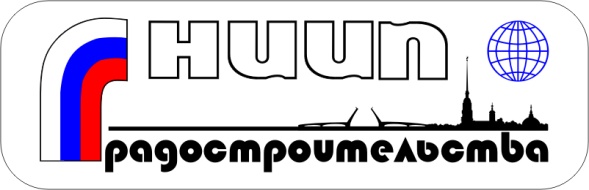 ОАО «НИИПГрадостроительства»Научно-исследовательский и проектный институтпо разработке генеральных планов и проектов застройки городовЗаказчик: Администрация муниципального образованияКузьмоловское городское поселениеВсеволожского муниципального районаЛенинградской области.Муниципальные контракты:  № 03/2013 от 29.03.2013 г.№ 04/2013 от 29.03.2013 г.№ 11/2013 от 30.08.2013 г.№ 12/2013 от 30.08.2013 г.№ 03/2014 от 16.05.2014 г.Генеральный планмуниципального образованияКузьмоловское городское поселение Всеволожского муниципального района Ленинградской областиМатериалы по обоснованию (пояснительная записка)Том IIКнига 1Генеральный директор	Н.Б. МихайловаРуководитель проекта,	П.П. Спиринкандидат географических наук, начальник отдела градостроительного прогнозированияГлавный архитектор проекта	Д. А. МареевСанкт-Петербург – Кузьмоловский2014Состав генерального плана муниципального образования Кузьмоловского городского поселения Всеволожского муниципального района Ленинградской области.Графические материалы проектаСостав авторского коллектива и ответственных исполнителейОтдел градостроительного прогнозированияМетодическое руководство:Э.А. Миленина, кандидат географических наук, директор по научной работеП.П. Спирин, кандидат географических наук, начальник отдела градостроительного прогнозированияОтветственные исполнители:Д.А. Мареев, главный архитектор проектаС.В. Луценко, архитекторД.В. Омельченко, экономистЕ.А. Соколов, инженерОтдел инженерного оборудованияА.Н. Ерецкий,  начальник отделаД.С. Поддубный, инженер I категории по общим вопросамД.А. Васильева, инженер сектора водоснабжение и водоотведениеО.Н. Харина, инженер сектора теплоснабжение и газоснабженияН.И. Соболева, ведущий специалист по электроснабжениюСОДЕРЖАНИЕВведение	81. Сведения о планах и программах комплексного социально-экономического развития сельского поселения	111.1. Полномочия органов местного самоуправления поселения и связанные c их реализацией объекты местного значения сельского поселения	111.2. Планы и программы социально-экономического развития	152. Обоснование выбранного варианта размещения объектов местного значения поселения на основе анализа использования территории, возможных направлений ее развития и прогнозируемых ограничений ее использования	172.1. Географическое и экономическое положение Кузьмоловского городского поселения	172.2. Краткая историческая справка.	182.3. Природные условия, ресурсы и оценка их использования	192.4. Структура земель по категориям и их использование	282.5. Историко-культурный потенциал, территории объектов культурного наследия.	322.6. Экологическое состояние территории	332.6.1. Обоснование мероприятий по улучшению состояния окружающей среды	392.6.2. Санитарная очистка территории	432.7. Социально-экономическое развитие территории	472.7.1. Перспективная численность населения	472.7.2. Формирование занятости населения	532.8. Жилищное строительство	612.9. Развитие транспортной инфраструктуры	662.9.1. Обоснование мероприятий по размещению объектов транспортной инфраструктуры	712.10. Развитие инженерной инфраструктуры	882.10.1. Электроснабжение	882.10.2. Теплоснабжение	882.10.3. Газоснабжение	1132.10.4. Водоснабжение	1132.10.5. Водоотведение, дождевая канализация	1282.10.6. Информатизация и связь	1342.11. Развитие социальной инфраструктуры	1342.12. Развитие функционально-планировочной организации территории	160Прогнозируемые ограничения использования территории	1652.13. Зоны с особыми условиями использования территории	1652.13.1. Водоохранные зоны, прибрежные защитные и береговые полосы водных объектов	1652.13.2. Санитарно-защитные зоны	1662.13.3. Зоны санитарной охраны источников питьевого и хозяйственно-бытового водоснабжения	1692.13.4. Зоны с особыми условиями использования территории объектов инженерной и транспортной инфраструктуры	1723. Оценка возможного влияния планируемых для размещения объектов местного значения поселения на комплексное развитие территории	1804. Утвержденные документами территориального планирования Российской Федерации, документами территориального планирования ЛЕНИНГРАДСКОЙ ОБЛАСТИ сведения о видах, назначении и наименованиях планируемых для размещения на территории поселения объектов федерального и регионального значения	1835. Утвержденные схемой территориального планирования всеволожского муниципального района сведения о видах, назначении и наименованиях планируемых для размещения на территории поселения объектов местного значения муниципального района	1866. ПЕРЕЧЕНЬ ЗЕМЕЛЬНЫХ УЧАСТКОВ, КАТЕГОРИЯ ЗЕМЕЛЬ КОТОРЫХ ПОДЛЕЖИТ ИЗМЕНЕНИЮ В ОПРЕДЕЛЁННОМ ЗАКОНОМ ПОРЯДКЕ	189Основные технико-экономические показатели проекта	192Список сокращенийАЗС — Автомобильная заправочная станцияАТС — Автоматическая телефонная станцияБПК — Биохимическое потребление кислородаВЛ — Высоковольтная линия электропередачВОС — Водопроводные очистные сооруженияГБУЗ ЛО — Государственное бюджетное учреждение здравоохранения Ленинградской областиГВС — Горячее водоснабжениеГРП — Газорегуляторный пунктГРС — Газораспределительная станцияГИПХ — Государственный институт прикладной химииГО — гражданская оборонаГУ — Государственное учреждениеГУЗ — Государственное Учреждение ЗдравоохраненияДСКВ — детский сад комбинированного видаДШИ — детская школа искусствДЮСШ — детско-юношеская спортивная школаЗАО — Закрытое акционерное обществоЗСО — зона санитарной охраны ИП — Индивидуальный предпринимательКБ — Конструкторское бюроКГО — Крупногабаритные отходыКНС — Канализационная насосная станцияКОС — Канализационное очистное сооружениеЛООД — Ленинградский областной онкологический центрЛЭП — Линия электропередачиМДОБУ — Муниципальное дошкольное образовательное бюджетное учреждениеМО — Муниципальный ОкругМКУ — муниципальное казённое учреждениеМОБУДОД — муниципальное образовательное бюджетное учреждение дополнительного образования детейМОУ — Муниципальное образовательное учреждениеМТП — Муниципальное транспортное предприятиеНПО — Научно-производственное объединениеНИИ — Научно-исследовательский институтНИИСК — Научно-исследовательский центрОАО — Открытое акционерное общество ООО — Общество с ограниченной ответственностьюПДК — Предельно допустимая концентрацияПДУ — Предельно допустимые уровниПС — Подстанция электрическаяРНЦ — Российский научный центрСанПин — Санитарно-эпидемиологические правила и нормыСЗЗ — Санитарно-защитная зонаСН — Санитарные НормыСНиП — Строительные нормы и правилаСНТ — Садоводческое некоммерческое товариществоСП — Свод правилСТО — Станция технического осмотраТБО — Твёрдые бытовые отходыТЭЦ — ТеплоэлектроцентральФГУП — Федеральное государственное унитарное предприятиеФМБА — Федеральное медико-биологическое агентствоХПК — Химическое потребление кислородаЦТП — центральный тепловой пунктЧС — Чрезвычайная ситуацияУДС — Улично-дорожная сетьУРЗ — участок радиоактивного загрязненияа/д — автодорогаг. п. — городской посёлокд. — домдер. — деревняж/д — железная дорогаоз. — озеропер. — переулокпос. — посёлокр. — рекаред. — редакцияруч. — ручейст. — станцият. у. т. – тонна условного топливаул. — улицаёчел. — человекВведениеГенеральный план муниципального образования разработан на основании постановления администрации муниципального образования Кузьмоловское городское поселение от 20 февраля 2013 года № 20 «О разработке генерального плана территории МО Кузьмоловское городское поселение Всеволожского муниципального района Ленинградской области» и муниципальных контрактов № 03/2013 от 29.03.2013 г. и № 04/2013 от 29.03.2013 г. между ОАО «НИИПГрадостроительства» и администрацией муниципального образования Кузьмоловское городское поселение Всеволожского муниципального района Ленинградской области.Целью разработки является создание действенного инструмента управления развитием территории муниципального образования Кузьмоловское городское поселение в соответствии с действующим федеральным и областным законодательством, обеспечение устойчивого развития территории, создание благоприятных условий проживания населения, исходя из совокупности экологических, экономических, социальных и иных факторов.Генеральный плана подготовлен согласно требованиям федеральных, региональных законов и нормативно-правовых актов, в том числе:Градостроительный кодекс Российской Федерации от 29 декабря 2004 года № 190-ФЗ (по состоянию на 2013);Земельный кодекс Российской Федерации от 25 октября 2001 года № 136-ФЗ;Лесной кодекс Российской Федерации от 4 декабря 2006 года № 200-ФЗ;Водный кодекс Российской Федерации;Федеральный закон от 6 октября 2003 года № 131-ФЗ «Об общих принципах организации местного самоуправления в Российской Федерации»;Федеральный закон от 10 января 2002 года № 7-ФЗ «Об охране окружающей среды»;Федеральный закон от 27 декабря 2002 года № 184-ФЗ «О техническом регулировании»;Федеральный закон от 17 ноября 1995 года № 169-ФЗ «Об архитектурной деятельности в Российской Федерации»;Федеральный закон от 24 июня 1998 года № 89-ФЗ «Об отходах производства и потребления» (с изменениями);Федеральный закон от 4 мая 1999 года № 96- ФЗ «Об охране атмосферного воздуха»  (с изменениями);Устав муниципального образования Кузьмоловское городское поселение Всеволожского муниципального района Ленинградской области, утвержденный решением совета депутатов муниципального образования Кузьмоловское городское поселение  от 3 сентября 2009 года № 433;СНиП 11-04-2003 «Инструкция о порядке разработки, согласования, экспертизы и утверждения градостроительной документации (утвержденный постановлением Госстроя России от 29 октября 2002  года № 150);СНиП 2.07.01-89 «Градостроительство, планировка и застройка городских и сельских поселений»;СП 11-111-99 «Разработка, согласование, утверждение, состав проектно-планировочной документации на застройку территорий малоэтажного жилищного строительства»;СП 11-112-2001 «Порядок разработки и состав раздела «Инженерно-технические мероприятия гражданской обороны. Мероприятия по предупреждению чрезвычайных ситуаций» в градостроительной документации на территории городских и сельских поселений, других муниципальных образований»;СанПиН 2.11.564-96 «Планировка и застройка городских и сельских поселений»;СанПиН 2.2.1/2.1.1.1200-03 «Санитарно-защитные зоны и санитарная классификация предприятий, сооружений и иных объектов»;СанПиН 1.6.574-96 «Гигиенические требования к охране атмосферного воздуха населенных мест»;Приказ МЧС России от 29 октября 2001 года № 471  и СП П-112-2001 о разделе ИТМ ГО и ЧС в составе генеральных планов городов;Областной закон от 10 марта 2004 года № 17-оз «Об установлении границ и наделении соответствующим статусом муниципальных образований Всеволожский район и Выборгский район и муниципальных образований в их составе»;«Региональные нормативы градостроительного проектирования Ленинградской области», утвержденные постановлением Правительства Ленинградской области от 22 марта 2012 года № 83;Областной закон от 14 декабря 2011 года № 108-оз «О регулировании градостроительной деятельности на территории Ленинградской области в части вопросов территориального планирования»;Приказ Министерства регионального развития Российской Федерации от 30 января 2012 года № 19 «Об утверждении требований к описанию и отображению в документах территориального планирования объектов федерального значения, объектов регионального значения, объектов местного значения»;«Методические рекомендации по разработке проектов генеральных планов поселений и городских округов», утвержденные приказом Министерства регионального развития Российской Федерации от 26 мая 2011 года № 244 «Об утверждении методических рекомендаций по разработке проектов генеральных планов поселений и городских округов»;Генеральный план Санкт-Петербурга (на период до 2025 года), разработанный ЗАО «Петербургский НИПИград» в 2004-2005 гг., утвержденный законом Санкт-Петербурга от 21 декабря 2005 года № 728-99 «О генеральном плане Санкт-Петербурга и границах зон охраны объектов культурного наследия на территориях Санкт-Петербурга»;СП 42.13330.2011 «СНиП 2.07.01-89* Градостроительство. Планировка и застройка городских и сельских поселений», утвержденные приказом Министерства регионального развития РФ от 28 декабря 2010 года № 820;Другие законы и нормативно-правовые акты.При разработке генерального плана были использованы материалы ранее выполненных научно-исследовательских и проектных работ в том числе:Схема территориального планирования Ленинградской области, утверждена постановлением правительства Ленинградской области от 29 декабря 2012 года № 460;Схема территориального планирования Всеволожского муниципального района Ленинградской области, утверждена решением совета депутатов Всеволожского муниципального района от 20 декабря 2012 года № 88;При разработке генерального плана приняты следующие сроки:исходный год – 2013 г.;первая очередь – 2018 г.;расчетный срок – 2033 г.Содержание генерального плана определено статьей 23 Градостроительного кодекса Российской Федерации и Техническим заданием муниципального контракта на выполнение работы.Графические материалы генерального плана выполнены на цифровой топографической основе в М 1:10000, предоставленной заказчиком. Цифровая топографическая основа выполнена ЗАО «Лимб» в 2008 году в формате MapInfo в местной системе координат.Согласно областному закону Ленинградской области от 10 марта 2004 года № 17-ОЗ «Об установлении границ и наделении соответствующим статусом муниципальных образований Всеволожский район и Выборгский район и муниципальных образований в их составе» (в редакции областного закона от 27 июня 2013 года № 43-оз) территория муниципального образования Кузьмоловского городского поселения представлена четырьмя населенными пунктами: деревня Варкалово, деревня Кузьмолово, городской поселок Кузьмоловский – административный центр, деревня Куялово.Официальное наименование муниципального образования согласно уставу городского поселения – муниципальное образование «Кузьмоловское городское поселение» Всеволожского муниципального района Ленинградской области. Далее применяется сокращенное  наименование муниципального образования – Кузьмоловское городское поселение.Графическая часть проект подготовлена с применением компьютерных геоинформационных технологий в ГИС MapInfo Professional, на цифровых топографических материалах, выполненных ФГУП «Аэрогеодезия» в местной системе координат в масштабе 1:10000, а так же содержит соответствующие картографические слои и семантические базы данных.1. Сведения о планах и программах комплексного социально-экономического развития сельского поселения1.1. Полномочия органов местного самоуправления поселения и связанные c их реализацией объекты местного значения сельского поселенияОбластным законом от 10 марта 2004 года № 17-оз «Об установлении границ и наделении соответствующим статусом муниципальных образований Всеволожский район и Выборгский район и муниципальных образований в их составе» муниципальное образование наделено статусом городского поселения.Полномочия городского поселения по территориальному планированию определены его Уставом. В соответствии с Уставом муниципального образования Кузьмоловское городское поселение к вопросам местного значения городского поселения, определяющим перечень объектов местного значения, которые создаются для реализации полномочий местного самоуправления, относятся:владение, пользование и распоряжение имуществом, находящимся в муниципальной собственности поселения;организация в границах поселения электро-, тепло-, газо- и водоснабжения населения, водоотведения, снабжения населения топливом в пределах полномочий, установленных законодательством Российской Федерации;дорожная деятельность в отношении автомобильных дорог местного значения в границах населенных пунктов поселения и обеспечение безопасности дорожного движения на них, включая создание и обеспечение функционирования парковок (парковочных мест), осуществление муниципального контроля за сохранностью автомобильных дорог местного значения в границах населенных пунктов поселения, а также осуществление иных полномочий в области использования автомобильных дорог и осуществления дорожной деятельности в соответствии с законодательством Российской Федерации;обеспечение проживающих в поселении и нуждающихся в жилых помещениях малоимущих граждан жилыми помещениями, организация строительства и содержания муниципального жилищного фонда, создание условий для жилищного строительства, осуществление муниципального жилищного контроля, а также иных полномочий органов местного самоуправления в соответствии с жилищным законодательством;создание условий для предоставления транспортных услуг населению и организация транспортного обслуживания населения в границах поселения;участие в профилактике терроризма и экстремизма, а также в минимизации и (или) ликвидации последствий проявлений терроризма и экстремизма в границах поселения;участие в предупреждении и ликвидации последствий чрезвычайных ситуаций в границах поселения;обеспечение первичных мер пожарной безопасности в границах населенных пунктов поселения;создание условий для обеспечения жителей поселения услугами связи, общественного питания, торговли и бытового обслуживания;организация библиотечного обслуживания населения, комплектование и обеспечение сохранности библиотечных фондов библиотек поселения;создание условий для организации досуга и обеспечения жителей поселения услугами организаций культуры;сохранение, использование и популяризация объектов культурного наследия (памятников истории и культуры), находящихся в собственности поселения, охрана объектов культурного наследия (памятников истории и культуры) местного (муниципального) значения, расположенных на территории поселения;создание условий для развития местного традиционного народного художественного творчества, участие в сохранении, возрождении и развитии народных художественных промыслов в поселении;обеспечение условий для развития на территории поселения физической культуры и массового спорта, организация проведения официальных физкультурно-оздоровительных и спортивных мероприятий поселения;создание условий для массового отдыха жителей поселения и организация обустройства мест массового отдыха населения, включая обеспечение свободного доступа граждан к водным объектам общего пользования и их береговым полосам;формирование архивных фондов поселения;организация сбора и вывоза бытовых отходов и мусора;утверждение правил благоустройства территории поселения, устанавливающих в том числе требования по содержанию зданий (включая жилые дома), сооружений и земельных участков, на которых они расположены, к внешнему виду фасадов и ограждений соответствующих зданий и сооружений, перечень работ по благоустройству и периодичность их выполнения; установление порядка участия собственников зданий (помещений в них) и сооружений в благоустройстве прилегающих территорий; организация благоустройства территории поселения (включая освещение улиц, озеленение территории, установку указателей с наименованиями улиц и номерами домов, размещение и содержание малых архитектурных форм), а также использования, охраны, защиты, воспроизводства городских лесов, лесов особо охраняемых природных территорий, расположенных в границах населенных пунктов поселения;утверждение генеральных планов поселения, правил землепользования и застройки, утверждение подготовленной на основе генеральных планов поселения документации по планировке территории, выдача разрешений на строительство (за исключением случаев, предусмотренных Градостроительным кодексом Российской Федерации, иными федеральными законами), разрешений на ввод объектов в эксплуатацию при осуществлении строительства, реконструкции объектов капитального строительства, расположенных на территории поселения, утверждение местных нормативов градостроительного проектирования поселений, резервирование земель и изъятие, в том числе путем выкупа, земельных участков в границах поселения для муниципальных нужд, осуществление муниципального земельного контроля за использованием земель поселения, осуществление в случаях, предусмотренных Градостроительными кодексом Российской Федерации, осмотров зданий, сооружений и выдача рекомендаций об устранении выявленных в ходе таких осмотров нарушений;разработка и утверждение программ комплексного развития систем коммунальной инфраструктуры поселения, требования к которым устанавливаются Правительством Российской Федерации;присвоение наименований улицам, площадям и иным территориям проживания граждан в населенных пунктах, установление нумерации домов;организация ритуальных услуг и содержание мест захоронения;организация и осуществление мероприятий по гражданской обороне, защите населения и территории поселения от чрезвычайных ситуаций природного и техногенного характера;создание, содержание и организация деятельности аварийно-спасательных служб и (или) аварийно-спасательных формирований на территории поселения;осуществление мероприятий по обеспечению безопасности людей на водных объектах, охране их жизни и здоровья;создание, развитие и обеспечение охраны лечебно-оздоровительных местностей и курортов местного значения на территории поселения, а также осуществление муниципального контроля в области использования и охраны особо охраняемых природных территорий местного значения;содействие в развитии сельскохозяйственного производства, создание условий для развития малого и среднего предпринимательства;организация и осуществление мероприятий по работе с детьми и молодежью в поселении;осуществление в пределах, установленных водным законодательством Российской Федерации, полномочий собственника водных объектов, информирование населения об ограничениях их использования;осуществление муниципального лесного контроля;создание условий для деятельности добровольных формирований населения по охране общественного порядка;предоставление помещения для работы на обслуживаемом административном участке поселения сотруднику, замещающему должность участкового уполномоченного полиции;до 1 января 2017 года предоставление сотруднику, замещающему должность участкового уполномоченного полиции, и членам его семьи жилого помещения на период выполнения сотрудником обязанностей по указанной должности;оказание поддержки социально ориентированным некоммерческим организациям в пределах полномочий, установленных статьями 31.1 и 31.3 Федерального закона от 12 января 1996 года № 7-ФЗ "О некоммерческих организациях";осуществление муниципального контроля за проведением муниципальных лотерей;осуществление муниципального контроля на территории особой экономической зоны;обеспечение выполнения работ, необходимых для создания искусственных земельных участков для нужд поселения, проведение открытого аукциона на право заключить договор о создании искусственного земельного участка в соответствии с федеральным законом;осуществление мер по противодействию коррупции в границах поселения.В пространственно-территориальном отношении предложения территориального планирования по каждой из перечисленных задач имеют практическое выражение.Для социально-экономической организации территории необходимо решение вопросов территориальной организации, как отдельных отраслевых объектов, так и оценка градообразующих основ территории городского поселения. Для рациональной территориальной организации Кузьмоловского городского поселения необходимо создание объектов капитального строительства, зон и территорий, развитие конкурентоспособных видов деятельности местного значения.При этом размещение объектов местного муниципального значения должно способствовать выделению зон и точек роста перспективного развития, исходя из стратегических целей планирования, обеспечивающие конкурентоспособность и позиционирование Кузьмоловского городского поселения, исходя из его конкурентных преимуществ, требующие осуществления первоочередных градостроительных мероприятий, в первую очередь, инфраструктурной поддержки.Таблица 1.1-1 – Виды объектов местного значения, связанные с полномочиями органов местного самоуправления поселения.1.2. Планы и программы социально-экономического развитияПрограммы Российской ФедерацииНаучные и научно-педагогические кадры инновационной России на 2009-2013 годыНациональная система химической и биологической безопасности Российской Федерации (2009-2013 годы)Обеспечение ядерной и радиационной безопасности на 2008 год и на период до 2015 годаРазвитие транспортной системы России (2010-2015 годы) (подпрограмма "Автомобильные дороги")Развитие физической культуры и спорта в Российской Федерации на 2006-2015 годыУничтожение запасов химического оружия в Российской ФедерацииФедеральная целевая программа государственной поддержки развития муниципальных образований и создания  условий  для реализации конституционных полномочий  местного самоуправленияПрограммы Ленинградской областиВодоохранные и водохозяйственные работы в Ленинградской областиВоспроизводство лесов Ленинградской областиГазификация Ленинградской областиОрганизация оздоровления, отдыха и занятости детей, подростков и молодежиПоддержка граждан, нуждающихся в улучшении жилищных условий, на основе принципов ипотечного кредитования в Ленинградской области на 2009-2013 годыРазвитие дополнительного профессионального (педагогического) образования  в Ленинградской области на 2006-2009 годыРазвитие и государственная поддержка малого и среднего предпринимательства  Ленинградской   области на 2009-2013 годыРазвитие сети дошкольных образовательных учреждений Ленинградской области на 2010-2014 годыРазвитие сферы туризма и рекреации Ленинградской области на 2010-2015 годыРазвитие транспортной инфраструктуры Ленинградской области на 2010-2015 годыРеализация государственной жилищной политики на территории Ленинградской областиСоздание  и  развитие системы негосударственного пенсионного обеспечения населения Ленинградской области«Концепцией развития противопожарной службы и других видов пожарной охраны на территории Ленинградской области на период до 2013 года и стратегическую перспективу до 2025 года»Программы Всеволожского муниципального районаПрограмма социально-экономического развития Всеволожского муниципального района Ленинградской области на период до 2020 годаСтимулирование экономической активности Всеволожского муниципального района Ленинградской областиСоциальная поддержка граждан на 2014-2016 годы Всеволожского муниципального района Ленинградской областиКультура Всеволожского муниципального района Ленинградской областиРазвитие физической культуры, массового спорта и туризма во Всеволожском муниципальном районе Ленинградской области на 2014-2016 годыСовременное образование во Всеволожском муниципальном районе Ленинградской областиОбеспечение качественным жильем граждан на территории Всеволожского муниципального района Ленинградской областиРазвитие транспортной инфраструктуры и транспортного обеспечения Всеволожского муниципального района Ленинградской областиОхрана окружающей среды Всеволожского муниципального района Ленинградской областиБезопасность Всеволожского муниципального района Ленинградской областиПрограммы Кузьмоловского городского поселенияПрограмма социально-экономического образования Кузьмоловское городское поселение Всеволожского муниципального района Ленинградской области на 2012 - 2014 годыМуниципальная целевая программа «Основные направления развития молодежной политики в МО Кузьмоловское ГП Всеволожского муниципального района Ленинградской области на 2011–2013 год»Муниципальная целевая программа «Основные направления развития физической культуры и спорта в МО Кузьмоловское ГП Всеволожского муниципального района Ленинградской области на 2011–2013 годы»Муниципальной целевой программой «Пожарная безопасность, безопасность на водах, защита населения от чрезвычайных ситуаций и снижение рисков их возникновения на территории МО Кузьмоловское городское поселение на 2012-2014 годы»2. Обоснование выбранного варианта размещения объектов местного значения поселения на основе анализа использования территории, возможных направлений ее развития и прогнозируемых ограничений ее использованияАнализ использования территории и возможных направлений ее развития 2.1. Географическое и экономическое положение Кузьмоловского городского поселения Кузьмоловское городское поселение расположено в центральной части Всеволожского муниципального района Ленинградской области и граничит со следующими муниципальными образованиями: с востока - Всеволожским городским поселением, с юга - Новодевяткинским сельским поселением, с юга и юго-запада - Муринским сельским поселением, с запада - Бугровским сельским поселением, с севера - Токсовским городским поселением. Его площадь составляет 2352,9 га (за площадь муниципального образования принята площадь соответствующего полигонального объекта цифровой картографической основы М 1:10000, полученная в ГИС MapInfo). Численность населения на 1 января 2013 года составляет 9796 человек.В состав муниципального образования входят четыре населенных пункта: городской поселок Кузьмоловский – административный центр, деревня Кузьмолово, деревня Куялово, деревня Варкалово. Городское поселение расположено в 10 км от Санкт-Петербурга и в 26 км от Всеволожска (Токсовское шоссе, кольцевая автомобильная дорога вокруг Санкт-Петербурга, Рябовское шоссе).Транспортное положение данной территории определяется двумя автомобильными дорогами регионального значения: «Санкт-Петербург – Матокса», «Юкки – Кузьмолово», и веткой железнодорожного сообщения «Санкт-Петербург - Приозерск» с железнодорожными станциями «Капитолово» и «Кузьмолово».Почти все территории жилой застройки и производственный потенциал муниципального образования сосредоточены между железнодорожной линией «Санкт-Петербург - Приозерск» и автодорогой «Санкт-Петербург – Матокса» и образуют меридиональную урбанизированную полосу, восточней которой находятся малоосвоенные заболоченные лесные угодья.Существующий каркас поселения имеет следующую структуру:южная часть – производственные территории, переходящие в коммунально-складскую зону;центральная и северная часть – селитебные территории;восточная часть (восточнее автодороги Санкт-Петербург – Матокса) – территории покрытые лесомКузьмоловское городское поселение имеет крупный сектор промышленного производства и возможности для его развития. Городской поселок Кузьмоловский исторически образовался при ФГУП «РНЦ «Прикладная химия», который сформировал монопромышленную зону в южной части муниципального образования. В данной промышленной зоне размещены НИИ различного профиля, связанные с ФГУП «РНЦ «Прикладная химия» только общей инженерной инфраструктурой: ФГУП «НИИСК им. Академика С. В. Лебедева» (химическая промышленность), ОАО «Санкт-Петербургский ИЗОТОП» (складское хозяйство, перевалочная база), ФГУП «НИИ ГПЭЧ» ФМБА России (НИИ гигиены и профпатологии человека), филиал КБ «Энергомаш» (оборонная промышленность).В совокупности экономических и географических факторов, Кузьмоловское городское поселение занимает выгодное положение для развития промышленных узлов, в качестве градообразующей базы, что создает предпосылки для создания социальной, инженерной и транспортной инфраструктуры, развития жилищного строительства и повышения уровня жизни населения.2.2. Краткая историческая справка.Муниципальное образование Кузьмоловское городское поселение располагается во Всеволожском районе Ленинградской области, примерно в  от северной окраины Санкт-Петербурга. Территория Карельского перешейка, на которой располагается поселение,  была заселена в эпоху неолита (5 – 3 тыс. лет до нашей эры) представителями восточной ветви финно-угорских племен - карелами и ижорами. Славянское население на этой территории появилось только с IV века нашей эры. Поэтому название поселка предположительно имеет финские корни. Наиболее вероятная версия – происхождение его от финского «kuismala» - зверобой. Другая версия -  от карело-ижорского «Kuisma», что соответствует русскому имени Кузьма. В XII – XIII века поселок входил в состав Ингрии, являвшейся губернией Шведского Королевства. После Невской битвы (.) эта территорий отошла России.Исторически поселение сложилось на озере Лампи как небольшое  финское поселение. В настоящее время территория этого исторического поселения находится в северной части современного городского поселка Кузьмоловский.В российских источниках название «Кузьмолово» впервые упоминается в справочнике топонимов Санкт-Петербургской губернии от 1896 года. Поселок Кузьмолово входил в состав поселка Варкалово Токсовской волости Шлиссельбургского уезда. «Кузьмолово -  поселок, на земле седьмого сельского общества при озере Лампи 35 дворов, 138 мужского пола, 113 женского пола, всего 251 чел.,  5 постоялых дворов без крепких напитков». В 1917 году была проведена железная дорога Санкт-Петербург - Приозерск, которая ограничила поселок Кузьмолово с западной стороны.Современная планировочная структура муниципального образования Кузьмоловское городское поселение сложилась в 1950 - 1960-х годах XX в. Толчком для развития поселка послужило строительство в . лабораторий РНЦ «Прикладная химия» (ГИПХ), южнее поселения. Поселок переименовывается в Кузьмоловский и становится закрытым. Он приобретает регулярную структуру - застраивается в южной части (относительно первоначального исторического поселения) 4-х-5-ти этажными кирпичными жилыми домами. С . Кузьмоловский поселок приобретает статус поселка городского типа. И в настоящее время постройки 1960 – 1970-х годах XX в. являются ядром городского поселка Кузьмоловский.В . так же был построен завод «Aller Group» по производству кормов для домашних животных.История г. п. КузьмоловскийКузьмоловский – типичный посёлок городского типа с плотной жилой застройкой и преимущественно многоэтажными кирпичными домами. В своих нынешних границах посёлок сложился в 1960-1970-е годы; толчком для его развития послужило строительство в 1950-х годах предприятия РНЦ «Прикладная химия».21 апреля 1961 года был образован Кузьмоловский поселковый совет депутатов трудящихся. При этом посёлок Кузьмолово был отнесен к категории рабочих посёлков с присвоением наименования Кузьмоловский. В состав поселкового совета вошли: рабочий посёлок Кузьмоловский, деревня Кузьмолово и деревня Куялово.История дер. КузьмоловоКартографическое упоминание под именем (одной из трёх деревень) Варкалово, происходит в 1834 году на карте Санкт-Петербургской губернии Ф. Ф. Шуберта. Две деревни Варкалово стояли на левом берегу р. Охта, а третья – будущая деревня Кузьмолово, на Токсовском тракте.Письменное упоминание Кузьмолово – «Списки населённых мест» за 1896 год:«Кузьмолово – посёлок (он же часть деревни Варкалово), на земле седьмого сельского общества при о. Лампи, 35 дворов, 138 мужского пола, 113 женского пола, всего 251 чел. 5 постоялых дворов без крепких напитков. Варкалово – деревня, состояла из посёлков: Хейлози (Хейлази), Куяломяки (Куялово), Аутионмяки (Аудиомяки), Варкалово, Кузьмолово» (1896 год).В XIX – начале XX века, деревня административно относилась к Токсовской волости Шлиссельбургского уезда Санкт-Петербургской губернии.На картах, отдельная деревня под именем Кузьмолово из 16 дворов, появляется в 1909 году.«Хеиласи (Кузьмолово) – посёлок Кузьмоловского сельсовета Токсовской волости, 5 хозяйств, 31 душа. Из них: все финны-ингерманландцы» (Список населённых пунктов Ленинградского уезда по переписи 1926 года.).В состав Кузьмоловского сельсовета по данным переписи населения 1926 года входили: деревни Кузьмолово, Куяла, Вараккала, Аутио; посёлки Меросенмяки (Рандалово), Пелкоси, Рандалово, Сувенмяки (Рандалово), Ханнола, Хейласи (Кузьмолово), Хянникяля (Рандалово); железнодорожная казарма Вараккала, будка на 3-й версте Финляндского участка Октябрьской железной дороги и казарма на 15 версте по Рассульской линии. Сельсовет находился в составе Токсовской волости Ленинградского уезда.В 1930-е годы в деревне был организован колхоз «Тайвола».По административным данным 1933 года деревня называлась Кузьмолово и относилась к Капитоловскому сельсовету Куйвозовского финского национального района.По данным 1936 года деревня Кузьмолово являлась административным центром Капитоловского сельсовета Токсовского района. Кузьмолово – деревня Капитоловского сельсовета, 255 чел. (Список населённых пунктов Парголовского района Ленинградской области, по данным всесоюзной переписи населения 1939 года.)До 1942 года – место компактного проживания ингерманландских финнов.История дер. КуяловоКуялово в середине XIX века представляло собой один из хуторов большой деревни Варкалово. Появляется на карте как группа из шести домов под именем Варкалово, в 1860 году.Первое письменное упоминание Куялово – «Списки населённых мест» за 1896 год.Куялово – поселок (он же часть деревни Варкалово), на земле седьмого сельского общества 10 дворов, 43 мужского пола, 45 женского пола, всего 88 чел.В XIX – начале XX века деревня административно относилась к Токсовской волости Шлиссельбургского уезда Санкт-Петербургской губернии. На картах, отдельная деревня под именем Куялово из 10 дворов, появляется в 1909 году.Куяла – деревня Кузьмоловского сельсовета Токсовской волости, 15 хозяйств, 77 душ. Из них: русских – 1 хозяйство, 4 души; финнов-ингерманландцев – 13 хозяйств, 69 душ; финнов-суоми – 1 хозяйство, 4 души. (Списки населённых мест 1896 г.)По административным данным 1933 года, деревня Куялово относилась к Капитоловскому сельсовету Куйвозовского района.Куялово – деревня Капитоловского сельсовета, 143 чел. (Список населённых пунктов Парголовского района Ленинградской области, по данным всесоюзной переписи населения 1939 года.)До 1942 года – место компактного проживания ингерманландских финнов.2.3. Природные условия, ресурсы и оценка их использованияКлимат Основные черты климата Кузьмоловского городского поселения определяются его широтным положением, близостью Балтийского моря и Ладожского озера.Климат городского поселения является переходным континентального к морскому (умеренно-континентальный) характерными особенностями является умеренно тёплое лето и продолжительной умеренно-холодной, неустойчивой (с частыми оттепелями) зимой.В течение года преобладают ветры западных и юго-западных направлений, несущие влажный атлантический воздух. Вхождения атлантических воздушных масс связаны с циклонической деятельностью и сопровождаются ветреной и пасмурной погодой. Летом увеличивается повторяемость северных и северо-восточных ветров связанных с антициклонической деятельностью.По данным наиболее близкорасположенной метеостанции в г. п. Токсово Токсовского городского поселения Всеволожского муниципального района, средняя температура самого тёплого месяца (июля) – 16,7 оС, самого холодного месяца (февраля) – -8,8 оС. Среднегодовая температура составляет 3,2 оС. Абсолютный минимум температуры воздуха приходится на январь, а в последние десятилетия – на февраль и составляет -40 оС.Территория городского поселения расположена в зоне избыточного увлажнения. Среднегодовое количество осадков составляет 600-800 мм, что в два раза превышает величину испарения. Наименьшее количество осадков выпадает в марте – 35-48 мм, наибольшее в августе – 80-100 мм.Скорость ветра в зимние месяцы составляет 3,5-4,0 м/с, в теплый период скорость ветра меньше. Сильные ветры (15 м/с и более) отмечаются преимущественно в холодный период, в среднем за год отмечается 8-14 дней с такими ветрами.Лето – умеренно теплое и длится в среднем от начала июня до конца первой декады сентября. Средняя многолетняя температура летних месяцев составляет +14-17 °С.Зима продолжается в среднем 3,5 месяца (с начала декабря до середины марта). Для первой половины зимы, вследствие преобладания западного переноса воздушных масс, характерна пасмурная, ветреная, с частыми осадками и оттепелями погода. Во второй половине зимы зональная циркуляция чаще нарушается вторжениями арктического воздуха - холодного и сухого.Переходные сезоны характеризуются неустойчивой погодой, развитой циклонической деятельностью, значительными колебаниями атмосферного давления и в ряде случаев высокие амплитуды суточного хода температуры воздуха.В соответствии со СНиП 2.01.01-82 «Строительная климатология и геофизика» район относится ко II В климатическому району.Согласно климатическим условиям проживания населения, территория городского поселения оценивается как достаточно благоприятная по климатическим показателям во все сезоны года.ВыводыТерритория Кузьмоловского городского поселения по климатическим условиям относится в соответствии со СНиП 2.01.01-82 “Строительная климатология и геофизика” ко II В климатическому району. Условия строительства удовлетворительные. Среднегодовая темпера воздуха ниже, чем для Санкт-Петербурга – 3,2 оС (в Санкт-Петербурге – 4,3 оС), то есть климат несколько суровее, чем в Санкт-Петербурге, более ветреный, более холодный, в остальном схож с городскими условиями.Для проживания населения территория оценивается как достаточно благоприятная по физиолого-климатическим показателям во все сезоны года. Для  сельскохозяйственного освоения территория умеренно благоприятна.Для рекреации рассматриваемая территория оценивается как достаточно благоприятная по количеству комфортных дней в году, как для летней, так и для зимней рекреации. Размещение объектов отдыха предпочтительнее в северной части городского поселения.ГидрографияТерритория городского поселения относится к бассейну Финского залива Балтийского моря. Наиболее крупным водотоком является р. Охта проходящая вдоль северо-западной границы городского поселения и впадающая в р. Нева. В р. Охта впадают ручьи Каменный и Капральев, протекающие по территории городского поселения.Все водотоки характеризуются смешанным питанием с преобладанием снегового (от 40 до 50 % годового стока) и большой ролью дождевого питания (до 30 %) по сравнению с подземным (около 25 %). Водный режим рек и ручьев характеризуется высоким половодьем, низкой летней и зимней меженью и подъемом уровня воды осенью под воздействием сильных дождей. Эти общие черты режима нарушаются на зарегулированных участках рек и ручьев (запруда на ручье Каменном), где колебания стока сглажены.Зимой реки покрываются льдом, ледохода на р. Охта и ручьях нет, лед тает на месте в начале апреля.Озёра на территории городского поселения представлены единственным озером Безымянное.Река Охта. Протекает участками по границе городского поселения. Это самый крупный правый  приток р. Нева. Длина реки , площадь водосбора 790,8 км2. Ширина реки на территории городского поселения 10-15 м, глубина 1,0-. Среднегодовой расход воды в реке 6,4-22,5 м3/с.Руч. Каменный. Левый приток р. Охта. Длина ручья . Площадь водосборного бассейна в пределах городского поселения около 5 км2. Протекает через территорию Опытного завода ФГУП «РНЦ «Прикладная химия» и далее по территории коллективного садоводства. При пересечении Ленинградского шоссе образуется водоём. Расход ручья не превышает 1 литра в секунду.Руч. Капральев. Левый приток р. Охта. Длина ручья . Протекает вдоль юго-восточной границы муниципального образования, по территории Морозовского военного лесничества и далее по территории Северной ТЭЦ. Берёт начало в мелиоративной системе за пределами территории городского поселения.Озеро Безымянное. Расположено к северу от г. п. Кузьмоловский. Имеет размеры 150x120 м, площадь около . Берега озера заболочены. Из озера вытекает безымянный ручей, впадающий в р. Охта. ВыводыВсе водотоки, за исключением р. Охта, большой рекреационной и водохозяйственной ценности не представляют, так как имеют незначительные размеры.РельефОдним из важнейших природных факторов, влияющих на градостроительную деятельность является рельеф. Однако рельеф  не является постоянным фактором, процесс рельефообразования происходит постоянно. Для выделения территорий с различными типами рельефа для различного градостроительного использования применяются геоморфологические методы.Эрозионно-аккумулятивный рельеф речных долин.Долины рек и ручьев являются структуроформирующими формами рельефа. Ручьи, протекающие по территории городского поселения, не имеют значительных и выраженных долин в рельефе. Это молодые образования, не успевшие выработать террасы. У них имеются лишь небольшие поймы и склоны долины с уклонами до нескольких градусов.Река Охта имеет эрозионно-аккумулятивную долину, которая относится к типу долин с поймой и крайне фрагментарно развитой одной надпойменной террасой. Главной особенностью долины в её слабой разработанности и отсутствии хорошо выраженной терассированности. Низкая пойма имеет высоту , высокая – . Надпойменная терраса, высотой 3- над урезом воды представлена  в виде обрывков и встречается фрагментарно. Русло реки извилисто и меандрирует  по пойме, с образованием стариц.Плоские и слабовыпуклые болотные равнины, а также заболоченные озерно-ледниковые равнины.К этому виду рельефа на территории городского поселения относится болото с оз. Безымянное в центре, к северу от г. п. Кузьмоловский, а также заболоченные территории к востоку от автодороги Санкт-Петербург – Матокса, в верховьях руч. Каменный и Капральев. Уклоны территории не превышают 1-2 градусов. Для градостроительного освоения эти территории неблагоприятны. Требуется большой объём по инженерной подготовке данной территории. Малые уклоны местности затрудняют мелиорацию, возникают проблемы с отводом поверхностного стока, прокладкой ливневой и общесплавной канализации.Плоские и террасированные озёрно-ледниковые равнины нижнего уровня.Аккумулятивные и в гораздо менее значимые абразионные озерно-ледниковые равнины относятся к наиболее распространенному морфогенетическому типу рельефа городского поселения. Здесь они образуют общий фон равнинных ландшафтов, оживляемых разбросанными среди них вышеописанными возвышенными аккумулятивными формами ледникового и водно-ледникового рельефа. К данному типу рельефа относится большая часть территории городского поселения к югу от дер. Куялово.Формирование низкой озерно-ледниковой равнины связано с абразионно-аккумулятивной деятельностью обширного регионального бассейна – Балтийского ледникового озера, занимавшего в позднеледниковое триасовое время впадину Финского залива и значительные окружающие его площади Предглинтовой и Приневской низин и Приморской равнины. Верхние высотные пределы распространения равнины Балтийского ледникового озера по тыловому шву находятся на уровне 45-. Береговая линия Балтийского ледникового озера почти повсеместно обозначена в рельефе в виде абразионных уступов, склонов и скатов различной высоты от 5-10 до 25-. Особенно выразительны крутые высокие уступы, выработанные волноприбойной деятельностью при максимальном уровне озера на склоне камового плато Токсовской возвышенности.Плоские и волнистые террасированные озерно-ледниковые равнины верхнего уровня с участками рельефа конечно-моренных гряд.К данному типу рельефа относится северная часть территории городского поселения, она примыкает к Токсовской возвышенности. Это абразионная форма рельефа – высокий уступ, выработанный волноприбойной деятельностью при максимальном уровне ледникового озера на склоне камового плато Токсовской возвышенности.Конечно-моренный рельеф на рассматриваемой территории выражен обособленными грядами, иногда группирующимися в цепочки или параллельные системы и характеризующимися различными параметрами, обликом и другими специфическими чертами. Рельеф конечно-моренных гряд  развит на ограниченных по площади участках.Как и другие аккумулятивные рельефа моренные гряды целиком сложены валунными суглинками.ВыводыНа территории городского поселения отмечаются 3 крупные формы рельефа:- болота и заболоченные равнины;- низкая озерно-ледниковая равнина;- высокая волнистая озерно-ледниковая равнина с участками холмистого рельефа.Болота и заболоченная равнина неблагоприятны для градостроительного освоения в связи с высоким уровнем грунтовых вод (чаще на уровне земли и выше), требуют больших затрат при инженерной подготовке территории – осушение, подсыпка, выторфовка.Низкая озерно-ледниковая равнина условно благоприятна для градостроительного освоения. Отрицательное свойство – высокий уровень грунтовых вод (0,5-) и малые уклоны территории.  Требуют понижения уровня грунтовых вод и нередко подсыпки территории. Из неблагоприятных геологических процессов в основном развито заболачивание.Высокая озерно-ледниковая равнина. Территория в целом благоприятна для градостроительного освоения. Уровень грунтовых вод обычно ниже , уклоны не превышают 10 градусов. Участки холмистого рельефа имеют местами крутые склоны, где развита водная эрозия. Требуются мероприятия по укреплению откосов.Участки рельефа речных долин имеют ограниченное распространение. Положительное качество – хорошая дренируемость, близость водного объекта и хорошие уклоны местности, благоприятные для устройства ливневой и общесплавной канализации.Геоморфологические элементы рельефа важно учитывать при градостроительном проектировании и в ландшафтной архитектуре. При этом очень внимательного отношения к себе и минимального вмешательства требуют уступы, склоны, скаты холмов и террас, болота, долины рек и ручьев.Геологические условияВ геологическом строении территория городского поселения относится к северо-западной границе Русской платформы, находясь на её стыке с Балтийским кристаллическим щитом. С поверхности вся территория покрыта комплексом четвертичных отложений различного генезиса и фациального состава общей мощностью порядка 80 – , подстилаемый котлинскими глинами венда верхнего протерозоя. Котлинские глины, мощностью 40 – , прослеживаются до глубины . С глубины 140 –  вскрываются гдовские слои вендского возраста, представленные преимущественно песчаниками с прослоями глин и аргиллитов. Четвертичные отложения на описываемой территории пользуются повсеместным распространением и обладают довольно значительной мощностью, которая колеблется в пределах от 50 до 80-, в ложбинах коренной поверхности мощность четвертичных отложений может достигать 150-200 м.В южной и западной частях городского поселения с поверхности и на глубину до 50 м встречаются следующие отложения: техногенные, биогенные, аллювиальные, озерно-ледниковые и ледниковые.Техногенные отложения довольно широко развиты в пределах населенных пунктов и связаны с промышленно-гражданским строительством, представлены преимущественно песчаными и песчано-глинистыми отложениями мощностью до 2-3 м.Биогенные (торфянистые) отложения встречаются ограничено (около 10 % площади) в городском поселении, встречаются как на водоразделах, так и в долинах рек и ручьев. Торф имеет мощность от  на заболоченных участках до 2-3 м на территории болот.Аллювиальные отложения приурочены к долине р. Охта, реже к долинам ручьев. Представлены переслаиванием песков различной крупности с супесями и суглинками.В пределах северной части территории (высокая озерно-ледниковая терраса) с поверхности распространены преимущественно ледниковые суглинки и супеси мощностью до 20-30 м, подстилаемая водно-ледниковыми отложениями – песками различной крупности.На участках холмисто-моренного рельефа камовые холмы сложены с поверхности мореной небольшой мощности (1-3 м), подстилаемой  водно-ледниковыми песками различной крупности, реже супесями или суглинками.Озерно-ледниковые отложения на территории городского поселения распространены практически повсеместно. В большинстве случаев залегают с поверхности и имеют мощность 10-. Озерно-ледниковые отложения представлены обычно песками пылеватыми с прослоями супеси и суглинка, с линзами песков гравелистых, с гравием и галькой  мощностью 3-5 м, ниже суглинки и супеси от мягкопластичных до текучепластичных. На глубине 10-15 м озерно-ледниковые отложения подстилаются ледниковыми суглинками и супесями пластичными, переслаивающимися с песками пылеватыми, насыщенными водой. Мощность ледниковых отложений превышает 25 м.Ледниковые суглинки являются надежным основанием для сооружений различного назначения и не требуют применения специальных фундаментов. Здесь могут применяться ленточные фундаменты даже для тяжелых сооружений. Озерно-ледниковые пески, супеси и супеси имеют небольшую несущую способность, поэтому для тяжелых сооружений необходимо применять свайные фундаменты. Торф не может применяться в качестве несущего слоя из-за своей большой сжимаемости, его необходимо удалять из-под зданий и сооружений (выторфовывать). Техногенные грунты обладают большой изменчивостью по простиранию и глубине, поэтому их также  требуется удалять из-под зданий.Согласно карте зон повышенного геодинамического риска территории Ленинградской области, выполненной ОАО «Научно-исследовательский институт горной геомеханики и маркшейдерского дела – Межотраслевой научный центр ВНИМИ», по степени потенциального геодинамического риска территория городского поселения относится к безопасной.ВыводыПо инженерно-геологическим условиям территорию можно разделить на 3 части.Северная часть городского поселения. С поверхности развиты ледниковые отложения. Возможно устройство ленточных фундаментов. Затраты на устройство фундаментов зданий и сооружений минимальны.Южная часть городского поселения. С поверхности развиты озерно-ледниковые пески, преимущественно пылеватые, реже супеси или суглинки мягкопластичной или текучепластичной консистенции. Для тяжелых сооружений требуется устройство свайных оснований. Затраты на возведение фундаментов значительные.В заболоченных территориях городского поселения необходимо производить выторфовку, подсыпку территории и устройство свайных фундаментов. Затраты на устройство фундаментов максимальны.Гидрогеологические условияНа территории городского поселения выделяются следующие водоносные горизонты и комплексы:горизонт грунтовых вод;межморенный водоносный комплекс;гдовский (вендский) водоносный горизонт.Горизонт грунтовых вод, залегающий первым от поверхности, приурочен к пылеватым пескам и супесям, залегающим в виде линз и прослоев в толще озерно-ледниковых и ледниковых отложений. Грунтовые воды каптируются местным населением с помощью шахтных колодцев глубиной до 10 – 15 м, вода из которых используются для хозяйственно-питьевых целей.Грунтовые воды характеризуются низкой водообильностью. По условиям естественной защищенности грунтовые воды слабо защищены от проникновения загрязнения с поверхности земли. Для централизованного хозяйственно-питьевого водообеспечения использовать грунтовые воды не рекомендуется.Межморенный водоносный комплекс на территории городского поселения может быть представлен двумя горизонтами. Верхний межморенный водоносный горизонт циркулирует в песчано-гравийных отложениях между осташковской (лужской) и московской моренами. Нижний межморенный водоносный горизонт залегает между московской и днепровской моренами (как правило, связан с погребенными палеодолинами). Межморенные водоносные горизонты характеризуются невыдержанностью их распространения, как в плане, так и в разрезе, а также изменчивостью мифологического и гранулометрического состава водовмещающих отложений от песков средней крупности до мелких, пылеватых песков и супесей. Водообильность пород - пестрая. По имеющимся фондовым геолого-гидрогеологическим данным на территории городского поселения и в его окрестностях в разные годы, было пробурено несколько десятков скважин до верхнего межморенного водоносного горизонта глубиной 50 – 56 м. Всеми этими скважинами были вскрыты обводненные пески различного гранулометрического состава. Глубина вскрытия кровли горизонта 40 – 50 м. Мощность водоносного горизонта незначительная, составляет первые метры и не превышает . Установившиеся статические уровни подземных вод фиксируются, в основном, на глубине 21 – . Удельные дебиты скважин при откачках низкие, изменяются от 0,005 до 0,05 л/с на 1 м понижения уровня. Водоотбор по существующим скважинам колеблется в пределах от 2-3 до 25-50 м3/сутки.Нижний межморенный водоносный горизонт распространен локально, встречается на территориях древних погребённых долин. По имеющимся гидрогеологическим картам на территории городского поселения нижний межморенный горизонт не обнаружен, но его наличие не исключено. Прогнозировать водообильность горизонта невозможно.Подземные воды как верхнего, так и нижнего межморенных горизонтов пресные, с минерализацией до 0,5 г/дм3 преимущественно гидрокарбонатные со смешанным катионным составом. По своему качеству, они могут быть использованы для питьевых целей. Исключение составляет содержание железа, повсеместно превышающее нормируемые пределы 0,3 мг/дм3 (1,0 мг/дм3 - по согласованию с Роспотребнадзором). Не исключены превышения по содержанию марганца и по мутности. Доведение качества воды до требуемых нормативов производится стандартными методами водоподготовки. Выявление подземных вод в межморенном комплексе в объёмах заявленной водопотребности считается бесперспективной задачей. Гдовский (вендский) водоносный горизонт залегает на глубинах 140 – , содержит подземные воды с минерализацией 4,0 – 5,0 г/дм3. Данные воды не пригодные для использования в хозяйственно-питьевых целях. Возможность использования подземных вод гдовского водоносного горизонта также ограничивается напряженной гидродинамической обстановкой в данном районе. Эксплуатация значительного количества водозаборов, на территориях расположенных севернее городского поселения, привела к снижению уровня воды в гдовском горизонте на 30 – .ВыводыРесурсы подземных вод связаны  в основном с распространением гдовского (вендского) водоносного горизонта. Минерализация воды составляет до 4-5 г/л, по химическому составу – хлоридно-натриевые. Воды гдовского водоносного горизонта могут применяться в лечебных целях. Однако на территории городского поселения такие месторождения в настоящее время не используются.Возможность водоснабжения Кузьмоловского городского поселения:1. Территория городского поселения относится к необеспеченной ресурсами пресных подземных вод.2. Единственным источником питьевых подземных вод для водоснабжения городского поселения может являться четвертичный водоносный комплекс. Комплекс имеет высокую степень изменчивости мощности, патологического состава и фильтрационных свойств водовмещающих пород в плане и в разрезе. Поэтому привести количественную оценку ресурсов подземных вод без постановки и проведения комплекса поисковых и оценочных работ не представляется возможным. По нашему мнению, выявление эксплуатационных запасов питьевых подземных вод в межморенном комплексе, в объеме заявленной водопотребности (от 4140 до 17050 м3/сутки), является бесперспективной задачей.3. Вендский водоносный комплекс, гарантировано распространенный на территории городского поселения, содержит солоноватые подземные вод с минерализацией 4,0-5,0 г/дм3. В принципе, водоносный комплекс может обеспечить возможность добычи воды в объемах 4140-7630 м3/сутки. Использование данных вод в качестве источника водоснабжения не пригодны в виду необходимости: водоподготовки (обессоливание), процедура весьма затратная; утилизации образовавшегося высокоминерализованного остатка. Также добыча воды в столь значительных объемах приведет к снижению пьезометрических уровней на уже действующих водозаборах, что недопустимо.4. Исходя из имеющихся гидрогеологических условий территории, организация централизованного водоснабжения городского поселения за счет подземных вод не рекомендуется. Подземные воды могут быть использованы для водоснабжения отдельных объектов с незначительной водопотребностью (до 100 м3/сутки).Почвенный покровБолее половины всей площади городского поселения покрыто лесами и свыше 10 % сельхозугодьями. Почвы на возвышенностях подзолистые, песчаные и супесчаные, на низменностях большей частью торфяно-подзолисто-глеевые и торфяные.Наиболее благоприятны для сельского хозяйства – дерново-подзолистые и дерново-среднеподзолистые типы почв.Развитие сельского хозяйства возможно на дерново-подзолистых и дерново-среднеподзолистые типах почв. Такие почвы развиты вдоль водотоков, а также на вершинах и склонах моренных и камовых холмов. Таким образом, развитие сельского хозяйства предпочтительно в северной части городского поселения, и в южной части – вдоль Каменного и Капральева  ручьёв и вдоль р. Охта.ЛесаПроизводительность насаждений несколько выше средней – около II, 3 класса бонитета, при среднем запасе на  покрытой лесом площади 180 и  спелых и перестойных лесов.Часть лесов городского поселения относится к Морозовскому военному лесничеству, восточнее автодороги Санкт-Петербург – Матокса (земли промышленности, энергетики, транспорта, связи, радиовещания, телевидения, информатики, земли для обеспечения космической деятельности, земли обороны, безопасности и иного специального назначения), другая часть относится к лесам Кавголовского участкового лесничества Приозерского лесничества (земли лесного фонда). Все леса городского поселения по целевому назначению относятся к защитным лесам, категория защитных лесов – запретные полосы лесов, расположенные вдоль водных объектов. Эксплуатационных лесов на территории городского поселения нет. Структура лес Кузьмоловского городского поселения представлена в таблице 2.3-1.Таблица 2.3-1 – Структура лесов Кузьмоловского городского поселенияНа территории городского поселения часть лесных участков Кавголовского участкового лесничества Приозерского лесничества переданы в аренду следующим организациям:ООО «Титан» – квартал 141 ч., вид использования – рекреационная деятельность;«Сигмастрой» – квартал 141 ч., вид использования – рекреационная деятельность;ООО «Фортуна Нева+» – квартал 142 ч., вид использования – рекреационная деятельность;ИП Меринович – квартал 140 ч., вид использования – рекреационная деятельность;СНТ «Варкалово» – квартал 142 ч., вид использования – эксплуатация линейного объекта (дороги).Таблица 2.3-2 – Перечень участков имеющих двойной учетВ соответствии с приказом Минсельхоза России от 04.02.2009 г. № 37 «Об утверждении Перечня лесорастительных зон и лесных районов Российской Федерации» территория лесничества относится к средне-таежному району европейской части Российской Федерации  таежной лесорастительной зоны. Площадь территория городского поселения, покрытая лесами, составляет около 58 %. В лесах основным видом является сосна, реже встречается ель. По преобладающим породам покрытия лесом площадь распределяется следующим образом: сосна – 41 %, ель – 26 %, берёза – 27 %, осина – 2 %, ольха – 4 %. Заболоченные междуречья преимущественно занимают сосняки (сфагновые и долгомошные) и смешанные мягколиственные леса. Вдоль ручьёв на дренированных грунтах растут зеленомошные и брусничные сосняки.Вершины и склоны моренных и камовых холмов заняты обычно сосняками и ельниками, брусничниками и черничниками на средне и слабоподзолистых почвах, а межкамовые котловины – долгомошниками и сфагновыми сосняками, мелколиственными лесами. Сухие сосновые боры – брусничники и вересковые леса встречаются на высоких террасах, сложенных грубыми песками.Охотничьи ресурсыФауна городского поселения включает около 35 видов млекопитающих. Из крупных парнокопытных наиболее часто встречаются лоси и кабаны, на которых разрешена охота по лицензиям. Из хищников наиболее часто встречается лисица, енотовидная собака, из куньих - американская норка, ласка, черный хорь. Все реже можно встретить барсука, горностая, лесную куницу, очень редко - речную выдруВ виду малого количества водных объектов на территории городского поселения из птиц преобладающее значение имеют лесные виды птиц. Из перечня животных, отнесенных к охотничьим ресурсам на территории Российской Федерации (перечень приводится в ст. 11 Федерального закона от 24 августа 2009 года № 209-ФЗ «Об охоте и о сохранении охотничьих ресурсов»), в Ленинградской области представлены:млекопитающие: кабан, косуля, лось, благородный олень, пятнистый олень, медведь бурый, волк, лисица, енотовидная собака, рысь, росомаха, барсук, куница, ласка, горностай, хорь, норка, выдра, зайцы, бобры, крот, летяга, белка, ондатра, водяная полевка;птицы: гуси, казарки, утки, глухарь, тетерев, рябчик, куропатки, перепел, пастушок, обыкновенный погоныш, коростель, камышница, лысуха, чибис, тулес, хрустан, камнешарка, турухтан, травник, мородунка, веретенники, кроншнепы, бекас, дупель, гаршнеп, вальдшнеп, голуби, горлицы.На территории Кузьмоловского городского поселения использование животного мира осуществляют 2 организации (охотпользователя):Межрегиональное отделение военно-охотничьего общества общероссийской спортивной общественной организации;Региональная общественная организация «Клуб охотников и рыболовов Ленинградской области».В охотничьих угодьях каждого охотпользователя имеются воспроизводственные участки, которые должны занимать не менее 10 % от площади территории охотничьих угодий. На территории Кузьмоловского городского поселения отсутствуют воспроизводственные участки.Месторождения полезных ископаемыхИз группы общераспространенных полезных ископаемых на территории Кузьмоловского городского поселения расположено одно месторождение торфа «Кузьмолово I» – площадь месторождения 39 га, запасы составляют 274 тыс. тонн по категории – «забалансовые». Лицензии на пользование недрами на территории Кузьмоловского городского поселения не выдавались  (согласно письму комитета по природным ресурсам Ленинградской области № 01-3952/13-0-1 от 21.05.2013 г.). Расположено данное месторождение торфа в центральной части городского поселения в 400 м на юго-восток от дер. Кузьмолово.По данным схемы территориального планирования Всеволожского муниципального района Ленинградской области, месторождения строительных песков расположены в центральной и северной частях городского поселения.  В восточной части городского поселения расположена часть месторождения строительных песков «Кузьмоловское» промышленные запасы которого оцениваются в 3138,5 тыс. м3 (по категории А+В+С1). Данное месторождение разрабатывается при помощи карьера. Карьер, расположен на землях 19 Ржевского испытательного полигона, кадастровый номер земельного участка 47:07:0940001:11, 47:07:0940001:18, земельный участок  находится в аренде у ООО «Неруд».Песок с данного месторождения используется для дорожного строительства. Месторождения торфа встречаются в южной и северо-восточной частях городского поселения, а также в районе оз. Безымянное. Перспективы развития торфодобычи преимущественно связаны с его применением в производстве теплоизоляционных материалов, биохимических продуктов, парниково-тепличного грунта и многих других востребованных рынком продуктов.2.4. Структура земель по категориям и их использованиеПлощадь Кузьмоловского городского поселения составляет 2352,9 га. На данной территории представлены только 5 законодательно установленных категорий земель (таблица 2.4-1), отсутствуют земли запаса и земли особо охраняемых территорий и объектов.Ниже приводится структура земельного фонда по данным земельного баланса, подсчёт которого произведён средствами ГИС MapInfo. Распределение земель по целевому назначению (категориям земель) на электронной топографической основе уточнено по данным Росреестра Ленинградской области.Таблица 2.4-1 – Характеристика земельного фонда Кузьмоловского городского поселения по категориям земель**по данным кадастрового деления территории и обмеру в ГИС MapInfoТаким образом, большая часть земель муниципального образования приходится на земли обороны и безопасности - 53,2 %. Земли населенных пунктов занимают 35,7 % всей территории, 5,3 % - земли лесного фонда, 3,1 % - земли сельскохозяйственного назначения и 2,2 % - земли промышленности, энергетики, транспорта, связи, радиовещания и иного специального назначения.Распределение земель по категориям отражено на Карте границ земель различных категорий. Для составления данной карты были использованы материалы топографической съемки М 1:10000 на территорию городского поселения, данные кадастрового деления территории, полученные в Росреестре по Ленинградской области (на январь 2013 г.), карта лесов Приозерского лесничества М 1:100000.Современное использование территории, основные тенденции, проблемы и направления изменений в землепользованииЗемли обороны и безопасности занимают большую часть территории Кузьмоловского городского поселения - 1249,0 га.  Данная территория расположена в восточной части поселения, в настоящее время практически не используются, и является малоосвоенной. Земли обороны заняты Морозовским военным лесничеством и включают в себя заболоченные территории и лесные угодья. Территории под землями обороны является частью Ржевского артиллерийского полигона. После распада СССР полигон перестал эксплуатироваться в полном объёме, а большинство военных объектов оказалось заброшено. Ввиду невостребованности данных земель для нужд Министерства обороны Российской Федерации Российской Федерации, неоднократно ставился вопрос о его ликвидации. Более того, в Кузьмоловском городском поселении сложилась сложная ситуация с расширением границ населенных пунктов, поскольку большая часть земель находится в Федеральной собственности. Рост градообразующей базы городского поселения неизбежно влечет за собой создание необходимой инфраструктуры, для чего требуется увеличение земель населенных пунктов за счет земель различных категорий.Исходя из вышеперечисленных факторов генеральным планом предложено включение земель обороны и безопасности в населенный пункт г. п. Кузьмоловский (625,2 га) с целью создания условий для развития градообразующей базы, размещение на данной территории необходимой инфраструктурой, обеспечение населения жильем и повышения инвестиционной привлекательности городского поселения в целом.Земли сельскохозяйственного назначения занимают 2,6 % (61,4/60,7 га) территории городского поселения. Из них всего 3,9 га занимают пашни, 43,8/43,1 га - дачные некоммерческие объединения и 13,7 га остальные сельскохозяйственные угодья. На данной территории отсутствуют особо ценные земли сельскохозяйственного назначения и какие-либо виды сельскохозяйственного производства.В границах Кузьмоловского городского поселения на землях сельскохозяйственного назначения расположено 4 садоводческих и дачных некоммерческих объединений граждан (таблица 2.4-2). При этом они занимают большую часть данных земель и расположены в центральной и северо-западной частях поселения:СНТ «Прогресс»: расположено в центральной части г. п. Кузьмоловский по улице Железнодорожная; площадь – 3,8 га; количество земельных участков – 39, внутренние дороги имеют грунтовые покрытие; на данной территории из инженерных сетей присутствуют: электроснабжение, водопровод, локальная канализация, планируется прокладка газопровода; численность сезонного населения составляет 55-90 человек;СНТ «Аудио»: расположено севернее дер. Варкалово; площадь составляет 9,1 га, количество участков – 95; внутренние дороги имеют грунтовое и щебневое покрытие; инженерные сети, расположенные на данной территории: электроснабжение, водопровод, локальная канализация, газопровод; численность сезонного населения составляет 170-225 человек;СНТ «Варкалово-1»: расположено между дер. Варкалово и рекой Охта; площадь данной территории 21,4 га; количество участков – 207; внутренние дороги имеют грунтовые покрытие; в садоводстве присутствуют инженерные сети: электроснабжение, водопровод, локальная канализация, планируется прокладка газопровода; численность сезонного населения составляет 350-375 человек;СНТ «Варкалово-2»: расположено между дер. Варкалово и Октябрьской железной дорогой; площадь территории составляет 9,5 га; количество участков – 106; внутренние дороги имеют грунтовые покрытие; на данной территории из инженерных сетей присутствуют: электроснабжение, водопровод, локальная канализация, планируется прокладка газопровода; численность сезонного населения составляет 220-275 человек.Таблица 2.4-2 - Перечень садоводческих и дачных некоммерческих объединений гражданЗемли населенных пунктов занимают 859,4 (851,92) га из которых 762,51 (755,02) га приходится на г. п. Кузьмоловский, 6,5 га – дер. Варкалово, 25,9  га - дер. Кузьмолово и 64,5 га - дер. Куялово. Данные земли включают в себя территории жилой застройки разной этажности, территории общественно-деловых центров, культурно-бытового обслуживания, промышленных объектов, а так же транспортного и инженерного обеспечения. Основная часть земель расположена между железной дорогой Санкт-Петербург – Хийтола и региональной автодорогой Санкт-Петербург – Матокса (г. п. Кузьмоловский, дер. Куялово, дер. Кузьмолово) на всем протяжении Кузьмоловского городского поселения. Границы земель населенных пунктов примыкают к границам муниципального образования и в основном соединены между собой. Планируется увеличение земель административного центра г. п. Кузьмоловский за счет земель обороны на востоке и земель лесного фонда на западе поселения, все остальные населенные пункты предполагается развивать внутри своих границ.Земли лесного фонда в границах Кузьмоловского городского поселения относятся к Кавголовскому участковому лесничеству Приозерского лесничества (кварталы 139, 140, 141 и 142). В структуре земельного фонда составляют всего 5,2 % территории городского поселения. Значительную долю на землях лесного фонда занимает лесная растительность – 95 %, оставшиеся 5 % - луговая. Леса, в свою очередь относятся к защитным - запретные полосы лесов, расположенные вдоль водных объектов.При положительной динамике роста численности постоянного и сезонного населения Кузьмоловского городского поселения, обоснование в проекте генерального плана увеличение территории населенных пунктов за счет земель иных категорий, в том числе лесного фонда, является необходимым условием развития населенных пунктов.Учитывая имеющийся рекреационный потенциал, генеральным планом были подготовлены предложения по включению земельных участков лесного фонда с кадастровым номером 47:00:0000000:1 (учетный номер части 751, 742, площадью 7,22 и 2,78 га) в границы населенного пункта г. п. Кузьмоловский как рекреационную зону. На сегодняшний день данные участки переданы в долгосрочную аренду на срок 49 лет. Также земли, пребывающие на двойном учете, площадью 7,5 гекторов, по данным Росреестра являющиеся землями населённых пунктов и по данным комитета по природным ресурсам Ленинградской области – землями лесного фонда, будут переведены в категорию земель населённых пунктов. Основанием для этого является факт регистрации на этих территориях участков в Росреестре в категории земель населённых пунктов, а также наличие существующей застройки с постоянным и временным населением. Вместе с вышеуказанными участками в земли населённых пунктов переводится 0,4 га прилегающих к ним территорий. Это сделано для структурной целостности границ и для избежания существавания излишних анклавных участков в населённом пункте.В структуре земель присутствуют земли, площадью 0,7 гектара, имеющие двойной учет: по данным Росреестра являющиеся землями сельскохозяйственного назначения и по данным комитета по природным ресурсам Ленинградской области – землями лесного фонда. Эти земли в генеральном плане фигурируют как земли сельскохозяйственного назначения (зона садоводств и дачных хозяйств). Основанием для этого является факт регистрации на этих территориях участков в Росреестре категории земель сельскохозяйственного назначения, а также наличие существующей застройки с временным населением. В случае, если решение о принадлежности этих участков будет вынесено в пользу земель лесного фонда, категория земель данных участков подлежит изменению при дальнейшей корректировке генерального плана.Включение данных земельных участков позволит расширить на данную территорию полномочия органа местного самоуправления, а при разработке и принятия нормативного правового акта градостроительного регулирования – правил землепользования и застройки, установить на соответствующую территориальную зону градостроительный регламент. Федеральные органы исполнительной власти Министерство обороны Российской Федерации, Министерство природных ресурсов Российской Федерации (в структуре Рослесхоз) самостоятельно без согласования с органами местного самоуправления распоряжаются землями обороны и лесного фонда. Полномочия на право заключать договоры аренды земельных участков лесного фонда Рослесхозом переданы уполномоченным органам исполнительной власти субъектов Российской Федерации в области лесного хозяйства – на территории Ленинградской области – комитету по природным ресурсам Ленинградской области.Земли промышленности, энергетики, транспорта, связи, радиовещания и иного специального назначения занимают всего 2,1 % (49,5 га.) от общей территории Кузьмоловского городского поселения. Данные территории заняты преимущественно землями автомобильного и железнодорожного транспорта. В перспективе требуется увеличение земель промышленности в связи со строительством новых дорог и развязок, в том числе строительство обхода г. п. Кузьмоловский.2.5. Историко-культурный потенциал, территории объектов культурного наследия.В соответствии с перечнем объектов культурного наследия Ленинградской области и схемой территориального планирования Всеволожского муниципального района на территории Кузьмоловского городского поселения объектов культурного наследия не расположено.В случае нахождения на территории городского поселения объектов, обладающих историко-архитектурной, художественной, научной и мемориальной ценностью, имеющих особое значение для истории и культуры муниципального образования, органам местного самоуправления необходимо направить в комитет по культуре Ленинградской области документы, указанные в ст. 17 от 25 июня 2002 года № 73-ФЗ «Об объектах культурного наследия (памятниках истории и культуры) народов Российской Федерации» в качестве объектов культурного наследия местного (муниципального) значения. Список перечисленных в ст. 17 документов включает, наряду с другими документами, заключение государственной историко-культурной экспертизы, которая должна определить, в том числе, и категорию историко-культурного значения выявленного объекта. 2.6. Экологическое состояние территорииАтмосферный воздухОсновными источники загрязнения атмосферного воздуха в Кузьмоловском городском поселении являются:автомобильный транспорт на автодороге Санкт-Петербург – Матокса;стационарные источники, такие как автостоянки и АЗС, промышленные предприятия. В зону негативного влияния от автотранспорта на автодороге Санкт-Петербург – Матокса попадают часть жилой застройки г. п. Кузьмоловский и дер. Кузьмолово. Приоритетным загрязняющим веществом от автотранспорта является оксид углерода, а также оксиды азота и серы и другие токсичные вещества.Из промышленных предприятий городского поселения наибольший вклад в загрязнение атмосферного воздуха вносит Опытный завод ФГУП «РНЦ «Прикладная химия».Согласно протоколу лабораторных исследований атмосферного воздуха № 7460-7465 от 27.07.09 г в г. п. Кузьмоловский измеренные концентрации загрязняющих веществ и их предельно допустимые концентрации (далее ПДК) представлены в таблице 2.6-1.Таблица 2.6-1 – Качество атмосферного воздуха г. п. КузьмоловскийПо данным лабораторных исследований можно сделать вывод, что качество воздушной среды хорошее. Ни в одной из проб измеренные концентрации не превышают ПДК, а в большинстве случаев  значительно ниже ПДК. По загрязнению атмосферного воздуха ограничений для размещения объектов промышленного и гражданского строительства нет.Фоновые концентрации Согласно письмам ГУ «СПб ЦГМС-Р» от 05.10.2009 г. № 11-19/2-25/1072 и № 11-19/2-25/1073 фоновые концентрации веществ в атмосферном воздухе в г. п. Кузьмоловский и дер. Куялово представлены в таблице 2.6-2.Таблица 2.6-2 – Фоновые концентрации веществ в атмосферном воздухе в г. п. Кузьмоловский и дер. КуяловоФоновые концентрации веществ в атмосферном воздухе г. п. Кузьмоловский и дер. Куялово не превышают предельно допустимых концентраций, а в большинстве случаев  значительно ниже ПДК.Поверхностные водыНа территории городского поселения было отобрано 5 проб воды в разных точках из р. Охта, руч. Каменный и руч. Капральев:р. Охта, СНТ «Аудио»;р. Охта, ниже впадения руч. Каменный;руч. Каменный, на пересечении с Ленинградским шоссе;руч. Каменный, устье;руч. Капральев, возле Ленинградского шоссе.Результаты анализа проб поверхностных вод приведены в таблице 2.6-3.Таблица 2.6-3 – Результаты анализа проб поверхностных вод отобранных в Кузьмоловском городском поселенииПо всем показателям качество поверхностных вод городского поселения не превышает допустимых значений, за исключением:содержания общего железа, которое превышает допустимое значение во всех пробах в 2,4 -3,2 раза, что вероятнее всего связано с природными особенностями территории;значений БПК5, которые превышают ПДК для хозяйственно-питьевого водоснабжения в 1,9 – 2,7 раза, для рекреационного водопользования превышают ПДК в р. Охта (СНТ «Аудио», ниже впадения руч. Каменный) и руч. Каменный (на пересечении с Ленинградским шоссе) в 1,1-1,3 раза;значений ХПК, которые превышают ПДК для хозяйственно-питьевого водоснабжения в 1,9-2,2 раза, для рекреационного водопользования превышают ПДК в р. Охта (СНТ «Аудио») и руч. Каменный (пересечение с Ленинградским шоссе) в 1,02-1,1 раза.Значительно ухудшает качество поверхностных вод замусоривание (несанкционированные свалки) водоохранных зон бытовым и строительным мусором.В целом состояние поверхностных вод по химическим показателям можно оценить как неудовлетворительное. Без специальной подготовки (обезжелезивание, снижение уровня БПК5 и ХПК), для хозяйственно-питьевого водоснабжения вода не пригодна. Также требуется провести исследования бактериологического и паразитологического состояния поверхностных вод.Качество питьевой водыНа территории городского поселения источником централизованного водоснабжения на хозяйственно-питьевые нужды населения является поверхностный водоисточник – Ладожское озеро (г. п. имени Морозова).Сведения по результатам лабораторных исследований воды источника водоснабжения  (Ладожское озеро) и питьевой воды, подаваемой с ВОС ст. Капитолово на 04.03.2013 г. представлены в таблице 2.6-4.Таблица 2.6-4 – Данные лабораторных исследований водыПо данным лабораторных исследований качество очистки воды на ВОС ст. Капитолово не обеспечивает очистку питьевой воды до требуемых норм. Значение мутности и окисляемости воды после очистки превышает допустимые значения в соответствии с СанПиН 2.1.4.1074-01. Не удовлетворительное качество очистки воды обусловлено ухудшением качества воды в Ладожском озере, в результате чего необходимо проведение мероприятий по реконструкции действующих ВОС. ПочвыТяжёлые металлы. Величина показателя суммарного загрязнения почв колеблется от 0 до 53 условных единиц и составляет в среднем 10,3 условных единиц, что соответствует допустимому уровню загрязнения. Наиболее загрязнена южная часть Кузьмоловского городского поселения, примыкающая к промышленной зоне Опытного завода ФГУП «РНЦ «Прикладная химия» и Северной ТЭЦ.Органические токсиканты. Почво-грунты на селитебных и рекреационных территориях в городском поселении не загрязнены органическими токсикантами. Все превышения предельно допустимых уровней (далее ПДУ) для полихлорированных бифенилов  и  бенз(а)пирена выявлены только на территории предприятий.Эпидемиологическое состояние почв. На территории городского поселения с 2001 по 2008 годы было отобрано 38 проб почв на анализ бактериологических и гельминтологических показателей. Только в двух пробах выявлены превышения по количеству бактерий группы кишечной палочки. Таким образом, территория по загрязнению почв не имеет ограничений для застройки, при условии проведения инженерной подготовки территории по рекультивации опасно загрязненных почв.Выявленные экологические проблемы. На территории городского поселения часто образуются несанкционированные свалки, на которых преимущественно размещаются отходы, вывозимые с территории г. Санкт-Петербург. Несанкционированные свалки бытового и строительного мусора преимущественно образуются в лесных массивах и вдоль автомобильных дорог.В районе г. п. Кузьмоловский (к югу от городского посёлка)  в 2003 г. был поврежден канализационный коллектор, что привело к попаданию сточных вод на прилегающие территории. В результате многолетнего слива сточных вод образовался ручей, а все стоки собираются в понижении рельефа, в результате чего образовалось «озеро» из жидких отходов, площадь которого превысила 4 га. В настоящее время предпринимаются шаги по ремонту повреждённого коллектора и рекультивации заболоченной территории.Физическое загрязнениеШумовое загрязнениеИсточники шума, определяющие акустическую обстановку на проектируемой территории является автомобильный транспорт на автодороге Санкт-Петербург – Матокса, на улицах населенных пунктов, также  шум от железной дороги.Согласно экспертному заключению по результатам лабораторных исследований № 258 от 20 октября  основной источник шума на территории городского поселения – движение проезжающего автотранспорта. Результаты измерений шума в исследуемых точках показали, что эквивалентные и максимальные уровни звукового давления в точке измерения не превышают ПДУ для непостоянного шума, что соответствует требованиям СН 2.2.4/2.1.8.562-96 «Шум на рабочих местах, в помещениях жилых, общественных зданий и на территории жилой застройки» при проведении замеров в дневное время.На территории вблизи железной дороги и автомобильных дорог с интенсивным движением транспорта, уровень шума может превышать нормативный, поэтому при рассмотрении участков выделенных вблизи автодорог с интенсивным движением, необходимо проводить детальное обследование уровня шума и провести расчет санитарно-защитного разрыва от них.Согласно региональным нормативам градостроительного проектирования Ленинградской области от железной дороги рекомендуется соблюдать санитарный разрыв от жилой застройки в размере , а от автомобильных дорог общей сети I, II, III категории до жилой застройки 100 м, до садоводств – 50 м.Электромагнитные излученияИсточников повышенного электромагнитного излучения на территории предполагаемого нового строительства и реконструкции нет.По уровню электромагнитных излучений ограничений для размещения объектов промышленного  и гражданского строительства нет.Радиационная обстановкаДля написания данного раздела использовались данные работы «Результаты сбора и анализа имеющейся экологической информации о состоянии территории, расположенной во Всеволожском районе Ленинградской области для разработки генерального плана муниципального образования Кузьмоловское городское поселение» выполненной в 2009 г. Российским геоэкологическим центром, филиалом федерального государственного унитарного геологического предприятия «Урангеологоразведка».По данным наземных радиометрических исследований масштаба 1:1000 в населенных пунктах (г. п. Кузьмоловский, дер. Савочкино дер. Энколово, дер. Капитолово Бугровского сельского поселения, дер. Лаврики Муринского сельского поселения Всеволожского муниципального района, а также коллективное садоводство в районе впадения руч. Каменный в р. Охта), расположенных в непосредственной близости от Опытного завода ФГУП «РНЦ «Прикладная химия», гамма-поле слабо дифференцировано, его интенсивность на основной части территории, находится в пределах 8÷12 мкР/ч, что не превышает уровня гамма-фона для данной территории Ленинградской области.Мощность амбиентной дозы гамма-излучения на указанной территории, по измерениям дозиметром типа ДБГ-06Т на высоте 1 м, находится в пределах от 0,10 до 0,22 мкЗв/ч, что не превышает уровня естественного радиационного фона для Ленинградской области. На территории г. п. Кузьмоловский и дер. Энколово Бугровского сельского поселения Всеволожского муниципального района выявлено 2 участка радиоактивного загрязнения (далее УРЗ): первый участок УРЗ № 2753 (мощности эквивалентной дозы гамма-излучения – 2,0 мкЗв/ч) в г. п. Кузьмоловский, источник загрязнения находится внутри частного гаража и для детализации недоступен, природа загрязнения не выяснена; второй участок УРЗ № 2755 (мощности эквивалентной дозы гамма-излучения – 0,21 мкЗв/ч) обнаружен в дер. Энколово и связан с несанкционированным перемещением грунтов с территории Опытного завода ФГУП «РНЦ «Прикладная химия».УРЗ № 2755 после детализации был экстренно дезактивирован, уровни мощности эквивалентной дозы гамма-излучения на участке дезактивации не превышают фоновых значений.По результатам рекогносцировочных работ на территории, примыкающей к СЗЗ Опытного завода ФГУП «РНЦ «Прикладная химия», а также по берегам р. Охта и других водотоков протекающих в непосредственной близости от территории Опытного завода гамма-поле слабо дифференцировано. Большая часть территории характеризуется интенсивностью гамма-излучения 8÷12 мкР/ч. Измеренные значения мощности эквивалентной дозы гамма-излучения (по ДБГ-06Т на высоте 1 м) практически на всей территории варьируют от <0,10 до 0,13 мкЗв/ч, что не превышает уровня естественного радиационного фона для Ленинградской области.В воде поверхностных водотоков и источников водоснабжения населённых пунктов на территории,  прилегающей к СЗЗ Опытного завода, значимых концентраций техногенных и природных радионуклидов не обнаружено. В пробах воды из руч. Каменный и р. Охта обнаружено присутствие трития. Наличие трития в ручье было зафиксировано как в паводковый, так и в межевой периоды, причём максимальные значения удельной активности находятся на одном уровне 280÷300 Бк/л, что свидетельствует о продолжающемся поступлении трития с территории Опытного завода ФГУП «РНЦ «Прикладная химия».Радон. В середине 90-х годов, на основе анализа радиометрических, геологических, геохимических и геофизических материалов, специалистами Российского геоэкологического центра была составлена прогнозная карта районирования территории Санкт-Петербурга и Ленинградской области по степени радоноопасности. При выделении радоноопасных зон особо учитывались данные по содержанию природных радионуклидов в различных геологических формациях. В соответствии с этой картой северная часть территории городского поселения по степени радоноопасности относится к «повышенной» категории, а южная часть – к «высокой».В пределах Кузьмоловского городского поселения натурные замеры плотности потока радона проводились на отдельных участках и составили от 5,0 до 52,0 мБк/м2*с. Данные натурных исследований позволяют предположить, что по этим характеристикам территория, скорее всего, будет соответствовать требованиям санитарных норм (СП 11-102-97, ОСПОРБ-99) для жилой застройки.По радиационной составляющей ограничений для размещения объектов промышленного  и гражданского строительства нет.Общие выводы по состоянию природной средыКачество атмосферного воздуха можно оценить как хорошее. Основными источниками загрязнения городского поселения является автотранспорт и Опытный завод ФГУП «РНЦ «Прикладная химия», за пределами границ городского поселения – Северная ТЭЦ.Водные объекты представленные р. Охта, руч. Каменный и руч. Капральев, имеют не удовлетворительное качество воды. В р. Охта и руч. Каменный допустимые концентрации превышены по общему железу, БПК5 и ХПК.Загрязнение почв городского поселения находится на удовлетворительном уровне. Наиболее загрязнены почвы южной части городского поселения.Уровни физического загрязнения на территории городского поселения не превышают допустимых уровней. Радиационный фон не превышает уровня естественного радиационного фона.По результатам имеющихся материалов о состояние природной среды территория городского поселения не имеет ограничений для размещения объектов промышленного  и гражданского строительства.2.6.1. Обоснование мероприятий по улучшению состояния окружающей средыМероприятия по улучшению качества атмосферного воздухаМероприятия включают в себя:снижение объемов выбросов загрязняющих веществ в атмосферный воздух за счёт модернизации технологических процессов на производствах, в том числе оснащение источников выбросов пылегазоочистными установками;разработка проектов обоснования и обустройства СЗЗ промышленных и коммунально-складских предприятий;соблюдение режима СЗЗ;озеленение и благоустройство территории городского поселения, создание зелёных полос вдоль автомобильных и железных дорог;предупреждение техногенных и природных пожаров;мониторинг качества атмосферного воздуха в населённых пунктах.Разработка проекта СЗЗ для объектов I-III классов опасности является обязательной в соответствие с СанПиН 2.2.1/2.1.1.1200-03 «Санитарно-защитные зоны и санитарная классификация предприятий, сооружений и иных объектов». Наряду с изменением технологий, оснащением источников выбросов современными очистными установками, одной из важнейших задач снижения уровня загрязнения является организация и благоустройство СЗЗ промышленных предприятий.Благоприятно на состояние атмосферного воздуха в г. п. Кузьмоловский скажется строительство объездной автомобильной дороги для транзитного транспорта.Мероприятия по улучшению качества поверхностных водВ настоящее время на территории городского поселения основными источниками загрязнения поверхностных вод являются сбросы промышленных предприятий и сбросы КОС. Действующие КОС Опытного завода ФГУП «РНЦ «Прикладная химия» технически изношены, а применяемая технология очистки морально устарела, что не позволяет обеспечить очистку поступающих сточных вод до нормативов допустимого сброса. В городском поселении также практически не решаются вопросы по сбору и очистке ливневых стоков на территории городских и сельских поселений.Проектом генерального плана предполагается строительство новых КОС, которые будут отвечать нормативным требованиям к сбрасываемым сточным водам. Действующие КОС Опытного завода ФГУП «РНЦ «Прикладная химия» необходимо реконструировать для очистки внутриплощадочных производственных и хозяйственно-бытовых стоков в необходимых для промышленной площадки объёмах. Также планируется ремонт канализационных сетей в городском поселении, согласно программе социально-экономического развития муниципального образования Кузьмоловское городское поселение Всеволожского муниципального района Ленинградской области на 2012 – 2014 годы. В целях предотвращения загрязнения, засорения и истощения поверхностных водных объектов необходимо осуществление следующих мероприятий по их охране:запрещение сброса в водные объекты неочищенных сточных вод;очищение производственных сточных вод на локальных очистных сооружениях перед сбросом;разработка проектов водоохранных зон и их благоустройство;строгое соблюдение режима использования водоохранных зон;проведение мероприятий по улучшению состояния поверхностных водных объектов;обустройство мест отдыха населения контейнерами для сбора отходов.На территории городского поселения запланировано строительство ливневой канализации во всех населенных  пунктах с локальными очистными сооружениями на них, что позволит избежать дополнительного загрязнения водных объектов поверхностными стоками.В качестве мероприятий по охране поверхностных вод не обходимо на первую очередь генерального плана разработать правила использования водных объектов общего пользования, расположенных на территории городского поселения, для личных и бытовых нужд, а также порядок по предоставлению гражданам информации об ограничениях водопользования на водных объектах общего пользования (в соответствии с Водным кодексом Российской Федерации).Мероприятия по охране почвОсновными проблемами сохранения качества почв являются их замусоривание (несанкционированные свалки), загрязнение химическим веществами, нарушение целостности почвенного покрова (незаконные карьеры).Для защиты почв предусматривается следующие мероприятия:организация рельефа, обеспечивающая сбор, отведение и очистку поверхностных стоков;плановый вывоз отходов на лицензированный полигон ТБО;утилизация медицинских и биологических отходов в специальных установках;предупреждение образования несанкционированных свалок и своевременная  ликвидация несанкционированных свалок с вывозом отходов на лицензированный полигон ТБО;предотвращение загрязнения земель неочищенными сточными водами, ядохимикатами, производственными и прочими отходами;рекультивация нарушенных земель, в том числе несанкционированных свалок.В целях сохранения количественных и качественных характеристик почв необходимо предусматривать мероприятия по рекультивации земель, снятию, сохранению и рациональному использованию плодородного слоя почв, а также усиление контроля за своевременным восстановлением нарушенных земель в соответствии с постановлением Правительства Российской Федерации от 23.02.1994 г. № 140 «О рекультивации земель, снятии, сохранении и рациональном использовании плодородного слоя почвы», а также основными Положениями «О рекультивации земель, снятии, сохранении и рациональном использовании плодородного слоя почвы» (приказ Минприроды России и Роскозема № 525 от 22.12.1995 г.).Необходимо провести мероприятия по рекультивации территории, расположенной между г. п. Кузьмоловский и промышленной площадкой Опытного завода ФГУП «РНЦ «Прикладная химия», на площади более 4 га, на которую в течение нескольких лет сбрасывались неочищенные сточные воды из повреждённого канализационного коллектора.На территории  городского поселения в настоящее время действует карьер по добычи песка, после окончания эксплуатации данного карьера необходимо провести мероприятия по его рекультивации.Охрана подземных водВ целях улучшения и стабилизации экологической обстановки и охраны подземных вод от истощения и загрязнения, все мероприятия сводятся к необходимости выполнения следующих требований:для водоснабжения использовать водоносные горизонты наиболее защищённые и наиболее водообильные;недопущение использования подземных вод для технических целей;постоянный учёт количества добываемой воды;строгое соблюдение режима эксплуатации скважин;изучение очагов загрязнения водоносных горизонтов, их локализация и ликвидация.Радиационная безопасностьНа территории городского поселения расположен потенциально опасный объект – Опытный завод ФГУП «РНЦ «Прикладная химия», на территории которого необходимо проводить мониторинг компонентов окружающей среды. Данный радиационно опасный объект включён в перечень мероприятий Федеральной целевой программы «Обеспечение ядерной и радиационной безопасности на 2008 год и на период до 2015 года», утвержденной распоряжением Правительства Российской Федерации от 19 апреля 2007 года № 484-р.ОзеленениеЗадачей генерального плана является сохранение существующих насаждений, создание новых объектов различного функционального назначения, включение их в единую непрерывную систему озеленения и объединение её с природным окружением города.Создание новых объектов озеленения, подсадка деревьев и кустарников, реконструкция существующих зелёных насаждений, работы по трансформации сохраняемых лесных участков в скверы, озеленение территорий санитарно-защитных зон осуществляются только на основе дендрологических проектов.По функциональному назначению зеленые насаждения населенных пунктов подразделяются на три группы:общего пользования;ограниченного пользования;специального назначения.Зеленые насаждения общего пользованияЭта категория насаждений включает наиболее крупные планировочные элементы системы озеленения – объекты рекреационного назначения (парки, скверы, бульвары), используемые всем населением для отдыха и досуга. Помимо сохранения существующих объектов предусматривается создание новых объектов рекреационного назначения в различных частях всех населённых пунктов городского поселения. Все новые объекты рекреационного назначения должны создаваться на основании соответствующей проектно-сметной документации и при условии максимального сохранения существующих насаждений.Зеленые насаждения ограниченного пользованияВ системе озеленения населенных пунктов, этой группе насаждений принадлежит ведущая роль в формировании ландшафта жилых районов, оздоровления среды и улучшения микроклимата. Композиция насаждений и организация элементов внешнего благоустройства должны соответствовать общественному характеру использования жилых территорий, создавать условия для отдыха всех возрастных групп населения. Согласно СП 42.13330.2011 на территории жилой застройки обеспеченность зелёными насаждениями должна составлять не менее 6 м2 на человека, на общегородских территориях 7 м2 на человека (без учета площади озеленения школ и детских садов). При населении городского поселения в 11393 чел. общая нормативная площадь озеленения должна составлять не менее 6,84 га.Зеленые насаждения учреждений образования детей выполняют не только оздоровительные и рекреационные, но и учебно-воспитательные функции, поэтому на этих территориях следует использовать разнообразный по породному составу ассортимент растений, исключая ядовитые и колючие виды. Площадь зеленых насаждений должна составлять не менее 50 % общей площади этих объектов.Озеленение территорий промышленных предприятий необходимо осуществлять с учетом санитарных и технологических особенностей производства, функциональных и противопожарных требований, а также архитектурных особенностей планировки и застройки.Зеленые насаждения специального назначенияВ эту категорию насаждений включены посадки на улицах, вдоль автомобильных и железных дорог, озеленённые территории санитарно-защитных и водоохранных зон и кладбищ.Для защиты жилой застройки от шума, выхлопных газов, пыли автомобильного и железнодорожного транспорта следует предусматривать шумо-газо-пылезащитное озеленение вдоль автомобильных и железных дорог. Такой вид озеленения представляет собой плотную многорядную посадку специально-подобранных древесно-кустарниковых пород и является эффективным препятствием на пути распространения шума, выхлопных газов и скапливающейся на дорожном покрытии пыли. Проектом предусматривается обустройство зеленых насаждений шириной не менее 10 м.В случае невозможности обустройства зелёных насаждений предлагается возведение шумозащитных искусственных сооружений (экранов) вдоль автомобильных дорог и железных дорог. В случае попадания жилой застройки в санитарный разрыв от железной или автомобильной дороги данные мероприятия по установке шумозащитных искусственных сооружений (экранов) обязательны. Наиболее распространенный приём озеленения улиц – это рядовая посадка деревьев и живые изгороди из кустарников на разделительных полосах.Санитарно-защитные зоны – озелененные и благоустроенные территории между промышленными предприятиями и селитебной зоной – являются одним из важных структурных элементов промышленных районов. Озеленение СЗЗ необходимо осуществлять в составе проекта, в котором должны комплексно учитываться специфика производства, особенности климата и рельефа местности, планировка и застройка прилегающих территорий. Минимальную площадь озеленения СЗЗ следует принимать в зависимость от ширины зоны: до 300 м – 60 %, от 300 до 1000 м – 50 % (СП 42.13330.2011).Мероприятия по охране животного мира и среды их обитания, растительного мираСохранение объектов животного мира может быть достигнуто путем изменения вида пользования животным миром с запрещением изъятия объектов животного мира из среды обитания и организации использования этих объектов без изъятия в культурно-просветительных, рекреационных и эстетических целях, включая организацию экологического туризма.Обязательной мерой охраны животного мира является государственная экологическая экспертиза, осуществляемая в соответствии с законодательством Российской Федерации и предшествующая принятию органами исполнительной власти Российской Федерации и органами исполнительной власти субъектов Российской Федерации хозяйственного решения, способного повлиять на объекты животного мира и среду их обитания.В целях сохранения и воспроизводства объектов животного мира и среды их обитания осуществление отдельных видов пользования животным миром, а также пользование определенными объектами животного мира могут быть ограничены, приостановлены или полностью запрещены на определенных территориях и акваториях, согласно Федеральному закону от 24.04.1995 № 52-ФЗ «О животном мире».На территории городского поселения встречаются виды  животных занесённых в Красную книгу природы Ленинградской области, в целях и охраны и среды их обитания при осуществлении любой деятельности следует учитывать, что:В соответствии с Федеральным законом от 24.04.1995 № 52 ФЗ «О животном мире» любая деятельность, влекущая за собой изменение среды обитания объектов животного мира и ухудшение условий их размножения, нагула, отдыха и путей миграции, должна осуществляться с соблюдением требований, обеспечивающих охрану животного мира.При осуществлении производственных процессов в сельском, лесном хозяйстве и лесной промышленности, на производственных площадках с открыто размещенным оборудованием,  гидросооружениях и водохранилищах, в местах размещения сырья и вспомогательных материалов, на водных транспортных путях и магистралях автомобильного, железнодорожного транспорта и аэродромах, а также при эксплуатации трубопроводов, линий электропередачи мощностью от 6 кВ и выше и линий проводной связи руководствоваться постановлением Правительства Российской Федерации от 13.08.1996 № 997 «Об утверждении требований по, предотвращению гибели объектов животного мира при осуществлении производственных процессов, а также при эксплуатации транспортных магистралей, трубопроводов, линий связи и электропередачи».В соответствии с частью 1 ст. 60 Федерального закона от 10.01.2002 № 7-ФЗ «Об охране окружающей среды» растения, относящиеся к видам, занесенным в красные книги Российской Федерации и (или) субъекта Российской Федерации, повсеместно подлежат изъятию из хозяйственного использования. Запрещается деятельность, ведущая к сокращению численности этих растений и ухудшающая среду их обитания.2.6.2. Санитарная очистка территорииВ настоящее время на территории Кузьмоловского городского поселения организован  регулярный сбор и вывоз твёрдых бытовых отходов (далее ТБО) и крупногабаритных отходов специализированными машинами, тем не менее, стоит проблема сбора вывоза и утилизации ТБО от населения неблагоустроенного жилого фонда и СНТ. В городском поселении расположено 4 СНТ на территории которых, система сбора, вывоза и утилизации ТБО развита слабо. За 2012 г. с территории Кузьмоловского городского поселения было вывезено ТБО в общей сумме 20500 м3, за I и II кварталы 2013 г. было ввезено 12952 м3 ТБО. Сбор и вывоз отходов с территории городского поселения осуществляете организация – ООО «Тантьема».В городском поселении в 2008 г. разработана «Генеральная схема санитарной очистки территории МО «Кузьмоловское городское поселение», однако до настоящего время она не утверждена уполномоченными органами.Согласно генеральной схеме санитарной очистки на территории благоустроенного жилищного фонда оборудована 21 контейнерная площадка, с установленными контейнерами  объёмом от 0,75 м3 до 6,0 м3. В неблагоустроенном жилом фонде контейнерными площадками оборудована дер. Кузьмолово и железнодорожная станция «Кузьмолово».На территории микрорайона «Надежда» находится благоустроенная контейнерная площадка, на которой установлено 7 контейнеров по 0,75 м3 каждый. Вывоз отходов осуществляется 2 раза в неделю.Сбор отходов с территории садоводств осуществляется следующим образом: в СНТ «Аудио» оборудована контейнерная площадка, отходы от СНТ  «Варкалово-1» и «Варкалово-2» собираются на одной контейнерной площадке, на территории СНТ «Прогресс» контейнерные площадки не оборудованы.Сбор крупногабаритных отходов (далее КГО) осуществляется на площадках для сбора КГО, по мере накопления отходы перегружаются в контейнер объёмом 27 м3 . периодичность вывоза КГО 1-2 раза в месяц для благоустроенного жилищного фонда и 2-3 раза в год для неблагоустроенного жилого фонда.На территории городского поселения лицензированных объектов размещения отходов не расположено. Все отходы с территории городского поселения передаются специализированной организации – ЗАО «Вуолы-Эко», находящаяся в Куйвозовском сельском поселении Всеволожского муниципального района, в районе дер. Варкалово. ЗАО «Вуолы-Эко» имеет бессрочную лицензию от 14.03.2012 78 № 00034, на сбор и использование отходов I-IV классов опасности.Негативное влияние такого крупного города как Санкт-Петербург по вопросу несанкционированного вывоза на территорию городского поселения строительных и бытовых отходов, приводит к периодическому образованию несанкционированных свалок в лесополосе и в полосе отвода автомобильных дорог. В настоящее время по данным администрации Кузьмоловского городского поселения на территории городского поселения несанкционированные свалки отсутствуют. Последняя несанкционированная свалка находится в стадии ликвидации (объявлена процедура торгов). Проводится ежедневная уборка придомовых территорий в городском поселении - покос травы. В зимний период проводится работа по расчистке дорог от снега, а также их посыпка противогололедным материалом. Зимняя уборка снега на территории городского поселения осуществляется путем сгребания снега в снежные валы по обочинам (кюветам) улично-дорожной сети населенных пунктов и автомобильных дорог. Снег с территории населенных пунктов не вывозится, тает естественным путем в весенний период.Жидкие отходы Жидкие отходы, извлекаемые из выгребных ям от канализационных домовладений, утилизируются путём отправки на сливные станции, устроенные на сетях городских или поселковых канализаций, которые, в конечном счете, добавляются к массе осадка канализационных очистных сооружений.Биологические отходыВ соответствии с Ветеринарно-санитарные правила сбора, утилизации и уничтожения биологических отходов № 13-7-2/469 от 4 декабря . биологическими отходами являются:трупы животных и птиц, в т. ч. лабораторных;абортированные и мертворожденные плоды;ветеринарные конфискаты (мясо, рыба, другая продукция животного происхождения), выявленные после ветеринарно-санитарной экспертизы на убойных пунктах, хладобойнях, в мясо-рыбоперерабатывающих организациях, рынках, организациях торговли и др. объектах;другие отходы, получаемые при переработке пищевого и непищевого сырья животного происхождения.На территории городского поселения мест размещения биологических отходов не расположено. Ближайшее место размещение биологических отходов (скотомогильник) расположено в Бугровском сельском поселении Всеволожского муниципального района (ЗАО ПЗ «Ручьи», между пос. Бугры и дер. Лаврики в  от фермы и  от дер. Лаврики)Образовавшиеся биологические отходы на территории городского поселения вывозятся на утилизацию.Кладбища В настоящее время на территории городского поселения расположено одно действующее кладбище смешанного и традиционного захоронения площадью 10 га. Кладбище расположено в северной части городского поселения вдоль автодороги Санкт-Петербург – Матокса.Мероприятия по санитарной очистке территорииГенеральной схемой санитарной очистки городского поселения, при отсутствии системы раздельного сбора отходов в населённых пунктах городского поселения необходимо установить всего 1255 контейнер объёмом 0,75 м3 или 171 объёмом 6 м3. Предлагаемая периодичность сбора отходов – 7 дней в неделю для жилищного фонда, предприятий и 3 дня в неделю для КГО.Согласно нормам накопления ТБО установленным в генеральной схеме санитарной очистки городской очистки, были рассчитаны прогнозные объёмы накопления ТБО на территории городского поселения (таблица 2.6.2-1). В генеральной схеме санитарной очистки территории городского поселения используется коэффициент годового прироста 1,1 % для жилищного фонда. Для расчёта использовались нормы накопления ТБО для благоустроенного фонда, с учётом очередности проекта генерального плана и прогнозной численности населения. Объём образования КГО достигает 10 % от объёма ТБО жилищного фонда.Таблица 2.6.2-1 –Расчёт накопления отходов в Кузьмоловском городском поселенииВ качестве основного способа обезвреживание ТБО в городском поселении, согласно генеральной схеме санитарной очистки, рекомендуется размещение на лицензированном полигоне. Согласно действующему законодательству, все организации эксплуатирующие места обезвреживания и размещения отходов в обязательном порядке должны иметь лицензию, на деятельность по обезвреживанию и размещению отходов I-IV классов опасности и занесены в Государственный реестр объектов размещения отходов.На территории Всеволожского муниципального района согласно программе социально-экономического развития муниципального района планируется создание двухэтапной системы вывоза ТБО на основе мусороперегрузочных станций, одна из которых запроектирована на территории Кузьмоловского городского поселения. Мусороперегрузочная станция позволит снизить затраты на вывоз ТБО и вовлечь отходы во вторичный оборот. Согласно генеральной схеме санитарной очистки городского поселения генеральным планом запланировано на первую очередь строительство мусороперегрузочной станции в южной части городского поселения к востоку от магистральных трубопроводов.Площадка для строительства мусороперегрузочных станций должны отводиться на промышленно-складских территориях или окраинах городов с СЗЗ от жилых и общественных зданий не менее 100 м. Согласно генеральной схеме санитарной очистки городского поселения мусороперегрузочная станция представляет собой площадку размером 100x50 м, площадка должна иметь твёрдое покрытие, пандус и ограждение.На первую очередь генерального плана необходимо организовать дополнительные контейнерные площадки для сбора ТБО, КГО и установить на них контейнеры. На расчётный срок систему сбора и утилизации ТБО возможно перевести на систему раздельного (селективного) сбора отходов, что позволит значительно снизить объёмы поступающих ТБО для захоронения. Также данная система стимулирует появление смежных производств по использованию вторичного сырья.Формирование и развитие системы селективного сбора ТБО (контейнеры для сбора бумаги, пластиковых бутылок, алюминиевых банок и пищевых отходов) будет способствовать сокращению расходов на сортировку мусора для дальнейшей переработки. Согласно схеме территориального планирования Всеволожского муниципального района создание системы сбора раздельного мусора рациональнее начать с наиболее крупного населенного пункта – г. п. Кузьмоловский и далее распространить её на все остальные населённые пункты. На территории городского поселения на весь срок реализации проекта необходимо контролировать ситуацию с появлением несанкционированных свалок, которые после обнаружения необходимо рекультивировать.На территории СНТ, расположенных в городском поселении, необходимо организовать систему сбора и вывоз ТБО. В каждом СНТ необходимо обустроить площадки для сбора отходов и установить на них контейнеры большой вместимости. Периодичность вывоза отходов определяется в каждом случае отдельно при заключении контракта на вывоз отходов с управляющей организацией.Зимняя уборка территории городского поселения согласно генеральной схеме санитарной очистки осуществляться с вывозом снега с территории населенных пунктов на специальные площадки для складирования снега. Генеральным планом на первую очередь определено место для складирования снега (снегосвалка) организованное по принципу «сухой» снегосвалки. Организация снегосвалки осуществляется в соответствии с «Методическими рекомендациями по защите и очистке автомобильных дорог от снега» (ОДМ218.5.001-2008). Разместить снегосвалку предлагается в районе проектируемой мусоросортировочной станции в южной части городского поселения.Также необходимо рассмотреть возможность организации временных контейнерных площадок с установленными на них контейнерами большой вместимости в местах массового отдых населения, на летний период времени.Сбор и удаление жидких отходов следует осуществлять в соответствии с требованиями п. 2.3 СанПиН 42-128-4690-88. Все неканализованные домовладения в городском поселении должны быть оборудованы герметичными выгребными ямами, герметичность которых необходимо систематически проверять. Жидкие отходы вывозятся ассенизационными машинами по мере накопления на приёмные сооружения КОС городского поселения.Предлагается разработать положение об организации сбора и вывоза сточных вод (хозяйственных, бытовых, фекальных), образующихся в результате жизнедеятельности населения не канализованной части городского поселения. В документе необходимо утвердить общий порядок сбора и вывоза сточных вод, нормы накопления сточных вод, ответственность физических лиц за своевременность вывоза сточных вод и исключить сброс не очищенных сточных вод на почву.Биологические отходы, образовавшиеся на территории городского поселения, предполагается вывозить на объекты по утилизации биологических отходов – крематорные установки.К ртутьсодержащим отходам в первую очередь относятся энергосберегающие лампы, люминесцентные лампы, лампы с содержанием ртути не менее 0,01 %, ртутные термометры и т. д.Сбор ртутьсодержащих отходов от населения предлагается организовать специальное место временного хранения специального контейнера для сбора отработанных ртутьсодержащих отходов. Сбор и хранение битых ртутьсодержащих ламп должен производиться в герметичную, стальную ёмкость с ручками для переноса и маркировкой «Для битых ртутьсодержащих отходов».Все ртутьсодержащие отходы и вышедшие из строя приборы, содержащие ртуть, подлежат сбору и возврату для последующей регенерации ртути в специализированных организациях.Транспортировка ртутьсодержащих отходов должна производиться специализированным транспортом. В случае его отсутствия допускается транспортировка другими транспортными средствами, исключающими возможность создания аварийных ситуаций, причинения вреда окружающей среде, здоровью людей.Генеральным планом предлагается развивать систему периодического сбора и вывоза ртутьсодержащих отходов с территории городского поселения. Периодичность сбора необходимо определить из размера фактических объемов ртутьсодержащих отходов, но не реже 1 раза в год. Заблаговременно, до населения необходимо донести информацию о месте и времени сбора ртутьсодержащих отходов.В соответствии с требованиями СанПиН 2.1.7.2790-10 «Санитарно-эпидемиологические требования к обращению с медицинскими отходами» система сбора, временного хранения и транспортирования медицинских отходов должна включать следующие этапы:сбор отходов внутри организаций, осуществляющих медицинскую и/или фармацевтическую деятельность;перемещение отходов из подразделений и временное хранение отходов на территории организации, образующей отходы;обеззараживание (обезвреживание);транспортирование отходов с территории организации, образующей отходы;захоронение или уничтожение медицинских отходов.Обезвреживание медицинских отходов предполагается на лицензированных полигонах или организациях имеющих соответствующее разрешение. В городском поселении расположено одно действующее кладбище, которое практически заполнено. Проектом генерального плана на первую очередь проектируется строительство нового кладбища в 200 м к северо-востоку от действующего. Площадь нового кладбища составляет 29,5 га.2.7. Социально-экономическое развитие территорииНа основе анализа и комплексного учёта внешних и внутренних факторов, в наибольшей степени влияющих на социально-экономическое развитие городского поселения, разработаны следующие возможные сценарии развития Кузьмоловского городского поселения:Инновационный сценарий, который предлагает размещение на территории городского поселения новых производственных или иных объектов, которые смогут заметно изменить структуру экономики территории и повлиять на её дальнейшее развитие;Модернизационный сценарий, который подразумевает сохранение специализации территории, но с качественным обновлением основных фондов и внедрением новых технологий. Также данный сценарий предполагает диверсификацию существующей структуры экономики;Инерционный сценарий, предполагает сохранение и продление существующих на сегодняшний день тенденций.Инновационный сценарийРеализация данного сценария возможна только при создании внутренних и внешних условий для привлечения большого объёма внешних вложений, потребует заметных вложений в развитие материальной составляющей производства.  Развитие экономики городского поселения по данному сценарию должно по пути реализации целого ряда малых и крупных инвестиционных проектов.При реализации инновационного сценарий прогнозируется увеличение численности постоянного зарегистрированного населения до 25211 чел. Такое увеличение численности населения возможно за счёт стабилизации демографических показателей городского поселения и значительного увеличения механического прироста.Модернизационный сценарийПри модернизационном сценарии предполагает развитие различных функций городского поселения:промышленной;селитебной;туристической.Развитие промышленности предусматривается путём территориального роста сложившейся промышленной зоны с возможным формированием новых производственных кластеров.Для поддержания и развития селитебной функции необходимо осуществлять ремонт городских коммуникаций, реконструкция канализационной сети и более широкий охват территории. Необходимо улучшать социальную инфраструктуру: строительство новых объектов и капитальный ремонт существующих, обновление их материально технической базы.Для развития туризма необходимо развитие соответствующей туристской инфраструктуры – создание новых гостиниц, предприятий общепита и т. д.Модернизационный сценарий предполагает стабилизацию уровня рождаемости и снижения показателей смертности. Численность постоянного зарегистрированного населения на расчётный срок при реализации данного сценария составит 21564 чел.Инерционный сценарийПри реализации инерционного сценария развитие новых видов экономической деятельности будет идти медленными темпами, в городском поселении сохранится высокий уровень маятниковой миграции. Предполагается, что при реализации инерционного сценария снизится привлекательность городского поселения как места жительства.Реализация инерционного сценария предполагает сохранение негативных демографических тенденций, сокращение рождаемости и увеличение смертности, и как следствие сокращение экономически активного населения. При реализации данного сценария, предполагается, что численность постоянного зарегистрированного населения на расчётный срок составит 12712 чел.Вывод: генеральным планом предусмотрена реализация модернизационного сценария. Сценарием предусмотрен рост человеческого потенциала и качества жизни населения, устойчивое социальное, экономическое и экологическое развитие.2.7.1. Перспективная численность населенияАнализ демографической ситуации и перспективы её изменения проводились на основе исходных данных, предоставленных администрацией Кузьмоловского городского поселения:данные по численности населения за период с 2008 по 2012 гг.;данные по естественному и механическому изменению численности населения за период с 2008 по 2012 гг.;данные по возрастной и семейной структуре населения;Социально-экономический паспорт Кузьмоловского городского поселения за 2008, 2009 и 2010 гг.;Утверждённая Программа социально-экономического развития Кузьмоловского городского поселения на 2012-2014 гг.Дополнительно при разработке раздела были проанализированы:Итоги Всероссийской переписи населения 2010;данные сборника Федеральной службы государственной статистики «Регионы России. Социально-экономические показатели»;Концепция демографического развития Ленинградской области на период до .;Утверждённая Схема территориального планирования Всеволожского муниципального района Ленинградской области.Как видно из раздела общая численность населения условно была разделена на три группы:постоянное зарегистрированное население;постоянное незарегистрированное население;сезонное население.Постоянное зарегистрированное населениеСогласно статистическим данным в Кузьмоловском городском поселении наблюдается положительная динамика увеличения численности населения. В период с 2008 по 2013 гг. численность населения увеличилась на 17 % (рисунок 2.7.1-1). Увеличение численности произошло во всех населённых пунктах, входящих в состав муниципального образования (таблица 2.7.1-1).Главной причиной увеличение численности населения муниципального образования является близость к г. Санкт-Петербург и как следствие развитие на территории Кузьмоловского городского поселения жилищного строительства.Рисунок 2.7.1-1 – Динамика численности населения Кузьмоловского городского поселения, чел.Таблица 2.7.1-1 – Динамика численности населения Кузьмоловского городского в разрезе по населённым пунктам, чел.Изменение процессов воспроизводства населения позволяют сделать вывод – в муниципальном образовании наметилась устойчивая тенденция роста численности населения, однако, наряду с этим сохраняются и ряд проблем.Так наиболее проблемой остается быть превышение смертности над рождаемостью. Тенденция естественной убыли населения является неизменной, начиная с 2008 г. и по настоящее время. На протяжении всего рассматриваемого периода смертность почти в два раза превышает рождаемость (Таблица 2.7.1-2).Если сравнивать современные демографические показатели муниципального образования с общероссийскими, то убыль населения в Кузьмоловском городском поселении выше в несколько раз (Таблица 2.7.1-3).Таблица 2.7.1-2 – Естественное и механическое движение населенияТаблица 2.7.1-3 – Показатели коэффициента естественной убыли населения, ‰Постоянное незарегистрированное населениеНеобходимость учёта незарегистрированного населения, живущего постоянно, вызвана непосредственной близостью и удобной транспортной доступностью до Санкт-Петербурга. Благоприятная экологическая обстановка привлекает жителей мегаполиса как для совершения кратковременных прогулок, так и для строительства индивидуальных одноквартирных домов с участками. Согласно данным утверждённой Схемы территориального планирования Всеволожского муниципального района Ленинградской области, численность постоянного незарегистрированного населения в 2009 г. составила 900 чел., по ориентировочным подсчётам в 2012 г. численность этой группы населения составила 1000 чел.Сезонное населениеУдобная транспортная доступность до Кузьмоловского городского поселения, современные возможности автономных систем инженерного благоустройства способствуют развитию индивидуального жилищного строительства, строительства капитальных дачных домов.Согласно данным утверждённой Схемы территориального планирования Всеволожского муниципального района Ленинградской области численность сезонного населения Кузьмоловского городского поселения составляет 2400 чел, из них численность сезонного населения, проживающих в садоводствах составляет 965 чел.Подробная характеристика садоводств согласно исходным данным приведена в таблице 2.7.1-4.Таблица 2.7.1-4 – Характеристика садоводств расположенных на территории Кузьмоловского городского поселенияПоловозрастная структура населенияПол и возраст являются основными демографическими показателями человека, половозрастная структура – одной из базовых характеристик населения, поэтому наиболее полной оценки демографической ситуации важно проанализировать возрастную структуру населения, которая на 01.01.2012 г. распределилась на следующие группы:Моложе трудоспособного возраста – 1,2 тыс. человек, что соответствует 10,7 % от общей численности населения;трудоспособного возраста (женщины 16-55 лет; мужчины 16-60 лет) – 7,6 тыс. человек и 65 % от общей численности населения;старше трудоспособного возраста (свыше 55 лет женщины; свыше 60 лет мужчины) – 2,9 тыс. человек и 24,3 % от общей численности населения.На основе исходных, предоставленных администрацией Кузьмоловского городского поселения, можно сделать вывод, что в городском поселении наблюдается тенденция увеличения группы старше трудоспособного возраста. Нагрузка детьми составляет 164, а нагрузка пожилыми – 361.Прогноз перспективной численности населенияПостоянное зарегистрированное населениеРасчёт перспективной численности Кузьмоловского городского поселения выполнен с учётом параметров заложенных в Концепции демографического развития Ленинградской области до 2025 г., а также на основе нормативно-правовых документов – разработанной и утверждённой градостроительной документации Всеволожского муниципального района Ленинградской области и целевых программах развития.В настоящее время в Кузьмоловском городском поселении наметились тенденция к стабилизации численности населения. Генеральным планом прогнозируется дальнейшее улучшение демографических показателей и увеличение численности населения. Однако стоит отметить достижение положительных демографических показателей возможно только при реализации ряда мер в области демографической политики: укрепление института семьи, создание условий для укрепления здоровья и здорового образа жизни, рост благосостояния населения, предоставление социальной и материальной помощи молодым, многодетным и малообеспеченным семьям и т. д.Численность постоянного населения на перспективу в границах муниципального образования определена с учетом реализации комплексных мер, изложенных в  Концепции демографической политики Российской Федерации на период до 2025 года, утвержденной Указом Президента Российской Федерации № 1351 от 9 октября 2007. Согласно Концепции, эти меры планируется осуществить в три этапа, следствием этих мер должно стать улучшение демографической ситуации в стране.По итогам реализации второго этапа предполагается к 2016 г. в России увеличить в 1,3 раза по сравнению с 2006 г. суммарный коэффициент рождаемости, на треть снизить уровень смертности населения; уменьшить отток квалифицированных специалистов, увеличить объемы привлечения на постоянное место жительства в Российскую Федерацию соотечественников, проживающих за рубежом, квалифицированных иностранных специалистов и молодежи, обеспечить на этой основе миграционный прирост на уровне не менее 200 тыс. чел. ежегодно.На третьем этапе (2016- 2025 гг.) предусматривается увеличить в 1,5 раза по сравнению с 2006 г. суммарный коэффициент рождаемости, снизить уровень смертности в 1,6 раза; обеспечить миграционный прирост. Также, при определении перспективной численности населения поселения учтена Концепция демографического развития Ленинградской области на период до 2025 года разработанная в соответствии с положениями Концепции демографической политики Российской Федерации на период до 2025 года и одобренная постановлением Правительства Ленинградской области от 24 февраля 2005 г. № 37 (с изменениями).Согласно этой Концепции, существующие тенденции сокращения численности населения Ленинградской области в период до 2015 г. сохранятся. В 2015 г. среднегодовая численность постоянного населения Ленинградской области предположительно составит 99,59 % по отношению к 2009 г., в 2025 г. – до 100,2 % по отношению к 2015 г. (по таблице «Прогнозные варианты демографического развития Ленинградской области в период до 2025 года»).Сравнение полученных результатов с прогнозом средней динамики численности постоянного населения по Ленинградской области в составе Концепции демографического развития Ленинградской области на период до 2025 г. показывает, что отклонения незначительны: 99,06 и 99,59 %; 100,2 и 103,7 % соответственно.На первую очередь генеральным планом прогнозируется увеличение численности населения до 12470 чел., на расчётный срок численность населения составит 21564 чел. Численность населения Кузьмоловского городского поселения в разрезе по населённым пунктам приведена в таблице 2.7.1-5.При расчете перспективной численности населения Кузьмоловского городского поселения были учтены показатели, заложенные в утверждённой схеме территориального планирования Всеволожского муниципального района. Согласно схеме в Кузьмоловском городском поселении прогнозируется улучшение демографической ситуации и рост численности постоянного населения к 2025 г. до 16,5 тыс. чел. Таким образом генеральным планом Кузьмоловского городского поселения прогноизуется увеличение численности на 5 тыс. чел. за 8 лет (Таблица 2.7.1-6).Таблица 2.7.1-5 – Численность населения Кузьмоловского городского поселения в разрезе по населённым пунктамТаблица 2.7.1-6 – Проектная численность постоянного населения Кузьмоловского гороского поселения согласно документам территориального планированияСезонное населениеНа перспективу прогнозируется дальнейшее развитие индивидуального жилищного строительства и соответственно рост сезонного населения, проживающего постоянно. Прогноз перспективной численности сезонного населения приведён в таблице 2.7.1-6.Таблица 2.7.1-6 – Перспективная численность сезонного населения Кузьмоловского городского поселенияТаблица 2.7.1-7 – Перспективаня численность2.7.2. Формирование занятости населенияЗанятость населения, на ряду, с данными демографической ситуации является ключевым фактором определяющим уровень жизни населения. Отношения, складывающиеся на рыке труда, имеют ярко выраженный социально-экономический характер, поскольку через механизм рынка труда в значительной степени устанавливается уровень жизни населения.Оценка занятости населения была сделана на основе данных предоставленных администрацией Кузьмоловского городского поселения. Дополнительно при разработке раздела были использованы данные социально-экономического паспорта городского поселения за 2008, 2009 и 2010 гг., данные утверждённой Схемы территориального планирования Всеволожского муниципального района Ленинградской области, а также данные Программы социально-экономического развития Кузьмоловского городского поселения Всеволожского муниципального района Ленинградской области на 2012-2014 гг.Согласно данным по состоянию на 2012 г. на крупных и средних предприятиях муниципального образования занято 1632 чел. С 2009 г. в городском поселении наблюдается сокращение численности занятых в экономике, так по сравнению с 2009 г. в 2012 г. этот показатель сократился на 5,6 %.В процентном соотношении к общей численности населения городского поселения число занятых в экономике также сократилась: если в 2009 г. доля работающих составляла около 16,5 %, то в 2012 г. этот показатель составил 15,5 %.Занятость населения городского поселения по видам экономической деятельности приведена в таблице 2.7.2-1.Таблица 2.7.2-1 – Занятость населения Кузьмоловского городского поселения по видам экономической деятельности, чел.В Кузьмоловском городском поселении наблюдается такое социально-экономическое явление как маятниковая миграция. Согласно исходным данным, маятниковая миграция довольно интенсивна, сальдо миграции составляет 3322 чел., а вместе с учащимися – 3729 чел. (таблица 2.7.2-2).Таблица 2.7.2-2 – Маятниковая миграция населения Кузьмоловского городского поселения за пределы территории, чел.Градообразующая базаГородской посёлок Кузьмоловский исторически сформировался при опытном заводе НПО «ГИПХ» (в настоящее время ФГУП «РНЦ  «Прикладная химия»). Предприятие было создано в 1919 г. на базе лаборатории и Опытного завода Военно-химического комитета Русского физико-химического общества. В настоящее время ФГУП «РНЦ  «Прикладная химия» осуществляет научную и научно-техническую деятельность по следующим направлениям: разработка технологии, проектирование химических производств, изготовление оборудования и создание опытных установок, инжиниринг, информатика в химической и науке и технике, маркетинг, производство наукоёмкой химической продукции, подготовка высококвалифицированных научных кадров. Численность персонала предприятия составляет 650 чел.Кроме ФГУП «РНЦ  «Прикладная химия» в состав промышленной зоны входит ряд предприятий различного профиля, связанные с ФГУП «РНЦ  «Прикладная химия» только общей инженерной инфраструктурой.Одним из таких научных предприятий является Федеральное государственное унитарное предприятие «Научно-исследовательский институт гигиены, профпатологии и экологии человека» Федерального медико-биологического агентства (ФГУП «НИИ ГПЭЧ» ФМБА России). Предприятие занимается разработкой научных медико-гигиенических основ обеспечения безопасности населения и работающих с высокотоксичными химическими веществами и другими высоко опасными факторами риска, научное сопровождение работ по внедрению новых технологий в области токсикологии, фармакологии, гигиены труда, экологии человека, профессиональной патологии. Численность персонала предприятия составляет 211 чел.Также в состав промышленной зоны входит ФГУП «НИИСК им. Академика С. В. Лебедева». В институте имеется значительный парк современного приборного оборудования, который позволяет получать надежную информацию о микро- и макроструктуре эластомеров, а также о физических процессах, протекающих в них при деформациях и других внешних воздействиях. Институт на собственной опытной базе производит каучуки, компаунды и латексы для самых различных областей применения.Оценивая современное состояние градообразующей базы Кузьмоловского городского поселения, можно сделать вывод о ее неразвитости. Основная часть населения городского поселения вынуждена искать места приложения труда за пределами муниципального образования, в основном, в г. Санкт-Петербург. Высокотехнологичные производства концентрируются на территории ФГУП «РНЦ  «Прикладная химия», являющейся, по сути, территорией с ограниченным доступом.Вместе с тем, размещение городского поселения в зоне мегаполиса г. Санкт-Петербург, хорошая транспортная доступность, концентрированное население и производственные мощности, техническая возможность обеспечения энергоресурсами, наличие исторически сложившегося высокотехнологического опытного производства в сочетании с развивающейся строительной базой и резервами занятости населения – все эти факторы предопределяют необходимость более активного развития производства современных строительных материалов и конструкций в сочетании с высокотехнологичным машиностроительным производством энергетической отрасли.ПромышленностьПромышленные предприятия, расположенные на территории Кузьмоловского городского поселения относятся к малым предприятиям, среднесписочная численность персонала на этих предприятиях не превышает 100 чел. Характеристика промышленных предприятий приведена в таблице 2.7.2-3.Сельское хозяйствоСельское хозяйство в Кузьмоловском городском поселении представлено очень незначительно. На территории городского поселения зарегистрированы 5 предприятий осуществляющих сельскохозяйственную деятельность. На сегодняшний день данные организации сельскохозяйственную деятельность не ведут.Малый бизнесОсновная сфера деятельности малого бизнеса – потребительский рынок. На сегодняшний день потребительский рынок Кузьмоловского городского поселения имеет хорошо развитию структуру – это ряд сетевых магазинов розничной торговли, магазины строительных товаров, товары бытовой химии и детские товары, сеть аптек, автозаправочная станция. На территории Кузьмоловского городского поселения расположено 45 предприятий малого бизнеса.Таблица 2.7.2-3 – Характеристика предприятий, расположенных на территории Кузьмоловского городского поселенияОсновные направления экономического развития Кузьмоловского городского поселенияРазвитие промышленностиКузьмоловское городское поселение имеет выгодное экономико-географическое положение. Близость муниципального образования к г. Санкт-Петербург, наличие удобных автомобильных подъездов делает территорию городского поселения привлекательной с точки зрения размещения в нём новых промышленных предприятий и развития новых сфер и видов деятельности.Задачами экономического развития муниципального образования является повышение диверсификации градообразующей базы, повышение инвестиционной привлекательности, обеспечение устойчивого развития всех секторов экономики, а также повышение уровня жизни и условий проживания населения. Дальнейшее развитие экономики муниципального образования связано с развитием как уже существующих предприятий, так и с размещением новых.Данные о перспективных инвестиционных проектах на территории муниципального образования приведены в таблице 2.7.2-4.Таблице 2.7.2-4 – Перечень инвестиционных проектов на территорииКузьмоловского городского поселенияРекреация и туризмНа территории Кузьмоловского городского поселения расположены природно-рекреационные ландшафты благоприятные для лечебно-оздоровительного отдыха (территория лесного фонда и часть территории 19 Ржевского испытательного полигона Министерства обороны Российской Федерации); для водного туризма (территория озера Безымянное, прибрежная полоса р. Охта); для лицензированной охоты территория лесного фонда и часть территории 19 Ржевского испытательного полигона Министерства обороны Российской Федерации); для лыжных, велосипедных и других маршрутов (территория 19 Ржевского испытательного полигона Министерства обороны Российской Федерации. Территориями, обладающими потенциалом для развития экологического туризма являются: зона зеленых насаждений вокруг озера Безымянное и западная часть 19 Ржевского испытательного полигона Министерства обороны Российской Федерации.Западная часть 19 Ржевского испытательного полигона Министерства обороны Российской Федерации в границах Кузьмоловского городского поселения обладает высоким потенциалом для развития различных видов лыжного спорта, таких как лыжные гонки, биатлон. Указанная территория имеет уникальный рельеф, подходящий по международным стандартам для организации биатлонной трассы и трассы для лыжных гонок, что позволят проводить соревнования международного уровня.Развитие указанной территории для видов лыжного спорта повлечет за собой развитее инфраструктуры, а именно:1. Организация и строительство Лыжно-биатлонного стадиона (минимальная площадь по международным стандартам 50 тыс. м2, без учета лыжных трасс):сервисные зоны;офисные помещения – зал для совещаний;пресс центр;раздевалки для спортсменов;организация питания;помещения для хранения специальной техники;медицинский центр.2. Организация жилой зоны для посетителей лыжного стадиона (строительство гостиниц, кемпингов, организация автостоянки).Так же в летний период на базе лыжного стадиона возможно развитие таких видов спорта как:спортивное ориентирование велокроссы, велопробеги, велотуризм.Развитие малого бизнесаРазвитие этого сектора экономики связано с развитием потребительского рынка и сферы услуг, что будет способствовать созданию дополнительных рабочих мест и снижению стоимости основных видов продовольственных товаров. Потенциал развития малого бизнеса значителен и будет способствовать созданию дополнительных рабочих мест и снижению стоимости основных видов продовольственных товаров.Перечень мероприятий по развитию сферы потребительского рынка и сферу услуг:Розничная торговля:открытие новых объектов розничной торговли;реконструкция и модернизация стационарных объектов торговли.Сфера общественного питания:открытие новых, реконструкция и модернизация объектов общественного питания.Сфера платных услуг:расширение ассортимента услуг в спортивно-оздоровительных объектах;открытие новых объектов бытового обслуживания населения;реконструкция и модернизация существующих объектов бытового обслуживания населения;оказание субъектам малого предпринимательства консультативной помощи по вопросам строительства и ввода новых объектов сферы услуг.Перспективная численность работающих по отраслямПланируется, что на расчётный срок генерального плана число занятых в экономике муниципального образования увеличится до 2553 чел. При этом наибольшее увеличение числа занятых произойдёт в сфере обрабатывающего производства – увеличение до 680 чел к расчётному сроку. Второй отраслью, где предполагается увеличение числа занятых станет сфера услуг и бытового обслуживания. Данные по перспективной численности населения приведены в таблице 2.7.2-5.Таблица 2.7.2-5 – Перспективная численность населения Кузьмоловского городского поселения2.8. Жилищное строительствоХарактеристика жилищного фонда Кузьмоловского городского поселения представлена в соответствии с исходными данными предоставленными администрацией Кузьмоловского городского поселения.На 01.01.2013 г. жилищный фонд городского поселения составляет 273,3 тыс. м2. В структуре жилищного фонда преобладает многоквартирная застройка 84,1 % (229,0 тыс. м2). Объём частного жилищного фонда составляет 15,9 % (44,3 тыс. м2). Характеристика жилищного фонда Кузьмоловского городского поселения приведена в таблице 2.8-1.Многоквартирный жилищный фонд сосредоточен в основном на территории г. п. Кузьмоловский между улицами Железнодорожная, Ленинградское шоссе, Леонида Иванова и железной дорогой. Также небольшие группы многоквартирных домов средней этажности располагаются в районе ул. Заозёрной и Юбилейной.Усадебная застройка представлена тремя компактными группами, расположенными в дер. Кузьмолово, дер. Куялово, дер. Варкалово.Средняя жилищная обеспеченность Кузьмоловского городского поселения составляет 23 м2 на человека.Таблица 2.8-1 – Характеристика жилищного фонда Кузьмоловского городского поселения на 01.01.2013 г.Перспективное развитие жилищного фонда Кузьмоловского городского поселенияПрогнозные предложения развития жилищной сферы муниципального образования основываются на жилищной политике Ленинградской области. Перспективными задачами жилищного строительства и комплексного развития жилых территорий являются:Обеспечение строительства жилья, доступного для приобретения в собственность или найма для всех категорий граждан Российской Федерации, проживающих в Ленинградской области, независимо от уровня их доходов.увеличение жилищного фонда поселения в соответствии с потребностями жителей при обязательном выполнении экологических, санитарно-гигиенических и градостроительных требований к плотности, этажности и комплексности застройки жилых территории.ликвидация аварийного и ветхого жилищного фонда, сокращение объемов физически и морально устаревшего жилищного фонда, увеличение объемов комплексной реконструкции и капитального ремонта существующего жилищного фонда.увеличение инженерного благоустройства жилого фонда и доведение его к расчетному сроку до 100 %.создание экономичного жилищного фонда, необходимого для предоставления социальной нормы жилой площади малообеспеченным категориям населения, инвалидам, пожилым и одиноким гражданам.увеличение разнообразия жилой среды, категорий и типов жилых домов, конструктивных и планировочных решений, отвечающих разнообразию градостроительных условий и интересам различных социальных групп населения.Для определения объемов и структуры жилищного строительства расчетная минимальная обеспеченность общей площадью жилых помещений были принята в соответствии с региональными нормативами градостроительного проектирования Ленинградской области (для городских населённых пунктов на первую очередь , на расчётный срок ).Генеральным планом предусмотрены следующие типы застройки:Многоэтажная жилая застройка (более 9) – этажные здания квартирного типа высотой 9 этажей и более с местами общего пользования в здании и общим участком. Площадь застройки кварталов данного типа составляет 10800 м2 на га. Норматив жилой обеспеченности по этапам реализации генерального плана 25 м2, на расчётный срок 31 м2.Среднеэтажная жилая застройка (5-8 этажей) – 5-8 этажные жилые здания квартирного типа с местами общего пользования в здании и общим участком. Площадь застройки кварталов данного типа составляет 5100 м2 на га. Норматив жилой обеспеченности по этапам реализации: на первую очередь 25 м2, на расчётный срок 31 м2.Малоэтажная жилая застройка: секционная (до 4 этажей), блокированная (до 3 этажей) – размещение 2-4 этажных жилых домов, состоящих из двух и более квартир, каждая из которых имеет непосредственный выход на свой приквартирный участок, имеющих общую стену без проёмов с соседним блоком. Плотность застройки составляет около 3200 м2 на га. Норматив жилой обеспеченности: на первую очередь 30 м2, на расчётный срок 35 м2.Индивидуальная жилая застройка – отдельно стоящие здания до трёх этажей с общей площадью от 120 до 200 м2 каждое и участком 0,15 га. Плотность застройки составит около 720 м2 на га, при плотности населения – в среднем 21 чел. на га к расчётному сроку. Норматив жилищной обеспеченности по этапам реализации: на первую очередь 40 м2 на расчётный срок 45 м2.На первую очередь генерального плана предусмотрено расселение семей стоящих в очереди – всего 59 (примерно 180 человек). Объём нового жилищного строительства для нуждающихся был рассчитан по нормативу 18 м2 на чел. Таким образом всего для расселения потребует построить 3,2 тыс. м2.На первую очередь и расчётный срок генеральным планом предусмотрена амортизация и снос жилищного фонда – 1 % от существующего жилищного фонда за каждый период первой очереди и расчётного срока. Таким образом, на первую очередь генерального плана убыль жилищного фонда составляет 6,4 тыс. м2, на расчётный срок генерального плана убыль составляет 15,3 тыс. м2.Объём нового жилищного строительства на первую очередь реализации генерального плана составляет 82,5 тыс. м2 (примерно 16,5 тыс. м2 в год), на расчётный срок объём нового жилищного строительства составит 373,4 тыс. м2 (примерно 24,89 тыс. м2 в год). Площадь жилищного фонда на первую очередь составит 349,4 тыс. м2, на расчётный срок 707,5 тыс. м2. В результате чего жилищная обеспеченность повысится с существующих 23 м2 на чел. до 28 м2 на чел. на первую очередь и до 33 м2 на расчётный срок.Движение объёмов жилого фонда Кузьмоловского городского поселения по этапам реализации приведено в таблице 2.8-2. Укрупнённый расчёт объёмов жилого фонда по этапам реализации генерального плана приведён в таблице 2.8-3.Таблица 2.8-2 – Движение объёмов жилищного фонда Кузьмоловского городского поселения по этапам реализации генерального плана, тыс. м2Таблица 2.8-3 – Укрупнённый расчёт объёмов жилого фонда по этапам реализации генерального планаКузьмоловского городского поселения, тыс. м22.9. Развитие транспортной инфраструктурыТранспорт как отрасль экономики включает транспортную сеть всех видов транспорта общего и не общего пользования, подвижные транспортные средства (независимо от формы собственности на них), трудовые ресурсы транспорта и систему управления всеми видами транспорта на федеральном, региональном и муниципальном уровнях.Транспортная система Кузьмоловского городского поселения включает в себя автомобильный, железнодорожный и трубопроводный транспорт.Железнодорожный транспортЖелезнодорожный транспорт – вид сухопутного транспорта, производящий перевозку грузов и пассажиров по рельсовым путям сообщения.Через Кузьмоловское городское поселение проходит линия Октябрьской железной дороги Санкт-Петербург – Хийтола. Линия широко используется для доставки различных грузов в порты Финского залива и вывоза нерудных строительных материалов (щебня) с предприятий Приозерского муниципального района. Перспективы развития связаны со строительством новой железнодорожной линии Лосево - Каменногорск и реконструкцией существующей инфраструктуры под увеличение объемов грузового движения. Также на линии довольно хорошо развито пассажирское сообщение. Грузовые поезда в настоящее время обслуживаются электровозами ВЛ10 и ВЛ15. Пассажирский поезд Санкт-Петербург - Костомукша следует под тягой тепловоза ТЭП70. Пригородное сообщение осуществляется преимущественно электропоездами серий ЭР2К, ЭТ2М, ЭТ2ЭМ и ЭД4М. В Кузьмоловском городском поселении находятся две железнодорожных станции: «Кузьмолово» и «Капитолово». На станциях останавливаются все проходящие через них пригородные электропоезда, кроме электропоездов повышенной комфортности.По территории поселения проходит ведомственная железнодорожная ветка для доступа к промышленной зоне, в частности, Государственному институту прикладной химии (ГИПХ).Воздушный транспортВоздушные перевозки населения Кузьмоловского городского поселения осуществляются из аэропорта «Пулково», расположенного в городе Санкт-Петербург.Местная сеть воздушных сообщений, а также объекты авиации на территории поселения отсутствуют.Автомобильный транспортСеть автомобильного транспорта на территории Кузьмоловского городского поселения представлена автодорогами общего пользования регионального и местного значения, по которым осуществляется подъезд к населенным пунктам, садоводческим товариществам, выезды на автомагистрали.Основу транспортного каркаса составляют автомобильные дороги регионального значения. Трасса Р-33 «Санкт-Петербург – Матокса» пересекает поселение в направлении с юга на север, от нее отходит автодорога регионального значения «Юкки – Кузьмолово» на запад поселения. Автодорога «Санкт-Петербург – Матокса» в границах Кузьмоловского городского поселения является Ленинградским шоссе, протяженностью 5,5 км, автодорога «Юкки – Кузьмолово» - улицей Железнодорожной, протяженностью 1 км.Таблица 2.9-1 – Список региональных автодорог, по которым осуществляется внешняя связь с Кузьмоловским городским поселением**По данным Схемы территориального планирования Всеволожского муниципального районаДокументами федерального и регионального уровня в области развития транспортной инфраструктуры предусмотрена реконструкция автомобильных дорог регионального и местного значения, а так же строительство автодороги «Обход Кузьмоловского городского поселения». Строительство данного обхода является необходимым условием для комфортного осуществления жизнедеятельности населения. Региональная трасса «Санкт-Петербург – Матокса» проходит по всей территории городского поселения, при этом санитарные разрывы до жилых домов не соблюдены, по трассе постоянно проезжает транзитный транспорт, что создает крайне неблагоприятную экологическую обстановку.Таблица 2.9-2 – Сведения об автомобильных дорогах общего пользования местного значения муниципального района**Согласно данным администрации Кузьмоловского городского поселенияУлично-дорожная сетьУлично-дорожная сеть Кузьмоловского городского поселения представлена в основном жилыми улицами и проездами. Основными улицами населенных пунктов городского поселения являются: ул. Железнодорожная (региональная автодорога «Юкки – Кузьмолово») и шоссе Ленинградское (региональная дорога «Санкт-Петербург – Матокса»). Все улицы и проезды, в основном, имеют асфальтовое покрытие. Сеть улично-дорожной сети сельских населенных пунктов состоит из основных и второстепенных поселковых улиц, которые имеют как асфальтовое, так и грунтовое покрытие.Практически все улицы и проезды находятся в неудовлетворительном состоянии и не соответствуют необходимой технической категории. Отсутствует система дождевой канализации, не организован отвод дождевых и талых вод на территориях индивидуальной жилой застройки. Основные параметры улично-дорожной сети представлены в таблице 2.9-3.Таблица 2.9-3 - Основные характеристики существующей улично-дорожной сети населенных пунктов Кузьмоловского городского поселения*Согласно данным администрации Кузьмоловского городского поселенияТранспортное обслуживание населенияАвтовокзал на территории Кузьмоловского городского поселения отсутствует. Отправление и прибытие рейсовых автобусов осуществляется от оборудованных площадок для посадки и высадки пассажиров пригородных маршрутов.На данной территории осуществляет свою деятельность одно муниципальное пассажирское предприятие – МТП «Грузино». Также по Кузьмоловскому городскому поселению следуют автобусы компаний частных перевозчиков: ООО «Леноблпассажиравтотранс», ООО АТП "Барс 2" ООО "ПТК", ООО "Экспресс-Авто".Через Кузьмоловское городское поселение проходят автобусные маршруты из г. Санкт-Петербург в направлениях: Гарболово, Лехтуси, Сертолово. На территории поселения действуют 8 пригородных маршрутов, которые связывают Кузьмоловское городское поселение с Санкт-Петербургом, а также с населенными пунктами соседних поселений. Характеристика маршрутов представлена в табл. 2.9-4.Таблица 2.9-4 – Характеристика пригородных маршрутов на территории городского поселенияВнутригородские маршруты общественного транспорта на территории отсутствуют.Основные проблемы транспортной сети:транзитные потоки легкового и грузового автотранспорта проходят из Санкт-Петербурга по Ленинградскому шоссе в направлении на Токсово;не решена проблема безопасности движения в местах примыкания поселковых улиц к главной дороге (Ленинградскому шоссе);отсутствие надежной транспортной связи западной и восточной частей территории городского поселения (связь только по автодороге на Юкки через ж/д переезд в одном уровне);недостаточная плотность сети дорог для развития жилых и промышленных зон городского поселения;неудовлетворительное техническое состояние улично-дорожной сети населенных пунктов, несоответствие требуемым техническим характеристикам, отсутствие необходимой ширины улиц в красных линиях;отсутствие достаточного количества парковок для временного хранения автотранспорта в жилых, рекреационных и производственных территориях.2.9.1. Обоснование мероприятий по размещению объектов транспортной инфраструктурыРазвитие внешней сети региональных дорог, улично-дорожной сети, объектов обслуживания транспорта Кузьмоловского городского поселения будет служить важным фактором для формирования комфортных условий жизнедеятельности населения. Качество жизни, привлекательность территории для размещения новых объектов промышленности зависит от рационального размещения объектов транспортной инфраструктуры. Данный раздел разработан в соответствии с региональными нормативами градостроительного проектирования Ленинградской области от 22 марта 2012 года № 83.Согласно Схеме территориального планирования Всеволожского муниципального района, на территории Кузьмоловского городского поселения на первую очередь планируется реконструкция участка автомобильной дороги Санкт-Петербург – Матокса (I и II категория) и Юкки – Кузьмолово (до II категории). Также предполагается на первую очередь строительство автодороги III категории «Всеволожск – Новое Девяткино» и на расчетный срок – автодорог «Обход г. п. Кузьмоловский» и «Выход из Санкт-Петербурга (Пискаревский пр.) на а/д Санкт-Петербург – Матокса», II и III категории соответственно. Строительство данных автодорог повлечет за собой разгрузку Ленинградского шоссе от грузового транспорта и чрезмерного автомобильного потока и облегчит доступ к планируемым территориям жилой застройки, общественно-деловым и промышленным зонам.Таблица 2.9.1-1 – Мероприятия в области развития транспортной инфраструктуры регионального и местного значения муниципального района на территории Кузьмоловского городского поселенияУлично-дорожная сетьСогласно федеральному закону от 08 ноября 2007 года № 257-ФЗ «Об автомобильных дорогах и о дорожной деятельности в Российской Федерации и о внесении изменений в отдельные законодательные акты Российской Федерации» (редакции от 28.11.2011) автомобильными дорогами общего пользования местного значения поселения являются автомобильные дороги общего пользования в границах населенных пунктов поселения, за исключением автомобильных дорог общего пользования федерального, регионального или межмуниципального значения, частных автомобильных дорог, т. е. улично-дорожная сеть населенных пунктов.Развитие улично-дорожной сети населенных пунктов городского поселения предлагается вести по двум направлениям: реконструкция и доведение до требуемых технических параметров существующей улично-дорожной сети, строительство новых улиц и дорог в населенных пунктах. Для этого проведена классификация улично-дорожной сети согласно Региональным нормативам градостроительного проектирования Ленинградской области, дополнительно установлены параметры и рекомендуемые профили улично-дорожной сети (таблица 2.9.1-3). В зависимости от сложившейся застройки для существующих улиц и дорог принята минимальная рекомендуемая ширина в красных линиях, для планируемых элементов улично-дорожной сети рекомендуется соблюдать требуемые параметры и необходимую ширину в красных линиях. Все предложения по развитию улично-дорожной сети населенных пунктов и ее планируемые характеристики представлены в таблице 2.9.1-4. Под реконструкцией подразумевается не только замена дорожного полотна, но и доведение элемента УДС до требуемых параметров, т. е. устройство водоотведения, тротуаров, озеленения и т. п. Реконструкцию улично-дорожной сети рекомендуется проводить совместно с работами по прокладке инженерных коммуникаций.Самыми важными предложениями для города являются: - строительство обхода г. п. Кузьмоловский - строительство развязки соединяющую Ленинградское шоссе и новый выход из Санкт-Петербурга от кольцевой автомобильной дороги вокруг Санкт-Петербурга в обход населенных пунктов Мурино и Новое Девяткино; в перспективе развязка получит выезд на автодорогу «Обход г. п. Кузьмоловский».Эти дороги будут иметь большое значение как для поселения, так и для региона. Со строительством объезда г. п. Кузьмоловский, решится ряд проблем, связанных с прохождением транзитного транспорта по территории поселка и улучшится экологическая ситуация, связанная с напряженностью трафика. Крупногабаритные грузовые автомобили должны будут использовать транспортный обход города с выездом на региональную автотрассу. Грузовики не будут создавать помехи для движения легковых автомобилей.Развитие пешеходно-велосипедного каркасаДля удобства передвижения жителей Кузьмоловского городского поселения и близлежащих населенных пунктов, рекомендовано развитие велосипедного каркаса города. Велосипедные дорожки пройдут вдоль основных автодорог, соединят сельские населенные пункты с г. п. Кузьмоловский, установив доступ к важным объектам социальной, торговой и рекреационной инфраструктуры.Обеспечение безопасности на улично-дорожной сети Кузьмоловского городского поселенияПри проектировании улично-дорожной сети следует учесть данные по аварийности на улицах поселения. Основное число аварий приходится на участки магистральных улиц общегородского значения (ул. Железнодорожная, Ленинградское шоссе) и наиболее оживленные улицы местного значения (ул. Заозерная, ул. рядового Леонида Иванова и др.). При проектировании новых улиц и дорог следует обращать внимание на пересечения в одном уровне, также следует организовать пешеходные переходы в местах массового перехода улиц жителями города, возле остановок общественного транспорта, а где это необходимо предусмотреть полноценные остановочные пункты.В соответствии с нормативной документацией, необходимо устройство пересечений двухпутной железной дороги и проектируемых улиц магистрального значения или дорог высокого класса в разных уровнях. Схемой территориального планирования Всеволожского муниципального района предусмотрено строительство железнодорожного моста над трассой «Юкки – Кузьмолово».Объекты дорожного сервисаУровень автомобилизации населения Кузьмоловского городского поселения принят согласно Региональным нормативам градостроительного проектирования Ленинградской области и составляет 325 автомобилей на 1000 жителей до 2015 г. и 440 автомобилей на 1000 жителей до 2025 г. Ориентировочный расчет автомобильного парка городского поселения представлен в таблице 2.9.1-2.Таблица 2.9.1-2 – Расчет автомобильного парка Кузьмоловского городского поселенияК предприятиям и объектам автосервиса, предназначенным для обслуживания подвижного состава, относятся: станция технического обслуживания (СТО), автозаправочные станции (АЗС), моечные пункты, осмотровые эстакады, площадки-стоянки. Размещение АЗС и дорожных СТО должно производиться на основе экономических и статистических изысканий. На территории Кузьмоловского городского поселения расположены следующие автозаправочные станции (АЗС): ОАО «Славнефть» АЗС «Славнефть»; ОАО «Митекс» автомобильная газозаправочная станция АГЗС № 3; ООО «ФАЭТОН», АЗС «Аэро». Учитывая перспективное население городского поселения (18071 человек на расчетный срок), произведен расчет требуемого количества АЗС для обслуживания местного населения. Автозаправочные станции (АЗС) следует проектировать из расчета одна топливораздаточная колонка на 1200 легковых автомобилей. Можно сделать вывод, что дополнительное размещение АЗС в поселении не требуется. Таблица 2.9.1-3 - Градостроительная классификация улично-дорожной сети. Рекомендуемые физические параметры элементов УДС**Таблица классификации УДС не противоречит таблице 83 нормативов градостроительного проектирования Ленинградской области. Некоторые классы разделены более детально для того, чтобы показать различие в физических параметрах магистралей, улиц и дорог. Например, магистральные дороги регулируемого движения делятся на 3 класса в зависимости от технической категории.В таблице 2.9.1-4 приведен список улиц и дорог Кузьмоловского городского поселения. В ней указаны мероприятия, а также срок реализации объектов, подлежащих реконструкции или строительству. Таблица 2.9.1-4– Перечень мероприятий улично-дорожной сети Кузьмоловского городского поселения **расчет протяженности элементов УДС произведен в ГИС MapInfoРекомендуемые поперечные профили магистралей и дорог, предлагаемых к реконструкции и строительству, представлены на рисунках 2.9.1-4 - 2.9.1-9. Нормативы по размещению зеленых насаждений, устройству велодорожек в полосе отвода дороги можно уменьшать, учитывая сложившуюся узкую застройку в городе.Рисунок 2.9.1-4 – Проектируемый профиль предлагаемой региональной автодороги обход г. п. КузьмоловскийРисунок 2.9.1-5 – Магистральная дорога регулируемого движения (3 категория)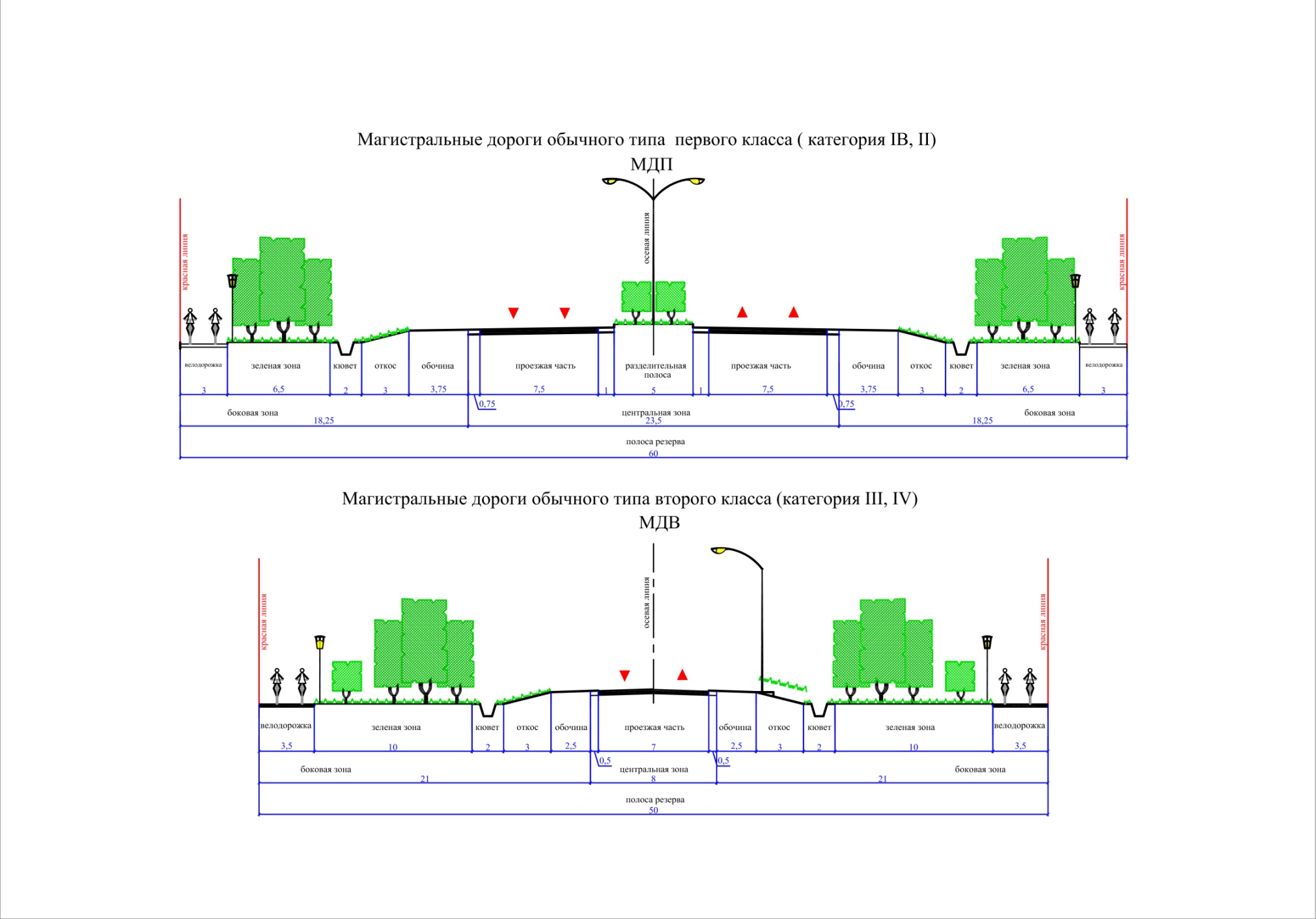 Рисунок 2.9.1-6 – Магистральная улица районного значения транспортно-пешеходная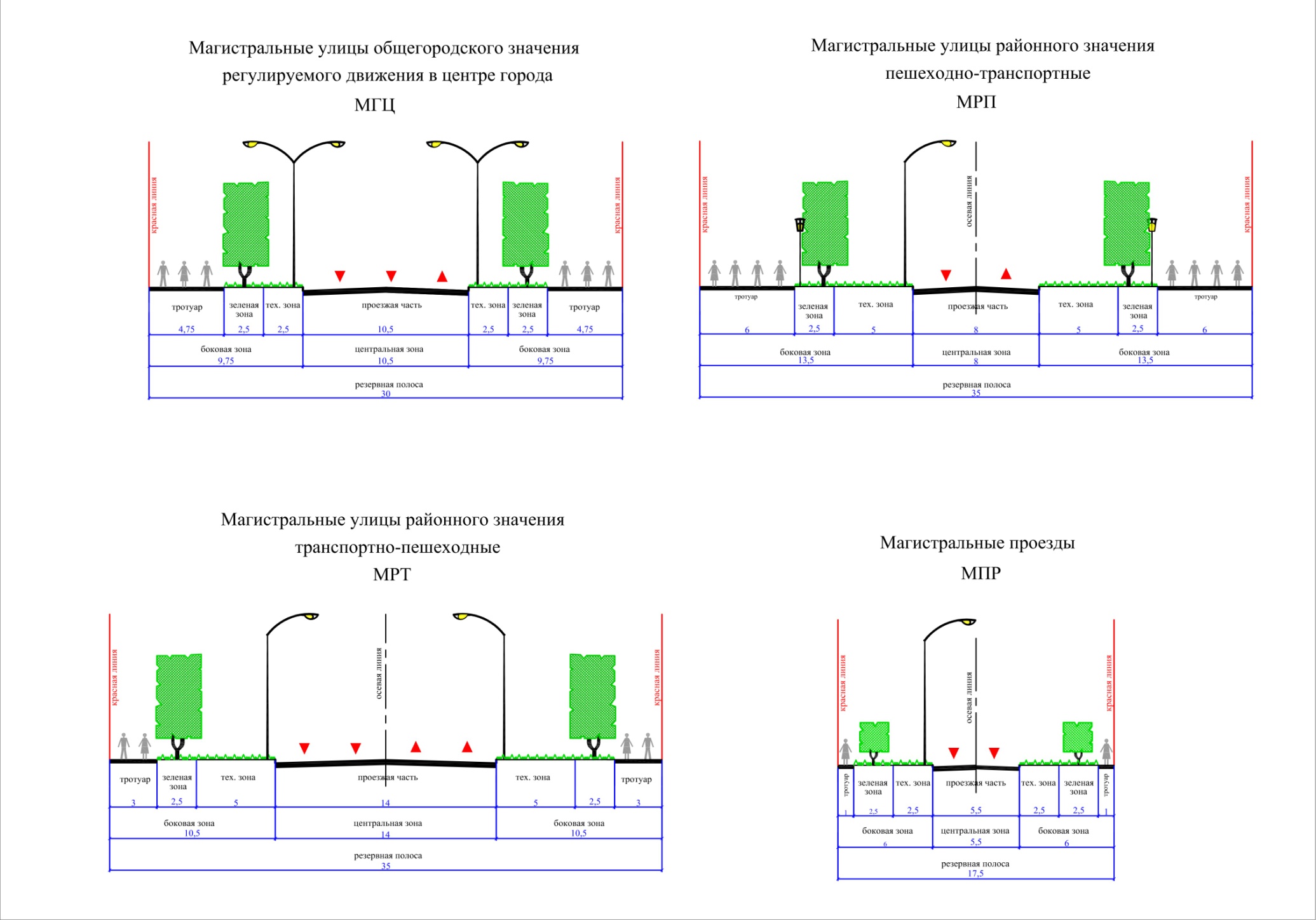 Рисунок 2.9.1-7 – Местная улица в многоэтажной застройке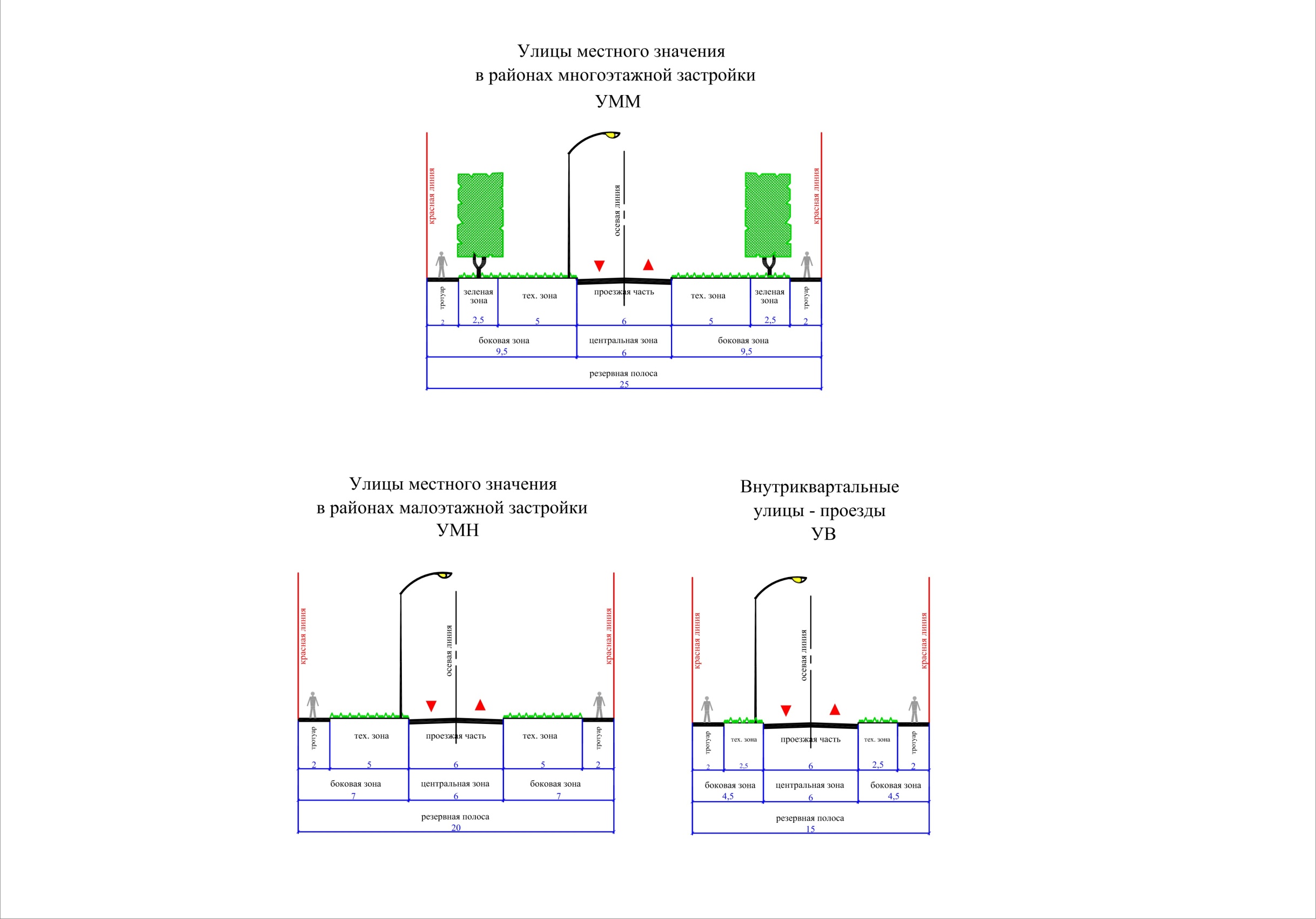 Рисунок 2.9.1-8 – Местная улица в малоэтажной застройке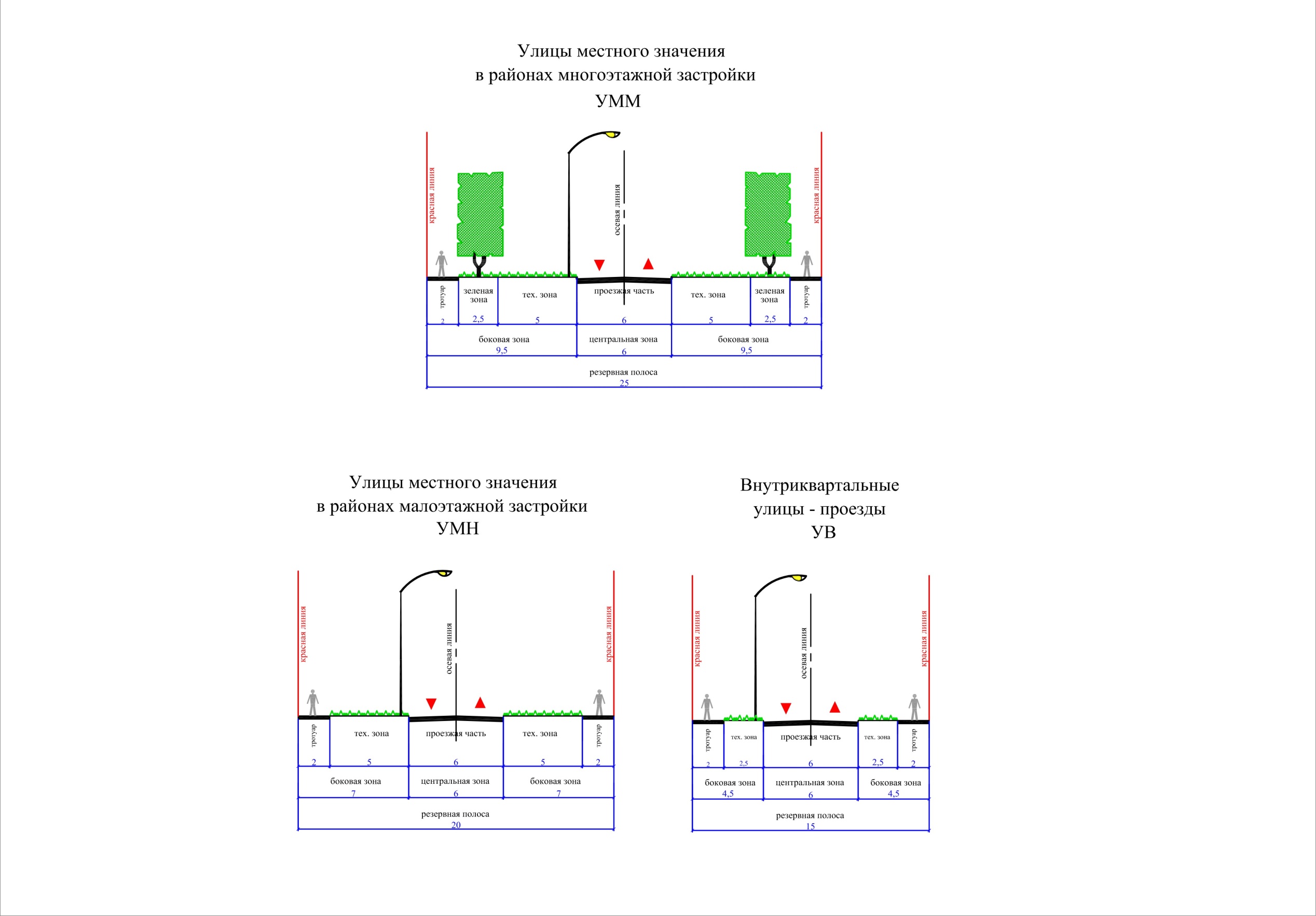 Рисунок 2.9.1-9 – Местная улица в малоэтажной застройке с односторонним движением (в сложившейся застройке)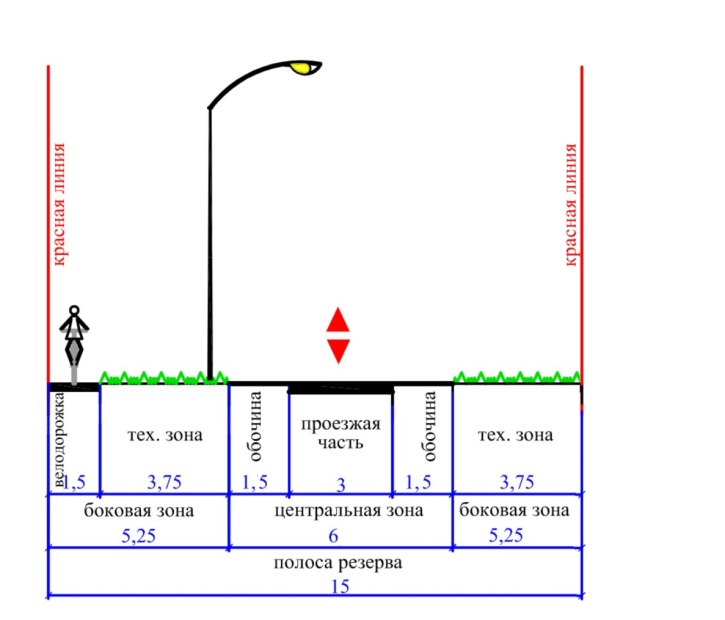 2.10. Развитие инженерной инфраструктуры2.10.1. ЭлектроснабжениеНастоящий раздел выполнен с использованием материалов: «Схема и программа перспективного развития электроэнергетики Ленинградской области на 2011-2015 годы», утвержденной постановлением Правительства Ленинградской области от 28 ноября 2011 года № 466;Карта-схема существующих и намечаемых до 2015 года сетей 35 кВ и выше, разработанная ОАО «СевЗапНТЦ» филиала «СЕВЗАПЭНЕРГОСЕТЬПРОЕКТ-ЗАПАДСЕЛЬЭНЕРГОПРОЕКТ» г. Санкт-Петербург 2008 г.;Электроснабжение НПЦ ГИПХ и поселка обеспечивается от подстанции (ПС) № 628, расположенной в Ново-Токсово и ПС 51 (110/35/6), расположенной на территории НПЦ ГИПХ.ПС № 51 110/35/6 кВ Ленэнерго – основная, обеспечивает электроснабжение промзоны, городского поселка Кузьмоловский и деревни Кузьмолово, в хорошем состоянии, имеет значительный резерв мощностей, запитывается от ВЛ 110 кВ «Северная ТЭЦ-Гарболово».ПС № 628 35/6 кВ обеспечивает по распределительным сетям электроснабжение деревни Куялово и жилого квартала «Надежда». Мощности старые, требуют замены.Распределение электроэнергии по поселку осуществляется на напряжении 6 кВ через трансформаторные понизительные подстанции 6/0,4 кВ.Сведения по трансформаторным подстанциям, находящимся на балансе филиала ОАО «ЛОЭСК» «Всеволожские горэлектросети» представлены в таблице 2.10.1-1.Таблица 2.10.1-1 – Сведения по трансформаторным подстанциям, находящимся на балансе филиала ОАО «ЛОЭСК» «Всеволожские горэлектросети»Электрические нагрузкиПодсчет электрических нагрузок по коммунально-бытовым потребителям выполнен по удельным показателям в соответствии с «Инструкцией по проектирования городских и электрических сетей» РД 34.20.185-94 (изменения и дополнения 1999 г.) с учетом пищеприготовления на газовых плитах по удельным нагрузкам на 1 жителя.Удельная нагрузка на 1 человека с учетом жилищной обеспеченности и пищеприготовления указана в таблице 2.10.1-2.Таблица 2.10.1-2 – Удельные электрические нагрузки коммунально-бытовых потребителей по Кузьмоловскому городскому поселениюПри подсчете удельной коммунально-бытовой нагрузки учтены нагрузки жилых и общественных зданий (административных, учебных, лечебных, торговых, зрелищных, спортивных), коммунальных предприятий, объектов транспортного обслуживания, наружного освещения. Для учета нагрузок мелкопромышленных предприятий введен коэффициент К=1,2.Таблица 2.10.1-3 – Электрические нагрузки коммунально-бытовых потребителей по Кузьмоловскому городскому поселению на 1 очередь (2018 г.) и расчетный срок (2033 г.)Таблица 2.10.1-4 – Суммарные электрические нагрузки по Кузьмоловскому городскому поселениюТаблица 2.10.1-5 – Годовой расход энергии на коммунально-бытовых потребителей на 1 очередь 2018 г. и на расчетный срок 2033 г.Годовой расход энергии на промышленность и сельское хозяйство при числе использование максимума нагрузок 3000 ч/год на 1 очередь и расчетный срок:1 очередь (2018 г) – 7500 тыс. кВт·ч;Расчетный срок (2033 г.) – 8625 тыс. кВт. ч.Проектируемое электроснабжениеМероприятия, планируемые на 1 очередь на территории Кузьмоловского городского поселения:строительство ВЛ 110 кВ от ТЭЦ 21 Северная – ПС «Токсово» 110/35/10 кВ (проектируемая), относительно линии, проходящей по территории Кузьмоловского городского поселения;демонтаж ВЛ 35 кВ ПС № 601 «Токсово» 35/10 кВ – ПС № 50 «Девяткино» 35/6 кВ, относительно линии, проходящей по территории Кузьмоловского городского поселения;строительство РТП-1, РТП-5 и распределительных сетей напряжением 6 кВ в зонах новой застройки;строительство КЛ 10 кВ от ТЭЦ 21 Северная – РТП-5 (проектируемая);строительство КЛ 10 кВ от проектируемой ПС «Токсово» 110/35/10 кВ – РТП-1 (проектируемая).Мероприятия, планируемые на расчетный срок на территории Кузьмоловского городского поселения:строительство РТП-2, РТП-3, РТП-4 и распределительных сетей напряжением 6 кВ в зонах новой застройки;строительство КЛ 10 кВ от РТП-1 с подключением РТП-2, РТП-3, РТП-4;Для повышения надежности электроснабжения существующих потребителей и возможности подключения дополнительных нагрузок потребуется:проведение реконструкции существующих и строительство новых распределительных пунктов 10 кВ, подстанций 10/0,4 кВ;усиление существующих и прокладка новых линий 10/0,4 кВ; проведение своевременного учета и контроля за вновь вводимыми и планируемыми к вводу потребителями; строгий контроль над проектами последующих стадий (ПДП и т. д.) с целью выявления центров нагрузок и своевременного выделения земельных участков для линейных и площадных объектов системы электроснабжения;поэтапная плановая реконструкция линий электропередач, проводимая с целью обеспечения надежности электроснабжения и оптимизации их трассировки.2.10.2. ТеплоснабжениеКузьмоловское городское поселение Всеволожского муниципального района Ленинградской области относится к Токсовскому энергорайону. В настоящее время источником теплоснабжения является котельная № 18 эксплуатирующей организации ОАО «Водотеплоснаб», спроектированная в 1950-х годах в качестве производственной котельной градообразующего предприятия ГИПХ. Котельная расположена возле ст. Капитолово.Основное оборудование (котлоагрегаты) размещено в помещении котельной № 18, которая состоит из паровой  котельной (корпус 36), отопительной котельной (корпус 163/163а).Таблица 2.10.2-1.В котельной № 18 установлено три паровых котла ДКВ-6,5/13, один паровой котел ДКВР-20/13 (реконструирован 1970 г.) и два водогрейных котла ПТВМ-50-115 (реконструированы 1970 г.). Несмотря на год установки, оборудование находится в рабочем состоянии, но на сегодняшний день оно морально и физически устарело. Котлы отработали нормативный срок службы (более 50 лет) вместо 25 лет по норме и экономически не выгодны.Степень износа оборудования котлов ДКВр-20/13, ПТВМ-50-115 – 40 %, котлов ДКВ-6,5/13 – 60 %.Теплоносителем, выработанным в паровых котлах является насыщенный пар с давлением 8 кгс/см2, используемый на различные нужды: технологическое потребление на заводе ГИПХа, приготовление подпиточной воды теплосети отопления, приготовление воды на горячее водоснабжение, собственные нужды котельной. Основным топливом котельной является природный газ. Резервное - отсутствует. Паровые котлы ДКВ – 6,5/13 оснащены горелками ГМГ-4М. Паровой котел ДКВР-20/13 - горелками типа ГМГ – 5М, регулирование подачи газа осуществляется задвижками горелок. Водогрейные котлы ПТВМ – 50-115 оснащены горелками ГМГМ-6. Установленная мощность котельной 124,50 Гкал/час.Потребление природного газа котельной в 2011 году составило 15830,036 тыс. куб. м или 18,27 тыс. т. у. т. (тонн условного топлива)Котельная работает круглый год, за исключением времени, отводимого для профилактических работ (в июле - 14 дней). Самое большое производство тепловой энергии приходится на отопительный период (с октября по апрель). В летние месяцы выработка тепловой энергии уменьшается, т. к. она идет только на приготовление ГВС. Минимальная выработка приходится на июль и август, т. к. происходит плановое отключение горячего водоснабжения для подготовки к новому отопительному сезону для поддержания системы центрального теплоснабжения в рабочем состоянии в зимний период, т. е. безаварийной работы весь отопительный период.Потребителями тепла г. п. Кузьмоловский являются жилые, административные, хозяйственно-бытовые здания, а также здания специального назначения (больничные корпуса и т. д.). Отпуск тепловой энергии потребителям в 2011 году составил - 85060 Гкал, в том числе:отопление – 65490 Гкал; горячее водоснабжение – 19570 Гкал. В том числе население:отопление – 23837 Гкал, ГВС - 11953 Гкал;Бюджетофинансируемым организациям:отопление – 5075 Гкал,ГВС - 2438 Гкал;Годовое теплопотребление основных промышленных потребителей (2011 г.) - 2254 Гкал, в т. ч.:ФГУП «РНЦ «Прикладная химия» - 978,39 Гкал;ОАО «Санкт-Петербургский ИЗОТОП» - 760,25 Гкал;ООО «Химэкс»- 369,32 Гкал;ООО «Пик Фарма» - 146,42 Гкал. Тепловые нагрузки существующие:Микрорайон Заозерный: 2,2 Гкал/час – отопление; 0,55 Гкал/час – ГВС.Территория ГП «Пригородное ДРСУ № 1»: 0,63 Гкал/час – отопление, 0,03 Гкал/час – ГВС.Территория ГУЗ «ЛООД»: 0,44 Гкал/час – отопление, 0,23 Гкал/час – ГВС.п. Кузьмоловский - центральная часть: 26,81  Гкал/час – отопление; 1,05 Гкал/час – ГВС.Промплощадка Капитолово (ФГУП «РНЦ  «Прикладная Химия», ОАО «Санкт-Петербургский ИЗОТОП», ФГУП «НИИСК им. Академика С. В. Лебедева», ФГУП «НИИГП»): 17,5 Гкал/час – отопление, 0,8 Гкал/час – пар на технологию.Подача теплоносителя на жилую часть г.п.  Кузьмоловский осуществляется от котельной № 18 по двум магистралям:теплосеть промзона – камера К-1 (Ду = 400 мм);теплосеть промзона – теплопункт (Ду = 300 мм).Теплоносителями являются – горячая вода в тепловых сетях отопления, с температурным графиком  95-70 oС, горячая вода в тепловых сетях ГВС.  Тепловые сети отопления - двухтрубные. Транспортировка теплоносителя ГВС в тепловых сетях ГВС осуществляется в однотрубном режиме из-за отсутствия обратных трубопроводов. В тепловом пункте п. Кузьмоловский осуществляется управление циркуляцией, распределение потоков и нагрев отопительной воды. Система ГВС жилой части подключена от паро-водяных подогревателей 325х2000 – 2 шт., установленных в тепловом пункте (подача пара от котельной по самостоятельному трубопроводу). На ЦТП имеются баки-аккумуляторы горячей воды объемом 700 м3 (2 шт.- 1- аварийный, 1 – нерабочий)Систему теплоснабжения жилой части можно разделить на три зоны:центральная часть;онкологический диспансер;район «Заозерье».Центральная часть г.п.  Кузьмоловский присоединялась от источника тепла в два этапа:старая часть - через смесительную насосную станцию (теплопункт) для подключения теплопотребителей по безэлеваторной схеме;последующая новая застройка - через камеру К -1 при условии подключения теплопотребителей по элеваторной схеме.Район «Заозерье» - район новой и перспективной застройки проектировался с условием прокладки теплосетей от камеры К -8 и подключении зданий по элеваторной схеме.Дополнительно к тепловым сетям присоединена площадка ГП «Пригородное ДРСУ № 1».Существующая система теплоснабжения жилой зоны г.п.  Кузьмоловский имеет радиус действия (от котельной № 18) .Прокладка трубопроводов тепловых сетей:по районам застройки – подземная в непроходных ж/б каналах;по промзоне и на межзональных участках – надземная на эстакаде или низких опорах.Компенсация тепловых удлинений осуществляется П-образными компенсаторами и за счет отводов трубопроводов (самокомпенсация). На тепловых сетях имеется несколько насосных станций:смесительная насосная станция ЦТП;подкачивающая насосная станция для  д. д.№ 24 ул. Железнодорожная;подкачивающая насосная станция на площадке ГП «Пригородное ДРСУ № 1».Регулировка отопительных систем осуществляется запорной арматурой. Автоматика полностью отсутствует.Теплотрассы в основном проложены до 1980 года, т. е. морально и физически устарели.Трубопроводы отопления и ГВС изолированы минеральной ватой и пенополиуретаном. Паропроводы изолированы минеральной ватой и фольгой. В процессе энергоаудита при визуальном обследовании тепловых сетей было выявлено неудовлетворительное состоянии их изоляции (потери составили 18 % - 14998 Гкал). Теплопроводы изолированы с использованием недолговечных (главным образом, минеральных волокнистых) теплоизоляционных материалов. Фактический срок службы таких трубопроводов для магистральных сетей составляет 12 – 15 лет. Плохое состояние трубопроводов, их изношенность, нарушение целостности изоляции или вовсе ее отсутствии свидетельствует о том, что наибольшие потери тепловой энергии происходят при транспортировке теплоносителя. Таким образом, теплотрассы нуждаются в ремонте и замене, что, безусловно, приведет к уменьшению потерь тепла. В населенных пунктах дер. Кузьмолово и дер. Куялово с индивидуальной малоэтажной застройкой централизованные источники теплоснабжения отсутствуют, потребители обеспечиваются тепловой энергией децентрализовано от локальных источников – отопительных печей. Проектные предложенияНастоящий раздел выполнен на основании задания, технико-экономических показателей и с учётом рекомендаций СНиП 41-02-2003 «Тепловые сети», СНиП 2.07.01-89* «Градостроительство. Планировка и застройка городских и сельских поселений», на базе исходных материалов заказчика.Климатологические данныеРасчётная температура наружного воздуха для проектирования от отопления – минус 26  oС.Продолжительность отопительного периода – 239 суток (для жилых зданий, включая гостиницы, дошкольные и учебные заведения, больницы, санаторно-курортные учреждения и др. объекты с круглосуточным пребыванием людей); 220 суток – для административных и других общественных зданий, производственных корпусов.Средняя температура отопительного периода - минус 1,8 oС.В соответствии с намеченным перспективным развитием Кузьмоловского городского поселения на рассматриваемой территории предполагается новое строительство многоэтажного, среднеэтажного, малоэтажного блокированного и индивидуального жилищного фонда. Так же намечено строительство зданий общественного и культурно - бытового назначения. Перспективная система теплоснабжения построена по принципу - все объекты  жилищно-коммунального сектора высокой и средней плотности застройки обеспечиваются централизованным теплоснабжением, а также объекты социальной сферы. Теплообеспечение  поселения предусматривается по всем видам потребления (отопление,  вентиляция, горячее водоснабжение) на базе централизованного и децентрализованного теплоснабжения.Так как в настоящее время система выработки и транспортировки тепловой энергии от котельной № 18 г. п. Кузьмоловский имеет ряд проблем, не позволяющих эффективно использовать топливно-энергетические ресурсы при производстве и распределении тепловой энергии, обусловленных низким КПД,  физическим и моральным старением и высоким процентом износа оборудования котельных и трубопроводов, существенно уступающим по экономичности современным образцам, при строительстве новых объектов возникнут трудности с подключением их к сложившейся теплоснабжающей инфраструктуре.При отсутствии практической возможности и нецелесообразности использования  в качестве источника централизованного теплоснабжения котельной № 18, планируется производство работ по закрытию данной котельной в 2017 г.Для перспективного развития и возможности покрытия прироста тепловых нагрузок  участков нового строительства, существующего сохраняемого жилищного фонда и объектов соцкультбыта, а также обеспечения надёжности системы теплоснабжения, необходимо строительство новых теплоисточников – котельных блочно-модульного исполнения повышенной заводской готовности, с применением современного котлооборудования нового поколения, с высокими параметрами теплоносителя и КПД, и хорошими экологическими характеристиками, работающих на  газообразном топливе. Вводимые в эксплуатацию котельные должны обеспечить подключение существующих и перспективных потребителей. В связи с тем, что наружные тепловые сети находятся в неудовлетворительном техническом состоянии и выработали свой нормативный срок эксплуатации, для уменьшения потерь тепла при транспортировке и увеличения пропускной способности необходима систематическая  замена изношенных тепловых сетей. При прокладке трубопроводов  реконструируемых и новых тепловых сетей рекомендуется применение, по возможности, подземной бесканальной прокладки стальных труб в энергоэффективной полносборной пенополиуретановой изоляции высокой заводской готовности и быстро восстанавливаемых, в полиэтиленовой гидрозащитной оболочке с системой оперативного дистанционного контроля состояния влажности тепловой изоляции (соответствующих требованиям ГОСТ 30732-2006, ТУ 5768-001-03326601-98).  Подключение потребителей к системе трубопроводов централизованного теплоснабжения и горячего водоснабжения, передающих тепловую энергию потребителям от проектируемых котельных предусматривается за счет строительства и реконструкции тепловых сетей.Для обеспечения теплоснабжением здания продовольственного магазина в дер. Кузьмолово предлагается возведение пристроенной индивидуальной котельной установки, оборудованной трех контурным котлом, и низкоэммисионными горелками импортного типа осуществляющих «дожиг» уходящих газов.Для обеспечения тепловой энергией существующего и проектируемого малоэтажного блокированного и индивидуального жилищного фонда, предлагается децентрализованная система теплоснабжения. Теплообеспечение необходимо предусмотреть от автономных теплогенераторов с естественной циркуляцией теплоносителя – индивидуальных водогрейных двухконтурных котлов, оборудованных низкоэммисионными горелками, осуществляющими «дожиг» уходящих газов.  Для производства тепла на нужды ГВС (горячего водоснабжения) необходима установка емкостных водонагревателей (пластинчатых теплообменников), использующих в качестве топлива природный газ.Перспективные расходы тепла для жилищно-коммунального комплекса подсчитаны по укрупненным показателям - удельным максимальным часовым расходам тепловой энергии на отопление и вентиляцию на 1 м2 общей площади и значения среднего теплового потока на горячее водоснабжение на одного человека с учётом потребления в общественных зданиях.Удельные нормы теплопотребления приняты:по укрупненным показателям – удельным отопительным и вентиляционным характеристикам для жилых и общественных зданий в Вт/ м2 оС (Справочное пособие «Отопление, вентиляция и кондиционирование воздуха», М., 2003 г.);по укрупненным показателям максимального теплового потока на отопление на 1 м2 общей площади жилых зданий (с учетом повышенных требований к теплозащите ограждающих конструкций зданий);по укрупненным показателям среднего теплового потока на горячее водоснабжение.	Подсчет потребного количества тепла для жилых и общественных зданий, выполненный по удельным тепловым характеристикам зданий с учетом применения эффективных по теплофизическим свойствам ограждающих строительных конструкций, приведен в таблицах.1 очередь строительстваТаблица 2.10.2-2 – Расчетное теплопотребление на жилищно-коммунальные нужды по Кузьмоловскому городскому поселению Всеволожского муниципального района на 1-ю очередь строительстваПримечание:- *, в том числе  расход тепла на индивидуальный усадебный и малоэтажный жилищный фонд, обеспечивающийся тепловой энергией децентрализовано - от автономных теплогенераторов.Таблица 2.10.2-3 – Расчетный расход тепла на объекты культурно-бытового обслуживания нового строительства на 1 очередь строительстваТаблица 2.10.2-4 – Годовые расходы тепла и топлива от централизованных теплоисточниковРасчетный срокТаблица 2.10.2-5 – Расчетное теплопотребление на жилищно-коммунальные нужды по Кузьмоловскому городскому поселению Всеволожского муниципального района на расчетный срокПримечание:- *, в том числе  расход тепла на индивидуальный усадебный и малоэтажный жилищный фонд, обеспечивающийся тепловой энергией децентрализовано - от автономных теплогенераторов.Таблица 2.10.2-6 – Расчетный расход тепла на объекты культурно-бытового обслуживания нового строительства на расчетный срокТаблица 2.10.2-7 – Годовые расходы тепла и топлива от централизованных теплоисточниковГодовые расходы тепла и топлива промышленными предприятиями должны  определяться исходя из числа дней работы предприятия в году, количества смен работы в сутки с учетом режима теплопотребления предприятия. Для действующих предприятий годовые расходы теплоты принимаются по эксплуатационным данным или по укрупненным  ведомственным нормам.Для перспективного развития и возможности покрытия тепловых потребностей существующих и строящихся объектов, а также обеспечения надёжности системы теплоснабжения необходима разработка и реализация программы по реконструкции всей системы теплоснабжения, предусматривающей поэтапное выполнение следующих мероприятий:1 очередь строительства:выполнение строительно-монтажных работ  по возведению автоматизированных котельных блочно-модульного типа для теплоснабжения потребителей г. п. Кузьмоловский (вид топлива – природный газ) - с 2014 года;блок - модульная котельная микрорайона Заозерный,  мощностью 7  МВт (с увеличением тепловой мощности на перспективу до 13 МВт) и  Блок – модульная котельная ГП «Пригородное ДРСУ № 1»,  мощностью 1 МВт (с увеличением тепловой мощности на перспективу до 2 МВт). Система теплоснабжения по способу получения горячей воды для бытовых нужд – закрытая четырёхтрубная;строительство автоматизированной котельной  блочно-модульного типа для теплоснабжения Центральной части г. п. Кузьмоловский  (вид топлива – природный газ), мощностью 35  МВт - с 2015 года (с увеличением тепловой мощности на перспективу до 40 МВт).  Система теплоснабжения по способу получения горячей воды для бытовых нужд – закрытая четырёхтрубная;консервация (закрытие) котельной № 18 г. п. Кузьмоловский в 2017 г.;реконструкция и ремонт теплоэнергетических сооружений и оборудования центральных тепловых пунктов (ЦТП), имеющих большой процент износа;для уменьшения потерь тепла при транспортировке и увеличения пропускной способности необходима систематическая замена изношенных тепловых сетей и сетей горячего водоснабжения, находящихся в аварийном состоянии;строительство тепловых сетей с целью обеспечения тепловой энергией перспективного многоэтажного, среднеэтажного жилищного фонда и объектов культурно-бытового обслуживания;кольцевание тепловых магистральных сетей для создания взаиморезервируемой системы, резервирование по источникам; применение ограждающих  конструкций при строительстве с улучшенными теплофизическими свойствами, обеспечивающими снижение тепловых потерь;для индивидуальной застройки предусмотреть использование современных автономных отопительных систем на газовом топливе;организовать завершение работ по повсеместной установке у потребителей приборов учета расхода тепловой энергии и регулирование подачи тепла, систем автоматического регулирования отпуска тепловой энергии.Расчетный срок:строительство котельных блок-модульного исполнения полной заводской готовности для обеспечения тепловой энергией среднеэтажной и общественно-деловой застройки в г.п. Кузьмоловский;возведение пристроенной котельной установки к зданию продовольственного магазина в дер. Кузьмолово;консервация (закрытие) котельной № 18 г. п. Кузьмоловский в 2017 г.;реконструкция и ремонт теплоэнергетических сооружений и оборудования центральных тепловых пунктов (ЦТП), имеющих большой процент износа;регулярное проведение режимных мероприятий на источниках теплоты и тепловых сетях (наладка работы деаэрационных установок, гидропромывка тепловых сетей, наладка их гидравлического режима и т. д.) для обеспечение качественным теплоснабжением существующего и проектируемого жилищного фонда и объектов культурно-бытового обслуживания;систематическая замена изношенных тепловых сетей и сетей горячего водоснабжения, находящихся в аварийном состоянии;строительство тепловых сетей в районах перспективного многоэтажного, среднеэтажного жилищного фонда и объектов культурно-бытового обслуживания, с целью подключения потребителей тепловой энергии к централизованным источникам теплоснабжения;кольцевание тепловых магистральных сетей для создания взаиморезервируемой системы, резервирование по источникам; применение ограждающих  конструкций при строительстве с улучшенными теплофизическими свойствами, обеспечивающими снижение тепловых потерь;для индивидуальной застройки предусмотреть использование современных автономных отопительных систем на газовом топливе;организовать завершение работ по повсеместной установке у потребителей приборов учета расхода тепловой энергии и регулирование подачи тепла, систем автоматического регулирования отпуска тепловой энергии.2.10.3. ГазоснабжениеВ настоящее время газоснабжение природным сетевым газом Кузьмоловского городского поселения Всеволожского муниципального района (г. п. Кузьмоловский, дер. Куялово,  дер. Кузьмолово) обеспечивается от существующей ГРС «Кузьмолово», расположенной на территории г. п. Кузьмоловский. Подвод природного газа к газораспределительной станции осуществляется по газопроводу – отводу от магистрального газопровода «Белоусово-Ленинград». Связь между ступенями давления и распределение природного газа по потребителям осуществляется через газорегуляторные пункты (ГРП).Система газоснабжения природным сетевым газом в дер. Варкалово в настоящее время не развита.По данным администрации Кузьмоловского городского поселения количество газифицированных квартир в поселении составляет 3941, количество домовладений (г.п. Кузьмоловский (микрорайоны «Надежда» и «Небо»), дер. Куялово, дер. Кузьмолово) – 365.По прилегающей территории также проходит магистральный газопровод «Конная Лахта».На территории Кузьмоловского городского поселения расположены следующие объекты газоснабжения:Газораспределительные станции:ГРС «Кузьмолово (ГИПХ-2)»;ГРС «Северная ТЭЦ». Магистральные газопроводы:«Белоусово-Ленинград» - 1967 г., условный проходной диаметр Ду = 700-, проектное давление Рпроект = 5,5 МПа;«Конная Лахта»- 1997 г., условный проходной диаметр Ду  = 1200 мм, проектное давление Рпроект=5,4 МПа. По данным ООО «Балттранснефтепродукт» на территории Кузьмоловского городского поселения расположены следующие объекты трубопроводного транспорта нефтепродуктов: Магистральные нефтепроводы:Нефтепровод «Балтийская трубопроводная система» БТС (I, II нитки);Нефтепродуктопровод высокого давления (МНПП)  «Второво – Ярославль – Кириши – Приморск», условный диаметр Ду = 500 мм, рабочее давление Ру 6,4 МПа, прокладка подземная.Согласно действующим правилам охраны магистральных трубопроводов, на всем протяжении магистрального нефтепродуктопровода, для исключения аварийных ситуаций (повреждений) устанавливают охранную зону в виде участка земли, ограниченного условными линиями, проходящими в  от оси трубопровода с каждой стороны.Отраслевыми и региональными программами расширение, реконструкция и новое строительство на период до . на объектах ООО «Балттранснефтепродукт» на территории Кузьмоловского городского поселения не планируется.Данные по потреблению природного газа населением, теплоснабжающими организациями и промышленными предприятиями за 2013 г. на территории Кузьмоловского городского поселения, предоставленные ЗАО «Газпром межрегионгаз Санкт-Петербург», приведены в таблицах 2.10.3-1 – 2.10.3-2.Технические характеристики газораспределительной станции ГРС «Кузьмолово» и газопровода – отвода к г. п. Кузьмоловский приведены в таблицах 2.10.3-3 и 2.10.3-4, соответственно.Таблица 2.10.3-1 – Потребление природного газа населением на территории Кузьмоловского городского поселенияТаблица 2.10.3-2 – Потребление природного газа на территории Кузьмоловского городского поселения теплоснабжающими организациями и промышленными предприятиями на производственные нуждыТаблица 2.10.3-3 – Технические характеристики газораспределительной станции ГРС «Кузьмолово».Таблица 2.10.3-4 - Технические характеристики газопровода – отводаВывод: Система газоснабжение Кузьмоловского городского поселения развита на уровне показателей сопоставимых с другими муниципальными образованиями второго уровня в Ленинградской области. Объем газа, доступного для потребления, достаточен для развития территории поселения.Основная проблема – недостаточная развитость сетей для нужд нового строительства.Проектные предложенияНастоящий раздел выполнен в соответствии с требованиями действующей нормативной документации, на основании исходных технико-экономических показателей. При разработке учтены требования СНиП 42-01-2002 «Газораспределительные системы», СП 42-101-2003 «Общие положения по проектированию и строительству газораспределительных систем из металлических и полиэтиленовых труб», использованы графические материалы  магистральных сетей и сооружений, полученные от ведомственных учреждений. Обеспечение природным сетевым газом населённых пунктов (г. п. Кузьмоловский, дер. Куялово,  дер. Кузьмолово, дер. Варкалово) Кузьмоловского городского поселения предлагается осуществлять от газораспределительной станции ГРС «Кузьмолово», расположенной в западной части поселения.На рассматриваемой территории проектом предусматривается использование единого энергоносителя – сетевого газа для нужд отопления (автономные теплогенераторы), горячего водоснабжения от газовых водонагревателей и пищеприготовления.Предусматривается использование природного газа в качестве топлива для вновь строящихся централизованных источников тепла (котельные).Распределение газа предлагается осуществлять по двухступенчатой схеме. Связь между газопроводами разных ступеней давления осуществляется через ГРС и ГРП. Для газификации площадок нового жилищного строительства и существующего жилищного фонда в г. п. Кузьмоловский, дер. Куялово,  дер. Кузьмолово, дер. Варкалово потребуется прокладка газопроводов среднего и низкого давлений, а также установка газорегуляторных пунктов (ГРП).Проектируемый газорегуляторный пункт (ГРП), редуцирующий газ для населения (до низкого давления),  располагается внутри кварталов в отдельно стоящем здании, в котором устанавливается технологическое оборудование с регулирующей предохранительной и контрольно-измерительной аппаратурой. Выбор оборудования обусловлен пропускной способностью регуляторов при заданных перепадах давления и выходных давлениях для каждого ГРП.Схема газопроводов представляет собой закольцованную систему, с питанием от нескольких источников газоснабжения (ГРП), в связи с чем, обеспечивается высокая надежность и бесперебойность газоснабжения. Прокладка распределительных газопроводов низкого давления подземная, с тупиковыми пофасадными наружными участками по дворовым участкам домов. Для участков газораспределительных сетей рекомендуются к применению полиэтиленовые трубы по ГОСТ Р 50838-2009 "Трубы из полиэтилена для газопроводов", характеризующиеся износостойким воздействием к внутренним факторам и окружающей среде, коррозионностойкие и не подвергаются деформации, что обеспечивает более высокую надежность и долговечность в эксплуатации, при этом отсутствует необходимость защиты от коррозии, увеличивается срок службы сетей. Для возможности отключения отдельных участков газовых сетей, ГРП, ответвлений и вводов к потребителям предусматривается запорная арматура. Для монтажа и демонтажа запорной арматуры на подземных газовых сетях, предусматриваются компенсирующие устройства.Перспективное развитие инфраструктуры газового хозяйства (строительство ГРП и газопроводов) должно предусматриваться в увязке с дислокацией объектов строительства при опережающих темпах развития инфраструктуры по отношению к застройке.Для оптимального распределения потоков газа с учётом структуры нового жилищного строительства (увеличение доли использования природного газа для автономных генераторов тепла в индивидуальной застройке) необходимо использование автоматической системы управления технологическими процессами (АСУ ТП газоснабжения).На перспективу в границах проектирования использование природного газа предусматривается следующими категориями потребителей:хозяйственно–бытовые нужды населения (пищеприготовление и горячее водоснабжение);в качестве энергоносителя для централизованных теплоисточников;автономные теплогенераторы;промышленные предприятия.Процент охвата населения газоснабжением для индивидуально-бытовых нужд с горячим водоснабжением от газовых водонагревателей и отопления принят 100 %  - для индивидуальной застройки. В учреждениях культурно-бытового обслуживания, детских учреждениях, предприятиях общественного питания, общежитиях приготовление пищи предусматривается на электричестве.К расчетному сроку предусматривается 100 %-я газификация всех существующих и строящихся в настоящее время жилых домов, централизованных теплоисточников и промышленных предприятий на рассматриваемой территории в г. п. Кузьмоловский, дер. Кузьмолово, дер. Куялово, дер. Варкалово.Ориентировочные прогнозируемые расходы газа для газификации жилого фонда определены в соответствии с нормами на основании требований СНиП 42-01-2002 «Газораспределительные системы» и СП 42-101-2003 «Общие положения по проектированию и строительству газораспределительных систем из металлических и полиэтиленовых труб».Нормы удельного коммунально-бытового потребления приняты в соответствии со СП 42-101-2003 и составят 300 нм3/год на человека, проживающего в индивидуальной застройке, при установке газовой плиты и горячем водоснабжении от газовых водонагревателей, 120 нм3/год на человека, при наличии газовой плиты и централизованного горячего водоснабжения. Перспективные расчетные объемы  расхода газа для нужд жилищно-коммунального сектора и суммарные расходы газа по потребителям Кузьмоловского городского поселения представлены в таблицах 2.10.3-5  и 2.10.3-6  соответственно.1 очередьТаблица 2.10.3-5 – Перспективные расчетные объемы  расхода газа для нужд жилищно-коммунального сектора (пищеприготовление и горячее водоснабжение от газовых водонагревателей) на 1 очередь строительстваПримечание:** - при наличии газовой плиты в кухне и централизованного горячего водоснабжения;*- при наличии газовой плиты в кухне и газового водонагревателя.Расчетный срокТаблица 2.10.3-6 – Перспективные расчетные объемы  расхода газа для нужд жилищно-коммунального сектора (пищеприготовление и горячее водоснабжение от газовых водонагревателей) на расчетный срокПримечание:** - при наличии газовой плиты в кухне и централизованного горячего водоснабжения;*- при наличии газовой плиты в кухне и газового водонагревателя.Таблица 2.10.3-7 – Сводные прогнозируемые объемы расхода природного газа по видам использования и категориям потребителей Кузьмоловского городского поселенияДля поддержания надежной и бесперебойной работы системы газоснабжения Кузьмоловского городского поселения необходима поэтапная реализация следующих мероприятий:1 очередь:строительство газопроводов среднего давления от точек врезки в существующие газовые сети до проектируемых газорегуляторных пунктов (ГРП) в г. п. Кузьмоловский; строительство газопровода среднего давления от точки врезки в существующий газопровод в мкр. Надежда до проектируемого газорегуляторного пункта в дер. Варкалово;строительство межпоселковых газопроводов – лупингов от точки врезки в существующий газопровод среднего давления в г. п. Кузьмоловский до дер. Кузьмолово и дер. Куялово;строительство подводящих газопроводов среднего давления к газорегуляторным установкам котельных;строительство распределительных газопроводов низкого давления на рассматриваемой территории для обеспечения природным газом новой и существующей застройки в г. п. Кузьмоловский, дер. Кузьмолово, дер. Куялово, дер. Варкалово;строительство газораспределительной станции ГРС «Восточная-2»;строительство газопровода – отвода высокого давления от магистрального газопровода «Белоусово-Ленинград» к ГРС «Восточная-2»;строительство газопровода среднего давления от ГРС «Восточная-2» до точки врезки в существующий газопровод в г. п. Кузьмоловский;строительство межпоселкового газопровода среднего давления от ГРС «Восточная-2» к п. Мурино.Расчетный срок:строительство газопроводов среднего давления от точек врезки в существующие газовые сети до проектируемых газорегуляторных пунктов (ГРП) в г. п. Кузьмоловский; строительство газопровода среднего давления от точки врезки в существующий газопровод в мкр. Надежда до проектируемого газорегуляторного пункта в дер. Варкалово;строительство межпоселковых газопроводов – лупингов от точки врезки в существующий газопровод среднего давления в г. п. Кузьмоловский до дер. Кузьмолово и дер. Куялово;строительство подводящих газопроводов среднего давления к газорегуляторным установкам котельных;строительство распределительных газопроводов низкого давления на рассматриваемой территории для обеспечения природным газом новой и существующей застройки в г. п. Кузьмоловский, дер. Кузьмолово, дер. Куялово, дер. Варкалово;строительство газораспределительной станции ГРС «Восточная-2»;строительство газопровода – отвода высокого давления от магистрального газопровода «Белоусово-Ленинград» к ГРС «Восточная-2»;строительство газопровода среднего давления от ГРС «Восточная-2» до точки врезки в существующий газопровод в г. п. Кузьмоловский;строительство межпоселкового газопровода среднего давления от ГРС «Восточная-2» к п. Мурино.перекладка ветхих газопроводов и поэтапная замена физически  и морально устаревшего газового оборудования.Таблица 2.10.3-6 – Ориентировочные объемы работ2.10.4. ВодоснабжениеНа сегодняшний день на территории Кузьмоловского городского поселения централизованной системой водоснабжения обеспечены г. п. Кузьмоловский и дер. Кузьмолово. В дер. Куялово  и дер. Варкалово проблема водоснабжения решается частным порядком: используются колодцы или скважины, расположенные на территории домовладений.Источником централизованного водоснабжения г. п. Кузьмоловский и дер. Кузьмолово является Ладожское озеро. Водозаборные сооружения и насосная станция 1-го подъема расположены в районе пос. им. Морозова (бухта Петрокрепость), забор воды производится ОАО «Водотеплоснаб». В соответствии с договором на отпуск озёрной воды ОАО «Водотеплоснаб» № 11-ОВ от 01.01.2003 г. для ФГУП «РНЦ  «Прикладная химия» установленный лимит водопользования составляет 3800000 м3/год (10382,52 м3/сут).Неочищенная вода из Ладожского озера подается по стальному водоводу диаметром 800 мм и протяженностью 42 км на водопроводные очистные сооружения (ВОС), расположенные на территории опытного завода ФГУП «РНЦ  «Прикладная химия». На территорию Кузьмоловского г.п. Ладожский водовод подходит со стороны Муринского с.п., он проложен по Ленинградскому шоссе до действующих в настоящее время ВОС ФГУП «РНЦ  «Прикладная химия» и планируемых к введению в эксплуатацию ВОС по ул. рядового Леонида Иванова. Станция водоочистки и насосная станция 2-го подъема совмещены в одном здании и имеют следующее оборудование:Станция водоочистки:1 смеситель;5 осветлителей с взвешенными фильтрами;3 отстойника;9 скоростных открытых песчаных фильтров;3 резервуара чистой воды (РЧВ);2 хлоратора типа ЛОНИИ-100 (1 резервный, 1 рабочий).Насосная станция 2-го подъема: 4 насоса марки 10 Д-6 с электродвигателем А-102-4М (производительность 500 м3/час, подача 65 метров водяного столба), которые забирают воду из РЧВ и подают потребителям.Технология водоподготовки:Коагуляция осуществляется в смесителе и осветлителях. Коагулянт – сернокислый аммоний.Подщелачивание- с применением кальцинированной соды.Отстаивание происходит в отстойниках коридорного типа ВНИИГС.Фильтрация происходит через скоростные открытые песчаные фильтры.Обеззараживание проводится жидким хлором, поступающим из баллонов через испаритель в хлоратор типа ЛОНИИ-100.Год строительства ВОС – 1956 г., проектная производительность – 10 тыс. м3/сут. Из них 4,5 тыс. м3/сут забирает ГИПХ со структурами, находящимися на территории ГИПХ(а) на собственные нужды. Остальные 5,5 тыс. м3/сут направляются на обеспечение водой г.п. Кузьмолово (4,2 тыс. м3/сут), на объекты д. Новое Девяткино и д. Мурино остается около 1,3 тыс. м3/сут. Водопроводные очистные сооружения с 1956 г. до апреля 2011 г. принадлежали ФГУП «РНЦ  «Прикладная химия», в настоящее время находятся в собственности ООО «ЛенОблВод». В 2010-2011 годах силами ООО «ЛенОблВод» был реализован проект по строительству трасс водопровода протяженностью около 8000 метров, соединяющих ВОС и жилые кварталы, расположенные на территории д. Новое Девяткино и д. Мурино.Водопроводные очистные сооружения посёлка морально и физически устарели, износ сооружений составляет более 50 %. На ВОС не работает реагентное хозяйство с 2003 года. Общий запас пожарной воды составляет 300 м3 и необходимое количество чистой воды, согласно п. 6.117 СНиП 2.04.02-84*, для промывки фильтров составляет 610 м3/сут, что является недостаточным при имеющихся объемах воды в резервуарах чистой воды (РЧВ) – 2 РЧВ V=300 м3, 1 РЧВ V=150 м3. Год строительства насосной станции 2-го подъема –1965 г.После очистки вода насосной станцией 2-го подъема по двум водоводам диаметром  и , проложенным параллельно Ленинградскому шоссе,  подается на г. п. Кузьмоловский. По водоводу диаметром 273 мм вода подается на центральный тепловой пункт (ЦТП) для приготовления горячей воды на насосную станцию 3-го подъема, расположенную на ул. рядового Леонида Иванова. Со станции 3-го подъема вода подается на внутреннее кольцо посёлка. Водовод диаметром 325 мм подает воду на внешнее кольцо г. п. Кузьмоловский, от которого вода также поступает на дер. Кузьмолово. Насосная станция 3-го подъема построена в 1967 г., износ составляет 90 %. На насосной станции установлено три насоса: основной Д320-50, резервный Д320-50А и пожарный К-100-65-250.Общая протяженность водопроводных сетей Кузьмоловского городского поселения составляет 14 км. Тип прокладки подземный, глубина заложения - от 1,8 м до 2,5 м. Нуждаются в замене 78 % водопроводных сетей (10,8 км). Потери в сетях составляют более 20 % в связи с высоким процентом износа. В таблице 2.10.4-1  представлен перечень водопроводных сетей Кузьмоловского городского поселенияТаблица 2.10.4-1 – Водопроводные сети Кузьмоловского городского поселенияВ соответствии с протоколом лабораторных испытаний № 56 от 05.03.2013 г. качество воды, которая была отобрана после очистки на водопроводных очистных сооружениях, не соответствует требованиям СанПиН 2.1.4.1074-01 по показателям цветности, мутности, окисляемости.Годовое потребление воды Кузьмоловского городского поселения составляет 838,837 тыс. м3/год (2298 м3/сут), в том числе:населению 560,335 тыс. м3/год (1535 м3/сут);бюджетнофинансируемым организациям 74,456 тыс. м3/год (204 м3/сут);прочим организациям 204,046 тыс. м3/год (559 м3/сут).Утечка и неучтенный расход воды 160,41 тыс. м3/год (439 м3/сут).Водопотребление НПЦ ГИПХ составляет 70 м3/час (1680 м3/сут).Расчет с промышленными потребителями воды, прочими и бюджетными организациями идет по приборам учета, с населением по нормам, частично – по индивидуальным узлам учета.В соответствии с экспертным заключением № 78.22.62.000.Т.0976.12.11 от 13 декабря 2011 г. «Проект зоны санитарной охраны (ЗСО) водопроводных очистных сооружений (ВОС) и водопроводов питьевого назначения ООО «ЛЕНОБЛВОД», расположенных по адресу: Ленинградская область, Всеволожский район, Кузьмоловское городское поселение, г. п. Кузьмоловский, район ст. Капитолово» соответствует требованиям СанПиН 2.1.4.1110-02 «Зоны санитарной охраны источников водоснабжения и водопроводов питьевого назначения».Проектом установлены границы 1 пояса ЗСО площадки ВОС:- южная граница – на расстоянии 10-20 м от южного здания ВОС;- западная граница – на расстоянии 15 м от западной стены здания ВОС;- северная граница – на расстоянии 30 м от резервуаров хранения запаса воды;- восточная граница – на расстоянии 30 м от резервуаров хранения запаса воды.Границы санитарно-защитной полосы водопровода в соответствии с требованиями СанПиН 2.1.4.1110-01 предложены следующие: для водовода с диаметром трубы менее 1000 мм граница санитарно-защитной полосы устанавливается на расстоянии 10 м от трубы; с учетом расстояния между линиями, ширина санитарно-защитной полосы магистральных водоводов принимается 22 м; для разводящей сети, проложенной между зданиями, ширина полосы принимается по 5 м в каждую сторону от трубы, или по фактическому расстоянию до стен зданий.На территории посёлка находится незавершенный строительством комплекс водоочистных сооружений производительностью 20 тыс. м3/сут. Данный объект находится в муниципальной собственности муниципального образования «Всеволожский муниципальный район». Администрацией МО «Всеволожский муниципальный район» было принято решение о реконструкции данного объекта. Проект «Реконструкция водоочистных сооружений г. п. Кузьмоловский Всеволожского муниципального района Ленинградской области» выполнен. Однако существующая технология водоподготовки в одну ступень не может обеспечить качество воды в соответствии с требованиями СанПиН 2.1.4.1074-01 «Вода питьевая» в связи с ухудшением качества воды источника водоснабжения оз. Ладожское. В настоящее время ОАО «Водотеплоснаб» прорабатывает корректировку проекта реконструкции ВОС с применением технологии водоподготовки в две ступени.Водопроводные сети г. п. Кузьмоловский и дер. Кузьмолово по договору с администрацией поселения арендует частная компания «Аква Норд-Вест».Проектные предложения	В прогнозе потребления воды питьевого качества учтены потребности:на хозяйственно-питьевые нужды населения;на полив территории поселения;на нужды культурно-бытовых объектов;на нужды промышленных предприятий.Расчет прогнозируемой потребности в воде на хозяйственно-питьевые нужды населения выполнен с учётом удельных среднесуточных норм водопотребления в соответствии с действующими нормативно-правовыми документами.	Норма водопотребления на хозяйственно-питьевые нужды населения принята в соответствии со степенью благоустройства зданий и составляет для среднеэтажной и многоэтажной застройки на первую очередь и на расчетный срок 270 л/сут на 1 жителя, для малоэтажной жилой застройки – 230 л/сут.Для индивидуальной усадебной застройки удельное среднесуточное водопотребление на одного жителя принято на первую очередь: в существующем сохраняемом фонде (без водопровода и канализации) – 70 л/сут, в новом фонде – 170 л/сут (в связи с невозможностью полной реконструкции существующей застройки в рамках первой очереди).Норма водопотребления для индивидуальной усадебной застройки на расчетный срок составляет 170 л/сут, с учетом полной реконструкции существующего жилого фонда и обеспечения его полным инженерным оборудованием.В нормы водопотребления включены все расходы воды на хозяйственно-питьевые нужды в жилых и общественных зданиях.Расходы воды питьевого качества определены на основании перспектив развития поселения.Коэффициент суточной неравномерности – 1,2.Норма водопотребления на полив зеленых насаждений, тротуаров и проездов принята равной 70 л/сут на человека - на расчетный срок и 50 л/сут на 1 очередь.Расчетные расходы воды питьевого качества приведены в таблице 2.10.4-2.Суммарные расходы воды питьевого качества приведены в 2.10.4-3.Таблица 2.10.4-2– Расчетные расходы воды питьевого качества на первую очередь и расчетный срокТаблица 2.10.4-3– Суммарные расходы воды питьевого качества на первую очередь и расчетный срокРасходы на производственные нужды и неучтенные расходы приняты в размере 20 % от хозяйственно-питьевых объемов. Расход воды на внутреннее пожаротушение определен согласно СНиП 2.04.01-85* «Внутренний водопровод и канализация зданий». Нормы расхода воды на наружное пожаротушение и расчетное количество пожаров приняты согласно СНиП 2.04.02-84* .Таблица 2.10.4-4 – Расходы воды на противопожарные нужды на первую очередь и расчетный срокРасход воды на наружное пожаротушение для населенных пунктов с централизованным водоснабжением осуществляется из пожарных гидрантов. Хранение противопожарного запаса предусматривается в резервуарах чистой воды. Для дер. Варкалово противопожарное водоснабжение не предусматривается.Система и схема водоснабжения Схема водоснабжения Кузьмоловского городского поселения сохраняется существующей – с водозабором из Ладожского озера. На первую очередь генерального плана предусматривается завершение строительства комплекса водоочистных сооружений производительностью 20 тыс. м3/сут на территории г. п. Кузьмоловский, которые позволят обеспечить необходимую степень очистки питьевой воды. Существующие ВОС на территории опытного завода ФГУП «РНЦ  «Прикладная химия» будут обеспечивать водой производственную зону.На первую очередь генерального плана предусматривается обеспечение централизованной системой водоснабжения всей жилой застройки г. п. Кузьмоловский, дер. Кузьмолово и дер. Куялово. В дер. Варкалово сохраняется децентрализованная система водоснабжения.Существующего установленного лимита воды подаваемой от ВОС ФГУП «РНЦ  «Прикладная химия» на Кузьмоловское г.п. в размере 4,2 тыс. м3/сут недостаточно для обеспечения водопотребности ни на первую очередь (4922 м3/сут), ни и на расчетный срок (9398 м3/сут).Для уменьшения потерь в сетях (сейчас более 20 %) и в связи с большим процентом износа необходимо проведение реконструкции существующих водопроводных сетей.В рамках первой очереди разрабатываемого генерального плана Кузьмоловского городского поселения предусматривается:- завершение строительства и ввод в эксплуатацию комплекса водоочистных сооружений производительностью 20 тыс. м3/сут;- реконструкция ВОС на территории опытного завода ФГУП «РНЦ  «Прикладная химия», в том числе восстановление реагентного хозяйства, проведение капитального ремонта осветлителей, фильтров, замена фильтрующей загрузки в фильтрах, замена запорной арматуры, строительство дополнительного резервуара объемом 2000 м3;- реконструкция водопроводных насосных станций 2-го и 3-го подъема в связи с высоким процентом износа;- поэтапная реконструкция водопроводных сетей (10,8 км водопроводной сети нуждаются в замене);- строительство водовода к дер. Куялово, магистральных и разводящих водопроводных сетей по деревне;- строительство участков водопроводной сети к новой жилой застройке первой очереди строительства г. п. Кузьмоловский и дер. Кузьмолово;- строительство участков водопроводной сети к существующей жилой застройке необеспеченной централизованной системой водоснабжения в г. п. Кузьмоловский, дер. Кузьмолово.Перечень сетей водоснабжения подлежащих реконструкции на первую очередь представлен ниже:Водопровод диаметром 400 мм вдоль  ул. рядового Леонида Иванова от ул. Заводская до Ленинградского шоссе  протяженностью 1300 м;    Водопровод диаметром 400 мм  вдоль Ленинградского шоссе  между улицами Рядового Леонида Иванова и Железнодорожная протяженностью 560 м;Квартальный водопровод вдоль  ул. Строителей от ул. Победы до ул. рядового Леонида Иванова и до домов №№ 1, 3, 5, 7, 9, 11,   №№ 24, 26 ул. Железнодорожная  диаметром 150 мм протяженностью 530 м, диаметром 100 мм протяженностью 210 м;   Водопровод от ул. Заозерная до домов №№ 7/1, 7/2, 9  ул. Железнодорожная  диаметром 100 мм протяженностью 622 м, диаметром 50 мм протяженностью 79 м;Водопровод от перекрестка ул. Победы и ул. Железнодорожной до ЛООД диаметром 150 мм протяженностью 1249 м, диаметром 100 мм протяженностью 510 м, диаметром 50 протяженностью 66 м;     Водопровод вдоль ул. Железнодорожной от ул. Заозерная до Ленинградского шоссе диаметром 400 мм протяженностью 920 м;      Водопровод диаметром 300 мм вдоль  ул. Заозерная от  КНС-1  до рынка протяженностью 900 м;   Квартальный водопровод вдоль Ленинградского шоссе от ул. рядового Леонида Иванова до ул. Железнодорожная и до домов №№  4, 6, 10, 12, диаметром 100 мм протяженностью  461 м, диаметром 50 мм протяженностью 49 м;  Квартальный водопровод вдоль ул. Железнодорожная от Ленинградское шоссе до ул. Победы и до домов №№ 2, 4, 6, 8, 10, 10а, 12, 14, 16, 18, 18а, 20, 22                                                    диаметром 150 мм протяженностью  585 м, диаметром 100 мм протяженностью 105 м,  диаметром 50 мм протяженностью 130 м;Квартальный водопровод вдоль ул. Пионерская от пер. Шпака до домов №№ 4, 6 ул. Пионерская  диаметром 100 мм протяженностью 130 м, диаметром 50 мм протяженностью   64 м;Квартальный водопровод от  ул. Спортивная до домов №№ 6, 8 (южная сторона) ул. рядового Леонида Иванова и до помещения склада ул. Спортивная диаметром 150 мм протяженностью 309 м, диаметром 100 мм протяженностью 71,5 м;Квартальный  водопровод от ул. Спортивная до домов №№ 6, 8 (северная сторона) и до ООО «Владсалат» ул. рядового Леонида Иванова диаметром 200 мм протяженностью 230,5 м, диаметром 100 мм протяженностью 49 м;Водопровод диаметром 400 мм вдоль  ул. Строителей  от дома № 1 ул. Строителей до рынка протяженностью 500 м.   В рамках расчетного срока разрабатываемого генерального плана Кузьмоловского городского поселения предусматривается:- завершение строительства и ввод в эксплуатацию комплекса водоочистных сооружений производительностью 20 тыс. м3/сут;- реконструкция ВОС на территории опытного завода ФГУП «РНЦ  «Прикладная химия»;- реконструкция водопроводных насосных станций 2-го и 3-го подъема в связи с высоким процентом износа;- реконструкция изношенных водопроводных сетей;- строительство водовода к дер. Куялово, магистральных и разводящих водопроводных сетей по деревне;- строительство участков водопроводной сети к новой жилой застройке г. п. Кузьмоловский и дер. Кузьмолово;- строительство участков водопроводной сети к существующей жилой застройке необеспеченной централизованной системой водоснабжения в г. п. Кузьмоловский, дер. Кузьмолово- подключение Кузьмоловского городского поселения к системе Новоладожского водовода (в соответствии с разработанной схемой территориального планирования Ленинградской области и Всеволожского муниципального района).2.10.5. Водоотведение, дождевая канализацияВ настоящее время централизованной системой канализации обеспечена только многоэтажная жилая застройка г. п. Кузьмоловский, часть жилой застройки микрорайона «Надежда» (г. п. Кузьмоловский), территория дорожного ремонтно-строительного управления (ГП «Пригородное ДРСУ № 1») (г. п. Кузьмоловский), онкологическая больница, квартал по ул. Заозёрная (дер. Кузьмолово), квартал по ул. Юбилейная (дер. Кузьмолово). Индивидуальная жилая застройка дер. Кузьмолово, дер. Куялово  и дер. Варкалово не обеспечены  централизованной системой канализации, население использует локальные очистные сооружения или выгребные ямы.Стоки от потребителей микрорайона по ул. Заозерная и ул. Юбилейная самотеком поступают на канализационную насосную станцию (КНС-1), откуда под напором по двухниточному коллектору диаметром 2х150 мм подаются до колодца- гасителя напора (№ 1) в районе  рынка, после которого стоки поступают в коллектор самотечной канализации.Стоки от Ленинградского областного онкологического  диспансера (ЛООД) поступают на КНС-3, откуда под напором по стальному двухниточному коллектору диаметром 2х100 мм подаются до КНС-2, расположенной на   перекрестке ул. Победы  и ул. Железнодорожная.Стоки от части жилой застройки г. п. Кузьмоловский в районе ул. Победы и ул. Железнодорожная поступают самотеком на КНС-2.Стоки с территории ГП «Пригородное ДРСУ № 1» собираются самотеком на КНС - «Пригородное ДРСУ № 1» откуда под напором по двухниточному чугунному коллектору диаметром 2х150 мм подаются до колодца- гасителя напора (№ 2) в районе  рынка.Стоки от жилой застройки микрорайона «Надежда» обеспеченной централизованной системой канализации собираются самотеком на КНС, расположенной внутри микрорайона и подаются под напором по двухниточному чугунному коллектору диаметром 2х100 мм до КНС – «Пригородное ДРСУ № 1».От КНС-2 до колодца- гасителя напора (№ 3) в районе рынка стоки подаются под напором по двухниточному асбестоцементному коллектору диаметром 2х150 мм, далее поступают в коллектор самотечной канализации, проложенный вдоль железной дороги до промзоны в районе ГРС,  затем от ГРС до периметра завода ГИПХ, где вливаются в заводской коллектор.Стоки от остальной части посёлка поступают в двухниточный самотечный коллектор, идущий параллельно ул. рядового Леонида Иванова и далее до промзоны в районе ГРС.Все ветки канализационных коллекторов соединяются в одну  и поступают самотеком на канализационные очистные сооружения Опытного завода ФГУП «РНЦ  «Прикладная химия». Таблица-2.10.5-1 – Характеристика канализационных насосных станцийОбщий объем стоков, поступающих на очистные сооружения ФГУП «РНЦ  «Прикладная химия» составляет 220- 250 м3/час (включая хозяйственно - бытовые, ливневые стоки посёлка и НПЦ ГИПХ). Сброс стоков после очистки осуществляется в руч. Каменный, являющийся притоком р. Охта.Производительность КОС составляет 11200 м3/сут (458 м3/час). КОС старые (построены более 40 лет назад), технически изношены и не имеют резерва мощности. Загрузка канализационными стоками от площадки ГИПХ(а) составляет около 4,5 тыс. м3/сут. Остальные мощности загружаются стоками от пос. Кузьмоловский (около 4 тыс. м3/сут) и от объектов Новодевяткинского с.п. и Муринского с.п. В 2010-2011 годах силами «ЛенОблВод» был разработан и реализован проект по строительству канализационного коллектора от жилых домов д. Новое Девяткино и д. Мурино до КОС ФГУП РНЦ «Прикладная химия».Общая протяженность канализационных сетей Кузьмоловского городского поселения диаметром от 100 до 700 мм составляет . Тип прокладки – подземный. Глубина заложения  от 1,8 до . Нуждаются в замене 34 % канализационных сетей (). Канализационные сети г. п. Кузьмоловский и дер. Кузьмолово по договору с администрацией поселения арендует частная компания «Аква Норд-Вест».В таблице 2.10.5-2 представлен перечень канализационных сетей Кузьмоловского городского поселенияТаблица-2.10.5-2 – Канализационные сети Кузьмоловского городского поселенияДождевая канализацияНа территории Кузьмоловского городского поселения организована закрытая система дождевой канализации. Система дождевой канализации развита неравномерна и охватывает часть территории посёлка Кузьмоловский (ул. Строителей, ул. Победы, ул. рядового Леонида Иванова и частично Ленинградское шоссе), микрорайон по ул. Заозёрная и ул. Юбилейная дер. Кузьмолово. Дождевые стоки с территории микрорайона «Надежда» отводятся по открытой сети (лоткам).Большая часть дождевых стоков сбрасывается на рельеф без очистки, и лишь небольшая часть, которая попадает в систему хозяйственно-бытовой канализации, подвергается очистке совместно с хозяйственно- бытовыми стоками.Общая протяженность дождевых сетей Кузьмоловского городского поселения составляет 10,6 км, глубина заложения  от 1,8 до 6,0 м, диаметры от 150 до 500 мм, материал трубопроводов – чугун, асбоцемент, бетон. Поверхностные стоки, отводимые через систему ливневой канализации на рельеф г. п. Кузьмоловский по расчету составляют 623 тыс. м3/год. Поверхностные стоки, отводимые через систему ливневой канализации на канализационные очистные сооружения на территории Опытного завода ФГУП  РНЦ «Прикладная химия»  по расчету составляют 18 тыс. м3/год. Проектные предложенияУдельные нормы водоотведения от жилой и общественной застройки принимаются равными нормам водопотребления. Объемы сточных вод приравнены расходам воды для хозяйственно-бытовых нужд без учета поливочных расходов.Расходы на производственные нужды и неучтенные расходы приняты в размере 10 % от суммарного среднесуточного водоотведения. Таблица 2.10.5-3– Прогнозируемые объемы хозяйственно-бытовых стоков от жилой застройки на первую очередь и расчетный срок Система и схема водоотведенияВ связи с тем, что существующие КОС расположенные на территории ФГУП «РНЦ  «Прикладная химия» технически изношены и не имеют резерва мощности, на расчетный срок генерального плана предусматривается строительство новых межмуниципальных канализационных очистных сооружений на территории Муринского сельского поселения производительностью 50 тыс. м3/сут (данные КОС в соответствии со Схемой территориального планирования Всеволожского муниципального района будут принимать стоки от населенных пунктов: Юкки, Бугры, Новое Девяткино, Мурино и Токсово). Сброс стоков будет осуществляться в р. Охта. Площадь территории для строительства КОС составляет .Производительности КОС ФГУП «РНЦ  «Прикладная химия», а также лимита на прием стоков  от Кузьмоловского г.п. (4 тыс. м3/сут) достаточно для обеспечения потребностей только на первую очередь (3940 м3/сут), на расчетный срок (7231 м3/сут) будет уже недостаточно.На первую очередь генерального плана предусматривается обеспечение централизованной системой водоотведения всей жилой застройки г. п. Кузьмоловский, дер. Кузьмолово и дер. Куялово. В дер. Варкалово сохраняется децентрализованная система водоотведения.КОС расположенные на территории ФГУП «РНЦ  «Прикладная химия» требуют реконструкции, после строительства новых очистных сооружений они будут использоваться на нужды производства.В рамках I очереди разрабатываемого генерального плана Кузьмоловского городского поселения предусматривается:- реконструкция КОС на территории ФГУП «РНЦ  «Прикладная химия»;- реконструкция канализационных сетей (5,8 км канализационной сети нуждаются в замене);- строительство канализационного коллектора от дер. Куялово, канализационных сетей по деревне;- строительство канализационных насосных станций перекачивающих стоки от дер. Куялово, дер. Кузьмолово, производственных зон;- строительство участков канализационной сети к новой жилой застройке первой очереди строительства г. п. Кузьмоловский, дер. Кузьмолово;- строительство участков канализационной сети к существующей жилой застройке необеспеченной централизованной системой водоотведения в г. п. Кузьмоловский и дер. Кузьмолово;- оборудование локальными очистными сооружениями индивидуальной жилой застройки дер. Варкалово.Перечень объектов хозяйственно-бытовой канализации подлежащих реконструкции на первую очередь представлен ниже:Канализационный коллектор диаметром 500 мм от ул. Заводская в районе ГРС до поворотного колодца на ГИПХ  протяженностью    Напорная канализация  диаметром 100 мм от КНС-3 (ЛООД) до  КНС-2 (ул. Победы) протяженностью   Кабельные линии, питающие КНС-2 (ул. Победы) от ТП-13к протяженностью 250х2 м;Электрооборудование КНС -3 (территория ЛООД);  Канализационный коллектор диаметром 700 мм   вдоль ул. Строителей от колодцев-гасителей в районе рынка до поворотного колодца в районе  ГРС ул. Заводская протяженностью 938 м;Напорная канализация диаметром 150 мм от КНС-2 (ул. Победы) до колодцев гасителей ул. Строителей  (в районе рынка)  протяженностью 1320 м;   Канализационный коллектор от дома 11 до дома 9 ул. Строителей диаметром 250 мм протяженностью 122 м, диаметром 100 мм протяженностью  49,5 м;   Напорная канализация диаметром 300 мм от КНС-1  (ул. Заозерная) до   колодцев-гасителей ул. Строителей (в районе рынка) протяженностью  В рамках расчетного срока разрабатываемого генерального плана Кузьмоловского городского поселения предусматривается:- строительство новых КОС на территории Муринского сельского поселения производительностью 50 тыс. м3/сут;- реконструкция КОС на территории ФГУП «РНЦ  «Прикладная химия»;- реконструкция изношенных канализационных сетей г. п. Кузьмоловский и дер. Кузьмолово;- реконструкция существующих КНС;- строительство канализационного коллектора от дер. Куялово, канализационных сетей по деревне;- строительство канализационных насосных станций перекачивающих стоки от дер. Куялово, дер. Кузьмолово, производственных зон;- строительство участков канализационной сети к новой жилой застройке первой очереди строительства г. п. Кузьмоловский, дер. Кузьмолово;- строительство участков канализационной сети к существующей жилой застройке необеспеченной централизованной системой водоотведения в г. п. Кузьмоловский и дер. Кузьмолово;- оборудование локальными очистными сооружениями индивидуальной жилой застройки дер. Варкалово.Дождевая канализацияВ рамках разрабатываемого проекта принята раздельная система канализации, при которой хозяйственно- бытовая сеть прокладывается для отведения стоков от жилой и общественной застройки, а поверхностные стоки отводятся по самостоятельной сети дождевой канализации. Схема дождевой канализации, реализованная в настоящее время – с выпуском стоков без очистки на рельеф оказывает негативное влияние на окружающую среду.В связи, с чем генеральным планом предусматривается ликвидация существующих выпусков и строительство двух очистных сооружений дождевых стоков на территории Кузьмоловского городского поселенияНесколько выпусков неочищенных дождевых стоков на рельеф в районе ЛООД предусматриваются объединить единым коллектором и отвести на проектируемые рядом  очистные сооружения дождевых стоков. Сброс  стоков предусматривается в ручей, вытекающий из оз. Безымянное.Строительство сетей закрытой дождевой канализации предусматривается в зоне многоэтажной  и среднеэтажной жилой застройки г. п. Кузьмоловский. Очистка дождевых стоков, собираемых проектируемыми сетями, а также стоков с территории посёлка, собираемых существующими сетями, предлагается осуществлять на проектируемых очистных сооружениях дождевых стоков в районе производственной зоны в юго-восточной части Кузьмоловского городского поселения Сброс  стоков предусматривается в руч. Каменный.В зонах малоэтажной жилой застройки предусматривается строительство открытой сети дождевой канализации – лотков.Поверхностные воды с промышленных площадок и дождевые воды с территории гаражей перед сбросом в дождевую поселковую канализацию должны пройти очистку на локальных очистных сооружениях до состояния, удовлетворяющего требованиям нормативных документов.В рамках первой очереди разрабатываемого генерального плана Кузьмоловского городского поселения предусматривается:- строительство очистных сооружений дождевого стока в районе ЛООД;- строительство перехватывающего выпуски неочищенных сточных вод в районе ЛООД канализационного коллектора;- строительство очистных сооружений дождевого стока в районе производственной зоны в юго-восточной части Кузьмоловского городского поселения;- строительство закрытой сети дождевой канализации в зоне многоэтажной  и среднеэтажной жилой застройки первой очереди строительства г. п. Кузьмоловский; - строительство канализационной насосной станции дождевых вод, перекачивающей стоки от территории нового строительства северной части г. п. Кузьмоловский;- разработка программы по реконструкции существующих сетей дождевой канализации г. п. Кузьмоловский.В рамках расчетного срока разрабатываемого генерального плана Кузьмоловского городского поселения предусматривается:- ликвидация выпусков неочищенных дождевых стоков на рельеф;- строительство закрытой сети дождевой канализации в зоне многоэтажной  и среднеэтажной жилой застройки г. п. Кузьмоловский; - строительство открытой сети дождевой канализации в зонах малоэтажной жилой застройки;- строительство очистных сооружений дождевого стока в районе ЛООД;- строительство очистных сооружений дождевого стока в районе производственной зоны в юго-восточной части Кузьмоловского городского поселения;- строительство канализационной насосной станции дождевых вод, перекачивающей стоки от территории нового строительства северной части г. п. Кузьмоловский;- реконструкция существующих сетей дождевой канализации г. п. Кузьмоловский.2.10.6. Информатизация и связьСуществующая АТС расположена в городском поселке Кузьмоловский по адресу ул. Школьная, д. 4а. Оборудование принадлежит Петербургскому филиалу ОАО «Ростелеком».Характеристики оборудования:цифровой абонентский доступ типа SI-2000;общая монтированная абонентская емкость – 3808 номеров;задействованная абонентская емкость – 3079 номеров.Связь абонентского доступа SI-2000 с вышестоящим транзитным концетратором  SI 2000 организована по 540 каналам – г. Всеволожск.Оборудование доступа к сети Интернет DSLAM монтированная емкость ADSL2+ составляет 504 порта, задействованная емкость – 235 портов.Оборудование передачи данных для подключения клиентов:Сбербанк (ул. Железнодорожная, д. 24);пенсионный фонд (ул. Железнодорожная, д. 26).На территории Кузьмоловского городского поселения установлены таксофоны универсальной связи в количестве 2 штук по адресам:ул. Юбилейная, д. 33;ул. Победы, д. 4.Все абоненты АТС имеют доступ к междугородной и международной связи.Населенные пункты находятся в зоне телевизионного и УКВ радиовещания.Территории населенных пунктов Кузьмоловского сельского поселения охватываются зонами действия подвижной сотовой связи. Услуги по обеспечению подвижной сотовой связи предоставляют операторы сотовой связи: ОАО «Мегафон», ОАО «МТС», «Билайн» (ОАО «ВымпелКом»), «Теле2» (ОАО «Теле2-Санкт-Петербург»).Проектные предложенияРешение вопросов построения и развития системы связи – функция региональных и федеральных органов государственной власти. В функции муниципальных образований входит создание условий, способствующих оказанию услуг связи.Социальные и технические показатели развития определены федеральными и региональными программами развития информатизации, построения электронного правительства, информационного общества, другими документами, определяющими требования к объёму и качеству услуг.Проектом принята 100 % телефонизация, т. е. обеспечение всех населенных пунктов стационарными телефонами.Таблица 2.10.6-1 – Расчетная потребность в количестве номеров стационарной связи на 1 очередь (2018 г.) и расчетный срок (2033 г.)Подключение абонентов предусматривается от существующей АТС, с учетом ее поэтапной реконструкции на увеличение емкости до необходимого значения.Развивая систему «информатизации и связи», следует учитывать тенденции развития инфраструктуры, предусматривать места и территории для размещения объектов и линий связи, обеспечивать недискриминационный доступ различных операторов к ограниченным ресурсам. Своевременно предусматривать ограничения и обременения при выделении участков, связанные с прохождением по ним линий связи. Сервитуты для линий связи следует налагать не только на участки, но и на здания, если в них установлено оборудование связи.Необходимо обеспечить оповещение населения, всех населенных пунктов Кузьмоловского городского поселения при возникновении чрезвычайных ситуаций.В рамках реализации федеральной программы необходимо обеспечить возможность  планового перехода на цифровое телевизионное вещание.2.11. Развитие социальной инфраструктурыАнализ наличия и ёмкости объектов культурно-бытового обслуживания выполнен на основе данных предоставленных администрацией Кузьмоловского городского поселения.Современная обеспеченность муниципального образования в объектах культурно-бытового обслуживания рассчитана в соответствии с региональными нормативами градостроительного проектирования Ленинградской области.Согласно исходным данным в муниципальном образовании присутствует весь состав объектов социальной инфраструктуры – объекты здравоохранения, детские дошкольные и общеобразовательные учреждения, объекты дополнительного детского образования, культуры, физической культуры и спорта, а также предприятия розничной торговли, общественного питания, отделения банка, связи и иные предприятия бытового обслуживания.ОбразованиеСистема образования Кузьмоловского городского поселения представлена следующими учреждениями:детское учреждение;общеобразовательная школа;детско-юношеская спортивная школа;детская школа искусств.На территории муниципального образования расположено одно детское дошкольное учреждение – МДОБУ «Кузьмоловский ДСКВ». Учреждение состоит из трёх отдельно стоящих зданий. Общая проектная мощность всех зданий составляет 416 учащихся. В настоящее время наблюдается нехватка мест в детских дошкольных учреждениях, наполняемость составляет более 100 %. Износ зданий детского дошкольного учреждения так же выше нормы и составляет 43 %, 66 % и 90 % соответственно.В общеобразовательном учреждении МОУ «Кузьмоловская средняя общеобразовательная школа № 1» обучается 1002 учащихся. Учреждение состоит из двух зданий. Наполняемость общеобразовательного учреждения составляет 71 %.Современная сфера дополнительного образования представлена Кузьмоловским структурным подразделением МОБУДОД ДЮСШ «Всеволожская Детско-юношеская спортивная школа» и МОБУДОД «Кузьмоловская ДШИ». Всего в обоих учреждения занимается порядка 1097 учащихся.МОБУДОД «Кузьмоловская ДШИ» реализует образовательные программы художественно-эстетической направленности:музыкальное инструментальное исполнительство;вокальное исполнительство (классическое, хоровое, эстрадно-джазовое);хореографическое искусство;изобразительное искусство;раннее эстетическое развитие.Помимо населённых пунктов Кузьмоловского городского поселения МОБУДОД «Кузьмоловская ДШИ» проводит занятия в близлежащих населённых пунктах:пос. Мурино (Муринское сельское поселение);пос. Бугры (Бугровское сельское поселение);дер. Новое Девяткино (Новодевяткинское сельское поселение);дер. Лехтуси (Лесколовское сельское поселение);пос. Лесное (Лесколовское сельское поселение);дер. Лесколово (Лесколовское сельское поселение).В соответствии с полученной лицензией МОБУДОД ДЮСШ «Всеволожская Детско-юношеская спортивная школа» имеет право реализовывать большое количество разнообразных программ физкультурно-спортивной направленности: баскетбол, волейбол, тхэквондо, тяжелая атлетика, футзал (мини-футбол), бодибилдинг, греко-римская борьба, бокс, гольф, софтбол, бейсбол, флорбол, стрельба из лука, общефизическая подготовка и другие.Материально-техническая база Кузьмоловского структурного подразделения МОБУДОД ДЮСШ «Всеволожская Детско-юношеская спортивная школа» представлена следующими объектами:Теннисная площадка общей площадью 1045 м2;Хоккейная коробка общей площадью 1832,5 м2;Спортивный павильон общей площадью 575,4 м2;Волейбольная площадка общей площадью 554,7 м2;Стадион общей площадью 5885 м2.Систематизированные данные по характеристике существующих объектов образования приведены в таблице 2.11-1 и таблице 2.11-2.ЗдравоохранениеГБУЗ ЛО Токсовская районная больница Кузьмоловская поликлиника является структурным подразделением ГБУЗ ЛО «Токсовская районная больница». Проектная мощность учреждения составляет 150 коек стационара и 220 посещений в смену амбулаторно-поликлинического учреждения.Дополнительно жители Кузьмоловского городского поселения имеют возможность получать медицинскую помощь ГБУЗ ЛО «Токсовская районная больница», которое расположено в г. п. Токсово.Также на территории городского поселения расположено одно учреждения здравоохранения областного значения – стационар ГУЗ «Ленинградский областной онкологический диспансер». На базе структурного подразделения, расположенного в Кузьмоловском городском поселении, оказывается амбулаторно-поликлиническая и стационарная медицинская помощь. Проектная мощность подразделения составляет 140 коек.Систематизированные данные по характеристике существующих объектов здравоохранения приведены в таблице 2.11-3.КультураСовременная сфера культуры Кузьмоловского городского поселения представлена следующими учреждениями:МКУ «Кузьмоловский Дом культуры»;МКУ «Всеволожская межпоселенческая библиотека» Кузьмоловская межпоселковая поселенческая библиотека».Проектная мощность МКУ «Кузьмоловский Дом культуры» составляет 300 мест. Целями учреждения являются:Формирование культурно-досугового центра, охватывающего весь спектр культурных интересов населения посёлка;Создание и проведение культурно-досуговых проектов, массовых и корпоративных праздников, фестивалей с участием, как самодеятельных коллективов ДК, так и профессиональных артистов;Разработка и внедрение программ для совместного проведения досуга родителей и детей;Сохранение традиций и внедрение инновационных форм работы.Систематизированные данные по характеристике существующих объектов здравоохранения приведены в таблице 2.11-4.Физическая культура и спортПотребность населения в занятиях физической культурой и спортом удовлетворяется на материально-технической базе Кузьмоловского структурного подразделения МОБУДОД ДЮСШ «Всеволожская Детско-юношеская спортивная школа». Также на территории городско поселения действует ряд объектов на базе общеобразовательных учреждений:Школьный стадион МОУ «Кузьмоловская средняя общеобразовательная школа № 1» при здании № 1Спортзал школьный МОУ «Кузьмоловская средняя общеобразовательная школа № 1» при здании № 1Спортзал школьный МОУ «Кузьмоловская средняя общеобразовательная школа № 1» при здании № 2Согласно статистическому отчёту Форма № 1-ФК численность занимающихся физической культурой и спортом на территории городского поселения составляет 1912 чел.Систематизированные данные по характеристике существующих объектов физической культуры и спорта приведены в таблице 2.11-5.Социальная защитаВ городском поселении социальная защита представлена Центром социального обслуживания граждан пожилого возраста и инвалидов.На сегодняшний день в Центре социального обслуживания граждан пожилого возраста и инвалидов расположен зал лечебной физкультуры, музыкальный зал, библиотека, кабинет трудотерапии, тренажерный зал. На базе учреждения индивидуальные занятия лечебной физкультуре. Также в учреждении работает опытный психолог, который проводит беседы с жителями Центра.На базе Центра функционирует кризисное отделение. Сюда принимают граждан, попавших в экстремальные ситуации. Стационар временного пребывания рассчитан на 25 мест. Таким же количеством мест располагает отделение реабилитации дневного пребывания, где нуждающиеся получают социальные и медицинские услуги.Характеристика объектов социальной защиты приведена в таблице 2.11-6.Молодёжная политикаВ целях решения вопросов местного значения, предусмотренных статьёй 14 Федерального закона от 6 октября 2003 года № 131-ФЗ «Об общих принципах организации местного самоуправления в Российской Федерации» на территории Кузьмоловского городского поселения создана Молодёжная трудовая бригада и Молодёжный совет.Задачами Молодёжной трудовой бригады являются:содействие занятости несовершеннолетних, социальная поддержка молодежи;профилактика детской безнадзорности и правонарушений;получение трудовых навыков и адаптация на рынке труда;трудовое воспитание, воспитание дисциплинированности и пропаганда добросовестного отношения к труду;создание условий для развития лидерских, коммуникативных способностей подростков;формирование активной жизненной позиции молодежи.Целью создания молодёжного совета являются объединение молодёжи Кузьмоловское городское поселение для конструктивного взаимодействия с исполнительными органами  муниципальной власти при разработке и претворении в жизнь вопросов в сфере молодёжной политики, а также повышение информированности молодёжи о деятельности администрации Кузьмоловское городское поселение.На территории городского поселения действует муниципальная целевая программа «Основные направления развития молодежной политики в муниципальном образовании Кузьмоловское городское поселение Всеволожского муниципального района Ленинградской области на 2011 – 2013 годы». Программой предусмотрен целый ряд мер по развитию инфраструктуры молодёжной политики, организации трудоустройства молодёжи, по развитию гражданственности и патриотизму, поддержке деятельности молодёжных общественных организацию и объединений, поддержке молодой семьи и т. д.Торговля, бытовое обслуживаниеПо состоянию на 01.01.2012 в городском поселении функционирует 37 объектов розничной торговли общей площадью 8935 м2. На территории Кузьмоловского городского поселения утверждена и действует схема размещения нестационарных объектов торговли. Перечень нестационарных торговых объектов на территории Кузьмоловского городского поселения приведена в таблице 2.11-7.Из общего количества предприятий розничной торговли 17 специализируется на реализации продовольственной группы товаров, 17 – промышленной группы товаров и 3 объектов – смешанные. Функционирует 3 предприятия общественного питания, среди них два кафе и один ресторан.Городское поселение обладает развитой системой бытового обслуживания, на территории поселения расположено 13 объектов бытового обслуживания, среди них – парикмахерские, косметический кабинет, стоматология, ремонт обуви, телеателье, ателье, фотоателье.Систематизированные данные по характеристике существующих объектов физической культуры и спорта приведены в таблице 2.11-8 и таблице 2.11-9.Анализ нормативной обеспеченностиАнализ нормативной обеспеченности в объектах культурно-бытового обслуживания сделан по нормативам градостроительного проектирования Ленинградской области.Проведённый анализ показал, что в настоящее время в г. п. Кузьмоловский существует потребность в дошкольных учреждениях, в учреждениях культуры клубного типа, объектах физической культуры и спорта, существует нехватка объектов общественного питания и бытового обслуживания, на территории муниципального образования отсутствуют бассейны, органы по делам молодёжи не располагают собственными помещениями.Современная обеспеченность Кузьмоловского городского поселения основными учреждениями культурно-бытового обслуживания приведена в таблице 2.11-10.Таблица 2.11-1 – Наличие общеобразовательных и дошкольных учрежденийТаблица 2.11-2 – Наличие объектов дополнительного образованияТаблица 2.11-3 – Наличие объектов здравоохраненияТаблица 2.11-4 – Наличие объектов культурыТаблица 2.11-5 – Учреждения физической культуры и спортаТаблица 2.11-6 – Характеристика объектов социальной защитыТаблица 2.11-7 – Перечень нестационарных объектов торговлиТаблица 2.11-8 – Характеристика объектов торговли и бытовое обслуживаниеТаблица 2.11-9 – Характеристика учреждений управления, кредитно-финансовые учреждения и предприятия связиТаблица 2.11-10 – Современная обеспеченность Кузьмоловского городского поселения основными учреждениями культурно-бытового обслуживанияОбоснование планируемого размещения объектов местного значения в области социальной инфраструктурыПеречень планируемого размещения объектов культурно-бытового назначения на первую очередь и расчётный срок проектирования разработан с учетом предложений, содержащихся в Программе социально-экономического развития Кузьмоловского городского поселения Всеволожского муниципального района Ленинградской области на 2012 – 2014 гг., с учётом предложений содержащихся в утверждённой Схеме территориального планирования Всеволожского муниципального района Ленинградской области, а также содержащихся в областных целевых программах.Емкость объектов культурно-бытового обслуживания рассчитана по следующим методикам и нормативам:Региональные нормативы градостроительного проектирования Ленинградской области утверждены постановлением Правительства Ленинградской области от 22 марта 2012 года № 83 «Об утверждении региональных нормативов градостроительного проектирования Ленинградской области»;СНиП 2.07.01-89* (Актуализированная редакция СП 42.13330.2011);«Социальные нормативы и нормы», одобренные распоряжением Правительства Российской Федерации от 3 июля . № 1063-р (в ред. распоряжений Правительства Российской Федерации от 14.07.2001 № 942-р, от 13.07.2007 № 923-р);«Методика расчета объектов социальной инфраструктуры», одобренная распоряжением Правительства Российской Федерации от 19.10.1999 г. № 1683-р;Правила установления нормативов минимальной обеспеченности населения площадью торговых объектов, утвержденные постановлением Правительства Российской Федерации от 24.09.2010 г. № 754;постановление «Об организации розничных рынков на территории Ленинградской области», утвержденное постановлением Правительства Ленинградской области от 29.05.2007 г. № 121.Нормативная потребность в учреждениях культурно-бытового обслуживания на первую очередь и расчётный срок в соответствии с потребностями муниципального образования приведена в таблице 2.13-11.Перечень планируемых объектов местного значения на первую очередь и расчётный срок приведен в таблице 2.13-12.ОбразованиеКлючевое значение для развития системы образования Кузьмоловского городского поселения будет иметь строительство нового общеобразовательного учреждения и строительство дополнительных детских дошкольных учреждений.На первую очередь генерального плана на территории Кузьмоловского городского поселения в детских дошкольных учреждениях будет создано 220 мест, на расчётный срок дополнительно будет создано 360 мест. Строительство общеобразовательного учреждения предусмотрено на расчётный срок. Проектная мощность планируемого объекта составит 400 мест.Ввод новых объектов позволит создать качественно новые условия для развития системы образования городского поселения, позволит удовлетворить нормативную обеспеченность с учётом дальнейшего улучшения демографической ситуации.ЗдравоохранениеСогласно Проекту программы Ленинградской области «Развитие здравоохранения Ленинградской области до 2020 года» на территории Кузьмоловского городского поселения планируется завершение реконструкции корпуса № 10, расположенного на территории ГУЗ «Ленинградский областной онкологический диспансер». Мероприятие позволит увеличить коечную мощность диспансера на 58 коек, в том числе увеличить коечный фонд, используемый для химиотерапевтического лечения онкологических больных и сосредоточить указанный вид лечения на базе диспансера.В рамках создания единого современного онкологического центра Ленинградской области мощностью 440 коек на базе ГУЗ «Ленинградский областной онкологический диспансер» планируется разработка проектно-строительной документации, строительство и оснащение палатного, хирургического, радиологического и поликлинического корпусов. В период с 2015 по 2018 гг. это мероприятие позволит осуществить перевод стационара, поликлиники и всех остальных служб, которые в настоящее время находятся по адресу г. Санкт-Петербург, Литейный проспект, д. 37. Такой перевод позволит увеличить доступность всех видов лечения онкологических заболеваний для населения Ленинградской области. В рамках данного мероприятия также планируется приобретение современного медицинского оборудования, которое будет способствовать поддержанию и совершенствованию лечебно-диагностического процесса на базе областного онкологического диспансера в соответствии с Порядком оказания медицинской помощи.Также на территории Кузьмоловского городского поселения запланирована реализация инвестиционного проекта по строительству Медицинского реабилитационно-восстановительного центра на 200 коек с амбулаторно-поликлиническим комплексом на 400 посещений с широким спектром медицинских услуг.КультураВ качестве мероприятия по развитию сферы культуры муниципального образования на 1 очередь генеральным планом предусмотрен капитальный ремонт МКУ «Кузьмоловский Дом культуры».Физическая культура и спортВ целях создания условий для совершенствования человеческого потенциала, сохранения и укрепления здоровья молодёжи городского поселения предусмотрено размещение физкультурно-оздоровительного комплекса с двумя спортивными залами, бассейном и игровым полем. Результатом проекта станет увеличение числа детей, занимающихся спортом на 200 чел. Также стоит отметить, что создаваемым физкультурным объектом смогут пользоваться все жители городского поселения, тем самым занятия спортом станут более доступными.Также генеральным планом предусмотрено размещение четырёх плоскостных сооружений – размещение одной ледовой арены в дер. Кузьмолово на первую очередь, размещение спортивно площадки в г. п. Кузьмоловский на первую очередь и размещение двух спортивных площадок в г. п. Кузьмоловский на расчётный срок.Социальная защитаЧисло объектов социальной защиты соответствует нормативам, строительство новых объектов не предусмотрено. В качестве мероприятия по развитию сферы социальной защиты на расчётный срок генеральным планом предусмотрен капитальный ремонт Муниципальное автономное учреждение Центр социального обслуживания «Кузьмоловский» муниципального образования «Всеволожский муниципальный район».При разработке проектов планировки, при новом проектировании и реконструкции общественных, жилых и промышленных зданий необходимо предусматривать для граждан маломобильных групп населения условия жизнедеятельности, равные с остальными категориями населения в соответствии с требованиями СНиП 35.01.2001 «Доступность зданий и сооружений для маломобильных групп населения».Также необходимо обеспечивать беспрепятственный доступ маломобильных групп населения к объектам социальной инфраструктуры, жилым, общественным и производственным зданиям, строениям и сооружениям, спортивным сооружениям, местам отдыха, культурно-зрелищным и другим учреждениям. Необходимо создать условия для беспрепятственного пользования железнодорожным, воздушным, водным, междугородным автомобильным транспортом и всеми видами городского и пригородного пассажирского транспорта, средствами связи и информации (включая средства, обеспечивающие дублирование звуковыми сигналами световых сигналов светофоров и устройств, регулирующих движение пешеходов через транспортные коммуникации).Молодёжная политикаРазвитие сферы молодёжной политики планируется путём создания молодёжного центра, которым будет осуществляться культурно-массовая и спортивно-массовая работа: фестивали самодеятельного творчества, выставки декоративно-прикладного искусства, туристский слёт, соревнования по военно-спортивному многоборью, футбольный турнир и т. д. Объекты молодёжной политики должны будут способствовать творческой реализации молодёжи и включению её в социальную и экономическую жизнь городского поселения.Общая площадь планируемого молодёжного центра на первую очередь составит 540 м2, на расчётный срок размещение объектов не предусмотрено.Торговля и бытовое обслуживаниеГенеральным планом прогнозируется увеличение объёмов торговли и бытовых услуг, что будет обусловлено улучшающейся демографической ситуацией, увеличением уровня платёжеспособности населения и увеличение потока туристов, пребывающих на территорию городского поселения.Дальнейшее развитие сферы торговли и бытового обслуживания предполагает улучшение качества и структуры услуг в соответствии с потребностями населения городского поселения.Таблица 2.11-11 – Номенклатура и ёмкость учреждений культурно-бытового обслуживания на первую очередь и расчётный срок по Кузьмоловскому городскому поселениюТаблица 2.11-12 – Перечень строительства объектов культурно-бытового обслуживания по этапам реализацииПримечаниеИсточники финансирования объектов социальной инфраструктуры:(1) - федеральный бюджет Российской Федерации;(2) - региональный бюджет Ленинградской области;(3) - местный бюджет Кузьмоловского городского поселения Ленинградской области;(4) - частные инвестиции.2.12. Развитие функционально-планировочной организации территорииВ настоящее время Кузьмоловское городское поселение крайне ограничено в вопросах развития территорий населенных пунктов в виду исторически сложившихся факторов, при этом все населенные пункты расположены, преимущественно (за исключением дер. Варкалово), между железной дорогой Санкт-Петербург – Приозерск и автодорогой Санкт-Петербург – Матокса. Предложения по проекту выполнены с учетом решений предыдущего генерального плана и современной ситуации.В совокупности территориальных факторов, земли, предполагающие дальнейшее перспективное развития населенных пунктов Кузьмоловского городского поселения, расположены к востоку от автодороги Санкт-Петербург – Матокса. Данные территории находятся в Федеральной собственности и принадлежат Министерству обороны Российской Федерации (часть Ржевского артиллерийского полигона). В настоящее время земли обороны в границах городского поселения практически не используется по назначению, оборудование демонтировано, а территория покрыта лесами и болотами. Возможность развития г. п. Кузьмоловский в южном направлении ограничена размещением комплекса индустриальных объектов, имеющих большое значение для экономики Кузьмоловского городского поселения: ФГУП «РНЦ  «Прикладная химия», ФГУП «НИИСК им. Академика С. В. Лебедева», ОАО «Санкт-Петербургский ИЗОТОП», ЗАО «Фармсинтез» и другие. С севера и с запада территория городского поселения занята государственным лесным фондом и землями сельскохозяйственного назначения, где преобладают садоводства и дачные хозяйства.Таким образом, ключевым для развития функционально-планировочной организации территории выбрано восточное направление. Проектом генерального плана предполагается увеличение территории населенного пункта г. п. Кузьмоловский за счет земель обороны с целью дальнейшего формирования сложившихся направлений развития: в северо-восточной части предлагается размещение зоны общественно-деловой застройки, спортивных сооружений и жилой застройки; в юго-восточной части – зоны производственных и коммунально-складских объектов. Возможность данного развития Кузьмоловского городского поселения указывается в действующей Схеме территориального планирования Всеволожского муниципального района.Основными планировочными осями в структуре каркаса городского поселения являются: автодорога Санкт-Петербург – Матокса, разделившая данную территорию на две части, с юга на север; автодорога Юкки – Кузьмолово; строительство обхода г. п. Кузьмоловский, проходящий параллельно действующей автодороге Санкт-Петербург – Матокса. Строительство обхода позволит разделить местные и транзитные грузопотоки на территории городского поселения, которые в настоящий момент смешиваются из-за отсутствия альтернативных транзитных магистралей. Проектом так же предлагается объединение и продолжение существующих и планируемых осей: в восточную сторону от южной промышленной зоны и соединение автодороги Кузьмолово-Юкки с обходом г. п. Кузьмоловский.Развитие функционально-планировочной организации структуры Кузьмоловского городского поселения приведет к дальнейшему формированию планируемых и существующих функциональных зон и продолжению организации планировочных осей на неиспользуемых территориях. Таким образом, проектом предусмотрена рационализация архитектурно-планировочного решения Кузьмоловского городского поселения, упорядочивание улично-дорожной сети и завершение композиции сложившейся застройки населенных пунктов.Обоснование предложений по функциональному зонированиюОдним из основных мероприятий проекта генерального плана является установление функциональных зон. На территории Кузьмоловского городского поселения выделяются следующие зоны:зоны жилой застройкиобщественно-деловые зоныпроизводственные зонызоны сельскохозяйственного использованиязоны специального назначениязона размещения военных объектовзона ведения лесного хозяйствазона водных объектовзеленые насаждения общего пользованиярекреационная зонаЗоны жилой застройкиНа территории Кузьмоловского городского поселения проектом установлены жилые зоны, в качестве параметров которых выделены типы застройки и максимальная этажность:Зона индивидуальной усадебной жилой застройки (1-3 этажа)Зона малоэтажной жилой застройки (1-4 этажа)Зона среднеэтажной жилой застройки (5-8 этажей)Зона многоэтажной жилой застройки (более 9 этажей)Данные зоны могут размещаться только в границах населенного пункта. В настоящее время указанные зоны зачастую расположены фрагментарно и перемешаны между собой (г. п. Кузьмоловский). Проектом предусмотрено строгое разделение различных типов жилой застройки.Общественно-деловые зоныОбщественно-деловые зоны предлагается выделить в существующей и планируемой структуре населенных пунктов. Они формируются на основе главных улиц и уже существующих участков общественных зданий, а также предлагаемых проектом объектов в области образования, включая дополнительное образование; административных зданий органов местного самоуправления и государственных учреждений, предприятий отделений связи, предприятий культурно-бытового обслуживания, а также общегородских пространств, предназначенных для проведения общественных мероприятий, праздников, выставок, ярмарок. В ряду общественно-деловых зон выделяется зона размещения спортивных объектов, которая планируется к размещению на территориях нового освоения.Производственные зоныВ границах городского поселения к производственным зонам отнесены участки размещения объектов производства, в качестве параметра для выделения подзон использованы классы опасности по санитарной классификации предприятий.Зоны производственных объектов I-II класса опасностиЗоны производственных объектов III класса опасностиЗоны производственных объектов IV-V класса опасностиКоммунально-складская зонаБольшая часть производственной зоны Кузьмоловского городского поселения находится в государственной собственности и принадлежит ФГУП «РНЦ  «Прикладная химия» (I класс опасности чрезвычайно опасное производство). Прочие крупные предприятия (ФГУП «НИИСК им. Академика С. В. Лебедева», ОАО «Санкт-Петербургский ИЗОТОП», ЗАО «Фармсинтез» и т. д.) имеют более низкие классы опасности. Расширение территории действующих предприятий проектом не предусмотрено. Выделение функциональных зон II и более низких классов опасности для размещения новых производств (ООО «Авангард», изготовление металлоконструкций, ООО «Народный дом», производство электротехнического и теплотехнического оборудования, ООО «Эверест», лесопереработка, ООО «ЛенНедра», размещение и ремонт стройтехники) предусмотрено проектом к востоку от существующих, с соблюдением санитарных разрывов, при соответствующем удалении от зон жилой застройки.Озеленение и рекреация.Система озеленения Кузьмоловского городского поселения включает массивы существующих лесов, озеленённые территории, представленные лесными насаждениями населённых пунктов. Данные леса дополняются искусственно создаваемым озеленением в виде скверов, озеленения общественно-деловых зон, а также спортивных зон.На территории г. п. Кузьмоловский проектом выделяется рекреационная зона в северо-западной части населенного пункта, который включается за счет земель лесного фонда, учитывая его имеющийся рекреационный потенциал. Территории вокруг озера в северной части переводится в зону зеленых насаждений общего пользования для создания здесь объектов отдыха населения.Зоны сельскохозяйственного использованияЗоны сельскохозяйственного использования в генеральном плане представлены:Зоной садоводств и дачных хозяйствЗоной ведения огородничестваЗоной ведения сельскохозяйственного производстваПроектом предусмотрено выделение двух участков для размещения зоны ведения огородничества в восточной части г. п. Кузьмоловский на землях бывшего Ржевского артиллерийского полигона. Зона садоводств и дачных хозяйств расположена под территориями СНТ в центральной и северо-западной частях Кузьмоловского городского поселения.Зоны объектов инженерной и транспортной инфраструктурыВ состав зоны объектов инженерной и транспортной инфраструктуры входят две подзоны:Зона объектов транспортной инфраструктурыЗона объектов инженерной инфраструктурыЗоны транспортной и инженерной инфраструктур предусматриваются для размещения сооружений и коммуникаций железнодорожного, автомобильного транспорта, связи, линий и головных сооружений инженерной инфраструктуры с учетом их перспективного развития.В целях обеспечения нормальной эксплуатации транспортных и инженерных сооружений и снижения негативного воздействия этих объектов на жизнедеятельность населения генеральным планом установлены охранные и санитарно-защитные зоны.По территории Кузьмоловского городского поселения проходят автомобильные дороги регионального значения, относящиеся к II, III и IV техническим категориям, вдоль которых должна предусматриваться охранная зона 50-100 м и соблюдаться санитарный разрыв до жилой застройки 100-50 м и до садоводств 50 м. На таких участках генеральным планом жилая зона не формируется и новое жилищное строительство не планируется. Конкретные мероприятия по обеспечению безопасности движения пешеходов и снижению негативного воздействия от проходящего транзитного транспорта на жилую застройку и застройку садоводств также должны быть разработаны в составе проекта планировки.Отдельную подзону на территории поселения составляют участки размещения инженерных сооружений (канализационные очистные сооружения (КОС), водозаборные сооружения, газораспределительные станции (ГРС) и электрические подстанции).Подзоны инженерной и транспортной инфраструктуры составляют полосы отвода под автомобильными дорогами, улично-дорожная сеть населённых пунктов и идущие вдоль них линейные сооружения (кабели связи, инженерные сети водоснабжения, водоотведения, теплоснабжения и др.).Зоны специального назначенияК этой зоне отнесены земельные участки, занятые:КладбищамиЗелеными насаждениями специального назначенияЗона размещения кладбищ включает в себя два участка: участок современного захоронения, расположенный на севере городского поселения, и предлагаемый проектом к востоку от действующего на соответствующем удалении от зон жилой застройки. Зонами зеленых насаждений специального назначения являются территории, находящиеся в санитарных разрывах от объектов транспортной и инфраструктуры и санитарно-защитных зонах от объектов промышленности, коммунально-складского хозяйства, инженерной инфраструктуры.Зона размещения военных объектовЗона включает в себя часть территории Ржевского артиллерийского полигона (Морозовское военное лесничество), расположенного на востоке Кузьмоловского городского поселения. Полигон не используется по своему назначению уже более 20 лет, оборудование демонтировано.Общие выводы по функционально-планировочной организации населенных пунктовГородской поселок Кузьмоловский имеет сложившуюся функционально-планировочную структуру, ограниченную железной дорогой Санкт-Петербург – Приозерск с запада и автодорогой Санкт-Петербург – Матокса с востока. Застройка северной части состоит из садоводств и частных домов, переходящих в деревню Кузьмолово, а в южной части ограничена зоной промышленных объектов. Невозможность формирования перспективных аспектов в данных направлениях предопределяет развитие поселка в восточной части, за счет земель обороны и в северо-западной - за счет земель лесного фонда. Таким образом, организация данных территорий будет способствовать экономическому развитию г. п. Кузьмоловский, обеспечит все население необходимой инфраструктурой и повысит инвестиционную привлекательность городского поселения в целом.Сельские населенные пункты (деревни Варкалово, Куялово, Кузьмолово) практически полностью ограничены в дальнейшем расширении границ, так как непосредственно примыкают к границам поселения и друг к другу, ограничены планировочными осями (железной дорогой Санкт-Петербург – Приозерск с запада и автодорогой Санкт-Петербург – Матокса с востока), либо плотно окружены СНТ на землях сельскохозяйственного назначения. Застройка представлена преимущественно индивидуальными или среднеэтажными жилыми домами, и в целом имеет неупорядоченный характер с низкой плотностью. Так же отсутствуют рекреационные зоны и общественно-деловая застройка. Исходя из вышеперечисленного, проектом предложено развитие в существующих границах населенных пунктов: выделение зон общественно-деловой застройки, перспективного жилищного строительства и формирование упорядоченной организации сложившейся застройки.Вышеуказанные особенности планировочной структуры свидетельствуют о низком качестве среды для жизнедеятельности населения. Основная проблема в организации функционально-планировочной структуры территории – нехватка пространства для развития населенных пунктов. Единственным направлением для развития данной территории является восточная часть Кузьмоловского городского поселения (к востоку от автодороги Санкт-Петербург – Матокса), находящаяся в Федеральной собственности.Мероприятия по усовершенствованию устройства населенных пунктов должны быть направлены на: упорядочивание сложившейся застройки;формирование улично-дорожной сети;интенсивное использование и реорганизация существующей территории;формирование общественных пространств;целенаправленное зонирование и освоение неиспользуемых территорий, включенных в границы населенных пунктов.Прогнозируемые ограничения использования территории 2.13. Зоны с особыми условиями использования территорииНа территории Кузьмоловского городского поселения выделены следующие виды зон с особыми условиями использования территории: водоохранные зоны и прибрежные защитные полосы водных объектов, санитарно-защитные зоны предприятий и объектов, зоны санитарной охраны источников питьевого и хозяйственно-бытового водоснабжения, охранные зоны объектов транспортной и инженерной инфраструктуры (автомобильных и железных дорог, газопроводов, линий электропередач, линий связи и других объектов).2.13.1. Водоохранные зоны, прибрежные защитные и береговые полосы водных объектовВ соответствии с Водным кодексом Российской Федерации, водоохранной зоной является территория, примыкающая к акватории водного объекта, на которой устанавливается специальный режим осуществления хозяйственной и иной деятельности, в том числе градостроительной, в целях предотвращения загрязнения, засорения, заиления водных объектов и истощения их вод, а также сохранения среды обитания водных биологических ресурсов и других объектов животного мира.В пределах водоохранных зон выделяются прибрежные защитные полосы и береговые полосы. На территориях этих полос вводятся дополнительные ограничения хозяйственной и иной деятельности.Ширина береговой полосы водных объектов общего пользования составляет двадцать метров, за исключением береговой полосы рек и ручьев, протяженность которых от истока до устья не более чем десять километров (руч. Каменный и руч. Капральев), ширина береговой полосы таких рек и ручьев составляет пять метров. Береговая полоса болот, природных выходов подземных вод (родников) и иных предусмотренных федеральными законами водных объектов не определяется. Для озера Безымянное находящегося внутри болота водоохранная зона не устанавливается (ст.65 п.6 Водного кодекса).Размеры водоохранных зон и прибрежных защитных полос основных водных объектов, находящихся на территории Кузьмоловского городского поселения, приведены в таблице 2.13.1-1.Таблица 2.13.1-1 – Размеры водоохранных зон и прибрежных защитных полос водных объектов на территории Кузьмоловского городского поселенияШирина прибрежной защитной полосы устанавливается в зависимости от уклона берега водного объекта и составляет  для обратного или нулевого уклона,  для уклона до 3 градусов и  для уклона 3 и более градуса.Регламенты использования территории водоохранных зон и прибрежных защитных полос:запрещается:использование сточных вод для удобрения почв (в водоохранных зонах);размещение кладбищ, скотомогильников, мест захоронения отходов производства и потребления радиоактивных, химических, взрывчатых, токсичных, отравляющих и ядовитых веществ (в водоохранных зонах);осуществление авиационных мер по борьбе с вредителями и болезнями растений (в водоохранных зонах);движение и стоянка транспортных средств, кроме специальных транспортных средств (в водоохранных зонах);проведение сплошных рубок лесных насаждений, использование токсичных химических препаратов для охраны и защиты лесов, в том числе в научных целях (ст. 104 Лесного кодекса РФ);распашка земель;размещение отвалов размываемых грунтов;выпас сельскохозяйственных животных и организация для них летних лагерей, ванн.допускается:в границах водоохранных зон допускается проектирование, размещение, строительство, реконструкция, ввод в эксплуатацию, эксплуатация хозяйственных и иных объектов может осуществляться только при условии оборудования таких объектов сооружениями, обеспечивающими охрану водных объектов от загрязнения, засорения и истощения.Границы водоохранных зон и прибрежных защитных полос водных объектов должны быть установлены на местности, в том числе посредствам специальных информационных знаков, в порядке, установленном Постановлением Правительства Российской Федерации от 10 января  № 17 «Об утверждении правил установления на местности границ водоохранных зон и границ прибрежных защитных полос водных объектов».Регламенты использования территории береговых полос:полоса земли вдоль береговой линии водного объекта общего пользования (береговая полоса) предназначается для общего пользования;каждый гражданин вправе пользоваться (без использования механических транспортных средств) береговой полосой водных объектов общего пользования для передвижения и пребывания около них, в том числе для осуществления любительского и спортивного рыболовства и причаливания плавучих средств.2.13.2. Санитарно-защитные зоныВ целях обеспечения безопасности населения и в соответствии с Федеральным законом «О санитарно-эпидемиологическом благополучии населения» от 30.03.1999 № 52-ФЗ вокруг объектов и производств, являющихся источниками воздействия на среду обитания и здоровье человека, устанавливается специальная территория с особым режимом использования – санитарно-защитная зона (далее – СЗЗ). Её размер обеспечивает уменьшение воздействия загрязнения окружающей среды (химического, биологического, физического) до значений, установленных гигиеническими нормативами, а для предприятий I и II класса опасности - как до значений, установленных гигиеническими нормативами, так и до величин приемлемого риска для здоровья населения.Размер СЗЗ и рекомендуемые минимальные разрывы устанавливаются в соответствии с СанПиН 2.2.1/2.1.1.1200-03 «Санитарно-защитные зоны и санитарная классификация предприятий, сооружений и иных объектов». Для объектов, являющихся источниками воздействия на среду обитания, для которых в СанПиН 2.2.1/2.1.1.1200-03 не установлены размеры СЗЗ и рекомендуемые разрывы, а также для объектов I - III классов опасности разрабатывается проект ориентировочного размера СЗЗ.Ориентировочный размер СЗЗ промышленных предприятий и объектов разрабатывается последовательно: расчётная (предварительная) СЗЗ, выполненная на основании проекта с расчётами рассеивания загрязнения атмосферного воздуха и физического воздействия на атмосферный воздух (шум, вибрация, ЭМП и др.); установленная (окончательная) – на основании результатов натурных наблюдений и измерений для подтверждения расчетных параметров.Для групп промышленных объектов и производств или промышленного узла (комплекса) устанавливается единая, расчетная и окончательно установленная СЗЗ с учётом суммарных выбросов в атмосферный воздух и физического воздействия источников промышленных объектов и производств, входящих в единую зону. Оценка риска для здоровья населения проводится для групп промышленных объектов и производств или промышленного узла (комплекса), в состав которых входят объекты I и II классов опасности. Для промышленных объектов и производств, входящих в состав промышленных зон, промышленных узлов (комплексов), санитарно-защитная зона может быть установлена индивидуально для каждого объекта.В настоящее время разработанный проект СЗЗ имеет только Опытный завод ФГУП «РНЦ «Прикладная химия».На территории городского поселения были выделены СЗЗ от промышленных предприятий, коммунально-складских объектов, кладбищ.Основные предприятия и объекты с указанием класса опасности и размером СЗЗ приведены в таблице 2.13.2-1Таблица 2.13.2-1 – Перечень объектов с указанием размера санитарно-защитной зоны* - размер СЗЗ Опытного завода ФГУП «РНЦ «Прикладная химия» установлен  согласно письму Федерального медико-биологического агентства от 27.03.09 № 185/16-61Канализационные очистные сооружения (далее КОС) расположенные на территории Опытного завода ФГУП «РНЦ «Прикладная химия» имеют проектную мощность на уровне 12,25 тыс. м3/сут., согласно СанПиН 2.2.1/2.1.1.1200-03 размер СЗЗ от данных КОС составит 400 м. Очистные сооружения поверхностного стока на территории городского поселения отсутствуют. Часть поверхностного стока поступает на КОС Опытного завода ФГУП «РНЦ «Прикладная химия», остальная часть отводится на рельеф. При строительстве очистные сооружения поверхностного стока размер СЗЗ следует принимать – 100 м для открытого типа и 50 м для закрытого типа очистных сооружений.На территории городского поселения распложено три канализационных насосных станции. Для канализационных насосных станций при существующей производительности, размер СЗЗ от них составит 20 м.Размер СЗЗ действующего одного кладбища в городском поселении согласно СанПиН 2.2.1/2.1.1.1200-03 составляет 100 м.Размеры СЗЗ от существующих и проектируемых котельных, работающих на природном газе, согласно СанПиН 2.2.1/2.1.1.1200-03 размер СЗЗ устанавливается в каждом конкретном случае на основании расчетов рассеивания загрязнений атмосферного воздуха и физического воздействия на атмосферный воздух (шум, вибрация, ЭМП и др.), а также на основании результатов натурных исследований и измерений (для котельных мощностью менее 200 Гкал). Мощность существующей котельной составляет 124,5 Гкал/ч, основное топливо – природный газ.Размеры разрывов от автостоянок и гаражей-стоянок до зданий представлены в таблице 2.13.2-2.Таблица 2.13.2-2 – Разрыв от сооружений для хранения легкового автотранспорта до объектов застройкиРегламенты использования санитарно-защитных зон:запрещается:размещать: жилую застройку, включая отдельные жилые дома, ландшафтно-рекреационные зоны, зоны отдыха, территории курортов, санаториев и домов отдыха, территории садоводческих товариществ и коттеджной застройки, коллективных или индивидуальных дачных и садово-огородных участков, а также другие территории с нормируемыми показателями качества среды обитания; спортивные сооружения, детские площадки, образовательные и детские учреждения, лечебно-профилактические и оздоровительные учреждения общего пользования;размещать объекты по производству лекарственных препаратов, склады сырья и полупродуктов для фармацевтических предприятий; объекты пищевых отраслей промышленности, оптовые склады продовольственного сырья и пищевых продуктов, комплексы водопроводных сооружений для подготовки и хранения питьевой воды, которые могут повлиять на качество продукции.допускается:размещать нежилые помещения для дежурного аварийного персонала, помещения для пребывания работающих по вахтовому методу (не более двух недель), здания управления, конструкторские бюро, здания административного назначения, научно-исследовательские лаборатории, поликлиники, спортивно-оздоровительные сооружения закрытого типа, бани, прачечные, объекты торговли и общественного питания, мотели, гостиницы, гаражи, площадки и сооружения для хранения общественного и индивидуального транспорта, пожарные депо, местные и транзитные коммуникации, ЛЭП, электроподстанции, нефте- и газопроводы, артезианские скважины для технического водоснабжения, водоохлаждающие сооружения для подготовки технической воды, канализационные насосные станции, сооружения оборотного водоснабжения, автозаправочные станции, станции технического обслуживания автомобилей;размещение в СЗЗ объектов пищевых отраслей промышленности, оптовых складов продовольственного сырья и пищевой продукции, производства лекарственных препаратов, складов сырья и полупродуктов для фармацевтических предприятий новых профильных, однотипных объектов, при исключении взаимного негативного воздействия на продукцию, среду обитания и здоровье человека;рассматривать СЗЗ или ее часть как резервную территорию объекта и использовать для расширения промышленной и жилой территории при соответствующей обоснованной корректировке границ СЗЗ.2.13.3. Зоны санитарной охраны источников питьевого и хозяйственно-бытового водоснабженияЗоны санитарной охраны (далее – ЗСО)  – территории, прилегающие к водопроводам хозяйственно-питьевого назначения, включая источник водоснабжения, водозаборные, водопроводные сооружения и водоводы в целях их санитарно-эпидемиологической надежности. Санитарно-эпидемиологические требования к организации и эксплуатации ЗСО источников водоснабжения и водопроводов питьевого назначения определяют СанПиН 2.1.4.1110-02 «Зоны санитарной охраны источников водоснабжения и водопроводов питьевого назначения».На сегодняшний день на территории Кузьмоловского городского поселения централизованным водоснабжением обеспечены г. п. Кузьмоловский и дер. Кузьмолово. Источником водоснабжения является вода Ладожского озера, поступающая по водоводу из  г. п. имени Морозова Морозовского городского поселения Всеволожского муниципального района. Подземных источников централизованного водоснабжения на территории городского поселения нет.Вода Ладожского озера поступает на водопроводные очистные сооружения (далее ВОС) (станция II подъёма) городского поселения, расположенные на территории Опытного завода ФГУП «РНЦ «Прикладная химия». После ВОС Опытного завода ФГУП «РНЦ «Прикладная химия» по двум водоводам диаметром 275 мм и 325 мм, проложенными параллельно ул. Ленинградское шоссе,  поступает на насосную станцию, затем во внешнее кольцо.Согласно п. 2.4.1. СанПиН 2.1.4.1110-02, ЗСО водопроводных сооружений, расположенных вне территории водозабора (водозахватного устройства и насосной станции первого подъёма), представлена одним поясом (строгого режима). Размеры пояса строгого режима зависят от взаимного пространственного расположения водопроводных сооружений и имеют фиксированные значения.Проект ЗСО.В 2011 г. ООО «Институт Прикладной Экологии и Гигиены» разработал «Проект зоны санитарной охраны водопроводных очистных сооружений и водопроводов питьевого назначения, разработан для ООО «ЛЕНОБЛВОД». На проект имеется положительное экспертное заключение ФГБУЗ «Центр гигиены и эпидемиологии» № 122 (экспертное заключение № 78.22.62.000.Т.0976.12.11 от 13.12.2011 г.).Граница I пояса ЗСО водопроводных сооружений рекомендована на расстоянии:30 м от стен запасных и регулирующих ёмкостей, фильтров и контактных осветлителей;10 м от водонапорных башен;не менее 30 м от остальных помещений – отстойников, реагентного хозяйства, склада хлора, насосных станций.В проекте определены и обоснованы границы I пояса ЗСО площадки ВОС:южная граница – на расстоянии 10-20 м от южного фасада здания ВОС;западная граница – на расстоянии 15 м от западной стены здания ВОС;северная граница – на расстоянии 30 м от резервуаров хранения воды;восточная граница – на расстоянии 30 м от резервуаров хранения запаса воды.Граница санитарно-защитной полосы водопровода в соответствии с требованиями СанПиН 2.1.4.1110-02 предложены следующие: для водовода с диметром трубы менее 1000 мм граница санитарно-защитной полосы устанавливается на расстоянии 10 м от трубы; с учётом расстояния между линиями, ширина санитарно-защитной полосы магистральных водоводов принимается 22 м; для разводящей сети, проложенной между зданиями, ширина полосы принимается по 5 м в каждую сторону от трубы, или по фактическому расстоянию до стен зданий.Проектом предложены основные мероприятия на территории первого пояса ЗСО водопроводных сооружений и на санитарно-защитной полосе водоводов с учётом фактического состояния территории, современного и перспективного хозяйственного использования территории в районе ЗСО. Разработаны правила и режим хозяйственного использования территории ЗСО и санитарно-защитной полосы водовода, правила и режим хозяйственного использования территории I пояса ЗСО.В пределах санитарно – защитной полосы водоводов должны отсутствовать источники загрязнения почвы и грунтовых вод. Не допускается прокладка водоводов по территории свалок, полей ассенизации, полей фильтрации, полей орошения, кладбищ, скотомогильников, а также прокладка магистральных водоводов по территории промышленных и сельскохозяйственных предприятий.Регламенты использования территории первого пояса санитарной охраны подземных источников водоснабжения:обязательная планировка территории для отвода поверхностного стока за ее пределы, озеленение, ограждение и обеспечение охраной, твердое покрытие дорожек к сооружениям;запрещается посадка высокоствольных деревьев, все виды строительства, не имеющие непосредственного отношения к эксплуатации, реконструкции и расширению водопроводных сооружений, в том числе прокладка трубопроводов различного назначения, размещение жилых и хозяйственно - бытовых зданий, проживание людей, применение ядохимикатов и удобрений;оборудование зданий канализацией с отведением сточных вод в ближайшую систему бытовой или производственной канализации или на местные станции очистных сооружений, расположенные за пределами первого пояса ЗСО;оборудование водопроводных сооружений, расположенных в первом поясе ЗСО, с учетом предотвращения возможности загрязнения питьевой воды через оголовки и устья скважин, люки и переливные трубы резервуаров и устройства заливки насосов (для подземных источников водоснабжения);оборудование всех водозаборов аппаратурой для систематического контроля соответствия фактического дебита при эксплуатации водопровода проектной производительности, предусмотренной при его проектировании и обосновании границ ЗСО (для подземных источников водоснабжения);запрещен спуск любых сточных вод, в том числе сточных вод водного транспорта, а также купание, стирка белья, водопой скота и другие виды водопользования, оказывающие влияние на качество воды.Регламенты использования территории второго и третьего  поясов санитарной охраны подземных источников водоснабжения:выявление, тампонирование или восстановление всех старых, бездействующих, дефектных или неправильно эксплуатируемых скважин, представляющих опасность в части возможности загрязнения водоносных горизонтов;обязательное согласование с центром государственного санитарно - эпидемиологического надзора при бурении новых скважин и новом строительстве, связанном с нарушением почвенного покрова;запрещение закачки отработанных вод в подземные горизонты, подземного складирования твердых отходов и разработки недр земли;запрещение размещения складов горюче-смазочных материалов, ядохимикатов и минеральных удобрений, накопителей промстоков, шламохранилищ и других объектов, обусловливающих опасность химического загрязнения подземных вод;своевременное выполнение необходимых мероприятий по санитарной охране поверхностных вод, имеющих непосредственную гидрологическую связь с используемым водоносным горизонтом, в соответствии с гигиеническими требованиями к охране поверхностных вод;выполнение мероприятий по санитарному благоустройству территории населенных пунктов и других объектов (оборудование канализацией, устройство водонепроницаемых выгребов, организация отвода поверхностного стока и др.);не допускается размещение кладбищ, скотомогильников, полей ассенизации, полей фильтрации, навозохранилищ, силосных траншей, животноводческих и птицеводческих предприятий и других объектов, обусловливающих опасность микробного загрязнения подземных вод; применение удобрений и ядохимикатов; рубка леса главного пользования и реконструкции (для второго пояса ЗСО).Зона санитарной охраны водопроводных сооружений, расположенных вне территории водозабора, представлена первым поясом (строгого режима), водоводов – санитарно-защитной полосой.Граница первого пояса ЗСО водопроводных сооружений принимается на расстоянии:от стен запасных и регулирующих ёмкостей, фильтров и контактных осветлителей – не менее ;от водонапорных башен – не менее ;от остальных помещений (отстойники, реагентное хозяйство, склад хлора, насосные станции и др.) – не менее .Ширину санитарно-защитной полосы следует принимать по обе стороны от крайних линий водопровода:при отсутствии грунтовых вод – не менее  при диаметре водоводов до  и не менее  при диаметре водоводов более ;при наличии грунтовых вод – не менее  вне зависимости от диаметра водоводов.Зоны охраны объектов нецентрализованного водоснабжения определяются в соответствии с СанПиН 2.1.4.1175-02 «Гигиенические требования к качеству воды нецентрализованного водоснабжения. Санитарная охрана источников». Зоны охраны источников индивидуальных колодцев составляют  от колодца (каптажа).2.13.4. Зоны с особыми условиями использования территории объектов инженерной и транспортной инфраструктурыОхранные зоны объектов электросетевого хозяйства устанавливаются согласно Правилам установления охранных зон объектов электросетевого хозяйства и особых условий использования земельных участков, расположенных в границах таких зон (постановление Правительства Российской Федерации от 24 февраля  № 160 «О порядке установления охранных зон объектов электросетевого хозяйства и особых условий использования земельных участков, расположенных в границах таких зон»).Границы охранных зон объектов электросетевого хозяйства устанавливаются:вдоль воздушных линий электропередачи – в виде части поверхности участка земли и воздушного пространства (на высоту, соответствующую высоте опор воздушных линий электропередачи), ограниченной параллельными вертикальными плоскостями, отстоящими по обе стороны линии электропередачи от крайних проводов при неотклоненном их положении на следующем расстоянии, указанном в таблице 2.13.4-1.Таблица 2.13.4-1 – Расстояние до границ охранных зон воздушных линий электропередачвдоль переходов воздушных линий электропередачи через водоемы (реки, каналы, озера и др.) – в виде воздушного пространства над водной поверхностью водоемов (на высоту, соответствующую высоте опор воздушных линий электропередачи), ограниченного вертикальными плоскостями, отстоящими по обе стороны линии электропередачи от крайних проводов при не отклоненном их положении для судоходных водоемов на расстоянии , для несудоходных водоемов – на расстоянии, предусмотренном для установления охранных зон вдоль воздушных линий электропередачи.Границы охранной зоны в отношении отдельного объекта электросетевого хозяйства определяются организацией, которая владеет им на праве собственности или ином законном основании (сетевая организация). Охранные зоны подлежат маркировке путем установки за счет сетевых организаций предупреждающих знаков, содержащих указание на размер охранной зоны, информацию о соответствующей сетевой организации, а также необходимость соблюдения ограничений использования территорий охранных зон.Регламенты использования охранных зон объектов электросетевого хозяйства:не допускается:размещать любые объекты и предметы (материалы) в пределах созданных в соответствии с требованиями нормативно-технических документов проходов и подъездов для доступа к объектам электросетевого хозяйства, а также проводить любые работы и возводить сооружения, которые могут препятствовать доступу к объектам электросетевого хозяйства, без создания необходимых для такого доступа проходов и подъездов;размещать свалки;производить работы ударными механизмами, сбрасывать тяжести массой свыше 5 т, производить сброс и слив едких и коррозионных веществ и горюче-смазочных материалов (в охранных зонах подземных кабельных линий электропередачи);складировать или размещать хранилища любых, в том числе горюче-смазочных, материалов;размещать детские и спортивные площадки, стадионы, рынки, торговые точки, полевые станы, загоны для скота, гаражи и стоянки всех видов машин и механизмов, за исключением гаражей-стоянок автомобилей, принадлежащих физическим лицам, проводить любые мероприятия, связанные с большим скоплением людей, не занятых выполнением разрешенных в установленном порядке работ;использовать (запускать) любые летательные аппараты;бросать якоря с судов и осуществлять их проход с отданными якорями, цепями, лотами, волокушами и тралами (в охранных зонах подводных кабельных линий электропередачи);осуществлять проход судов с поднятыми стрелами кранов и других механизмов.допускается (при письменном решении о согласовании сетевых организаций):строительство, капитальный ремонт, реконструкция или снос зданий и сооружений;горные, взрывные, мелиоративные работы, в том числе связанные с временным затоплением земель;посадка и вырубка деревьев и кустарников;дноуглубительные, землечерпальные и погрузочно-разгрузочные работы, добыча рыбы, других водных животных и растений придонными орудиями лова, устройство водопоев, колка и заготовка льда (в охранных зонах подводных кабельных линий электропередачи);проход судов, у которых расстояние по вертикали от верхнего крайнего габарита с грузом или без груза до нижней точки провеса проводов переходов воздушных линий электропередачи через водоемы менее минимально допустимого расстояния, в том числе с учетом максимального уровня подъема воды при паводке;проезд машин и механизмов, имеющих общую высоту с грузом или без груза от поверхности дороги более 4,5 м (в охранных зонах воздушных линий электропередачи);земляные работы на глубине более 0,3 м (на вспахиваемых землях на глубине более 0,45 м), а также планировка грунта (в охранных зонах подземных кабельных линий электропередачи);полив сельскохозяйственных культур в случае, если высота струи воды может составить свыше 3 м (в охранных зонах воздушных линий электропередачи);полевые сельскохозяйственные работы с применением сельскохозяйственных машин и оборудования высотой более 4 м (в охранных зонах воздушных линий электропередачи) или полевые сельскохозяйственные работы, связанные с вспашкой земли (в охранных зонах кабельных линий электропередачи);при совпадении (пересечении) охранной зоны с полосой отвода и (или) охранной зоной железных дорог, полосой отвода и (или) придорожной полосой автомобильных дорог, охранными зонами трубопроводов, линий связи и других объектов проведение работ, связанных с эксплуатацией этих объектов, на совпадающих участках территорий осуществляется заинтересованными лицами по согласованию в соответствии с законодательством Российской Федерации, регламентирующим порядок установления и использования охранных зон, придорожных зон, полос отвода соответствующих объектов с обязательным заключением соглашения о взаимодействии в случае возникновения аварии;доступ к объектам электросетевого хозяйства для их эксплуатации и плановых (регламентных) работ (с предварительным уведомлением собственников (землепользователей, землевладельцев, арендаторов) земельных участков;проведение работ по предотвращению или ликвидации аварий, а также их последствий на объектах электросетевого хозяйства; обязательная прокладка и содержание просек вдоль воздушных линий электропередачи и по периметру подстанций и распределительных устройств в случае, если указанные зоны расположены в лесных массивах и зеленых насаждениях (осуществляется сетевой организацией);обязательная вырубка и опиловка деревьев и кустарников в пределах минимально допустимых расстояний до их крон, а также вырубка деревьев, угрожающих падением (осуществляется сетевой организацией).Охранные зоны газораспределительных сетей устанавливаются согласно Правилам охраны газораспределительных сетей (постановление Правительства Российской Федерации от 20 ноября . № 878 «Об утверждении правил охраны газораспределительных сетей»). Охранная зона представляет собой территорию вдоль трассы газопровода, ограниченную условными линиями, проходящими на следующих расстояниях от оси газопровода: – для трасс наружных газопроводов; – для трасс межпоселковых газопроводов, проходящих по лесам и древесно-кустарниковой растительности (просека); – для подводных переходов газопроводов через судоходные и сплавные реки, озера, водохранилища, каналы (участок от водной поверхности до дна).В охранных зонах газораспределительных сетей запрещается:строить объекты жилищно-гражданского и производственного назначения;сносить и реконструировать мосты, коллекторы, автомобильные и железные дороги с расположенными на них газораспределительными сетями без предварительного выноса этих газопроводов по согласованию с эксплуатационными организациями;разрушать берегоукрепительные сооружения, водопропускные устройства, земляные и иные сооружения, предохраняющие газораспределительные сети от разрушений;устраивать свалки и склады, разливать растворы кислот, солей, щелочей и других химически активных веществ;огораживать и перегораживать охранные зоны, препятствовать доступу персонала эксплуатационных организаций к газораспределительным сетям, проведению обслуживания и устранению повреждений газораспределительных сетей;разводить огонь и размещать источники огня;рыть погреба, копать и обрабатывать почву сельскохозяйственными и мелиоративными орудиями и механизмами на глубину более 0,3 м.Утверждение границ охранных зон газораспределительных сетей и наложение ограничений (обременений) на входящие в них земельные участки производятся на основании материалов по межеванию границ охранной зоны органами исполнительной власти субъектов Российской Федерации по согласованию с собственниками, владельцами или пользователями земельных участков - для проектируемых газораспределительных сетей и без согласования с указанными лицами - для существующих газораспределительных сетей.К зонам с особыми условиями использования территории объектов железнодорожного транспорта относятся:полосы отвода;охранные зоны;санитарные разрывы.В полосу отвода на железнодорожном транспорте входят земельные участки, прилегающие к железнодорожным путям, земельные участки, предназначенные для размещения железнодорожных станций, водоотводных и укрепительных устройств, защитных полос лесов вдоль железнодорожных путей, линий связи, устройств электроснабжения, производственных и иных зданий, строений, сооружений, устройств и других объектов железнодорожного транспорта.При определении ширины полосы отвода учитываются следующие условия и факторы: конфигурация (поперечное сечение) земляного полотна, размеры искусственных сооружений, рельеф местности, особые природные условия (участки пути, расположенные на болотах, на слабых основаниях, с подтоплением от временных водотоков и водохранилищ, в зоне оврагообразования и т. д.), необходимость создания защиты путей от снежных заносов, залесённость местности, зона риска (дальность «отлёта» с насыпи подвижного состава и груза при аварии).Размеры полос отвода и охранных зон устанавливаются в соответствии с нормами и правилами проектирования отвода земель для железных дорог, а также нормами расчета охранных зон железных дорог (Приказ Министерства транспорта Российской Федерации от 6 августа . № 126 «Об утверждении норм отвода земельных участков, необходимых для формирования полосы отвода железных дорог, а также норм расчета охранных зон железных дорог»), землеустроительной, градостроительной и проектной документацией, генеральными схемами развития железнодорожных линий, узлов и станций, а также с учетом сложившегося землепользования и ранее утвержденных размеров и границ полос отвода и охранных зон. Регламенты использования полос отвода объектов железнодорожного транспорта.запрещается:размещение капитальных зданий и сооружений, многолетних насаждений и других объектов, ухудшающих видимость железнодорожного пути и создающих угрозу безопасности движения и эксплуатации железнодорожного транспорта;строительство и размещение каких-либо зданий и сооружений, проведение сельскохозяйственных работ в местах расположения водопроводных и канализационных сетей, водозаборных сооружений и других инженерных коммуникаций;разрастание сорной травянистой и древесно-кустарниковой растительности в местах прилегания к сельскохозяйственным угодьям;скопление сухостоя, валежника, порубочных остатков и других горючих материалов в местах прилегания к лесным массивам.допускается (при условии обязательного отделения границы полосы отвода от опушки естественного леса противопожарной опашкой шириной от 3 до  или минерализованной полосой шириной не менее размещение инженерных коммуникаций, линий электропередачи, связи, магистральных газо-, нефтепроводов и других линейных (только по согласованию с заинтересованной организацией);размещение наружной рекламы, соответствующей требованиям, установленным законодательством Российской Федерации, на откосах выемок, постоянных заборах, строениях, устройствах и других объектах железнодорожного транспорта, при условиях обеспечения безопасности движения и эксплуатации железнодорожного транспорта (по договору).В охранные зоны объектов железнодорожного транспорта включаются земельные участки, необходимые для обеспечения сохранности, прочности и устойчивости объектов железнодорожного транспорта, земельные участки с подвижной почвой, прилегающие к земельным участкам, предназначенным для размещения объектов железнодорожного транспорта и обеспечения защиты железнодорожного пути от снежных заносов и других негативных воздействий, в том числе:в местах размывов, оврагообразования и других опасных геологических воздействий;в районах подвижных песков;в местах расположения лесов, выполняющих функции защитных лесонасаждений, в том числе лесов в поймах рек и вдоль поверхностных водных объектов;в местах расположения лесов, где сплошная вырубка древостоя может отразиться на устойчивости склонов гор и холмов.Размеры земельных участков охранных зон определяются исходя из рельефа и природных условий местности, необходимости создания защиты жилой застройки населенных пунктов от сверхнормативных шумов проходящих поездов, от возможных катастроф с перевозимыми пожаровзрывоопасными и опасными грузами, иных факторов, а также необходимости поэтапного развития объектов железнодорожного транспорта.В случаях, когда ширина полосы отвода по условиям проявления опасных природных факторов превышает ширину полосы отвода, полученную по конструкции поперечных профилей земляного полотна, дополнительная полоса выделяется в зону специального охранного назначения (охранную зону).В охранных зонах объектов железнодорожного транспорта не допускается:строительство капитальных зданий и сооружений, устройство временных дорог, вырубка древесной и кустарниковой растительности, удаление дернового покрова, проведение земляных работ, за исключением случаев, когда осуществление указанной деятельности необходимо для обеспечения устойчивой, бесперебойной и безопасной работы железнодорожного транспорта, повышения качества обслуживания пользователей услугами железнодорожного транспорта, а также в связи с устройством, обслуживанием и ремонтом линейных сооружений;распашка земель;выпас скота;выпуск поверхностных и хозяйственно-бытовых вод.Санитарный разрыв от объектов железнодорожного транспорта устанавливается с целью защиты населения от влияния вредных факторов, таких как шум, пыль, газообразные и другие вредные выбросы. Величина санитарного разрыва устанавливается в каждом конкретном случае на основании расчетов рассеивания загрязнения атмосферного воздуха и физических факторов (шума, вибрации, электромагнитных полей и др.) с последующим проведением натурных исследований и измерений (СанПиН 2.2.1/2.1.1.1200-03 «Санитарно-защитные зоны и санитарная классификация предприятий, сооружений и иных объектов»).Регламент использования территории санитарного разрыва от железнодорожного транспорта вне границ полос отвода допускает (при условии обязательного озеленения не менее 50 % площади санитарного разрыва) размещение автомобильных дорог, гаражей, стоянок автомобилей, складов, учреждений коммунально-бытового назначения.По территории городского поселения проходит железная дорога Санкт-Петербург – Приозерск в западной части с юга на север.К зонам с особыми условиями использования территории объектов автодорожного транспорта относятся:полосы отвода;придорожные полосы;санитарные разрывы.Границы полосы отвода автомобильной дороги определяются на основании документации по планировке территории. Подготовка документации по планировке территории, предназначенной для размещения автомобильных дорог и (или) объектов дорожного сервиса, осуществляется с учетом норм отвода земель для размещения указанных объектов (постановление Правительства Российской Федерации от 2 сентября  № 717 «О нормах отвода земель для размещения автомобильных дорог и (или) объектов дорожного сервиса» и постановление Правительства Ленинградской области от 11 декабря 2009 года № 371 «О порядке установления и использования полос отвода и придорожных полос автомобильных дорог регионального или межмуниципального значения».Регламенты использования полос отвода автодорожного транспортазапрещается:- выполнение работ, не связанных со строительством, с реконструкцией, капитальным ремонтом, ремонтом и содержанием автомобильной дороги, а также с размещением объектов дорожного сервиса;- размещение зданий, строений, сооружений и других объектов, не предназначенных для обслуживания автомобильной дороги, ее строительства, реконструкции, капитального ремонта, ремонта и содержания и не относящихся к объектам дорожного сервиса;- распашка земельных участков, покос травы, осуществление рубок и повреждение лесных насаждений и иных многолетних насаждений, снятие дерна и выемка грунта, за исключением работ по содержанию полосы отвода автомобильной дороги или ремонту автомобильной дороги, ее участков;- выпас животных, а также их прогон через автомобильные дороги вне специально установленных мест, согласованных с владельцами автомобильных дорог;- установка рекламных конструкций, не соответствующих требованиям технических регламентов и (или) нормативным правовым актам о безопасности дорожного движения;- 	установка информационных щитов и указателей, не имеющих отношения к обеспечению безопасности дорожного движения или осуществлению дорожной деятельности.допускается:- 	предоставлять гражданам или юридическим лицам земельные участки в границах полосы отвода автомобильной дороги, предназначенные для размещения объектов дорожного сервиса.Под придорожными полосами понимаются территории, которые прилегают с обеих сторон к полосе отвода автомобильной дороги регионального значения и в границах которых устанавливается особый режим использования земельных участков (частей земельных участков) в целях обеспечения требований безопасности дорожного движения, а также нормальных условий реконструкции, капитального ремонта, ремонта, содержания автомобильной дороги регионального значения, ее сохранности с учетом перспектив развития автомобильной дороги регионального значения, согласно постановление Правительства Ленинградской области от 11 декабря 2009 года № 371 «О порядке установления и использования полос отвода и придорожных полос автомобильных дорог регионального или межмуниципального значения».Ширина каждой придорожной полосы устанавливается в зависимости от класса и (или) категории автомобильных дорог с учетом перспектив их развития (таблица 2.13.4-2).Таблица 2.13.4-2 – Ширина придорожной полосы автомобильных дорог регионального значенияНа территории придорожных полос допускается строительство, реконструкция объектов капитального строительства, объектов, предназначенных для осуществления дорожной деятельности, объектов дорожного сервиса, установка рекламных конструкций, информационных щитов и указателей (при наличии согласия в письменной форме владельца автомобильной дороги, которое должно содержать технические требования и условия, подлежащие обязательному исполнению).Согласно постановлению Правительства Ленинградской области от 22 марта 2012 года № 83 «От утверждении Региональных нормативов градостроительного проектирования Ленинградской области» для автомобильной дороги IV технической категории санитарный разрыв (расстояние от бровки земляного полотна) составляет до жилой застройки 50 м, до садоводческих огороднических, дачных объединений 25 м. Для автомобильной дороги I, II, III категории – до жилой застройки 100 м и до садоводческих огороднических, дачных объединений 50 м.Для защиты застройки от шума и выхлопных газов автомобилей вдоль дороги следует предусматривать полосу зелёных насаждений шириной не менее .Охранные зоны магистральных трубопроводов устанавливаются для исключения возможности их повреждения в соответствии с «Правилами охраны магистральных трубопроводов», утвержденными постановлением Госгортехнадзора России от 22 апреля  № 9. Охранная зона представляет собой участок земли вдоль трасс трубопроводов, ограниченный условными линиями по обе стороны от его оси, проходящими на следующих расстояниях: – для трубопроводов, транспортирующих нефть, природный газ, нефтепродукты, нефтяной и искусственный углеводородные газы;25 и  – для трасс многониточных трубопроводов (от осей крайних трубопроводов);100 м – вдоль подводных переходов; – для технологических установок подготовки продукции к транспорту, головных и промежуточных перекачивающих и наливных насосных станций, резервуарных парков, компрессорных и газораспределительных станций, узлов измерения продукции, наливных и сливных эстакад, станций подземного хранения газа, пунктов подогрева нефти, нефтепродуктов.Регламенты использования охранных зон трубопроводного транспорта:запрещается:устраивать всякого рода свалки, выливать растворы кислот, солей и щелочей;разрушать берегоукрепительные сооружения, водопропускные устройства, земляные и иные сооружения (устройства), предохраняющие трубопроводы от разрушения, а прилегающую территорию и окружающую местность - от аварийного разлива транспортируемой продукции;бросать якоря, проходить с отданными якорями, цепями, лотами, волокушами и тралами, производить дноуглубительные и землечерпальные работы;разводить огонь и размещать какие-либо открытые или закрытые источники огня.допускается (при письменном разрешении предприятий трубопроводного транспорта):возводить постройки и сооружения;высаживать деревья и кустарники, складировать корма, удобрения, материалы, сено и солому, располагать коновязи, содержать скот, выделять рыбопромысловые участки, производить добычу рыбы, а также водных животных и растений, устраивать водопои, производить колку и заготовку льда;сооружать проезды и переезды через трассы трубопроводов, устраивать стоянки автомобильного транспорта, тракторов и механизмов, размещать сады и огороды;производить мелиоративные земляные работы, сооружать оросительные и осушительные системы;производить открытые и подземные, горные, строительные, монтажные и взрывные работы, планировку грунта.производить геологосъемочные, геолого-разведочные, поисковые, геодезические и другие изыскательские работы, связанные с устройством скважин, шурфов и взятием проб грунта (кроме почвенных образцов);подъезд предприятиям трубопроводного транспорта в соответствии со схемой проездов, согласованной с землепользователем, автомобильного транспорта и других средств к трубопроводу и его объектам для обслуживания и проведения ремонтных работ;устройство в пределах охранной зоны шурфов для проверки качества изоляции трубопроводов и состояния средств их электрохимической защиты от коррозии и производство других земляных работ, необходимых для обеспечения нормальной эксплуатации трубопроводов, с предварительным (не менее чем за 5 суток до начала работ) уведомлением об этом землепользователя;вырубка деревьев при авариях на трубопроводах, проходящих через лесные угодья, с последующим оформлением в установленном порядке лесорубочных билетов и с очисткой мест от порубочных остатков.По территории Кузьмоловского городского поселения проходят ветки магистрального газопровода  диаметром 1200 мм, с рабочем давлением 5,4 МПа, что соответствует 1 классу согласно  СанПиН 2.2.1/2.1.1.1200-03. От магистрального газопровода проложены газопроводы-отводы (диаметр 200 мм и рабочее давление 5,4 МПа) до ГРС «Кузьмолово» и ГРС «Северная ТЭЦ».В одном коридоре с магистральными газопроводами в южной части городского поселения, проходят две ветки нефтепровода Кириши – Приморск диаметром от 530 мм до 1020 мм (1 класс).Санитарный разрыв от магистральных трубопроводов транспортирующих природный газ и нефть следует принимать согласно СанПиН 2.2.1/2.1.1.1200-03 (таблица 2.13.4-3 и 2.13.4-4)Таблица 2.13.4-3 – Санитарный разрыв от магистральных газопроводовТаблица 2.13.4-4 – Санитарный разрыв от нефтепроводов3. Оценка возможного влияния планируемых для размещения объектов местного значения поселения на комплексное развитие территорииОсуществление мер, предусмотренных генеральным планом Кузьмоловского городского поселения, позволит достичь следующих результатов:Результаты в сфере демографии:снижение смертности с существующих 125 чел. в год до 90 на расчётный срок;увеличение рождаемости с 61 чел. в год до 140 на расчётный срок;снижение естественной убыли населения с 64 чел. в год до 50 на расчётный срок;увеличение ожидаемой продолжительности жизни населения городского поселения;сохранение стабильного миграционного прироста и достижение на этой основе стабилизации и увеличения численности постоянного населения;увеличение численности населения за счёт реализации запланированных инвестиционных проектов в области жилищного строительства;сокращение численности незарегистрированного населения.Результаты в области развития экономики:развитие градообразующей базы за счет расширения производственных фондов, введение инновационных и ресурсосберегающих технологий, расширение ассортимента выпускаемой продукции;укрепление позиций новых предприятий в структуре экономики городского поселения;повышение уровня конкурентоспособности экономики городского поселения, её диверсификации, повышение финансовой устойчивости предприятий;развитие малого и среднего бизнеса в сферах туризма, торговли и бытового обслуживания за счёт реализации комплекса мер государственной поддержки, исключения излишнего административного давления, разработки специальных мер стимулирования в приоритетных направлениях;увеличение числа занятых в экономике городского поселения с 1,63 до 2,25 тыс. чел. на расчётный срок.Результаты в области образования:повышение доступности и качества услуг образования городского поселения;увеличение числа мест в детских дошкольных учреждениях - с 416 до 996 мест на расчётный срок;увеличение числа мест в общеобразовательных учреждениях - с 1410 до 1810 мест на расчётный срок.Результаты в области развития здравоохранения:обеспечение выполнения стандартов качества и доступности медицинской помощи на основе модернизации системы здравоохранения;совершенствование организационно-экономического потенциала здравоохранения; усиление профилактической составляющей в здравоохранении;укрепление материально-технической базы лечебно-профилактических учреждений;реализация мероприятий по увеличению числа коек в стационарах с 150 коек до 350 коек.реализация мероприятий по увеличению числа посещений в амбулаторно-поликлинических учреждениях с 220 до 620 посещений.Результаты в области культуры и искусства:расширение возможностей для культурно-духовного развития жителей городского поселения;сохранение и развитие творческого потенциала специалистов учреждений культуры, сохранение и пополнение материально-технической базы.Результаты в области физической культуры и спорта:обеспечение доступности и привлекательности занятий физической культурой и спортом для всех групп населения;увеличение числа спортзалов с 2 до 4 на расчётный срок;увеличение числа плоскостных спортивных сооружений с 4 до 8 на расчётный срок;размещение физкультурно-оздоровительного комплекса с бассейном;создание сети спортивных площадок по месту жительства.Результаты в области социальной защиты:создание инфраструктурных условий для беспрепятственного доступа маломобильных групп населения к объектам инфраструктуры, жилым, общественным и производственным зданиям, строениям и сооружениям, спортивным сооружениям, местам отдыха, культурно-зрелищным и т. д.Результаты в области молодежной политики:развитие сферы молодёжной политики путём создания молодёжного центра и сети молодёжных центров;повышение включенности молодёжи в социальную, экономическую и культурную жизнь общества;создание условий для самореализации молодёжи;обеспечение поддержки социально незащищенной молодежи и молодой семьи.Результаты в области бытового обслуживания:размещение центров бытового обслуживания с возможностью предоставления жителям городского поселения новых видов бытового обслуживания;развитие сферы предоставления гостиничных услуг.В сфере жилищно-коммунального хозяйства:формирование доступного рынка жилья, обеспечение комфортных условий проживания граждан, создание эффективного жилищного сектора;ликвидация ветхого жилищного фонда;расселение семей стоящих в очереди на получение жилья;увеличение общей площади жилищного фонда c 258,9 тыс. м2 до 601,56 тыс. м2 на расчётный срок;повышение средней жилищной обеспеченности существующих 23 м² на человека до 33 м² на расчётный срок.Результаты в сфере развития охраны окружающей среды:разработка и утверждение проектов обоснования и обустройства СЗЗ промышленных объектов городского поселения, позволит создать благоприятными санитарные условия для проживания населения;мероприятия в области развития санитарной очистки территории муниципального образования, с учётом внедрения двухэтапной системы вывоза ТБО, позволят значительно сократить объёмы ТБО захораниваемых на полигонах ТБО;создание дополнительных зелёных зон, как в СЗЗ и санитарных разрывах, так и в границах жилой застройке;строительство объездной автомобильной дороги г. п. Кузьмоловский позволит значительно улучшить качество атмосферного воздуха в городском поселении в целом;результаты нормирования нагрузки на компоненты природной среды показывают, что технические и технологические решения, принятые в проекте генерального плана, соответствуют экологическим и санитарно-гигиеническим нормам, действующим на территории Российской Федерации.Результаты в сфере развития инженерной инфраструктуры:Полное инженерное обеспечение всех жилых и социально-культурных объектов;Замена и реконструкция всех устаревших инженерных сетей и объектов;Повышение качества жизни населенияРезультаты в сфере развития транспортной инфраструктуры:Реконструкция всех существующих улиц и дорог населенных пунктов с доведением до требуемых параметров;Повышение надежности транспортной сети и улучшение связи между населенными пунктами поселения и основными транспортными магистралями.Реорганизация направления грузовых потоков в объезд территории жилой застройки.4. Утвержденные документами территориального планирования Российской Федерации, документами территориального планирования ЛЕНИНГРАДСКОЙ ОБЛАСТИ сведения о видах, назначении и наименованиях планируемых для размещения на территории поселения объектов федерального и регионального значения5. Утвержденные схемой территориального планирования всеволожского муниципального района сведения о видах, назначении и наименованиях планируемых для размещения на территории поселения объектов местного значения муниципального района6. Перечень земельных участков, категория земель которых подлежит изменению в определённом законом порядкеОсновные технико-экономические показатели проектаУтверждаемые материалыУтверждаемые материалыУтверждаемые материалыТом IПоложение о территориальном планированииКарты утверждаемой части генерального планаМатериалы по обоснованиюМатериалы по обоснованиюМатериалы по обоснованиюТом II книга 1Материалы по обоснованию проекта генерального планаТом II книга 2Инженерно-технические мероприятия гражданской обороны.Мероприятия по предупреждению чрезвычайных ситуаций.ДСПТом II книга 3Мероприятия по обеспечению пожарной безопасностиТом IIIИсходно-разрешительная документацияКарты материалов по обоснованию№ картыКарты утверждаемой частиМасштаб1Карта функциональных зон поселения.Карта планируемого размещения объектов местного значения поселения1:100002Карта планируемого размещения объектов местного значения поселения: развитие транспортной инфраструктуры1:100003Карта границ населенных пунктов, входящих в состав поселения 1:100004Карта планируемого размещения объектов местного значения поселения: развитие системы тепло- и газоснабжения населения (ДСП)1:100005Карта планируемого размещения объектов местного значения поселения: развитие системы электроснабжения населения и связи (ДСП)1:100006Карта планируемого размещения объектов местного значения поселения: развитие системы водоснабжения населения (ДСП)1:100007Карта планируемого размещения объектов местного значения поселения: развитие системы водоотведения (ДСП)1:10000№ картыКарты материалов по обоснованиюМасштаб8Ситуационная схема1:1000009Карта современного использования территории1:1000010Карта ограничения использования территории1:1000011Карта границ земель различных категорий1:1000012Карта территорий, подверженных риску возникновения чрезвычайных ситуаций природного и техногенного характера. (ДСП)1:1000013Карта обеспечения пожарной безопасности 1:10000№Вопросы местного значения поселенияВозможные виды объектов местного значения поселения1Организация в границах поселения электро-, тепло-, водоснабжения, водоотведения, снабжения населения топливом- Линейные и точечные объекты (сооружения) соответствующей инженерной инфраструктуры;- Склады топлива, станция сжиженного газа2Дорожная деятельность в отношении автодорог местного значения в границах населённых пунктов (формулировка расходится с формулировкой в Градостроительном кодексе Российской Федерации, однако смысл этого положения тот же).- Строительство, реконструкция и капитальный ремонт автодорог общего пользования в границах населённых пунктов, транспортных инженерных сооружений (мостов, путепроводов) (кроме объектов федерального и регионального значения)3Организация строительства муниципального жилого фонда- Жилые объекты, строительство которых финансируется из бюджета поселения4Организация транспортного обслуживания населения в пределах поселения- Автовокзалы (автостанции), обслуживающие пассажирские перевозки (кроме районного значения).- Автопарки пассажирского транспорта общего пользования (автобусные). 5Организация библиотечного обслуживания- Муниципальные библиотеки6Организация обустройства мест массового отдыха населения (для жителей поселения).- Капитальные здания и сооружения в общепоселковых садах, парках, пляжах и т. д.7Организация сбора и вывоза бытового мусора- Пункты сбора, сортировки, перегрузки, вывоза бытового мусора8Организация ритуальных услуг- Похоронные бюро- Кладбища, крематории9Организация благоустройства и озеленения- Капитальные сооружения (подпорные стенки, лестницы, набережные и т. д.)№ п/пНаименование лесничестваНаименование участковых лесничествНомера кварталов или их частейОбщая площадь, га1ПриозерскоеКавголовское138 (часть), 139, 140 (часть), 141, 142123,1/131,3Всего по Кузьмоловскому городскому поселениюВсего по Кузьмоловскому городскому поселениюВсего по Кузьмоловскому городскому поселению123,1 / 131,3№ п/пПо данным свидетельств о праве собственности Российской Федерации на Приозерское лесничество, предоставленных комитетом по природным ресурсам Ленинградской области, земли Кавголовского участкового лесничестваПо данным свидетельств о праве собственности Российской Федерации на Приозерское лесничество, предоставленных комитетом по природным ресурсам Ленинградской области, земли Кавголовского участкового лесничестваПо данным свидетельств о праве собственности Российской Федерации на Приозерское лесничество, предоставленных комитетом по природным ресурсам Ленинградской области, земли Кавголовского участкового лесничестваПо данным свидетельств о праве собственности Российской Федерации на Приозерское лесничество, предоставленных комитетом по природным ресурсам Ленинградской области, земли Кавголовского участкового лесничествапо данным Росреестрапо данным РосреестраПлощадь, га№ п/пКварталВид целевого назначенияКатегория защитных лесовТаксационное описание участковКатегория земель Вид разрешенного использованияПлощадь, га141 (выделы: 2, 3, 4 ч., 5 ч., 7 ч.)Защитные лесаЗащитные полосы лесов вдоль водных объектовПодлесокЗемли населенных пунктовДля организации СНТ5,4141 (выделы: 11, 12 ч., 15 ч.)Защитные лесаЗащитные полосы лесов вдоль водных объектовВыделы 12, 15 - подлесок. Выдел 11 – усадьбаЗемли населенных пунктовДля индивидуальной жилой застройки2,1140 (выделы: 21 ч., 27 ч., 29 ч.)Защитные лесаЗащитные полосы лесов вдоль водных объектовВыдел 21 – садоводство, выделы 27 и 29 – подлесок Земли сельскохозяйственного назначенияДля организации СНТ0,7№Категории земельПлощадь, гаУд. вес к общей площади, %1Земли сельскохозяйственного назначения61,4/60,72,7/2,62Земли населенных пунктов ( в том числе):859,4/851,936,5/36,2г. п. Кузьмоловский762,5/755,032,4/32,0дер. Варкалово6,50,3дер. Кузьмолово25,91,1дер. Куялово64,52,73Земли промышленности, энергетики, транспорта, связи, радиовещания и иного специального назначения49,52,14Земли лесного фонда в том числе123,1/131,35,2/5,65Земли обороны и безопасности1249,053,16Земли специального назначения10,50,4Всего земель в границах поселенияВсего земель в границах поселения2352,9100№п/пНаименование массива, садоводческого и дачного некоммерческого объединенияЧисло земельных участковОбщая площадь садоводств, га1«Аудио»959,12«Варкалово-1»20721,43«Варкалово-2»1069,54«Прогресс»393,8Всего по Кузьмоловскому городскому поселениюВсего по Кузьмоловскому городскому поселению44743,8ПоказателиЕдиница измеренияРезультаты измеренияРезультаты измеренияПДКНормативная документация на метод измеренияПоказателиЕдиница измеренияул. Строителейд.5ул. Железно- дорожнаяПДКНормативная документация на метод измеренияАзота диоксидмг/м30,0170,0170,2РД 52.04.186-89Азота оксидмг/м30,0460,0460,4РД 52.04.186-89Углерода оксидмг/м30,60,65,0РД 52.04.186-89Взвешенные веществамг/м30,070,070,5РД 52.04.186-89Сера диоксидмг/м30,0220,0220,5РД 52.04.186-89Алканы С12 С19 мг/м30,0460,0461,0РД 52.04.186-89Загрязняющие веществаПДКГородской поселок КузьмоловскийГородской поселок КузьмоловскийГородской поселок КузьмоловскийГородской поселок КузьмоловскийГородской поселок КузьмоловскийДеревня КуяловоЗагрязняющие веществаПДКНаправление ветраНаправление ветраНаправление ветраНаправление ветраНаправление ветраДеревня КуяловоЗагрязняющие веществаПДКШтильСВЮ3Деревня КуяловоВзвешенные вещества0,50,2580,2610,2720,2540,2540,14Двуокись серы0,050,0070,0070,0070,0070,0070,011Окись углерода5,01,781,41,51,61,41,8Диоксид азота0,20,1120,1100,1160,1100,1090,056№ п/пОпределяемые исследованияЕдиница измеренияСанПиН 2.1.5.980-00, ГН 2.1.5.1315-03СанПиН 2.1.5.980-00, ГН 2.1.5.1315-03Результаты исследованийРезультаты исследованийРезультаты исследованийРезультаты исследованийРезультаты исследований№ п/пОпределяемые исследованияЕдиница измеренияДля питьевого и хозяйственно-бытового водоснабжения, а также для водоснабжения пищевых предприятийДля рекреационного водопользования, а также в черте населенных местРека Охта, СНТ «Аудио»Река Охта, ниже впадения ручья КаменныйРучей Каменный, на пересечении с Ленинградское шоссеРучей Каменный, устьеРучей Капральев, возле Ленинградское шоссе1.pHЕд. рН6,5-8,56,5-8,56,997,097,077,087,152.БПК5мг О2/л244,12 ±1,073,85 ±1,024,48 ±1,163,76 ±0,973,59 ±0,933.ХПКмг/дм3153036,0 ±9,032,0 ±8,039,8 ±9,9530,0 ±7,528,6 ±7,154.Взвешенные веществамг/дм3--57,4 ±5,7433,8 ±6,7624,48 ± 4,894,48 ± 0,893,6 ±0,725.Ион аммониямг/дм31,51,51,08 ±0,270,90 ± 0,450,82 ±0,410,20 ±0,300,78 ±0,396.Ион нитритовмг/дм33,33,30,010 ±0,0050,010 ±0,0050,012 ±0,0060,023 ±0,0115Менее 0,0037.Ион нитратовмг/дм345453,80 ±0,573,48 ±~0,454,0 ±0,603,90±0,580,90 ± 0,458.Фосфор фосфатовмг/дм30,43 ±0,210,36 ±0,180,40 ±0,200,43 ±0,210,28 ±0,149.Синтетические поверхностно-активные веществамг/дм30,50,50,16 ±0,080,14 ±0,070,16 ±0,080,16 ±0,080,12 ±0,0610.Нефтепродуктымг/дм30,30,30,078 ±0,0310,025 ±0,010,009 ±0,0060,017 ±0,007Менее 0,00511.Сухой остатокмг/дм310001000117,55 ±5,88128,0 ±6,25142,2 ±7,11136,0 ±6,8116,0 ± 5,8012.Хлоридымг/дм33503509,7 ±0,9711,64±1,1611,64 ±1,167,76 ±0,779,6 ±0,9613.Сульфатымг/дм350050062,0 ± 6,266,0 ±6,660,0 ±6,060,0 ± 6,029,0 ±2,914.Общее железомг/дм31,01,03,02 ±1,512,40 ±1,23,18 ±1,592,70 ±1,352,80 ±1,40№п/пНаименование показателейМесто отбора пробыМесто отбора пробыНормативы СанПиН 2.1.4.1074-01№п/пНаименование показателейЛадожское озероКапитолово ВОСНормативы СанПиН 2.1.4.1074-011.Запах, балл012,02.Цветность, град. по (Cr-Co)433520,03.Мутность, мг/дм31,911,721,54.Водородный (рН), моль/дм37,207,309,0-6,05.Окисляемость, мг/дм37,707,205,06.Щелочность, моль/дм30,600,70-7.Железо общее, мг/дм30,200,190,38.Аммиак (по азоту), мг/дм30,270,272,09.Нитриты, мг/дм30,0140,0123,010.Нитраты, мг/дм31,541,9845,011.Хлориды, мг/дм37,6010,40350,012.Сульфаты, мг/дм38,7011,10500,13.Жесткость, оЖ0,750,757,0№ п/пОчередность генерального планаНорма накопления отходов на1 чел., м3/годОбъём накопления ТБО, тыс. м3Крупногабаритные отходы, тыс. м3Всего по Кузьмоловскому городскому поселению, тыс. м31Первая очередь1,6520,372,0422,412Расчётный срок1,8232,983,3036,28Населённыйпункт2008 г.2009 г.2010 г.2011 г.2012 г.2013 г.г. п. Кузьмоловский93841018810162101201014511146дер. Варкалово151514131313дер. Кузьмолово290268542845910465дер. Куялово3834729082100Всего по Кузьмоловскому городскому поселению97271050510790110681115011724ГодРодилось, челУмерло, челПрибыло, челВыбыло, чел2008761128122009931504820107415681420112346416201240162216Наименование показателя2009 г.2010 г2011 г.2012 г.Коэффициент естественной убыли в Российской Федерации2,51,81,70,02Коэффициент естественной убылив Кузьмоловском городском поселении5,78,52,512,2Наименование садоводстваПлощадь,гаЧисло участков, ед.Численность сезонного населения, чел.СНТ «Прогресс»3,83990СНТ «Аудио»9,195225СНТ «Варкалово-1»22207375СНТ «Варкалово-2»9,5106275Населённые пунктыСовременноеСостояние (2013 г.), чел.1 очередь(2018 г.), чел.Расчётный срок (2033 г.), чел.г. п. Кузьмоловский111461188420947дер. Варкалово131317дер. Кузьмолово465465466дер. Куялово100108134Всего поКузьмоловскому городскому поселению117241247021564Схема территориального планирования Всеволожского муниципального района Ленинградской областиСхема территориального планирования Всеволожского муниципального района Ленинградской областиСхема территориального планирования Всеволожского муниципального района Ленинградской областиСхема территориального планирования Всеволожского муниципального района Ленинградской областиЧисленность постоянного населения, чел.Современное состояние(2009 г.)1 очередь(2015 г.)Расчётный срок(2025 г.)Численность постоянного населения, чел.10,211,316,5Проект генерального плана Кузьмоловского городского поселения Всеволожскогомуниципального района Ленинградской областиПроект генерального плана Кузьмоловского городского поселения Всеволожскогомуниципального района Ленинградской областиПроект генерального плана Кузьмоловского городского поселения Всеволожскогомуниципального района Ленинградской областиПроект генерального плана Кузьмоловского городского поселения Всеволожскогомуниципального района Ленинградской областиЧисленность постоянного населения, чел.Современное состояние(2013 г.)1 очередь(2018 г.)Расчётный срок(2033 г.)Численность постоянного населения, чел.11,712,521,5ПоказательСовременное состояние(2013 г.)1 очередь(2018 г.)Расчётный срок (2033 г.)Сезонное население, чел.240024002400Показатели2013 г.Численность занятых в экономике – всего,в том числе по видам экономической  деятельности:1632Обрабатывающие производства, промышленность308Строительство74Оптовая и розничная торговля ; ремонт автотранспортных средств, мотоциклов, бытовых изделий и предметов личного пользования291Гостиницы и рестораны46Финансовая деятельность, операции с недвижимым имуществом, аренда и предоставление услуг149Государственное управление и обеспечение военной безопасности17Образование268Здравоохранение и предоставление социальных услуг71Предоставление прочих коммунальных, социальных услуг  и персональных услуг34Научные исследования и разработки374ПоказателиЕдиница измеренияНаселениеМаятниковая миграция населения, в том числе:чел.3729на работучел.3322на учебучел.407в том числе в г. Санкт-Петербургчел.3729№ п./п.НаименованиепредприятияАдрес места нахождения предприятияВид деятельностиЧисленностьперсонала, чел.ООО «Гарант»г. п. Кузьмоловский,ул. рядового Леонида Иванова, д.6апищевое производство75ЗАО «Тема»г. п. Кузьмоловский,ул. Победы, д.10апроизводство железобетонных изделий30ООО «ПетроСтройПрофиль»г. п. Кузьмоловский,ул. рядового Леонида Иванова, д. 20производство металлических изделий20ООО «Европрофиль»г. п. Кузьмоловский,Ленинградское шоссе, д. 34производство строительных материаловНет данныхООО «Аллер Петфуд»г. п. Кузьмоловский,Ленинградское шоссе, д. 2апроизводство кормов для животныхНет данныхФГУП «РНЦ  «Прикладная химия»«Прикладная химия»ст. Капитоловонаучная и инновационная деятельность, промышленное производство650ФГУП «НИИ ГПЭЧ» ФМБА Россиист. Капитоловонаучная и инновационная деятельность, производство211ФГУП «НИИСК им. Академика С. В. Лебедева»ст. Капитоловонаучная и инновационная деятельностьНет данныхОАО «Санкт-Петербургский ИЗОТОП»ст. Капитоловотранспортировка ядерных материалов и радиоактивных веществ, поставка радионуклидов и дозиметрической аппаратурыНет данныхЗАО «Фармсинтез»ст. Капитолово№ 134, лит.1производство медицинских препаратовНет данныхООО «Фирма Озон»ст. Капитоловопроизводство хладоновНет данныхООО «ЕКА групп»г. п. Кузьмоловский,ул. рядового Леонида Иванова, д. 20апроизводство металлических изделий20ООО «Алмаз»ст. Капитолово,к. 160апроизводство автомоющих средствНет данныхЗАО «АСТОР»ст. Капитолово, к. 5а; к. 179ж; к. 183в; к. 184а; к. 207д; к. 208епроизводство химической продукцииНет данныхООО «ГРАНИТ»ст. Капитолово, к. 337; к. 338бметаллообработкаНет данныхООО «Диома СПб»ст. Капитолово, к. 159производство соединений марганцаНет данныхООО «ИНМЕТ»ст. Капитолово, к. 160бметаллообработка18НПФ «КЕМ»ст. Капитолово, к. 142общая химия54ООО «КузБытХим»ст. Капитолово, к. 162апроизводство красок лаков15ООО «Мебельлайн»ст. Капитолово, к. 39производство мягкой мебели30ООО «НПО «Нева-Быт-Хим»ст. Капитолово, к. 39апроизводства омывателей / антиобледенитель50ООО «Первая Фармацевтическая Компания»ст. Капитолово, к. 112фармацевтическая деятельностьНет данныхООО «Техно-Мед ЛО»ст. Капитолово, к. 185апроизводство мед техники (рентген аппараты)Нет данныхООО «НТЦ «Хитон»ст. Капитолово, к. 153производство средств самообороны12№ п./п.НаименованиепредприятияВиддеятельностьПланируемая территория, гаЧисленность персонала, чел.ООО «Авангард»Производство металлоконструкций6,070ООО «Народный Дом»Производство оборудования: подстанций электрических, блок-модульных котельных, сборка газотурбинных агрегатов10,090ООО «Эверест»Производство быстровозводимых зданий (сооружений) жилого и иных назначений, производство большепролётных деревянных конструкций5,060ООО «ПСФ «Строитель»Производство полимерных труб для инженерной инфраструктуры3,240ООО «Полимераппарат»Организация производства электроизоляторов1,035ООО «Гелан-Рус»Предприятие по производству оконного и дверного профиля из ПВХ15,565ПоказателиСовременное состояние(2013 г.)1 очередь(2018 г.)Расчётный срок(2033 г.)Численность занятых в экономике – всего,в том числе по видам экономической  деятельности:163220822553Обрабатывающие производства, промышленность308668980Строительство748090Оптовая и розничная торговля ; ремонт автотранспортных средств, мотоциклов, бытовых изделий и предметов личного пользования291310380Гостиницы и рестораны465156Финансовая деятельность, операции с недвижимым имуществом, аренда и предоставление услуг149165170Государственное управление и обеспечение военной безопасности171835Образование268270285Здравоохранение и предоставление социальных услуг7180115Предоставление прочих коммунальных, социальных услуг  и персональных услуг344042Научные исследования и разработки374400400НаселённыйпунктОбщая площадь жилищный фонд,(тыс. м2 общей площади)Общая площадь жилищный фонд,(тыс. м2 общей площади)Общая площадь жилищный фонд,(тыс. м2 общей площади)Общая площадь жилищный фонд,(тыс. м2 общей площади)Общая площадь жилищный фонд,(тыс. м2 общей площади)Ветхий и аварийный фонд,(тыс. м2 общей площади)Количество семей стоящих на очередиНаселённыйпунктВсегоВ том числеВ том числеВ том числеВ том числеВетхий и аварийный фонд,(тыс. м2 общей площади)Количество семей стоящих на очередиНаселённыйпунктВсегоМногоквартирный жилищный фондМногоквартирный жилищный фондМногоквартирный жилищный фондЧастный жилищный фондВетхий и аварийный фонд,(тыс. м2 общей площади)Количество семей стоящих на очередиНаселённыйпунктВсегоМалоэтажная(2-4 этажа)Среднеэтажная(5 этажей)Многоэтажная(9-10 этажей)Частный жилищный фондВетхий и аварийный фонд,(тыс. м2 общей площади)Количество семей стоящих на очередиг. п. Кузьмоловский251,494,5131,62,922,40,059,0дер. Варкалово0,70000,70,00,0дер. Кузьмолово19,500019,50,00,0дер. Куялово 1,70001,70,00,0Всего по Кузьмоловскому городскому поселению273,394,5131,62,944,30,059,0Населённый
пунктСуществующий жилой фонд на 01.01.2013 г., тыс. м21 очередь (2018 г.), тыс. м21 очередь (2018 г.), тыс. м21 очередь (2018 г.), тыс. м21 очередь (2018 г.), тыс. м2Расчётный срок (2033 г.), тыс. м2Расчётный срок (2033 г.), тыс. м2Расчётный срок (2033 г.), тыс. м2Расчётный срок (2033 г.), тыс. м2Населённый
пунктСуществующий жилой фонд на 01.01.2013 г., тыс. м2Убыль жилого фондаОбъем жилого фонда на конец периодав том числев том числеУбыль жилого фондаОбъем жилого фонда на конец периодав том числев том числеНаселённый
пунктСуществующий жилой фонд на 01.01.2013 г., тыс. м2Убыль жилого фондаОбъем жилого фонда на конец периодаСуществующий сохраняемый фондНовое жилищное строительствоУбыль жилого фондаОбъем жилого фонда на конец периодаСуществующий сохраняемый фондНовое жилищное строительствог. п. Кузьмоловский251,45,5326,2245,980,315,3682,7310,9371,8дер. Варкалово0,70,00,70,7000,70,70дер. Кузьмолово19,50,9018,618,60018,618,60дер. Куялово 1,700,03,91,72,205,53,91,6Всего по Кузьмоловскому городскому поселению273,36,4349,4266,982,515,3707,5334,1373,4Населенный пунктОбъём жилого фонда на первую очередь (2018 г.), тыс. м2Объём жилого фонда на первую очередь (2018 г.), тыс. м2Объём жилого фонда на первую очередь (2018 г.), тыс. м2Объём жилого фонда на первую очередь (2018 г.), тыс. м2Объём жилого фонда на первую очередь (2018 г.), тыс. м2Средняяжилая обеспеченность, м2/чел.Объем жилого фонда на расчётный срок (2033 г.), тыс. м2Объем жилого фонда на расчётный срок (2033 г.), тыс. м2Объем жилого фонда на расчётный срок (2033 г.), тыс. м2Объем жилого фонда на расчётный срок (2033 г.), тыс. м2Объем жилого фонда на расчётный срок (2033 г.), тыс. м2Средняяжилая обеспеченность, м2/чел.Населенный пунктВсего жилого фондав т. ч. по типам жильяв т. ч. по типам жильяв т. ч. по типам жильяв т. ч. по типам жильяСредняяжилая обеспеченность, м2/чел.Всего жилого фондав т. ч. по типам жильяв т. ч. по типам жильяв т. ч. по типам жильяв т. ч. по типам жильяСредняяжилая обеспеченность, м2/чел.Населенный пунктВсего жилого фондаМалоэтажная жилая застройка(2-4 этажа)Среднеэтажная жилая застройка(от 5 до 8 этажей)Многоэтажная жилая застройка(более 9 этажей)Индивидуальная жилая застройкаСредняяжилая обеспеченность, м2/чел.Всего жилого фондаМалоэтажная жилая застройка(2-4 этажа)Среднеэтажная жилая застройка(от 5 до 8 этажей)Многоэтажная жилая застройка(более 9 этажей)Индивидуальная жилая застройкаСредняяжилая обеспеченность, м2/чел.г. п. Кузьмоловский326,2105,5171,819,329,627682,7135,1404,386,357,033дер. Варкалово0,70,00,00,00,7530,70000,741дер. Кузьмолово18,60,00,00,018,64018,600018,640дер. Куялово3,90,00,00,03,9365,50005,541Итого по Кузьмоловскому городскому поселению349,4105,5171,819,352,828707,5135,1404,386,381,832,8№ 
п/пНаименование автомобильной дорогиПротяженность, кмПротяженность, кмТехническиекатегорииПримечаниеИнтенсивность движения, автомобилей/сутки№ 
п/пНаименование автомобильной дорогиОбщаяВ границах городского поселенияТехническиекатегорииПримечаниеИнтенсивность движения, автомобилей/суткиСанкт-Петербург – Матокса (до пересечения с автодорогой Юкки – Кузьмолово)34,81,7IIАвтодорожный выход из Санкт-Петербурга во Всеволожский район. Соединяет кольцевую автомобильную дорогу вокруг Санкт-Петербурга и федеральную автомобильную дорогу "Магистральная". Автодорожный выход к садоводческим массивам и местам отдыхаот 3806до 9839Санкт-Петербург – Матокса (после пересечения с автодорогой Юкки – Кузьмолово)34,83,8II и IIIАвтодорожный выход из Санкт-Петербурга во Всеволожский район. Соединяет кольцевую автомобильную дорогу вокруг Санкт-Петербурга и федеральную автомобильную дорогу "Магистральная". Автодорожный выход к садоводческим массивам и местам отдыхаот 3806до 9839Юкки – Кузьмолово14,81IVСоединяет три региональные автомобильные дороги, радиально выходящие из Санкт-Петербурга: Санкт-Петербург – Парголово - Огоньки - Стрельцово - Толоконниково, Санкт-Петербург – Сортавала и Санкт-Петербург - Матоксаот 3545до 9755№ п/пНаименование автомобильной дорогиПротяженность (в границах Кузьмоловского городского поселения), кмТехническая категорияТип покрытия1дорога дер. Куялово – Токсовское городское поселение.0,362IVасфальтобетон2СНТ "Варкалово" – автодорога Юкки – Кузьмолово1,675IVгрунтовое3Автодорога от ул. рядового Леонида Иванова до ж/д станции "Капитолово"1,590IVасфальтобетон№Наименование автодорогиПротяженность, кмТехническая категорияПокрытиеШиринапроезжей части,мТехническое состояниег. п. Кузьмоловскийг. п. Кузьмоловскийг. п. Кузьмоловскийг. п. Кузьмоловскийг. п. Кузьмоловскийг. п. Кузьмоловскийул. Железнодорожная0,969IVасфальтобетонхорошееул. Победы0,925автодорога общего пользованияасфальтобетонудовлетворительноеул. Молодежная0,485автодорога общего пользованияасфальтобетонудовлетворительноеул. Заозерная1,545автодорога общего пользованияасфальтобетонудовлетворительноеул. рядового Леонида Иванова0,948автодорога общего пользованияасфальтобетонхорошееул. Школьная0,495автодорога общего пользованияасфальтобетонудовлетворительноул. Спортивная0,495автодорога общего пользованияасфальтобетонудовлетворительноул. Строителей0,737автодорога общего пользованияасфальтобетонудовлетворительноул. Юбилейная0,700автодорога общего пользованияасфальтобетонудовлетворительноавтодорога от ул. рядового Леонида Иванова до ж/д станции «Капитолово»1,590автодорога общего пользованияасфальтобетонплохоедер. Кузьмоловодер. Кузьмоловодер. Кузьмоловодер. Кузьмоловодер. Кузьмоловодер. Кузьмоловоул. Юбилейная0,700асфальтобетонул. Новая0,6грунт, щебеньул. Пасечная0,2грунт, щебеньКлючевой пер.0,13грунт, щебеньКороткий пер.0,18грунт, щебеньул. Садовая0,42грунт, щебеньул. Полевая0,17грунт, щебеньдер. Куяловодер. Куяловодер. Куяловодер. Куяловодер. Куяловодер. Куяловоул. Юбилейная0,68асфальтобетонул. Центральная0,65асфальтобетонул. Ягодная0,1грунт, щебеньул. Сосновая0,13асфальтобетонул. Рябиновая0,22грунт, асфальтул. Липовая0,165грунт, щебеньул. Песчаная0,22асфальтобетонул. Межевая0,8асфальтобетонул. Лесная0,545асфальтобетонул. Платановая0,215грунт, асфальтул. Солнечная0,29грунт, асфальтул. Березовая0,13грунт, щебеньул. Васильковая0,1щебеньул. Пасечная0,4грунт, щебеньул. Лиственная0,34грунт, щебеньул. Беговая0,32грунт, щебеньул. Горная0,275грунтул. Хвойная0,57грунтул. Луговая0,125грунтпер. Сиреневый 0,09грунт, щебень№ маршрутаМаршрут следованияОбслуживающая фирма205Лехтуси – станция метро «Проспект Просвещения»ООО АТП "Барс 2"413Токсово – станция метро «Проспект Просвещения»ООО "Леноблпассажиравтотранс"619Гарболово – станция метро «Девяткино»МТП "Грузино" Всеволожского муниципального района Ленинградской области621Садоводство Восход – станция метро «Девяткино»ООО "ПТК"622Гарболово – Станция «Всеволожская»МТП "Грузино" Всеволожского муниципального района Ленинградской области625Сертолово (Чёрная Речка) – Станция «Всеволожская»ООО "ПТК"627Сярьги – станция метро «Девяткино»МТП "Грузино" Всеволожского муниципального района Ленинградской области674Токсово – ПарголовоООО "Экспресс-Авто"№ п/пНазначение и наименование объектаМероприятиеКатегория дорогиОчередность выполненияЗоны с особыми условиями использования территорииОснование для включения в переченьАвтодорога Санкт-Петербург – Матокса (до пересечения с автодорогой Юкки – Кузьмолово)РеконструкцияI1 очередьВ соответствии с разработанным проектом санитарно-защитной зоны (ориентировочный санитарный разрыв 100 м)Схема территориального планирования Всеволожского муниципального района Ленинградской областиАвтодорога Санкт-Петербург – Матокса (после пересечения с автодорогой Юкки – Кузьмолово)РеконструкцияII1 очередьВ соответствии с разработанным проектом санитарно-защитной зоны (ориентировочный санитарный разрыв 100 м)Схема территориального планирования Всеволожского муниципального района Ленинградской областиАвтодорога Юкки – КузьмоловоРеконструкцияII1 очередьВ соответствии с разработанным проектом санитарно-защитной зоны (ориентировочный санитарный разрыв 100 м)Схема территориального планирования Всеволожского муниципального района Ленинградской областиАвтодорога Обход г. п. Кузьмоловский СтроительствоIIIРасчетный срокВ соответствии с разработанным проектом санитарно-защитной зоны (ориентировочный санитарный разрыв 100 м)Схема территориального планирования Всеволожского муниципального района Ленинградской областиАвтодорога «Выход из Санкт-Петербурга (Пискаревский пр.) на а/д Санкт-Петербург – Матокса»СтроительствоII1 очередьВ соответствии с разработанным проектом санитарно-защитной зоны (ориентировочный санитарный разрыв 100 м)Схема территориального планирования Всеволожского муниципального района Ленинградской областиАвтодорога Всеволожск – Новое Девяткино с обустройством путепроводов и мостовых переходовСтроительствоIIIРасчетный срокВ соответствии с разработанным проектом санитарно-защитной зоны (ориентировочный санитарный разрыв 50 м)Схема территориального планирования Всеволожского муниципального района Ленинградской областиПутепровод на станции «Кузьмолово» (20 км)СтроительствоРасчетный срок-Схема территориального планирования Всеволожского муниципального района Ленинградской областиПутепровод СтроительствоРасчетный срок-Предложение ОАО «НИИПГрадостроительства»Путепровод СтроительствоРасчетный срок-Предложение ОАО «НИИПГрадостроительства»Автомобильная развязка с выходом на существующую автомобильную дорогу Санкт-Петербург – Матокса и новый выход из Санкт-Петербурга от кольцевой автомобильной дороги вокруг Санкт-Петербурга в обход населенных пунктов Мурино и Новое ДевяткиноСтроительство1 очередь-Предложение ОАО «НИИПГрадостроительства»Автомобильная развязка для выезда на автодорогу «Обход г. п. Кузьмоловский» и «Всеволожск – Новое Девяткино» с трассы «Санкт-Петербург – Матокса»СтроительствоРасчетный срокСхема территориального планирования Всеволожского муниципального района Ленинградской областиЖелезнодорожная линии Санкт-Петербург – ХийтолаРеконструкция1 очередьСхема территориального планирования Всеволожского муниципального района Ленинградской областиНаселённого  пунктаНаселение существующее/ на расчетный срок, чел.Количество автомобилей на расчетный срок, шт.г. п. Кузьмоловский10120/168457412дер. Варкалово13/136дер. Кузьмолово1180/1180519дер. Куялово80/8678Всего по Кузьмоловскому городскому поселению11393/181248015обозначениеназвание/категория дорогиширина в красных линиях, мширина в красных линиях, мв том числе:в том числе:в том числе:в том числе:в том числе:в том числе:в том числе:в том числе:в том числе:в том числе:в том числе:в том числе:обозначениеназвание/категория дорогиширина в красных линиях, мширина в красных линиях, мцентральная проезжая часть, мцентральная проезжая часть, мцентральная проезжая часть, мцентральная проезжая часть, мцентральная проезжая часть, мбоковая зона (правая и левая), мбоковая зона (правая и левая), мбоковая зона (правая и левая), мбоковая зона (правая и левая), мбоковая зона (правая и левая), мбоковая зона (правая и левая), мбоковая зона (правая и левая), мобозначениеназвание/категория дорогинормативная*минимальная*ширина полосыколичество полосразделительнаяколичество и ширина полос безопасности по краю проезжей частиитогообочина /откос/ кюветтехническая зоназеленая зонаместный проездвелосипедная дорожкатротуаритогоУлицы и дороги г. п. КузьмоловскийУлицы и дороги г. п. КузьмоловскийУлицы и дороги г. п. КузьмоловскийУлицы и дороги г. п. КузьмоловскийУлицы и дороги г. п. КузьмоловскийУлицы и дороги г. п. КузьмоловскийУлицы и дороги г. п. КузьмоловскийУлицы и дороги г. п. КузьмоловскийУлицы и дороги г. п. КузьмоловскийУлицы и дороги г. п. КузьмоловскийУлицы и дороги г. п. КузьмоловскийУлицы и дороги г. п. КузьмоловскийУлицы и дороги г. п. КузьмоловскийУлицы и дороги г. п. КузьмоловскийУлицы и дороги г. п. КузьмоловскийМДВМагистральные дороги  обычного типа второго класса (категория III-IV)50303,5200,582,5/3/201003,5021МДТМагистральные дороги обычного типа третьего класса (категория IV-V)30233200623,53,503012МГВМагистральные улицы общегородского значения, регулируемого движения45253,5402х0,51505500515УММУлицы местного значения в районах многоэтажной и малоэтажной жилой застройки251032006052,50029,5УМНУлицы местного значения в районах малоэтажной жилой застройки2010320060500027УМПУлицы местного значения в районах промышленных и коммунально-складских зон20103,52007050001,56,5ПООсновные проезды15103200602,500024,5Улицы сельских населенных пунктовУлицы сельских населенных пунктовУлицы сельских населенных пунктовУлицы сельских населенных пунктовУлицы сельских населенных пунктовУлицы сельских населенных пунктовУлицы сельских населенных пунктовУлицы сельских населенных пунктовУлицы сельских населенных пунктовУлицы сельских населенных пунктовУлицы сельских населенных пунктовУлицы сельских населенных пунктовУлицы сельских населенных пунктовУлицы сельских населенных пунктовУлицы сельских населенных пунктовУООсновные улицы в жилой застройке15103200602,500024,5УВВторостепенные улицы в жилой застройке12105,51005,501,50001,53,0№Название автодорогиКатегорияМероприятиеСрок реализацииДлина, мРекомендуемая ширина в красных линияхг. п. Кузьмоловскийг. п. Кузьмоловскийг. п. Кузьмоловскийг. п. Кузьмоловскийг. п. Кузьмоловскийг. п. Кузьмоловскийг. п. Кузьмоловский1пер. КлючевойУлицы местного значения в районах малоэтажной жилой застройкиреконструкция1 очередь87202пер. КлючевойУлицы местного значения в районах малоэтажной жилой застройкистроительство1 очередь85203пер. ШпакаОсновные проездыреконструкция1 очередь320154ул.  ЗаозернаяУлицы местного значения в районах многоэтажной и малоэтажной жилой застройкиреконструкция1 очередь1544255ул. ЖелезнодорожнаяМагистральные улицы общегородского значения, регулируемого движенияреконструкция1 очередь947456ул. ЗаводскаяУлицы местного значения в районах промышленных и коммунально-складских зонстроительство1 очередь515207ул. рядового Леонида ИвановаУлицы местного значения в районах малоэтажной жилой застройкиреконструкциярасчетный срок981208ул. МолодежнаяУлицы местного значения в районах многоэтажной и малоэтажной жилой застройкиреконструкция1 очередь484259ул. НоваяУлицы местного значения в районах малоэтажной жилой застройкиреконструкция1 очередь4112010ул. ПионерскаяУлицы местного значения в районах малоэтажной жилой застройки с односторонним движениемреконструкция1 очередь1631511ул. ПионерскаяУлицы местного значения в районах малоэтажной жилой застройки с односторонним движениемреконструкция1 очередь1631512ул. ПобедыУлицы местного значения в районах многоэтажной и малоэтажной жилой застройкиреконструкция1 очередь14712513ул. ПолеваяУлицы местного значения в районах малоэтажной жилой застройкиреконструкция1 очередь832014ул. ПолеваяУлицы местного значения в районах многоэтажной и малоэтажной жилой застройкистроительство1 очередь1162515ул. СадоваяУлицы местного значения в районах малоэтажной жилой застройкиреконструкция1 очередь1002016ул. СпортивнаяУлицы местного значения в районах малоэтажной жилой застройкиреконструкция1 очередь2502017ул. СпортивнаяУлицы местного значения в районах малоэтажной жилой застройкиреконструкция1 очередь2482018ул. СтроителейУлицы местного значения в районах многоэтажной и малоэтажной жилой застройкиреконструкция1 очередь4902519ул. ШкольнаяУлицы местного значения в районах многоэтажной и малоэтажной жилой застройкиреконструкция1 очередь4842520ул. ЮбилейнаяУлицы местного значения в районах многоэтажной и малоэтажной жилой застройкиреконструкция1 очередь77025219Улицы местного значения в районах многоэтажной и малоэтажной жилой застройкистроительство1 очередь493252210Основные проездыреконструкциярасчетный срок230152311Основные проездыреконструкциярасчетный срок762152412Основные проездыреконструкциярасчетный срок420152513Основные проездыреконструкциярасчетный срок379152614Основные проездыреконструкциярасчетный срок183152715Основные проездыреконструкциярасчетный срок239152816Основные проездыреконструкциярасчетный срок292152917Основные проездыреконструкциярасчетный срок57153018Основные проездыреконструкциярасчетный срок217153119Основные проездыреконструкциярасчетный срок93153220Основные проездыреконструкциярасчетный срок92153321Основные проездыреконструкциярасчетный срок435153422Основные проездыреконструкциярасчетный срок235153523Улицы местного значения в районах малоэтажной жилой застройкиреконструкция1 очередь198203624Улицы местного значения в районах малоэтажной жилой застройкистроительстворасчетный срок1945203725Улицы местного значения в районах многоэтажной и малоэтажной жилой застройкистроительство1 очередь1484253826Магистральные дороги обычного типа третьего класса (категория IV-V)строительстворасчетный срок1872303927Улицы местного значения в районах многоэтажной и малоэтажной жилой застройкистроительство1 очередь600254028Основные проездыстроительстворасчетный срок568154129Основные проездыстроительстворасчетный срок584154230Улицы местного значения в районах промышленных и коммунально-складских зонстроительство1 очередь786204331Улицы местного значения в районах промышленных и коммунально-складских зонстроительство1 очередь808204432Улицы местного значения в районах промышленных и коммунально-складских зонстроительство1 очередь1394204533Улицы местного значения в районах многоэтажной и малоэтажной жилой застройкистроительство1 очередь1522254634Улицы местного значения в районах промышленных и коммунально-складских зонстроительство1 очередь804204736Улицы местного значения в районах многоэтажной и малоэтажной жилой застройкистроительство1 очередь1501254837Улицы местного значения в районах малоэтажной жилой застройкиреконструкция1 очередь318204940Магистральные дороги обычного типа третьего класса (категория IV-V)строительство1 очередь1693305044Магистральные улицы общегородского значения, регулируемого движениястроительстворасчетный срок5332455145Магистральные улицы общегородского значения, регулируемого движенияреконструкция1 очередь96645дер. Варкаловодер. Варкаловодер. Варкаловодер. Варкаловодер. Варкаловодер. Варкаловодер. Варкалово5252Основная улица в жилой застройкереконструкция1 очередь38215дер. Кузьмоловодер. Кузьмоловодер. Кузьмоловодер. Кузьмоловодер. Кузьмоловодер. Кузьмоловодер. Кузьмолово53пер. КороткийОсновная улица в жилой застройкереконструкция1 очередь2151554ул. НоваяВторостепенная улица в жилой застройкереконструкция1 очередь2161255ул. ПасечнаяВторостепенная улица в жилой застройкереконструкция1 очередь2161256ул. ПолеваяВторостепенная улица в жилой застройкереконструкция1 очередь1301257ул. СадоваяВторостепенная улица в жилой застройкереконструкция1 очередь24012581Основная улица в жилой застройкереконструкциярасчетный срок29215592Основная улица в жилой застройкереконструкциярасчетный срок32415603Основная улица в жилой застройкереконструкциярасчетный срок55315614Второстепенная улица в жилой застройкереконструкциярасчетный срок28312625Основная улица в жилой застройкереконструкциярасчетный срок54215635Основная улица в жилой застройкестроительство1 очередь74115646Второстепенная улица в жилой застройкереконструкциярасчетный срок22512657Второстепенная улица в жилой застройкереконструкциярасчетный срок45912668Второстепенная улица в жилой застройкереконструкциярасчетный срок429126741Второстепенная улица в жилой застройкестроительство1 очередь16512дер. Куяловодер. Куяловодер. Куяловодер. Куяловодер. Куяловодер. Куяловодер. Куялово68ул. БеговаяВторостепенная улица в жилой застройкереконструкция1 очередь3251269ул. БерезоваяВторостепенная улица в жилой застройкереконструкция1 очередь901270ул. ГорнаяВторостепенная улица в жилой застройкереконструкция1 очередь2751271ул. ЛеснаяОсновная улица в жилой застройкереконструкция1 очередь6251572ул. ЛиповаяВторостепенная улица в жилой застройкереконструкция1 очередь1291273ул. ЛиственнаяВторостепенная улица в жилой застройкереконструкция1 очередь3321274ул. МежеваяВторостепенная улица в жилой застройкереконструкция1 очередь5331275ул. ПасечнаяВторостепенная улица в жилой застройкереконструкция1 очередь2711276ул. ПесчанаяВторостепенная улица в жилой застройкереконструкция1 очередь2041277ул. ПлатановаяВторостепенная улица в жилой застройкереконструкция1 очередь1671278ул. РябиноваяВторостепенная улица в жилой застройкереконструкция1 очередь1831279ул. СолнечнаяВторостепенная улица в жилой застройкереконструкция1 очередь1531280ул. СосноваяВторостепенная улица в жилой застройкереконструкция1 очередь1291281ул. ХвойнаяВторостепенная улица в жилой застройкереконструкция1 очередь5311282ул. ХвойнаяВторостепенная улица в жилой застройкестроительство1 очередь1981283ул. ЦентральнаяОсновная улица в жилой застройкереконструкция1 очередь6031584ул. ЮбилейнаяОсновная улица в жилой застройкереконструкция1 очередь671158535Второстепенная улица в жилой застройкестроительство1 очередь102128638Второстепенная улица в жилой застройкестроительство1 очередь145128742Второстепенная улица в жилой застройкереконструкция1 очередь124128843Второстепенная улица в жилой застройкереконструкция1 очередь395128946Второстепенная улица в жилой застройкестроительстворасчетный срок295129048Второстепенная улица в жилой застройкестроительстворасчетный срок261129149Второстепенная улица в жилой застройкестроительстворасчетный срок64129250Второстепенная улица в жилой застройкестроительстворасчетный срок102129351Улицы местного значения в районах промышленных и коммунально-складских зонреконструкция1 очередь187020Итого по Кузьмоловскому городскому поселению:Итого по Кузьмоловскому городскому поселению:реконструкцияпервая очередь18506строительствопервая очередь13152реконструкциярасчетный срок7722строительстворасчетный срок11023№п/пНаименованиеобъектаКоличество,мощностьтрансформаторов, кВНапряжение, кВГодустановки ТПТекущаязагрузкатрансформаторов, %Характернагрузки(бытовая,промышленная)Адресместоположения1.ТП-1КТМГ-400 кВА6/0,4195610Смешанная нагрузкаул. Школьная, у дома №72.ТП-2КТМ-400 кВА6/0,4195727Смешанная нагрузкаул. Школьная, у дома №93.ТП-3К2ТМ-400 кВА6/0,4196319Смешанная нагрузкаул. Пионерская, у дома №184.ТП-4КТМ-320 кВАТМ-400 кВА6/0,4196247Смешанная нагрузкаул. Молодежная, между домами №№ 10, 125.ТП-5КТМ-400 кВА6/0,4196517Смешанная нагрузкаул. Победы, между домами №№ 6, 76.ТП-6КТМ-630 кВАТМ-400 кВА6/0,4196421Смешанная нагрузкаул. Рядового Иванова, у дома №67.ТП-7КТМ-250 кВА6/0,41965--На пересечении ул. Рядового Иванова и Ленинградского шоссе.8.ТП-9К2ТМГ-63 кВА6/0,4197140Смешанная нагрузкаНа пересечении ул. Рядового Иванова и ул. Победы, у дома №89.ТП-10К2ТМГ-63 кВА6/0,4198017Смешанная нагрузкаул. Школьная, у дома №7а10.ТП-11КТМ-320 кВАТМ-400 кВА6/0,4197129Смешанная нагрузкаул. Рядового Иванова, у дома №2111.ТП-12К2ТМ-250 кВА6/0,41973Тр-р на х.х-ул. Победы, у дома №612.ТП-13КТМ-250 кВАТМ-400 кВА6/0,4197812Смешанная нагрузкаул. Победы, у дома №2413.ТП-14К2ТМ-250 кВА6/0,4197623Смешанная нагрузкаул. Строителей, у дома №914.ТП-38А2ТМ-100 кВА6/0,41991--ул. Рядового Иванова, у дома №1215.ТП-382ТМ-100 кВА6/0,41991--ул. Рядового Иванова, у дома №1216.ТП-601ТМГ-630 кВАТМГ-160 кВА6/0,42013--п. Кузьмоловский. Ленинградское шоссе.17.ТП-602ТМГ-250 кВА6/0,42013--п. Кузьмоловский. Ленинградское шоссе.18.ТП-603ТМ-400 кВА6/0,42013--п. Кузьмоловский. Ленинградское шоссе.№№п/пНаселенный пунктПищеприготовлениеПервая очередь (2018 г.)Первая очередь (2018 г.)Расчетный срок (2033 г.)Расчетный срок (2033 г.)№№п/пНаселенный пунктПищеприготовлениеЖилищнаяобеспеченность м²/чел.постоянноенаселениеУдельная нагрузка кВт/чел.постоянное населениеЖилищнаяобеспеченность м²/челпостоянное населениеУдельная нагрузкакВт/чел.постоянноенаселение 1г. п. Кузьмоловскийгазовые плиты270,44320,452дер. Варкаловогазовые плиты540,75410,533дер. Кузьмоловогазовые плиты280,38330,424дер. Куяловогазовые плиты360,5410,57№№п/пНаселенныйпункт1 очередь 2018 г.1 очередь 2018 г.1 очередь 2018 г.Расчетный срок 2033 г.Расчетный срок 2033 г.Расчетный срок 2033 г.№№п/пНаселенныйпунктЧисленность населения,чел.Удельная нагрузка, кВт/чел.Расчетная нагрузка, кВт.Численность населения,чел. Удельная нагрузка, кВт/чел.Расчетная нагрузка, кВт.1г. п. Кузьмоловский118840,445229209470,4594262дер. Варкалово130,7510170,5393дер. Кузьмолово4650,381774660,421964дер. Куялово1080,5541340,5776Итого:Итого:124700,445470215640,459707№№п/пНаименование потребителейЭлектрическая нагрузка, кВтЭлектрическая нагрузка, кВт№№п/пНаименование потребителей1 очередь 2018 г.Расчетный срок 2033 г.1Коммунально-бытовые потребители547097072Промышленные и сельскохозяйственные потребители (учтен прирост 1 % в год)250028753Неучтенные нагрузки, потери в сетях,собственные нужды подстанций (10 %)7971258Итого (с Кс=0,78)683810795№№п/пНаселенныйпункт1 очередь 2018 г.1 очередь 2018 г.Расчетный срок 2033 г.Расчетный срок 2033 г.№№п/пНаселенныйпунктИспользование максимума электрической нагрузки, ч/годГодовой расход энергии, тыс. кВт·чИспользование максимума электрической нагрузки, ч/годГодовой расход энергии, тыс. кВт·ч1г. п. Кузьмоловский4640242634640437372дер. Варкалово4100414100373дер. Кузьмолово410072641008044дер. Куялово41002224100193Итого:Итого:2525244771№ п/пНаименования здания, строения сооружения на балансе организацииАдресГод ввода в эксплуатацию% износа№ п/пНаименования здания, строения сооружения на балансе организацииАдресГод ввода в эксплуатацию% износа1Здание (Корпус 163 котельной № 18)Ст. Капитолово. Опытный завод РНЦ ПХ1968902Здание (Корпус 163а пристройка к корп. 163 котельной № 18)Ст. Капитолово. Опытный завод РНЦ ПХ1970703Здание (Корпус 36 котельной № 18)г.п. Кузьмоловский1958704Здание (Корпус 107 тепловой пункт 4)г. п. Кузьмоловский1958705Здание (тепловой пункт)г. п. Кузьмоловский, ул. Железнодорожная, д.7196540Жилая зонаЖилищный фонд, тыс. м2Жилищный фонд, тыс. м2Население, чел.Расход тепла, МВт/часРасход тепла, МВт/часРасход тепла, МВт/часРасход тепла, МВт/часГодовая выработка тепла, МВт/годГодовая выработка тепла, МВт/годГодовая выработка тепла, МВт/годГодовая выработка тепла, МВт/годГодовая выработка тепла, Гкал/годЖилая зонаЖилищный фонд, тыс. м2Жилищный фонд, тыс. м2Население, чел.ОтоплениеГорячее водоснабжениеГорячее водоснабжениеВсегоОтоплениеГорячее водоснабжениеГорячее водоснабжениеВсегоГодовая выработка тепла, Гкал/годСохраняемый жилищный фондСохраняемый жилищный фондСохраняемый жилищный фондСохраняемый жилищный фондСохраняемый жилищный фондСохраняемый жилищный фондСохраняемый жилищный фондСохраняемый жилищный фондСохраняемый жилищный фондСохраняемый жилищный фондСохраняемый жилищный фондСохраняемый жилищный фондСохраняемый жилищный фондг. п. Кузьмоловский всего, в том числе:245,9245,9887428,703,3432,0332,0378008,124827,6102835,8102835,888651,5Индивидуальная усадебная жилая застройка (720 м2 на га)22,422,45603,360,213,573,579133,41566,710700,210700,29202,1Малоэтажная жилая застройка 2-4 этажа (3200 м2 на га)92,592,5308013,881,1615,0315,0337716,28617,246333,546333,539942,6Среднеэтажная жилая застройка 5 этажей (3200 м2 на га)128,1128,1512011,211,9313,1313,1330468,614324,744793,344793,338614,9Многоэтажная жилая застройка 9-10 этажей (9800 м2 на га)2,92,91140,250,040,300,30689,7318,91008,71008,7869,5Проектируемый жилищный фондПроектируемый жилищный фондПроектируемый жилищный фондПроектируемый жилищный фондПроектируемый жилищный фондПроектируемый жилищный фондПроектируемый жилищный фондПроектируемый жилищный фондПроектируемый жилищный фондПроектируемый жилищный фондПроектируемый жилищный фондПроектируемый жилищный фондПроектируемый жилищный фондг. п. Кузьмоловский всего, в том числе:80,3301030108,291,139,429,4222531,28421,330952,630952,626683,2Индивидуальная усадебная жилая застройка (720 м2 на га)7,21801801,080,071,151,152935,7503,63439,33439,32964,9Малоэтажная жилая застройка 2-4 этажа (3200 м2 на га)13,04304301,950,162,112,115300,61203,06503,76503,75606,6Среднеэтажная жилая застройка 5 этажей (3200 м2 на га)43,7175017503,820,664,484,4810394,04896,115290,215290,213181,2Многоэтажная жилая застройка 9-10 этажей (9800 м2 на га)16,46506501,440,241,681,683900,71818,55719,35719,34930,4Сохраняемый жилищный фондСохраняемый жилищный фондСохраняемый жилищный фондСохраняемый жилищный фондСохраняемый жилищный фондСохраняемый жилищный фондСохраняемый жилищный фондСохраняемый жилищный фондСохраняемый жилищный фондСохраняемый жилищный фондСохраняемый жилищный фондСохраняемый жилищный фондСохраняемый жилищный фонддер. Кузьмолово всего, в том числе:18,64654652,790,182,972,977557,613648921,68921,67672,6Индивидуальная усадебная жилая застройка (720 м2 на га)18,64654652,790,182,972,977557,613648921,68921,67572,6Сохраняемый жилищный фондСохраняемый жилищный фондСохраняемый жилищный фондСохраняемый жилищный фондСохраняемый жилищный фондСохраняемый жилищный фондСохраняемый жилищный фондСохраняемый жилищный фондСохраняемый жилищный фондСохраняемый жилищный фондСохраняемый жилищный фондСохраняемый жилищный фондСохраняемый жилищный фонддер. Куялово всего, в том числе:1,753530,260,020,270,27693,1148,2841,4841,4725,3Индивидуальная усадебная жилая застройка (720 м2 на га)1,753530,260,020,270,27693,1148,2841,4841,4725,3Проектируемый жилищный фондПроектируемый жилищный фондПроектируемый жилищный фондПроектируемый жилищный фондПроектируемый жилищный фондПроектируемый жилищный фондПроектируемый жилищный фондПроектируемый жилищный фондПроектируемый жилищный фондПроектируемый жилищный фондПроектируемый жилищный фондПроектируемый жилищный фондПроектируемый жилищный фонддер. Куялово всего, в том числе:2,255550,330,020,350,35897,0153,81050,91050,9905,9Индивидуальная усадебная жилая застройка (720 м2 на га)2,255550,330,020,350,35897,0153,81050,91050,9905,9Сохраняемый жилищный фондСохраняемый жилищный фондСохраняемый жилищный фондСохраняемый жилищный фондСохраняемый жилищный фондСохраняемый жилищный фондСохраняемый жилищный фондСохраняемый жилищный фондСохраняемый жилищный фондСохраняемый жилищный фондСохраняемый жилищный фондСохраняемый жилищный фондСохраняемый жилищный фонддер. Варкалово всего, в том числе:0,713130,110,0050,110,11285,436,3321,7321,7277,4Индивидуальная усадебная жилая застройка (720 м2 на га)0,713130,110,0050,110,11285,436,3321,7321,7277,4Сохраняемый жилищный фондСохраняемый жилищный фондСохраняемый жилищный фондСохраняемый жилищный фондСохраняемый жилищный фондСохраняемый жилищный фондСохраняемый жилищный фондСохраняемый жилищный фондСохраняемый жилищный фондСохраняемый жилищный фондСохраняемый жилищный фондСохраняемый жилищный фондСохраняемый жилищный фондИТОГО ПО ПОСЕЛЕНИЮ, В ТОМ ЧИСЛЕ:266,99405940531,863,54535,39535,39586544263761125920,21125920,297301,84Индивидуальная усадебная жилая застройка (720 м2 на га)43,4109110916,520,4156,9356,93517669,53115,220784,720784,717874,84Малоэтажная жилая застройка 2-4 этажа (3200 м2 на га)92,53080308013,881,1615,0315,0337716,28617,246333,546333,539942,6Среднеэтажная жилая застройка 5 этажей (3200 м2 на га)128,15120512011,211,9313,1313,1330468,614324,744793,344793,338614,9Многоэтажная жилая застройка 9-10 этажей (9800 м2 на га)2,91141140,250,040,300,30689,7318,91008,71008,7869,5Проектируемый жилищный фондПроектируемый жилищный фондПроектируемый жилищный фондПроектируемый жилищный фондПроектируемый жилищный фондПроектируемый жилищный фондПроектируемый жилищный фондПроектируемый жилищный фондПроектируемый жилищный фондПроектируемый жилищный фондПроектируемый жилищный фондПроектируемый жилищный фондПроектируемый жилищный фондИТОГО ПО ПОСЕЛЕНИЮ, В ТОМ ЧИСЛЕ:82,5306530658,621,159,779,7723428,28575,232003,532003,527589,2Индивидуальная усадебная жилая застройка (720 м2 на га)9,42352351,410,091,501,503832,7657,44490,24490,23870,9Малоэтажная жилая застройка 2-4 этажа (3200 м2 на га)13,04304301,950,162,112,115300,61203,06503,76503,75606,6Среднеэтажная жилая застройка 5 этажей (3200 м2 на га)43,7175017503,820,664,484,4810394,04896,115290,215290,213181,2Многоэтажная жилая застройка 9-10 этажей (9800 м2 на га)16,46506501,440,241,681,683900,71818,55719,35719,34930,4Всего по Кузьмоловскому городскому поселению*349,4124701247040,484,69545,16545,165109972,234951,21157923,71157923,7124891,04ОбъектСтроительный объем нового строительства,тыс. м3Расход тепла, МВт/часРасход тепла, МВт/часРасход тепла, МВт/часРасход тепла, МВт/часГодовая выработка тепла, МВт/годГодовая выработка тепла, МВт/годГодовая выработка тепла, МВт/годГодовая выработка тепла, МВт/годГодовая выработка тепла, МВт/годГодовая выработка тепла, Гкал/годОбъектСтроительный объем нового строительства,тыс. м3ОтоплениеВентиляцияГорячее водоснабжениеИтогоОтоплениеВентиляцияВентиляцияГорячее водоснабжениеИтогоГодовая выработка тепла, Гкал/годОбъекты нового строительстваОбъекты нового строительстваОбъекты нового строительстваОбъекты нового строительстваОбъекты нового строительстваОбъекты нового строительстваОбъекты нового строительстваОбъекты нового строительстваОбъекты нового строительстваОбъекты нового строительстваОбъекты нового строительстваОбъекты нового строительстваДошкольное учреждение в г. п. Кузьмоловский4,50,0830,0570,0350,174207,1894,58253,78253,78555,54478,91Медицинский реабилитационно-восстановительный в г. п. Кузьмоловский320,5890,4030,2481,2401473,29672,591804,651804,653950,533405,62ГУЗ «Ленинградский областной онкологический диспансер»,г. п. Кузьмоловский, ул. Заозёрная, д. 25,90,1090,0740,0460,229271,64124,01332,73332,73728,38627,91Физкультурно-оздоровительный комплекс, г. п. Кузьмоловский651,1960,8190,5042,5192992,621366,23665,693665,698024,516917,67Строительство молодёжного центра проектной мощностью 345 м2 в г. п. Кузьмоловский60,1100,0760,0470,233276,24126,11338,37338,37740,72638,55Центр бытового обслуживания160,2940,2020,1240,620736,65336,29902,32902,321975,261702,81Объект торговли в г. п. Кузьмоловский10,0180,0130,0080,03946,0421,0256,4056,40123,45106,42Объект питания в г. п. Кузьмоловский0,40,0070,0050,0030,01618,428,4122,5622,5649,3842,57ВСЕГО130,82,4071,6481,0145,0696022,02749,27376,47376,416147,713920,4№п/пПоказательЕдиница измерения1-я очередь строительства1Расход теплатыс. МВт/год116То жетыс. Гкал/год99,762.Расход топливат. у. т(тонн условного топлива)16,76Жилая зонаЖилищный фонд, тыс. м2Население, чел.Расход тепла, МВт/часРасход тепла, МВт/часРасход тепла, МВт/часГодовая выработка тепла, МВт/годГодовая выработка тепла, МВт/годГодовая выработка тепла, МВт/годГодовая выработка тепла, Гкал/годЖилая зонаЖилищный фонд, тыс. м2Население, чел.ОтоплениеГорячее водоснабжениеВсегоОтоплениеГорячее водоснабжениеВсегоГодовая выработка тепла, Гкал/годСохраняемый жилищный фондСохраняемый жилищный фондСохраняемый жилищный фондСохраняемый жилищный фондСохраняемый жилищный фондСохраняемый жилищный фондСохраняемый жилищный фондСохраняемый жилищный фондСохраняемый жилищный фондСохраняемый жилищный фондг. п. Кузьмоловский всего, в том числе:310,9939035,133,5338,6695490,126271,3121761,4104966,8Индивидуальная усадебная жилая застройка (720 м2 на га)26,65913,990,224,2110845,91653,512499,410775,4Малоэтажная жилая застройка 2-4 этажа (3200 м2 на га)100,2286015,031,0816,1140855,98001,748857,642118,6Среднеэтажная жилая застройка 5 этажей (3200 м2 на га)164,8531614,422,0016,4239197,714873,154070,846612,8Многоэтажная жилая застройка 9-10 этажей (9800 м2 на га)19,36231,690,231,924590,51743,06333,55459,9Проектируемый жилищный фондПроектируемый жилищный фондПроектируемый жилищный фондПроектируемый жилищный фондПроектируемый жилищный фондПроектируемый жилищный фондПроектируемый жилищный фондПроектируемый жилищный фондПроектируемый жилищный фондПроектируемый жилищный фондг. п. Кузьмоловский всего, в том числе:371,81155736,614,3540,9699526,832334,1131860,9113673,2Индивидуальная усадебная жилая застройка (720 м2 на га)30,46754,560,254,8112395,41888,514283,9212313,7Малоэтажная жилая застройка 2-4 этажа (3200 м2 на га)34,99975,240,375,6114230,22789,417019,6614672,1Среднеэтажная жилая застройка 5 этажей (3200 м2 на га)239,5772520,962,9023,8656965,121613,078578,1967739,8Многоэтажная жилая застройка 9-10 этажей (9800 м2 на га)6721605,860,816,6715935,96043,221979,218947,6Сохраняемый жилищный фондСохраняемый жилищный фондСохраняемый жилищный фондСохраняемый жилищный фондСохраняемый жилищный фондСохраняемый жилищный фондСохраняемый жилищный фондСохраняемый жилищный фондСохраняемый жилищный фондСохраняемый жилищный фонддер. Кузьмолово всего, в том числе:18,64662,790,182,977557,613648921,67672,6Индивидуальная усадебная жилая застройка (720 м2 на га)18,64662,790,182,977557,613648921,67672,6Сохраняемый жилищный фондСохраняемый жилищный фондСохраняемый жилищный фондСохраняемый жилищный фондСохраняемый жилищный фондСохраняемый жилищный фондСохраняемый жилищный фондСохраняемый жилищный фондСохраняемый жилищный фондСохраняемый жилищный фонддер. Куялово всего, в том числе:3,9980,590,040,621590,2274,11864,31607,2Индивидуальная усадебная жилая застройка (720 м2 на га)3,9980,590,040,621590,2274,11864,31607,2Проектируемый жилищный фондПроектируемый жилищный фондПроектируемый жилищный фондПроектируемый жилищный фондПроектируемый жилищный фондПроектируемый жилищный фондПроектируемый жилищный фондПроектируемый жилищный фондПроектируемый жилищный фондПроектируемый жилищный фонддер. Куялово всего, в том числе:1,6360,240,010,25652,3100,7753,1649,2Индивидуальная усадебная жилая застройка (720 м2 на га)1,6360,240,010,25652,3100,7753,1649,2Сохраняемый жилищный фондСохраняемый жилищный фондСохраняемый жилищный фондСохраняемый жилищный фондСохраняемый жилищный фондСохраняемый жилищный фондСохраняемый жилищный фондСохраняемый жилищный фондСохраняемый жилищный фондСохраняемый жилищный фонддер. Варкалово всего, в том числе:0,7170,110,0060,11285,447,5332,9287,0Индивидуальная усадебная жилая застройка (720 м2 на га)0,7170,110,0060,11285,447,5332,9287,0Сохраняемый жилищный фондСохраняемый жилищный фондСохраняемый жилищный фондСохраняемый жилищный фондСохраняемый жилищный фондСохраняемый жилищный фондСохраняемый жилищный фондСохраняемый жилищный фондСохраняемый жилищный фондСохраняемый жилищный фондИТОГО ПО ПОСЕЛЕНИЮ, В ТОМ ЧИСЛЕ:334,1997138,623,7642,36104923,327956,9132880,2114533,6Индивидуальная усадебная жилая застройка (720 м2 на га)49,811727,480,4467,9120279,13339,123618,220342,2Малоэтажная жилая застройка 2-4 этажа (3200 м2 на га)100,2286015,031,0816,1140855,98001,748857,642118,6Среднеэтажная жилая застройка 5 этажей (3200 м2 на га)164,8531614,422,0016,4239197,714873,154070,846612,8Многоэтажная жилая застройка 9-10 этажей (9800 м2 на га)19,36231,690,231,924590,511743,036333,545459,95Проектируемый жилищный фондПроектируемый жилищный фондПроектируемый жилищный фондПроектируемый жилищный фондПроектируемый жилищный фондПроектируемый жилищный фондПроектируемый жилищный фондПроектируемый жилищный фондПроектируемый жилищный фондПроектируемый жилищный фондИТОГО ПО ПОСЕЛЕНИЮ, В ТОМ ЧИСЛЕ:373,41159336,854,3641,21100179,132434,9132614,1114322,5Индивидуальная усадебная жилая застройка (720 м2 на га)327114,800,275,0713047,71989,215037,012962,9Малоэтажная жилая застройка 2-4 этажа (3200 м2 на га)34,99975,240,375,6114230,22789,417019,614672,1Среднеэтажная жилая застройка 5 этажей (3200 м2 на га)239,5772520,962,9023,8656965,121613,078578,167739,8Многоэтажная жилая застройка 9-10 этажей (9800 м2 на га)6721605,860,816,6715935,96043,221979,218947,6Всего по Кузьмоловскому городскому поселению*707,52156475,478,1283,5720510260391,8265494228856ОбъектСтроительный объем нового строительства,тыс. м3Расход тепла, МВт/часРасход тепла, МВт/часРасход тепла, МВт/часРасход тепла, МВт/часГодовая выработка тепла, МВт/годГодовая выработка тепла, МВт/годГодовая выработка тепла, МВт/годГодовая выработка тепла, МВт/годГодовая выработка тепла, Гкал/годОбъектСтроительный объем нового строительства,тыс. м3ОтоплениеВентиляцияГорячее водоснабжениеИтогоОтоплениеВентиляцияГорячее водоснабжениеИтогоГодовая выработка тепла, Гкал/годОбъекты нового строительстваОбъекты нового строительстваОбъекты нового строительстваОбъекты нового строительстваОбъекты нового строительстваОбъекты нового строительстваОбщеобразовательные учреждения в г. п. Кузьмоловский20,90,3850,2630,1620,810962,2439,281178,662580,12224,30ГУЗ «Ленинградский областной онкологический диспансер»,г. п. Кузьмоловский,ул. Заозёрная, д. 2200,3680,2520,1550,775920,8420,371127,902469,02128,51Продовольственные магазины в г. п. Кузьмоловский и в дер. Кузьмолово30,0550,0380,0230,116138,163,06169,19370,36319,27Объект общественного питания в г. п. Кузьмоловский0,60,0110,0080,0050,02327,6212,6133,8474,0763,85ВСЕГО44,50,8190,5610,3451,7242048,8935,322509,595493,704735,94№п/пПоказательЕд. изм.Расчетный срок1Расход теплатыс. МВт/год207,15То жетыс. Гкал/год178,152.Расход топливат. у. т(тонн условного топлива)29,93Объем потребления природного газа населением, м3Объем потребления природного газа населением, м3Объем потребления природного газа населением, м3Объем потребления природного газа населением, м3Объем потребления природного газа населением, м31 квартал 2013 г.2 квартал 2013 г.3 квартал 2013 г.4 квартал 2013 г.Итого1310344,0341126186,621753224,221037487,574227242,445Период поставки природного газапотребителямПотребление природного газа теплоснабжающими организациями, тыс. м3Потребление природного газа промышленными предприятиями на производственные нужды, тыс. м3Всего, тыс. м31 квартал 2013 г.7290,825563,9437854,7682 квартал 2013 г.2354,820427,6922782,5123 квартал 2013 г.673,676388,0501061,7264 квартал 2013 г.4973,401586,5515559,952Итого за 2013 г.15292,7221966,23617258,958Наименование газораспределительной станцииГод ввода в эксплуатациюНаходится на балансеДавление (проект), МПаДавление (проект), МПаДавление (рабочее), МПаДавление (рабочее), МПаПроизводительность (проект), тыс. м3/часПроизводительность (фактическая), тыс. м3/часНаименование газораспределительной станцииГод ввода в эксплуатациюНаходится на балансеНа входеНа выходеНа входеНа выходеПроизводительность (проект), тыс. м3/часПроизводительность (фактическая), тыс. м3/часГРС «Кузьмолово»2004 г. после капитального ремонтаОАО «Газпром»5,50,34,020,18262,861Наименованиегазопровода-отводаТочка подключения (километр)Протяженность,кмДиаметр, ммДавление, МПаПроизводительность, млн. м3/годПроизводительность, млн. м3/годГод ввода в эксплуатациюНаименованиегазопровода-отводаТочка подключения (километр)Протяженность,кмДиаметр, ммДавление, МПапроектнаяфактическаяГод ввода в эксплуатациюМагистральный газопровод «Белоусово - Ленинград»Магистральный газопровод «Белоусово - Ленинград»Магистральный газопровод «Белоусово - Ленинград»Магистральный газопровод «Белоусово - Ленинград»Магистральный газопровод «Белоусово - Ленинград»Магистральный газопровод «Белоусово - Ленинград»Магистральный газопровод «Белоусово - Ленинград»Магистральный газопровод «Белоусово - Ленинград»г. п. Кузьмоловский797,73,52195,5227,820,9421971Жилая зонаРасход природного газа, млн. м3/годНаселение, чел.Жилая зонаРасход природного газа, млн. м3/годНаселение, чел.Сохраняемый жилищный фондСохраняемый жилищный фондСохраняемый жилищный фондг. п. Кузьмоловский всего, в том числе:1,7208874Индивидуальная усадебная жилая застройка (720 м2 на га) *0,168560Малоэтажная жилая застройка 2-4 этажа (3200 м2 на га) *0,9243080Среднеэтажная жилая застройка 5 этажей (3200 м2 на га) **0,61445120Многоэтажная жилая застройка 9-10 этажей (9800 м2 на га) **0,01368114Проектируемый жилищный фондПроектируемый жилищный фондПроектируемый жилищный фондг. п. Кузьмоловский всего, в том числе:0,4713010Индивидуальная усадебная жилая застройка (720 м2 на га) *0,054180Малоэтажная жилая застройка 2-4 этажа (3200 м2 на га) *0,129430Среднеэтажная жилая застройка 5 этажей (3200 м2 на га) **0,211750Многоэтажная жилая застройка 9-10 этажей (9800 м2 на га) **0,078650Сохраняемый жилищный фондСохраняемый жилищный фондСохраняемый жилищный фонддер. Кузьмолово всего, в том числе:0,1395465Индивидуальная усадебная жилая застройка (720 м2 на га) *0,1395465Сохраняемый жилищный фондСохраняемый жилищный фондСохраняемый жилищный фонддер. Куялово всего, в том числе:0,015953Индивидуальная усадебная жилая застройка (720 м2 на га) *0,015953Проектируемый жилищный фондПроектируемый жилищный фондПроектируемый жилищный фонддер. Куялово всего, в том числе:0,016555Индивидуальная усадебная жилая застройка (720 м2 на га) *0,016555Сохраняемый жилищный фондСохраняемый жилищный фондСохраняемый жилищный фонддер. Варкалово всего, в том числе:0,003913Индивидуальная усадебная жилая застройка (720 м2 на га) *0,003913Сохраняемый жилищный фондСохраняемый жилищный фондСохраняемый жилищный фондИТОГО ПО ПОСЕЛЕНИЮ, В ТОМ ЧИСЛЕ:1,879389405Индивидуальная усадебная жилая застройка (720 м2 на га) *0,32731091Малоэтажная жилая застройка 2-4 этажа (3200 м2 на га) *0,9243080Среднеэтажная жилая застройка 5 этажей (3200 м2 на га) **0,61445120Многоэтажная жилая застройка 9-10 этажей (9800 м2 на га) **0,01368114Проектируемый жилищный фондПроектируемый жилищный фондПроектируемый жилищный фондИТОГО ПО ПОСЕЛЕНИЮ, В ТОМ ЧИСЛЕ:0,48753065Индивидуальная усадебная жилая застройка (720 м2 на га) *0,0705235Малоэтажная жилая застройка 2-4 этажа (3200 м2 на га) *0,129430Среднеэтажная жилая застройка 5 этажей (3200 м2 на га) **0,211750Многоэтажная жилая застройка 9-10 этажей (9800 м2 на га) **0,078650Всего по Кузьмоловскому городскому поселению2,366812470Жилая зонаРасход природного газа, млн. м3/годНаселение, чел.Жилая зонаРасход природного газа, млн. м3/годНаселение, чел.Сохраняемый жилищный фондСохраняемый жилищный фондСохраняемый жилищный фондг. п. Кузьмоловский всего, в том числе:1,747989390Индивидуальная усадебная жилая застройка (720 м2 на га) *0,1773591Малоэтажная жилая застройка 2-4 этажа (3200 м2 на га) *0,8582860Среднеэтажная жилая застройка 5 этажей (3200 м2 на га) **0,637925316Многоэтажная жилая застройка 9-10 этажей (9800 м2 на га) **0,07476623Проектируемый жилищный фондПроектируемый жилищный фондПроектируемый жилищный фондг. п. Кузьмоловский всего, в том числе:1,687811557Индивидуальная усадебная жилая застройка (720 м2 на га) *0,2025675Малоэтажная жилая застройка 2-4 этажа (3200 м2 на га) *0,2991997Среднеэтажная жилая застройка 5 этажей (3200 м2 на га) **0,9277725Многоэтажная жилая застройка 9-10 этажей (9800 м2 на га) **0,25922160Сохраняемый жилищный фондСохраняемый жилищный фондСохраняемый жилищный фонддер. Кузьмолово всего, в том числе:0,1398466Индивидуальная усадебная жилая застройка (720 м2 на га) *0,1398466Сохраняемый жилищный фондСохраняемый жилищный фондСохраняемый жилищный фонддер. Куялово всего, в том числе:0,029498Индивидуальная усадебная жилая застройка (720 м2 на га) *0,029498Проектируемый жилищный фондПроектируемый жилищный фондПроектируемый жилищный фонддер. Куялово всего, в том числе:0,010836Индивидуальная усадебная жилая застройка (720 м2 на га) *0,010836Сохраняемый жилищный фондСохраняемый жилищный фондСохраняемый жилищный фонддер. Варкалово всего, в том числе:0,005117Индивидуальная усадебная жилая застройка (720 м2 на га) *0,005117Сохраняемый жилищный фондСохраняемый жилищный фондСохраняемый жилищный фондИТОГО ПО ПОСЕЛЕНИЮ, В ТОМ ЧИСЛЕ:1,92229971Индивидуальная усадебная жилая застройка (720 м2 на га) *0,35161172Малоэтажная жилая застройка 2-4 этажа (3200 м2 на га) *0,85802860Среднеэтажная жилая застройка 5 этажей (3200 м2 на га) **0,63795316Многоэтажная жилая застройка 9-10 этажей (9800 м2 на га) **0,0747623Проектируемый жилищный фондПроектируемый жилищный фондПроектируемый жилищный фондИТОГО ПО ПОСЕЛЕНИЮ, В ТОМ ЧИСЛЕ:1,698611593Индивидуальная усадебная жилая застройка (720 м2 на га) *0,2133711Малоэтажная жилая застройка 2-4 этажа (3200 м2 на га) *0,2991997Среднеэтажная жилая застройка 5 этажей (3200 м2 на га) **0,9277725Многоэтажная жилая застройка 9-10 этажей (9800 м2 на га) **0,25922160Всего по Кузьмоловскому городскому поселению3,620821564№ п/пПотребителиЕдиницы измерения1-яочередьРасчетный срок1.Хозяйственно – бытовые нужды населениямлн. м3/год2,3673,6202.Теплоисточники централизованных систем отопления и горячего водоснабжения (блок – модульные котельные)млн. м3/год10,51621,1023.Автономные источники теплоснабжениямлн. м3/год8,13611,1654.Промышленные предприятиямлн. м3/год2,5003,000Всего:млн. м3/год23,51938,887№п/пНаименованиеЕд. изм.КоличествоКоличество№п/пНаименованиеЕд. изм.I очередьрасчетный срок1Газорегуляторные пункты(ГРП)Комплект.322Газопроводы среднего давлениякм.26Диаметр сетей, ммПротяженность сетей по срокам службы, мПротяженность сетей по срокам службы, мПротяженность сетей по срокам службы, мПротяженность сетей по срокам службы, мДиаметр сетей, ммДо 20 лет20-25 летСвыше 25 летИтого400 мм, чугун27002700300 мм, сталь12001200250 мм, сталь980980200 мм, чугун255255150 мм, чугун28502850150 мм, ПНД12001200100 мм, чугун37813781100 мм, ПНД30030050 мм, сталь29029050 мм, чугун67967932 мм, ПНД2020Тип застройкиЧисленность населения, челЧисленность населения, челНорма водопотреб., л/сут на одного человека 1 очередь/расч. срокРасход воды, м3/сутРасход воды, м3/сутТип застройки1 очередьрасчетный срокНорма водопотреб., л/сут на одного человека 1 очередь/расч. срок1 очередьрасчетный срокг. п. Кузьмоловскийг. п. Кузьмоловскийг. п. Кузьмоловскийг. п. Кузьмоловскийг. п. Кузьмоловскийг. п. Кузьмоловскийсуществующий сохраняемый жилищный фондсуществующий сохраняемый жилищный фондсуществующий сохраняемый жилищный фондсуществующий сохраняемый жилищный фондсуществующий сохраняемый жилищный фондсуществующий сохраняемый жилищный фондИндивидуальная усадебная жилая застройка 56059170/17039,20100,47Малоэтажная жилая застройка 2-4 этажа 30802860230/230708,40657,80Среднеэтажная жилая застройка 5 этажей 51205316270/2701382,401435,32Многоэтажная жилая застройка 9-10 этажей 114623270/27030,78168,21новый жилищный фондновый жилищный фондновый жилищный фондновый жилищный фондновый жилищный фондновый жилищный фондИндивидуальная усадебная жилая застройка 180675170/17030,60114,75Малоэтажная жилая застройка 2-4 этажа 430997230/23098,90229,31Среднеэтажная жилая застройка 5 этажей 17507725270/270472,502085,75Многоэтажная жилая застройка 9-10 этажей 6502160270/270175,50583,20Итого по г. п. Кузьмоловский11884209472938,285374,81дер. Кузьмоловодер. Кузьмоловодер. Кузьмоловодер. Кузьмоловодер. Кузьмоловодер. Кузьмоловосуществующий сохраняемый жилищный фондсуществующий сохраняемый жилищный фондсуществующий сохраняемый жилищный фондсуществующий сохраняемый жилищный фондсуществующий сохраняемый жилищный фондсуществующий сохраняемый жилищный фондИндивидуальная усадебная жилая застройка 46546670/17032,5579,22Итого по дер. Кузьмолово46546632,5579,22дер. Куяловодер. Куяловодер. Куяловодер. Куяловодер. Куяловодер. Куяловосуществующий сохраняемый жилищный фондсуществующий сохраняемый жилищный фондсуществующий сохраняемый жилищный фондсуществующий сохраняемый жилищный фондсуществующий сохраняемый жилищный фондсуществующий сохраняемый жилищный фондИндивидуальная усадебная жилая застройка 539870/1703,7116,66новый жилищный фондновый жилищный фондновый жилищный фондновый жилищный фондновый жилищный фондновый жилищный фондИндивидуальная усадебная жилая застройка 5536170/1709,356,12Итого по дер. Куялово10813413,0622,78дер. Варколоводер. Варколоводер. Варколоводер. Варколоводер. Варколоводер. Варколовосуществующий сохраняемый жилищный фондсуществующий сохраняемый жилищный фондсуществующий сохраняемый жилищный фондсуществующий сохраняемый жилищный фондсуществующий сохраняемый жилищный фондсуществующий сохраняемый жилищный фондИндивидуальная усадебная жилая застройка 131770/700,911,19Итого по дер. Варколово13170,911,19Итого по Кузьмоловскому городскому поселению12470215642984,805478,00Наименование потребителей1 очередь1 очередьРасчетный срокРасчетный срокНаименование потребителейСреднесуточное водопотребление, м3/сутМаксимальное водопотребление (при К=1,2), м3/сутСреднесуточное водопотребление, м3/сутМаксимальное водопотребление (при К=1,2), м3/сутг. п. Кузьмоловскийг. п. Кузьмоловскийг. п. Кузьмоловскийг. п. Кузьмоловскийг. п. КузьмоловскийНаселение2938,283525,945374,816449,77Неучтенные расходы и нужды промышленности 20 %587,66705,191074,961289,95Полив зеленых насаждений594,20594,201466,291466,29Итого:4120,144825,327916,069206,02дер. Кузьмоловодер. Кузьмоловодер. Кузьмоловодер. Кузьмоловодер. КузьмоловоНаселение32,5539,0679,2295,06Неучтенные расходы и нужды промышленности 20 %6,517,8115,8419,01Полив зеленых насаждений23,2523,2532,6232,62Итого:62,3170,12127,68146,70дер. Куяловодер. Куяловодер. Куяловодер. Куяловодер. КуяловоНаселение13,0615,6722,7827,34Неучтенные расходы и нужды промышленности 20 %2,613,134,565,47Полив зеленых насаждений5,405,409,389,38Итого:21,0724,2136,7242,18дер.  Варколоводер.  Варколоводер.  Варколоводер.  Варколоводер.  ВарколовоНаселение0,911,091,191,43Неучтенные расходы и нужды промышленности 20 %0,180,220,240,29Полив зеленых насаждений0,650,651,191,19Итого:1,741,962,622,90Итого по Кузьмоловскому городскому поселению4205,264921,618083,089397,80Населенные пунктыНаселение, тыс. чел., первая очередь/расч. срокРасчетное количество пожаровПродолжительность пожара, часРасход воды на тушение наружного и внутреннего пожараРасход воды на пожаротушение, м3/сутРасход воды на пожаротушение с учетом расхода воды на хоз-питьевые нужды во время тушения пожара, м3/сут, 1 очередь/расч. срокг. п. Кузьмоловский11,884/20,947232х15+2х2,5378981/1529дер. Кузьмолово0,465/0,466131х5+2,58190/99дер. Куялово0,108/0,1341355457/59Номер КНСНазначениеОсновное оборудованиеКНС-1для перекачки стоков от застройки ул. Заозерная и ул. ЮбилейнаяТри насоса СМ▪100▪65▪200/2    (в работе один, два в резерве); дренажный насос К▪20▪30КНС-2для перекачки стоков от ЛООД, застройки ул. Железнодорожная 24, 26,  ул. Строителей 11Два насоса СМ▪100▪65▪200/2    (в работе один, один в резерве); дренажный насос К▪20▪30КНС-3для перекачки стоков от ЛООДДва насоса СМ▪80▪50▪200/2; дренажный насос К▪20▪30Диаметр сетей, ммПротяженность сетей по срока службы, мПротяженность сетей по срока службы, мПротяженность сетей по срока службы, мПротяженность сетей по срока службы, мДиаметр сетей, ммДо 20 лет20-25 летСвыше 25 летИтого100 мм, чугун821821150 мм,  чугун32473247150 мм, бетон850850150 мм, керам.530530150 мм, а/цемент410410200 мм,  чугун768768200 мм, бетон510510200 мм, керам.308308250 мм,  чугун13561356250 мм, бетон732732250 мм, а/цемент456456300 мм,  чугун26682668300 мм, бетон575575400 мм, бетон400400400 мм, чугун335335500 мм, бетон970970500 мм, чугун10001000700 мм, бетон800800Наименование потребителей1 очередь1 очередьРасчетный срокРасчетный срокНаименование потребителейСреднесуточное водоотведение, м3/сутМаксимальное водоотведение (при К=1,2), м3/сутСреднесуточное водоотведение, м3/сутМаксимальное водоотведение (при К=1,2), м3/сутг. п. Кузьмоловскийг. п. Кузьмоловскийг. п. Кузьмоловскийг. п. Кузьмоловскийг. п. КузьмоловскийНаселение2938,283525,945374,816449,77Неучтенные расходы и нужды промышленности 10 %293,83352,59537,48644,98Итого:3232,113878,535912,297094,75дер. Кузьмоловодер. Кузьмоловодер. Кузьмоловодер. Кузьмоловодер. КузьмоловоНаселение32,5539,0679,2295,06Неучтенные расходы и нужды промышленности 10 %3,263,917,929,51Итого:35,8142,9787,14104,57дер. Куяловодер. Куяловодер. Куяловодер. Куяловодер. КуяловоНаселение13,0615,6722,7827,34Неучтенные расходы и нужды промышленности 10 %1,311,572,282,73Итого:14,3717,2425,0630,07дер. Варколоводер. Варколоводер. Варколоводер. Варколоводер. ВарколовоНаселение0,911,091,191,43Неучтенные расходы и нужды промышленности 10 %0,090,110,120,14Итого:1,001,201,311,57Итого по Кузьмоловскому городскому поселению3283,283939,946025,807230,96Населенный пунктКол-во телефонных номеровКол-во телефонных номеровНаселенный пункт1 очередь 2018 г.Расчетный срок 2033 г.г. п. Кузьмоловский39606980дер. Варкалово1516дер. Кузьмолово170175дер. Куялово4045Всего по Кузьмоловскому городскому поселению:41857218Населённый пунктДетские дошкольные учрежденияДетские дошкольные учрежденияДетские дошкольные учрежденияДетские дошкольные учрежденияОбщеобразовательные учрежденияОбщеобразовательные учрежденияОбщеобразовательные учрежденияОбщеобразовательные учрежденияНаселённый пунктНаименованиеобъектаВоспитанников, чел.Проектнаямощность, мест% износазданияНаименование объектаУчащиесяПроектнаямощность% износ зданияг. п. КузьмоловскийМДОБУ «Кузьмоловский ДСКВ» Здание № 1,г. п. Кузьмоловский,ул. Победы, д. 1042041643 %МОУ «Кузьмоловская средняя общеобразовательная школа № 1» Здание № 1,г. п. Кузьмоловский, ул. Строителей,д. 7а59272038 %г. п. КузьмоловскийМДОБУ «Кузьмоловский ДСКВ» Здание № 2,г. п. Кузьмоловский,ул. Железнодорожная,д. 18--66 %МОУ «Кузьмоловская средняя общеобразовательная школа № 1»Здание № 2,г. п. Кузьмоловский, ул. Спортивная,д. 1041069057 %г. п. КузьмоловскийМДОБУ «Кузьмоловский ДСКВ» Здание № 3,г. п. Кузьмоловский,ул. Школьная, д. 5--90 %----Всего по Кузьмоловско-му городскому поселению3420416-210021410-Населённый пунктНаименованиеобъектаУчащиесяПроектнаямощность% износазданияг. п.КузьмоловскийКузьмоловское структурноеподразделениеМОБУДОД ДЮСШ«ВсеволожскаяДетско-юношескаяспортивная школа»,г. п. Кузьмолвоский,ул. Спортивная, д. 1а79080060 %г. п.КузьмоловскийМОБУДОД «Кузьмоловская ДШИ»Здание № 1,г. п. Кузьмоловский,ул. Школьная, д. 9;Здание № 2,г. п. Кузьмоловский,ул. Школьная, д. 1307500100 %Всего поКузьмоловскому городскому поселению210971300-Населённый пунктБольницыКол-во коек, ед.Амбулаторно-поликлинические учрежденияПосещений в смену% износаФАП% износаПрочиег. п.КузьмоловскийГБУЗ ЛО Токсовская районная больница Кузьмоловская поликлиника, г. п. Кузьмоловский,ул. Победы, д. 7150ГБУЗ ЛО Токсовская районная больница Кузьмоловская поликлиника,г. п. Кузьмоловский,ул. Победы, д. 7220---ГУЗ «Ленинградский областной онкологический диспансер», г. п. Кузьмоловский,ул. Заозёрная, д. 2ГУП Аптека № 24,г. п. Кузьмоловский,ул.Железнодорожная, д. 26Аптека «Невис»,г. п. Кузьмоловский, ул. рядового Леонида Иванова, д. 21ООО «ФО Аптека»,г. п. Кузьмоловский,ул. Молодёжная, д. 8Всего по Кузьмоловскому городскому поселению11501220---4НаселенныйпунктКультурно-досуговые объектыКультурно-досуговые объектыКультурно-досуговые объектыБиблиотекиБиблиотекиБиблиотекиБиблиотекиНаселенныйпунктНаименование объекта, адресКоличество мест%износаНаименование объекта, адресТыс. томов%износаКоличество читателей, чел.г. п.КузьмоловскийМКУ «КузьмоловскийДом культуры»,г. п. Кузьмоловский, Ленинградское шоссе, д. 850030 %МКУ «Всеволожская межпоселенческая библиотека» Кузьмоловская межпоселковая поселенческая библиотека,г. п. Кузьмоловский, Ленинградское шоссе, д. 82030 %908Населённый пунктСтадионыСтадионыСпортзалыСпортзалыПлоскостные спортивные сооруженияПлоскостные спортивные сооруженияПрочие объекты спортаНаселённый пунктНаименование объекта, месторасположением2 общей площадиНаименование объекта, месторасположением2 площади полаНаименование объекта, месторасположением2 площади полаПрочие объекты спортаг. п.КузьмоловскийСтадион школьный,г. п. Кузьмоловский ул. Строителей3900,0Спортзал школьный, здание № 1,г. п. Кузьмоловский,ул. Строителей305,8Теннисная площадка при КузьмоловскомструктурномподразделениеМОБУДОД ДЮСШ«ВсеволожскаяДетско-юношескаяспортивная школа», г. п. Кузьмоловский, ул. Спортивная, д. 1а1045,0ОбщественнаяОрганизация«ФедерацияСпортивнойБорьбыВсеволожскогоМуниципальногоРайона»,г. п. Кузьмоловский,ул. рядового Леонида Иванова,д. 14г. п.КузьмоловскийСтадионпри КузьмоловскомструктурномподразделенииМОБУДОД ДЮСШ«ВсеволожскаяДетско-юношескаяспортивная школа»,г. п. Кузьмоловский, ул. Спортивная, д. 1а5885,0Спортзал школьный, здание № 2,г. п. Кузьмоловский,ул. Победы, д. 11284,8Хоккейная коробка при КузьмоловскомструктурномподразделениеМОБУДОД ДЮСШ«ВсеволожскаяДетско-юношескаяспортивная школа»,г. п. Кузьмоловский, ул. Спортивная, д. 1а1832,5СпортивныйКлуб«Белые ночи»----Спортивный павильон при КузьмоловскомструктурномподразделениеМОБУДОД ДЮСШ«ВсеволожскаяДетско-юношескаяспортивная школа»,г. п. Кузьмоловский, ул. Спортивная, д. 1а575,4-----Волейбольная площадка при КузьмоловскомструктурномподразделениеМОБУДОД ДЮСШ«ВсеволожскаяДетско-юношескаяспортивная школа»,г. п. Кузьмоловский, ул. Спортивная, д. 1а554,7-Всего по Кузьмоловскому городскому поселению29785,02590,644007,62Наименование объекта, адресКоличество местМуниципальное автономное учреждение Центр социального обслуживания «Кузьмоловский» муниципального образования «Всеволожский муниципальный район»,г. п. Кузьмоловский, ул. Пионерская, 2а60№АдресПлощадь земельного участка, здания, строения,сооружения, м2Целевое назначение земельного участка,здания,строения,сооружения(ярмарка,выставка-продажа,дом культуры идругое назначение с его указанием)Характеристика нестационарных объектовХарактеристика нестационарных объектовХарактеристика нестационарных объектовХарактеристика нестационарных объектов№АдресПлощадь земельного участка, здания, строения,сооружения, м2Целевое назначение земельного участка,здания,строения,сооружения(ярмарка,выставка-продажа,дом культуры идругое назначение с его указанием)Наименованиеорганизации,индивидуальногопредпринимателяФорматорговли(павильон,киоск,палатка, автофургон,автоцистерна, тележка, лоток и т. д.)Площадь торговогообъекта, м2Специализацияторговли(универсальная,специализированная),ассортимент(продовольственные,непродовольственныетовары)1.г. п.Кузьмоловский, ул. Рядового Л. Иванова, д. 14а90Эксплуатация временного торгового павильонаООО «Павлофф»павильон90универсальная торговля продовольственные товары2.г. п.Кузьмоловский, ул. Железнодорожная, д. 26а3007Эксплуатация с целью размещения торговых павильоновООО «Аверс +»павильон, торговое место (ярмарка)25торговых местпродажа продовольственных  и промышленных товаров3.г. п.Кузьмоловский,ул. Спортивная,д. 10а13Эксплуатация временного торгового павильонаИП ХаритоноваТ. Г.павильон13универсальная торговля продовольственные товары4.г. п.Кузьмоловский, ул. Железнодорожная, у ж/д переезда12Для размещения торговых точекООО «Невоблпечать-Всеволожск»торговая точка7специализированная торговля, непродовольственные товары5.г. п.Кузьмоловский,ул. Спортивная, д. 10а29Эксплуатация временного торгового павильонаИП Соловьева С. А.павильон29специализированная торговля, продовольственные товары6. г. п.Кузьмоловский, Ленинградское шоссе (в районе д. 13)20Для размещения временных торговых точекпо заявлениюторговая точка, торговый лоток20специализированная торговля, непродовольственные товары7.г. п.Кузьмоловский,ул. Молодежная(в районе д. 12, на асфальтированной площадке)150Для размещения временных торговых точекпо заявлению размещение нестационарных объектов (во время ярмарок, праздничных мероприятий)150универсальная торговля, продовольственные и непродовольственные товары8.г. п.Кузьмоловский,ул. Ленинградское шоссе, д. 8 МКУ «Кузьмоловский ДК»-Выставка - продажапо заявлениюразмещение нестационарных объектов (во время ярмарок, праздничных мероприятий)40специальная торговля, непродовольственные товарыНаименованиеобъектаПроектная емкость,общая площадь, м²АдресМагазины, м² торговой площадиМагазины, м² торговой площадиМагазины, м² торговой площадиООО «Аверс»-г. п. Кузьмоловский,ул. Железнодорожная, д. 26аООО «Негоциант»мебель360г. п. Кузьмоловский,ул. Железнодорожная, д. 16Молодежная, д. 11Школьная, д. 12ООО «Негоциант»продукты122г. п. Кузьмоловский,д. 11ООО «Негоциант»продукты223г. п. Кузьмоловский,Школьная, д. 12ООО «Росхлебторг»продукты200г. п. Кузьмоловский,ул. Молодежная, д. 12ЗАО «Тандер»универсам «Магнит»продукты262г. п. Кузьмоловский,ул. рядового Леонида Иванова, д.21ООО «Татьяна»промтовары320г. п. Кузьмоловский,ул. рядового Леонида Иванова, д. 23ООО «Павлофф»алкоголь45г. п. Кузьмоловский,ул. рядового Леонида Иванова, д. 23ООО «Грин плюс»автозапчасти115г. п. Кузьмоловский,ул. рядового Леонида Иванова, д. 14аООО «Котов»продукты550г. п. Кузьмоловский,ул. рядового Леонида ИвановаОО ТД «Базис»строительные товары200г. п. Кузьмоловский,ул. рядового Леонида Иванова, д. 23ИП Абрамченко продукты150г. п. Кузьмоловский,ул. Ленинградское шоссе, д.50ИП Козелькинацветы40-ООО «Даяна»продукты, промтовары1000г. п. Кузьмоловский,ул. Ленинградское шоссе, д. 13ЧП «Исаев»бытовая химия96г. п. Кузьмоловский,ул. Железнодорожная, д. 26ООО «Кедр»198г. п. Кузьмоловский,ул. Железнодорожная, д. 20ОАО «Леноблпечать»17г. п. Кузьмоловский,ул. ЖелезнодорожнаяЧП «Анохин»овощи250г. п. Кузьмоловский,ул. Молодежная, д. 11ООО «Анита»продукты300г. п. Кузьмоловский,ул. Юбилейная, д.33ИП «Морозов»детская одежда350г. п. Кузьмоловский,ул. Железнодорожная, д. 26аИП «Минджия»продукты500г. п. Кузьмоловский,ул. Строителей, д. 2ОАО «Негоциант»продукты122г. п. Кузьмоловский,ул. Молодежная, д. 11ОАО «Негоциант»продукты223г. п. Кузьмоловский,ул. Школьная, д. 12ОАО «Негоциант»мебель360г. п. Кузьмоловский,ул. Молодежная, д. 11ул. Школьная, д. 12ул. Железнодорожная, д. 16ООО «Ника»продукты600г. п. Кузьмоловский,ул. Железнодорожная, д. 26ИП «Пахович»мясо76г. п. Кузьмоловский,ул. Железнодорожная, д. 26ООО «Фирма РХ»продукты223г. п. Кузьмоловский,ул. Школьная, д. 12«Буратино»сантехника220г. п. Кузьмоловский,ул. Победы, д. 10бЧП «Соловьева»овощи50г. п. Кузьмоловский,ул. Молодежная, д. 12аЧП «Теребилова»цветы50г. п. Кузьмоловский,ул. Школьная, д. 10аИП «Федотова»промтовары168г. п. Кузьмоловский,ул. Молодежная, д. 16ИП «Харитонова»Кисломолочные продукты50г. п. Кузьмоловский,ул. Молодежная, д. 12аООО «Хозяин»промтовары140г. п. Кузьмоловский,ул. Молодежная, д. 8ООО «ТД «Синтез»бытовая химия100г. п. Кузьмоловский,ул. Молодежная, д. 8ООО «Элис»промтовары50г. п. Кузьмоловский,ул. Железнодорожная, д. 24аООО «Экспресс»алкоголь250у железнодорожногопереездаЧП «Воронкова»овощи45г. п. Кузьмоловский,ул. Молодежная, д. 12аИП «Жуков»мобильные телефоны6г. п. Кузьмоловский,ул. рядового Леонида Иванова, д. 21ЧП «Заболотских»колбасы250г. п. Кузьмоловский,ул. Молодежная, д. 11Универсам «Заозерный»продукты400г. п. Кузьмоловский,ул. Заозерная, д. 5ИП Богатырева Н. С.детские товары254г. п. Кузьмоловский,ул. Железнодорожная, д. 24Кафе, бары, рестораны, посадочных местКафе, бары, рестораны, посадочных местКафе, бары, рестораны, посадочных местРесторан «Вечер»100г. п. Кузьмоловский,ул. Молодежная, д. 12Кафе «Бревно»50г. п. Кузьмоловский,ул. Железнодорожная, д. 26Кафе ООО «ТД «Базис»50г. п. Кузьмоловский,ул. рядового Леонида Иванова, д. 16Предприятия бытового обслуживания, м2Предприятия бытового обслуживания, м2Предприятия бытового обслуживания, м2ООО «Велком»парикмахерская63г. п. Кузьмоловский,ул. Железнодорожная, д. 26ИП «Румянцева» парикмахерская50г. п. Кузьмоловский,ул. Школьная, д. 9ИП Шувалов парикмахерская50г. п. Кузьмоловский,ул. рядового Леонида Иванова, д.8ООО «Каретный двор»такси20г. п. Кузьмоловский,ул. Школьная, д. 4аИП «Коршунова»косметический кабинет9г. п. Кузьмоловский,ул. Ленинградское шоссе, д. 8ООО «Анита»парикмахерская, педикюр, маникюр20г. п. Кузьмоловский,ул. Юбилейная, д. 33ООО «Перспектива»стоматология15г. п. Кузьмоловский,ул. Ленинградское шоссе, д. 8ИП «Петухова»ремонт обуви103г. п. Кузьмоловский,ул. Победы, д.8Фотоателье32г. п. Кузьмоловский,ул. Железнодорожная, д.26Студия «Косметик»19г. п. Кузьмоловский,ул. Железнодорожная, д. 26ИП «Шувалов»50г. п. Кузьмоловский,ул. рядового Леонида Иванова, д. 8ИП «Кузнецова»телеателье74г. п. Кузьмоловский,ул. Спортивная, д. 6аАтелье90г. п. Кузьмоловский,ул. рядового Леонида Иванова, д. 21аРынки, рыночные комплексы, м²Рынки, рыночные комплексы, м²Рынки, рыночные комплексы, м²Рынок420г. п. Кузьмоловский,ул. Железнодорожная, д. 26аБани, помывочных местБани, помывочных местБани, помывочных местМКУ «Кузьмоловская баня»50п. Кузьмоловский,ул. рядового Леонида ИвановаНаименованиеобъектаПроектная емкость,общая площадь, м²АдресПредприятия связиПредприятия связиПредприятия связиОтделение«Почта России»100г. п. Кузьмоловский,ул. Молодежная, д. 9Отделения банковОтделения банковОтделения банковООО «Сбербанк России»152,1г. п. Кузьмоловский,ул. Железнодорожная, д. 24Виды и объекты обслуживанияЕдиница измеренияНормативСовременное состояниеТребуется по нормативуНормативная обеспеченность123567Воспитание, образованиеВоспитание, образованиеВоспитание, образованиеВоспитание, образованиеВоспитание, образованиеВоспитание, образованиеДошкольные учреждениямест6041668361 %Общеобразовательные учреждениямест9114101035126 %Дополнительное образование(станции юных техников, детско-юношеская спортивная школа, школа искусств, компьютерные залы и т. п.)мест10 % от общего числа школьников13001001300 %ЗдравоохранениеЗдравоохранениеЗдравоохранениеЗдравоохранениеЗдравоохранениеЗдравоохранениеСтационары всех типов с вспомогательными зданиями и сооружениямикоек на 1 тыс.13,4715015398 %Амбулаторно-поликлинические учрежденияпосещений в смену18,15220206106 %Аптекиобъект1 объект на 10 тыс. жителей31300 %Социальная защита населенияСоциальная защита населенияСоциальная защита населенияСоциальная защита населенияСоциальная защита населенияСоциальная защита населенияЦентр социального обслуживания граждан пожилого возраста и инвалидовцентр1 на городское поселение11100 %Физическая культура и спортФизическая культура и спортФизическая культура и спортФизическая культура и спортФизическая культура и спортФизическая культура и спортСпортивные залы общего пользованияобъект3500 м2 на 10000 чел.21020 %Плоскостные сооруженияобъект19500 м2 на 10000 чел.44110 %Бассейн крытыйобъект750 м2 на 10000 чел.040 %Культура и искусствоКультура и искусствоКультура и искусствоКультура и искусствоКультура и искусствоКультура и искусствоУчреждение культуры клубного типамест8050091054 %Кинотеатрымест3503670 %Библиотекитыс. томов4,5204742 %Учреждения молодёжной политикиУчреждения молодёжной политикиУчреждения молодёжной политикиУчреждения молодёжной политикиУчреждения молодёжной политикиУчреждения молодёжной политикиУчреждения органов по делам молодёжим²2502840 %Объекты торговлиОбъекты торговлиОбъекты торговлиОбъекты торговлиОбъекты торговлиОбъекты торговлиМагазины всех типовм² торговой площади486,689355542134 %Объекты общественного питания (рестораны, бары, кафе и пр.)мест4020045543 %Рыночный комплексм² торговой площади4042045592 %Коммунальное обслуживаниеКоммунальное обслуживаниеКоммунальное обслуживаниеКоммунальное обслуживаниеКоммунальное обслуживаниеКоммунальное обслуживаниеБанно-оздоровительный комплекспомывочное место5505788 %Предприятия бытового обслуживания рабочее место5405276 %Предприятие по стирке белья (фабрика-прачечная)кг белья в смену110000 %Предприятие по химчисткекг вещей в смену4000 %Гостиницымест6606395 %Кладбищега0,24103397 %Виды и объекты обслуживанияЕдиница измеренияНормативСовременное состояние1 очередьРасчётный срокВиды и объекты обслуживанияЕдиница измеренияНормативСовременное состояние1 очередьРасчётный срок123567Воспитание, образованиеВоспитание, образованиеВоспитание, образованиеВоспитание, образованиеВоспитание, образованиеВоспитание, образованиеДошкольные учреждениямест604167481295Общеобразовательные учреждениямест91141011341960Дополнительное образование(станции юных техников, детско-юношеская спортивная школа, школа искусств, компьютерные залы и т. п.)мест10 % от общего числа школьников1300190260ЗдравоохранениеЗдравоохранениеЗдравоохранениеЗдравоохранениеЗдравоохранениеЗдравоохранениеСтационары всех типов с вспомогательными зданиями и сооружениямикоек на 1 тыс.13,47150168290Амбулаторно-поликлинические учрежденияпосещений в смену18,15220226391Аптекиобъект1 объект на 10 тыс. жителей322Социальная защита населенияСоциальная защита населенияСоциальная защита населенияСоциальная защита населенияСоциальная защита населенияСоциальная защита населенияЦентр социального обслуживания граждан пожилого возраста и инвалидовцентр1 на городской округ, городское поселение111Физическая культура и спортФизическая культура и спортФизическая культура и спортФизическая культура и спортФизическая культура и спортФизическая культура и спортСпортивные залы общего пользованияобъект3500 м2 на 10000 чел.21119Плоскостные сооруженияобъект19500 м2 на 10000 чел.46178Бассейн крытыйобъект750 м2 10000 чел.058Культура и искусствоКультура и искусствоКультура и искусствоКультура и искусствоКультура и искусствоКультура и искусствоУчреждение культуры клубного типамест805009981725Кинотеатрымест350435755Библиотекитыс. томов4,5205697Учреждения молодёжной политикиУчреждения молодёжной политикиУчреждения молодёжной политикиУчреждения молодёжной политикиУчреждения молодёжной политикиУчреждения молодёжной политикиУчреждения органов по делам молодёжим²250311540Объекты торговлиОбъекты торговлиОбъекты торговлиОбъекты торговлиОбъекты торговлиОбъекты торговлиМагазины всех типовм² торговой площади486,68935607010490Объекты общественного питания(рестораны, бары, кафе и пр.)мест40200500862Рыночный комплексм² торговой площади40420500862Коммунальное обслуживаниеКоммунальное обслуживаниеКоммунальное обслуживаниеКоммунальное обслуживаниеКоммунальное обслуживаниеКоммунальное обслуживаниеБанно-оздоровительный комплекспомывочное место55062108Предприятия бытового обслуживания рабочее место54062108Предприятие по стирке белья (фабрика-прачечная)кг белья в смену110013702372Предприятие по химчисткекг вещей в смену405086Гостиницымест66075130Кладбищега0,24102,95,2Населённый пункт1 очередьРасчётный срокОбразованиеОбразованиеОбразованиег. п. КузьмоловскийСтроительство дошкольного учреждения на 220 мест (3), (4),г. п. КузьмоловскийСтроительство общеобразовательного учреждения на 400 мест (3), (4), г. п. КузьмоловскийСтроительство дошкольного учреждения на 140 мест (4),г. п. КузьмоловскийСтроительство дошкольного учреждения на 220 мест (4),г. п. КузьмоловскийЗдравоохранениеЗдравоохранениеЗдравоохранениег. п. КузьмоловскийГУЗ «Ленинградский областной онкологический диспансер» реконструкция корпуса № 10 с целью увеличения проектной мощности диспансера на 58 коек, г. п. Кузьмоловский, ул. Заозёрная, д. 2Строительство Медицинского реабилитационно-восстановительного центра на 200 коек с амбулаторно-поликлиническим комплексом на 400 посещений с широким спектром медицинских услуг (4),г. п. КузьмоловскийСоздание единого современного онкологического центра Ленинградской области мощностью 440 коек на базе ГУЗ «Ленинградский областной онкологический диспансер» (строительство и оснащение палатного, хирургического, радиологического и поликлинических корпусов),г. п. Кузьмоловский, ул. Заозёрная, д. 2КультураКультураКультураг. п. КузьмоловскийКапитальный ремонт МКУ «Кузьмоловский Дом культуры» (2), г. п. Кузьмоловский, ул. Ленинградское шоссе, д. 8-Физическая культура и спортФизическая культура и спортФизическая культура и спортг. п. КузьмоловскийСтроительство физкультурно-оздоровительного комплекса с двумя спортивными залами, бассейном и игровым полем (2), (3), (4), г. п. КузьмоловскийСтроительство спортивной площадки (4)Строительство спортивной площадки (4)Строительство спортивной площадки  (4)дер. КузьмоловоСтроительство ледовой арены (4)Социальная защитаСоциальная защитаСоциальная защитаг. п. Кузьмоловский-Капитальный ремонт Муниципальное автономное учреждение Центр социального обслуживания «Кузьмоловский» муниципального образования «Всеволожский муниципальный район» (2), (3),г. п. Кузьмоловский, ул. Пионерская, 2аМолодёжная политикаМолодёжная политикаМолодёжная политикаг. п. КузьмоловскийСтроительство молодёжного центра проектной мощностью 540 м2 (3)-Торговля, потребительский рынокТорговля, потребительский рынокТорговля, потребительский рынокг. п. КузьмоловскийОбъект общественного питания на 20 мест (4)Объект торговли на 100 м2 (4)Объект общественного питания на 40 мест (4)Объект торговли на 100 м2 (4)Объект торговли на 100 м2 (4)дер. Кузьмолово-Объект торговли на 100 м2 (4)Бытовое обслуживаниеБытовое обслуживаниеБытовое обслуживаниег. п. КузьмоловскийСтроительство центра бытового обслуживания для размещения 14 организаций в том числе с размещением предприятия по стирке белья (фабрика-прачечная) на 1500 кг белья и химчистки на 55 кг белья в смену (4)Строительство гостиницы проектной мощностью на 60 мест (4)Наименование водного объектаВодоохранная зона, мПрибрежная защитная полоса, мРека Охта20050руч. Каменный 5050руч. Капральев5050Озеро Безымянное-50№п/пНаименование объектаМестоположениеКласс опасностиРазмер СЗЗ, м1Опытный завод ФГУП «РНЦ «Прикладная химия»рядом со ст. Капитолово1800 – на север;1000 – в остальные направления *2ФГУП «НИИСК им. Академика С. В. Лебедева»рядом со ст. Капитолово110003ОАО «Санкт-Петербургский ИЗОТОП»рядом со ст. Капитолово110004Асфальтобетонный завод строительного управления № 8 Лендорстрой № 225005ООО «Аллер Петфуд», завод по производству кормов для домашних животных Ленинградское шоссе, 2A, г. п. Кузьмоловский33006Газонаполнительная (газозаправочная) станцияг. п. Кузьмоловский33007ГП «Пригородное ДРСУ № 1»г. п. Кузьмоловский41008ЗАО «Спецстрой»г. п. Кузьмоловский41009Газозаправочная станцияг. п. Кузьмоловский410010ООО «ЕКА групп»г. п. Кузьмоловский, ул. рядового Леонида Иванова, д. 20-А410011Производство металлопластиковых оконг. п. Кузьмоловский55012Торгово-складская базаг. п. Кузьмоловский55013АЗС «АERO»ул. Ленинградское шоссе, д.1550Объекты, до которых исчисляется разрывРасстояние, мРасстояние, мРасстояние, мРасстояние, мРасстояние, мРасстояние, мРасстояние, мОбъекты, до которых исчисляется разрыв11 - 5011 - 5051 - 10051 - 100101 -  300101 -  300свыше 300Объекты, до которых исчисляется разрывОткрытые автостоянки и паркинги      
         вместимостью, машино-местОткрытые автостоянки и паркинги      
         вместимостью, машино-местОткрытые автостоянки и паркинги      
         вместимостью, машино-местОткрытые автостоянки и паркинги      
         вместимостью, машино-местОткрытые автостоянки и паркинги      
         вместимостью, машино-местОткрытые автостоянки и паркинги      
         вместимостью, машино-местОткрытые автостоянки и паркинги      
         вместимостью, машино-местФасады жилых домов и торцы с окнами10151525255050Торцы жилых домов без окон        10101015153535Территории школ, детских учреждений, ПТУ, техникумов, площадок для отдыха, игр и спорта, детских                   25505050505050Территории лечебных учреждений стационарного типа, открытые спортивные сооружения общего  пользования, места отдыха населения (сады, скверы, парки)   255050по расчётампо расчётампо расчётампо расчётамПроектный номинальный класс напряжения, кВРасстояние, м1-2010 (5 - для линий с самонесущими или изолированными проводами, размещенных в границах населенных пунктов)351511020150, 2202533030Класс и (или) категория автомобильной дорогиШирина придорожной полосы, мII  категория75III и IV категории50V категория25Объекты, здания и сооруженияРазрывы в м, от оси трубопровода с диаметром труб в ммРазрывы в м, от оси трубопровода с диаметром труб в ммОбъекты, здания и сооружения300 и менее1000-1200Города и другие населенные пункты; коллективные сады и дачные поселки100300Жилые здания 1-2-этажные: садовые домики, дачи; 75225Отдельно стоящие нежилые и подсобные строения; гаражи и открытые стоянки для автомобилей индивидуальных владельцев на 20 автомобилей и менее; канализационные сооружения; автомобильные дороги IV, V, III-п и IV-п категорий, параллельно которым прокладывается трубопровод30175Элементы застройкиРазрывы в м для трубопроводов 1-го класса с диаметром труб в ммРазрывы в м для трубопроводов 1-го класса с диаметром труб в ммЭлементы застройки300 – 6001000 – 1400Города и поселки100200Отдельные малоэтажные жилища50100№ п/пНазначение и наименование объектаМестоположениеМероприятиеОчередность выполненияЗоны с особыми условиями использования территорииОснование для включения в переченьПланируемые объекты в области развития транспортной инфраструктурыПланируемые объекты в области развития транспортной инфраструктурыПланируемые объекты в области развития транспортной инфраструктурыПланируемые объекты в области развития транспортной инфраструктурыПланируемые объекты в области развития транспортной инфраструктурыПланируемые объекты в области развития транспортной инфраструктурыПланируемые объекты в области развития транспортной инфраструктурыАвтомобильная дорога «Санкт-Петербург – Матокса» на участке от кольцевой автомобильной дороги вокруг Санкт-Петербурга до  городского посёлка КузьмоловскийКузьмоловское городское поселениеРеконструкцияI очередьСанитарно-защитная зонаСхема территориального планирования Ленинградской ОбластиРеконструкция автомобильной дороги «Санкт-Петербург – Матокса»Кузьмоловское городское поселение.Реконструкция, строительствоРасчетный срокСанитарно-защитная зонаСхема территориального планирования Ленинградской ОбластиСтроительство обхода городского поселка Кузьмоловский а/д«Санкт-Петербург – Матокса»Кузьмоловское городское поселениеСтроительствоРасчетный срокСхема территориального планирования Ленинградской ОбластиАвтомобильная дорога – продолжение Гражданского проспекта (Санкт-Петербург) от кольцевой автомобильная дороги вокруг города Санкт-Петербурга до автомобильной дороги «Юкки – Кузьмолово» с мостовым переходом через железную дорогу и строительством транспортно-пересадочного узла в районе станции метрополитена «Девяткино»Кузьмоловское городское поселениеСтроительствоI очередьСанитарно-защитная зонаСхема территориального планирования Ленинградской ОбластиАвтомобильная дорога «Юкки – Кузьмолово»Кузьмоловское городское поселениеРеконструкцияI очередьСанитарно-защитная зонаСхема территориального планирования Ленинградской ОбластиАвтомобильная дорога Кузьмоловский – ЗапорожскоеКузьмоловское городское поселениеСтроительствоРасчетный срокСанитарно-защитная зонаСхема территориального планирования Ленинградской Областипутепровода  на станции «Кузьмолово» (20 км)Место пересечения железнодорожного пути участок «Ручьи – Лосево» и автомобильной дороги «Юкки – Кузьмолово»СтроительствоII очередьСхема территориального планирования Ленинградской ОбластиВ области развития тепло- и газоснабжения населенияВ области развития тепло- и газоснабжения населенияВ области развития тепло- и газоснабжения населенияВ области развития тепло- и газоснабжения населенияВ области развития тепло- и газоснабжения населенияВ области развития тепло- и газоснабжения населенияВ области развития тепло- и газоснабжения населенияРазвитие сети межпоселковых газопроводов от ГРС Пригородная и ГРС Кузьмолово с газификацией н. п. Варкаловог. п. КузьмоловскийСтроительствоII очередьСхема территориального планирования Ленинградской Области№ п/пНазначение и наименование объектаМестоположениеМероприятиеОчередность выполненияЗоны с особыми условиями использования территорииОснование для включения в переченьПланируемые объекты в области развития транспортной инфраструктурыПланируемые объекты в области развития транспортной инфраструктурыПланируемые объекты в области развития транспортной инфраструктурыПланируемые объекты в области развития транспортной инфраструктурыПланируемые объекты в области развития транспортной инфраструктурыПланируемые объекты в области развития транспортной инфраструктурыПланируемые объекты в области развития транспортной инфраструктурыАвтомобильная дорога г. п. Кузьмоловский – граница Всеволожского муниципального района (на Запорожское через полигон)г. п. КузьмоловскийВключение в перечень автомобильных дорог регионального значения,реконструкцияЗа расчетный срокСхема территориального планирования Всеволожского муниципального районаЛенинградской областиПересечение в разных уровнях региональных автомобильных дорог и железной дороги Санкт-Петербург – Приозерск г. п. КузьмоловскийСтроительствоI очередьСхема территориального планирования Всеволожского муниципального районаЛенинградской областиВ области развития электроэнергетикиВ области развития электроэнергетикиВ области развития электроэнергетикиВ области развития электроэнергетикиВ области развития электроэнергетикиВ области развития электроэнергетикиВ области развития электроэнергетикиПС№ 51 ГИПХаКузьмоловское городское поселениеРеконструкция с изменением схемы присоединенияI очередь-Схема территориального планирования Всеволожского муниципального районаЛенинградской областиПланируемые объекты в области развития здравоохраненияПланируемые объекты в области развития здравоохраненияПланируемые объекты в области развития здравоохраненияПланируемые объекты в области развития здравоохраненияПланируемые объекты в области развития здравоохраненияПланируемые объекты в области развития здравоохраненияПланируемые объекты в области развития здравоохраненияКорпус № 10 онкологического диспансераКузьмоловское городское поселениеРеконструкцияI очередь-Схема территориального планирования Всеволожского муниципального районаЛенинградской областиМУЦСО "Кузьмолово"Кузьмоловское городское поселениеКапитальный ремонтРасчетный срок-Схема территориального планирования Всеволожского муниципального районаЛенинградской областиПланируемые объекты в области развития образованияПланируемые объекты в области развития образованияПланируемые объекты в области развития образованияПланируемые объекты в области развития образованияПланируемые объекты в области развития образованияПланируемые объекты в области развития образованияПланируемые объекты в области развития образованияДошкольное учреждение на 140 местг. п. КузьмоловскийСтроительствоРасчетный срок-Схема территориального планирования Всеволожского муниципального районаЛенинградской областиОбщеобразовательное учреждение на 400 местг. п. КузьмоловскийСтроительствоРасчетный срок-Схема территориального планирования Всеволожского муниципального районаЛенинградской областиВ области развития культурыВ области развития культурыВ области развития культурыВ области развития культурыВ области развития культурыВ области развития культурыВ области развития культурыКузьмоловский дом культурыг. п. КузьмоловскийКапитальный ремонт1 очередь-Схема территориального планирования Всеволожского муниципального районаЛенинградской областиВ области развития физкультуры и спортаВ области развития физкультуры и спортаВ области развития физкультуры и спортаВ области развития физкультуры и спортаВ области развития физкультуры и спортаВ области развития физкультуры и спортаВ области развития физкультуры и спортаФизкультурно-оздоровительный комплекс1 очередьСхема территориального планирования Всеволожского муниципального районаЛенинградской областиВ области охраны атмосферного воздухаВ области охраны атмосферного воздухаВ области охраны атмосферного воздухаВ области охраны атмосферного воздухаВ области охраны атмосферного воздухаВ области охраны атмосферного воздухаВ области охраны атмосферного воздухаОрганизация пункта мониторинга качества атмосферного воздухаг. п. Кузьмоловский, 
в районе промышленной зоны «Прикладная химия»1 очередьСхема территориального планирования Всеволожского муниципального районаЛенинградской областиВ области обеспечения пожарной безопасностиВ области обеспечения пожарной безопасностиВ области обеспечения пожарной безопасностиВ области обеспечения пожарной безопасностиВ области обеспечения пожарной безопасностиВ области обеспечения пожарной безопасностиВ области обеспечения пожарной безопасностиПожарного депог. п. КузьмоловскийСтроительство1 очередьСхема территориального планирования Всеволожского муниципального районаЛенинградской области№Земельный участок(ЗУ)Площадь ЗУ, (га)КадастровыйномерСовременное положениеСовременное положениеПланируется в генеральном планеПланируется в генеральном планеПримечание(основание)№Земельный участок(ЗУ)Площадь ЗУ, (га)КадастровыйномерКатегория земельВид использованияКатегорияземельВид использованияПримечание(основание)г. п. Кузьмоловский2,87,20,4/7,947:00:0000000:1 учетные номера части: 742 751-Земли лесного фондаЗащитные лесаЗемли населенных пунктовДля рекреационной деятельностиОбращение главы администрации Кузьмоловского городского поселения от 29.08.13 № 1365/01-06г. п. Кузьмоловский302,647:07:0516001:29 Земли обороны и безопасностиЗемли Морозовского военного лесничестваЗемли населенных пунктовДля жилых, промышленных зонг. п. Кузьмоловский322,547:07:0516001:34Земли обороны и безопасностиЗемли Морозовского военного лесничестваЗемли населенных пунктовДля жилых, общественных и промышленных зонг. п. Кузьмоловский3,147:07:0505006:2Земли промышленностиЗемли промышленностиЗемли населенных пунктовЗона промышленных объектовг. п. Кузьмоловский4,447:07:0516001:5047:07:0516001:51Земли промышленностиЗемли промышленностиЗемли населенных пунктовЗона промышленных объектовг. п. Кузьмоловский1,447:07:0505006:30Земли промышленностиЗемли промышленностиЗемли населенных пунктовЗона промышленных объектовКузьмоловское городское поселение6,547:07:0516001:34Земли обороны и безопасностиЗемли Морозовского военного лесничестваЗемли промышленности и транспортаОтвод под а/дКузьмоловское городское поселение17,247:07:0516001:29Земли обороны и безопасностиЗемли Морозовского военного лесничестваЗемли промышленности и транспортаОтвод под а/дКузьмоловское городское поселение22,147:07:0516001:22Земли обороны и безопасностиЗемли Морозовского военного лесничестваЗемли специального назначенияДля организации кладбищаКузьмоловское городское поселение7,347:07:0516001:29Земли обороны и безопасностиЗемли Морозовского военного лесничестваЗемли специального назначенияДля организации кладбищаКузьмоловское городское поселение0,247:07:0516001:34Земли обороны и безопасностиЗемли Морозовского военного лесничестваЗемли специального назначенияДля организации кладбищаВСЕГО ПЕРЕВОДИМЫХ ЗЕМЕЛЬВСЕГО ПЕРЕВОДИМЫХ ЗЕМЕЛЬВСЕГО ПЕРЕВОДИМЫХ ЗЕМЕЛЬВСЕГО ПЕРЕВОДИМЫХ ЗЕМЕЛЬВСЕГО ПЕРЕВОДИМЫХ ЗЕМЕЛЬВСЕГО ПЕРЕВОДИМЫХ ЗЕМЕЛЬВСЕГО ПЕРЕВОДИМЫХ ЗЕМЕЛЬВСЕГО ПЕРЕВОДИМЫХ ЗЕМЕЛЬ644,4/651,9 гаИз них:Земли промышленностиЗемли лесного фондаЗемли обороны и безопасностиИз них:Земли промышленностиЗемли лесного фондаЗемли обороны и безопасностиИз них:Земли промышленностиЗемли лесного фондаЗемли обороны и безопасностиИз них:Земли промышленностиЗемли лесного фондаЗемли обороны и безопасностиИз них:Земли промышленностиЗемли лесного фондаЗемли обороны и безопасностиИз них:Земли промышленностиЗемли лесного фондаЗемли обороны и безопасностиИз них:Земли промышленностиЗемли лесного фондаЗемли обороны и безопасностиИз них:Земли промышленностиЗемли лесного фондаЗемли обороны и безопасности8,9 га10,4/17,9 га625,1 га№ п/пПоказательЕдиницаизмеренияСовременное состояние(2013 г.)Перваяочередь(2018 г.)Расчётный срок(2033 г.)1Общая площадь земель в границах муниципального образования, гага2352,92352,92352,91.1Земли сельскохозяйственного назначения га61,4/60,761,4/60,761,4/60,71.2Земли населенных пунктовга859,4/851,91503,81503,81.3Земли промышленности, энергетики, транспорта, связи, радиовещания, телевидения, информатики, для обеспечения космической деятельности, безопасности, специального и иного назначенияга49,564,364,31.4Земли обороны и безопасностига1249,0570,6570,61.5Земли лесного фондага123,1/131,3112,7/ 113,4112,7/ 113,41.6Земли специального назначенияга10,540,140,12Число населённых пунктов, всего единиц4442.1Городских поселковединиц1112.2Сельскихединиц3333Площадь земель населённых пунктовПлощадь земель населённых пунктовПлощадь земель населённых пунктовПлощадь земель населённых пунктовПлощадь земель населённых пунктов3.1г. п. Кузьмоловскийга762,5/755,01406,91406,93.2дер. Варкаловога6,56,56,53.3дер. Кузьмоловога25,925,925,93.4дер. Куяловога64,564,564,54Население постоянное, всего чел.1172412470215644.2Возрастная структура4.2.1Население моложе трудоспособного возраста% от общей численности10,71114,34.2.2Трудоспособное население% от общей численности6566684.2.3Старше трудоспособного возраста% от общей численности24,32317,75Население сезонное, всегочел.2400240024006Численность занятых в экономике, всегочел.1632208225537Жилищный фондЖилищный фондЖилищный фондЖилищный фондЖилищный фонд7.1Жилищный фонд, всего, в том числе:тыс. м2273,3349,4707,57.1.1Многоэтажная жилая застройка (9 этажей)тыс. м22,919,386,37.1.2Среднеэтажная застройка (5-8 этажей)тыс. м2131,6171,8404,37.1.3Малоэтажная застройка: секционная (до 4 этажей), блокированная застройка (до 3 этажей)тыс. м294,5105,5135,17.1.4Индивидуальная усадебная застройкатыс. м244,352,881,87.1.5Ветхий и аварийный жилой фондтыс. м20,00,00,07.1.6Объем нового жилищного строительстватыс. м2-82,5373,47.1.7Жилищная обеспеченностьм2 на чел.2328338Объекты социальной инфраструктурыОбъекты социальной инфраструктурыОбъекты социальной инфраструктурыОбъекты социальной инфраструктурыОбъекты социальной инфраструктуры8.1ОбразованиеОбразованиеОбразованиеОбразованиеОбразование8.1.1Дошкольные учреждениямест4166369968.1.2Школы общеобразовательныемест1410141018108.2ЗдравоохранениеЗдравоохранениеЗдравоохранениеЗдравоохранениеЗдравоохранение8.2.1Больницыкоек1503503508.2.2Амбулаторно-поликлинические учрежденияпосещений в одну смену2206206208.2.3Аптекиобъект3338.3Культура и досугКультура и досугКультура и досугКультура и досугКультура и досуг8.3.1Клубы, дома культурымест5005005008.3.2Библиотекитыс. томов2020208.4Физическая культура и спортФизическая культура и спортФизическая культура и спортФизическая культура и спортФизическая культура и спорт8.4.1Спортзалыобъект2448.4.2Плоскостные спортивные сооруженияобъект4798.4.3Бассейны объект0118.5Молодежная политикаМолодежная политикаМолодежная политикаМолодежная политикаМолодежная политика8.5.1Объекты молодежной политиким2 общей площади05405408.6Объекты торговлиОбъекты торговлиОбъекты торговлиОбъекты торговлиОбъекты торговли8.6.1Магазины продовольственные и непродовольственныем2 торговой площади8935903593358.6.2Объекты общественного питания (рестораны, бары, кафе и пр.)мест4204204208.6.3Рыночный комплексм² торговой площади2002002008.7Коммунальное обслуживаниеКоммунальное обслуживаниеКоммунальное обслуживаниеКоммунальное обслуживаниеКоммунальное обслуживание8.7.1Предприятия бытового обслуживания рабочее место401301308.7.2Предприятие по стирке белья (фабрика-прачечная)рабочее место0150015008.7.3Предприятие по химчисткекг белья в смену055558.7.4Банно-оздоровительный комплексмест5050508.7.5Гостиницамест60601208.7.6Кладбищега1039,539,58.7.7Пожарные депообъект0119.Транспортная инфраструктураТранспортная инфраструктураТранспортная инфраструктураТранспортная инфраструктураТранспортная инфраструктура9.1АвиатранспортАвиатранспортАвиатранспортАвиатранспортАвиатранспорт9.1.1Аэродромединиц0009.1.2Взлётно-посадочные площадкиединиц0009.2Железнодорожный транспортЖелезнодорожный транспортЖелезнодорожный транспортЖелезнодорожный транспортЖелезнодорожный транспорт9.2.1Железные дороги общего пользования (протяженность, всего)км6,46,46,49.2.2Железнодорожные вокзалы, станции (остановочные пункты)единиц2229.3Автодороги Автодороги Автодороги Автодороги Автодороги 9.3.1Регионального значениякм10,611,321,89.3.2Местного значениякм11,15,25,29.3.3Улично-дорожная сеть км26,239,450,410Инженерная инфраструктураИнженерная инфраструктураИнженерная инфраструктураИнженерная инфраструктураИнженерная инфраструктура10.1Водоснабжение и водоотведениеВодоснабжение и водоотведениеВодоснабжение и водоотведениеВодоснабжение и водоотведениеВодоснабжение и водоотведение10.1.1Водопотребление всего, в т. ч.тыс. м3/сут2,2984,9229,398г. п. Кузьмоловскийтыс. м3/сут-4,8259,206дер. Варкаловотыс. м3/сут-0,0020,003дер. Кузьмоловотыс. м3/сут-0,0700,147дер. Куяловотыс. м3/сут-0,0240,04210.1.2Среднесуточное водопотребление на 1 человекаДля многоэтажного и среднеэтажного жилищного фондал/сут на чел.-270270Для малоэтажного жилищного фондал/сут на чел.-230230Для индивидуального жилищного фондал/сут на чел.-7017010.1.3Водоотведение всего, в т. ч.тыс. м3/сут3,9407,231г. п. Кузьмоловскийтыс. м3/сут-3,8797,095дер. Варкаловотыс. м3/сут-0,0010,001дер. Кузьмоловотыс. м3/сут-0,0430,105дер. Куяловотыс. м3/сут-0,0170,03010.2ЭлектроснабжениеЭлектроснабжениеЭлектроснабжениеЭлектроснабжениеЭлектроснабжение10.2.1Потребность в электроэнергии, всего:МВт-6,910,610.2.2Удельная нагрузка на 1 человека на коммунально-бытовые нужды: г. п. КузьмоловскийкВт/чел-0,440,45дер. ВаркаловокВт/чел-0,750,53дер. КузьмоловокВт/чел-0,530,53дер. КуяловокВт/чел-0,50,5710.3ТеплоснабжениеТеплоснабжениеТеплоснабжениеТеплоснабжениеТеплоснабжение10.3.1Годовые расходы тепла от централизованных теплоисточников и котельных установокТыс. МВт/год-82,96166,45То же, Гкал/годтыс. Гкал/год-71,51143,4910.4ГазоснабжениеГазоснабжениеГазоснабжениеГазоснабжениеГазоснабжение10.4.1Годовой расход природного газа, в том числе:млн. м3/год-23,51938,88710.4.2Хозяйственно-бытовые нужды населениямлн. м3/год-2,3673,62010.4.3Теплоисточники централизованных систем отопления и горячего водоснабжения (блок-модульные котельные)млн. м3/год-10,51621,10210.4.4Автономные источники теплоснабжениямлн. м3/год-8,13611,16510.4.5Промышленные предприятиямлн. м3/год-2,5003,00010.5Информатизация и связьИнформатизация и связьИнформатизация и связьИнформатизация и связьИнформатизация и связь10.5.1Охват ТВ и радиовещанием%10010010011.Охрана окружающей среды и рациональное природопользованиеОхрана окружающей среды и рациональное природопользованиеОхрана окружающей среды и рациональное природопользованиеОхрана окружающей среды и рациональное природопользованиеОхрана окружающей среды и рациональное природопользование11.1Санитарная очисткаСанитарная очисткаСанитарная очисткаСанитарная очисткаСанитарная очистка11.1.1Объекты переработки ТБОединиц01111.2Особо охраняемые природные территорииединиц000